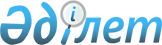 О внесении изменений в приказ Министра сельского хозяйства Республики Казахстан от 30 июля 2009 года № 434 "Об утверждении Государственного реестра селекционных достижений, рекомендуемых к использованию в Республике Казахстан, и Перечня перспективных сортов сельскохозяйственных растений"Приказ Министра сельского хозяйства Республики Казахстан от 5 апреля 2021 года № 109. Зарегистрирован в Министерстве юстиции Республики Казахстан 7 апреля 2021 года № 22503
      ПРИКАЗЫВАЮ:
      1. Внести в приказ Министра сельского хозяйства Республики Казахстан от 30 июля 2009 года № 434 "Об утверждении Государственного реестра селекционных достижений, рекомендуемых к использованию в Республике Казахстан, и Перечня перспективных сортов сельскохозяйственных растений" (зарегистрирован в Реестре государственной регистрации нормативных правовых актов № 5759, опубликован в 2009 году в Собрании актов центральных исполнительных и иных центральных государственных органов Республики Казахстан, № 10) следующие изменения:
      Государственный реестр селекционных достижений, рекомендуемых к использованию в Республике Казахстан, утвержденный указанным приказом, изложить в новой редакции согласно приложению 1 к настоящему приказу;
      Перечень перспективных сортов сельскохозяйственных растений, утвержденный указанным приказом, изложить в новой редакции согласно приложению 2 к настоящему приказу.
      2. Департаменту производства и переработки растениеводческой продукции Министерства сельского хозяйства Республики Казахстан в установленном законодательством порядке обеспечить:
      1) государственную регистрацию настоящего приказа в Министерстве юстиции Республики Казахстан; 
      2) размещение настоящего приказа на интернет-ресурсе Министерства сельского хозяйства Республики Казахстан.
      3. Контроль за исполнением настоящего приказа возложить на курирующего вице-министра сельского хозяйства Республики Казахстан.
      4. Настоящий приказ вводится в действие по истечении десяти календарных дней после дня его первого официального опубликования. Государственный реестр селекционных достижений, рекомендуемых к использованию в Республике Казахстан
      Примечание: цифры со знаком (*) – сорта и гибриды растений, допущенные к использованию по области с 2011 года;
      * сорта и гибриды, включенные в Список сортов сильной пшеницы и наиболее ценных сортов зерновых, крупяных, зернобобовых культур, высокомасличных сортов и гибридов подсолнечника, безэруковых и низкоглюкозинолатных сортов рапса по Республике Казахстан согласно приложению 1 к Государственному реестру селекционных достижений, рекомендуемых к использованию в Республике Казахстан;
      ** порядковые номера административных областей в Государственном реестре селекционных достижений, рекомендуемых к использованию в Республике Казахстан, указаны в приложении 2 к Государственному реестру селекционных достижений, рекомендуемых к использованию в Республике Казахстан;
      *** номер и наименование оригинатора указаны в приложении 3 к Государственному реестру селекционных достижений, рекомендуемых к использованию в Республике Казахстан;
      **** кодирование признаков сортов указано в приложении 4 к Государственному реестру селекционных достижений, рекомендуемых к использованию в Республике Казахстан;
      ® – селекционные достижения, защищенные патентом. Список сортов сильной пшеницы и наиболее ценных сортов зерновых, крупяных, зернобобовых культур, высокомасличных сортов и гибридов подсолнечника, безэруковых и низкоглюкозинолатных сортов рапса по Республике Казахстан Глава 1. Сорта сильной пшеницы Параграф 1.1. Озимая пшеница Параграф 1.2. Яровая пшеница Глава 2. Сорта наиболее ценные по качеству Параграф 2.1. Озимая пшеница Параграф 2.2. Яровая пшеница
      Параграф 2.3. Овес Параграф 2.4. Просо Параграф 2.5. Гречиха Параграф 2.6. Рис Параграф 2.7. Длинозерные сорта риса
      Параграф 2.8. Глютинозные сорта риса Параграф 2.9. Горох Параграф 2.10. Нут Параграф 2.11. Ячмень крупяного направления Параграф 2.12. Ячмень пивоваренного направления Глава 3. Безэруковые (0-типа) и низкоглюкозинолатные (00-типа) сорта рапса Параграф 3.1. Рапс яровой Параграф 3.2. Рапс озимый Глава 4. Высокомасличные сорта и гибриды подсолнечника Глава 5. Высокоолеиновые сорта и гибриды подсолнечника Гибриды
      Глава 6. Кондитерские сорта подсолнечника Порядковые номера административных областей в Государственном реестре селекционных достижений, рекомендуемых к использованию в Республике Казахстан Номер и наименование оригинатора
      1. Оригинатор не зарегистрирован
      2. Казахский государственный агротехнический университет имени Сакена Сейфуллина
      3. Актюбинская опытная станция кормов и пастбищ
      4. Актюбинская сельскохозяйственная опытная станция
      5. Алматинский государственный сортоиспытательный участок закрытого грунта
      6. Алматинский государственный университет
      7. Балхашское опытное поле Министерства сельского хозяйства Республики Казахстан
      8. Восточно-Казахстанский научно-исследовательский институт сельского хозяйства
      9. Главный ботанический сад Академии наук Республики Казахстан
      10. Научно-исследовательский институт хлопководства Юго-Западного научно-производственного центра сельского хозяйства
      11. Государственное казенное предприятие опытно-производственное хозяйство "Зыряновское"
      12. Государственное казенное предприятие опытно-производственное хозяйство "Масличные культуры"
      13. Жезказганская сельскохозяйственная опытная станция
      14. Илийский комплексный сортоиспытательный участок Алматинской области
      15. Институт ботаники и фитоинтродукции растений Академии наук Республики Казахстан
      16. Дочернее государственное предприятие "Институт биологии и биотехнологии растений" Национального центра биотехнологии Республики Казахстан Комитета науки Министерства образования и науки Республики Казахстан
      17. Казахская зональная опытная станция 
      18. Товарищество с ограниченной ответственностью "Казахский научно-исследовательский институт земледелия и растениеводства"
      19. Научно-производственный центр зернового хозяйства имени А.И. Бараева Министерства сельского хозяйства Республики Казахстан
      20. Юго-Западный научно-производственный центр сельского хозяйства Министерства сельского хозяйства Республики Казахстан
      21. Товарищество с ограниченной ответственностью "Казахский научно-исследовательский институт картофелеводства и овощеводства"
      22. Товарищество с ограниченной ответственностью "Казахский научно-исследовательский институт животноводства и кормопроизводства"
      23. Казахский научно-исследовательский институт плодоводства и виноградарства
      24. Карабалыкская сельскохозяйственная опытная станция
      25. Карагандинский овощной государственный сортоиспытательный участок
      26. Каратальское опытное поле Казахского научно-исследовательского института земледелия
      27. Кокшетауский филиал Научно-производственного центра зернового хозяйства имени А.И. Бараева
      28. Северо-Западный научно-производственный центр сельского хозяйства
      29. Красноводопадская селекционная опытная станция
      30. Павлодарский научно-исследовательский институт сельского хозяйства
      31. Товарищество с ограниченной ответственностью "Казахский научно-исследовательский институт рисоводства имени И. Жахаева"
      32. Пригородный овоще-молочный совхоз Алматинской области
      33. Рузаевская сельскохозяйственная опытная станция
      34. Северо-Казахстанская сельскохозяйственная опытная станция
      35. Семипалатинский филиал Восточно-Казахстанского научно-исследовательского института сельского хозяйства
      36. Совхоз "Алматинский" Алматинской области
      37. Совхоз имени Томаровского Алматинской области
      38. Талгарский сельскохозяйственный техникум, Алматинская область
      39. Талдыкорганский филиал Научно-производственного центра земледелия и растениеводства
      40. Уральская сельскохозяйственная опытная станция
      41. Усть-Каменогорский опорный пункт Института цитологии и генетики Сибирского отделения Российской академии наук 
      42. Целиноградская государственная сельскохозяйственная опытная станция
      43. Карагандинский научно-исследовательский институт растениеводства и селекции
      44. Чиликский табачный государственный сортоиспытательный участок Алматинской области
      45. Юго-Западный научно-производственный центр сельского хозяйства Министерства сельского хозяйства Республики Казахстан
      46. Адыгейский научно-исследовательский институт сельского хозяйства
      47. Алтайский научно-исследовательский институт земледелия и селекции сельскохозяйственных культур
      48. Армавирская опытная станция Всероссийского научно-исследовательского института масличных культур 
      49. Бакчарский опорный пункт Научно-исследовательского института садоводства Сибири имени М.А. Лисавенко
      50. Башкирский научно-исследовательский и проектно-технологический институт животноводства и кормопроизводства
      51. Башкирский научно-исследовательский институт сельского хозяйства
      52. Башкирский научно-исследовательский институт земледелия и селекции полевых культур
      53. Белгородская опытная станция Всероссийского научно-исследовательского института масличных культур
      54. Бирючекутская овощная селекционно-опытная станция
      55. Ботанический сад Нижегородского государственного университета
      56. Бурятский научно-исследовательский институт сельского хозяйства 
      57. Быковская бахчевая селекционная опытная станция
      58. Всероссийский научно-исследовательский институт генетики и селекции плодовых растений имени И.В. Мичурина
      59. Всероссийский научно-исследовательский институт зернобобовых и крупяных культур
      60. Всероссийский научно-исследовательский институт картофельного хозяйства
      61. Всероссийский научно-исследовательский институт кукурузы, город Ставрополь
      62. Всероссийский научно-исследовательский институт лекарственных и ароматических растений
      63. Всероссийский научно-исследовательский институт мясного скотоводства
      64. Федеральное государственное бюджетное научное учреждение "Федеральный научный центр "Всероссийский научно-исследовательский институт масличных культур имени В.С. Пустовойта"
      65. Всероссийский научно-исследовательский институт овощеводства
      66. Всероссийский научно-исследовательский институт орошаемого овощеводства и бахчеводства
      67. Всероссийский научно-исследовательский институт растениеводства имени Н.И. Вавилова
      68. Всероссийский научно-исследовательский институт риса
      69. Всероссийский научно-исследовательский институт садоводства имени И.В. Мичурина
      70. Всероссийский научно-исследовательский институт сахарной свеклы и сахара имени А.Л. Мазлумова
      71. Всероссийский научно-исследовательский институт селекции и семеноводства овощных культур
      72. Всероссийский научно-исследовательский институт селекции плодовых культур, город Орел
      73. Всероссийский научно-исследовательский институт селекции и семеноводства сорговых культур
      74. Всероссийский научно-исследовательский институт сои
      75. Волгоградская опытная станция Всероссийского научно-исследовательского института растениеводства 
      76. Волгоградская государственная сельскохозяйственная академия
      77. Воронежская овощная опытная станция
      78. Всероссийский селекционно-технологический институт садоводства и питомниководства
      79. Главный ботанический сад имени Н.В. Цицина Российской академии наук
      80. Дальневосточная опытная станция Всероссийского научно-исследовательского института растениеводства
      81. Донская опытная станция Всероссийского научно-исследовательского института масличных культур
      82. Донской зональный научно-исследовательский институт сельского хозяйства
      83. Донской селекционный центр Донского зонального научно-исследовательского института сельского хозяйства
      84. Донской сельскохозяйственный институт 
      85. Ершовская опытная станция орошаемого земледелия
      86. Забайкальский научно-исследовательский институт сельского хозяйства
      87. Западно-Сибирская овощекартофельная опытная станция
      88. Институт гельминтологии имени К.С. Скрябина
      89. Институт химической физики имени Н.Н. Семенова Российской академии наук
      90. Институт цитологии и генетики Сибирского отделения Российской академии наук
      91. Исильский питомник Омской области
      92. Йыгеваская селекционная станция
      93. Кабардино-Балкарская государственная сельскохозяйственная опытная станция
      94. Кокинский опорный пункт по садоводству Научно-исследовательского зонального института садоводства Нечерноземной полосы
      95. Краснодарский научно-исследовательский институт овощного и картофельного хозяйства
      96. Краснодарский научно-исследовательский институт сельского хозяйства имени П.П. Лукьяненко
      97. Краснокутская селекционно-опытная станция Научно-исследовательского института сельского хозяйства Юго-Востока
      98. Красноярская опытная станция плодоводства
      99. Красноярский научно-исследовательский институт сельского хозяйства
      100. Крымская опытная станция садоводства
      101. Крымская селекционно-опытная станция Всероссийского научно-исследовательского института растениеводства
      102. Кубанский сельскохозяйственный институт
      103. Куйбышевская зональная опытная станция садоводства
      104. Курганский научно-исследовательский институт зернового хозяйства
      105. Лаборатория гельминтологии Российской академии наук
      106. Ленинградский опорный пункт Института общей генетики Российской академии наук
      107. Льговская опытная селекционная станция
      108. Майкопская опытная станция Всероссийского научно-исследовательского института растениеводства
      109. Мичуринский государственный аграрный университет
      110. Московское отделение Всероссийского научно-исследовательского института растениеводства
      111. Нижне-Волжский научно-исследовательский институт сельского хозяйства
      112. Научно-исследовательский институт садоводства Сибири имени М.А. Лисавенко
      113. Научно-исследовательский институт сельского хозяйства Центрально-Черноземной полосы имени В.В. Докучаева
      114. Научно-исследовательский институт сельского хозяйства Юго-Востока
      115. Научно-исследовательский институт сельского хозяйства центральных районов Нечерноземной зоны
      116. Новосибирская зональная плодово-ягодная опытная станция имени И.В. Мичурина
      117. Новосибирский сельскохозяйственный институт
      118. Овощная опытная станция имени В.И. Эдельштейна Тимирязевской сельскохозяйственной академии 
      119. Опытная станция по картофелю "Ульяновская"
      120. Опытная станция по картофелю "Елецкая"
      121. Оренбургский научно-исследовательский институт сельского хозяйства
      122. Орловский научно-исследовательский институт сельского хозяйства 
      123. Павловская опытная станция Всероссийского научно-исследовательского института растениеводства
      124. Пензенский научно-исследовательский институт сельского хозяйства
      125. Поволжский научно-исследовательский институт селекции и семеноводства имени П.Н. Константинова
      126. Полярная опытная станция Всероссийского научно-исследовательского института растениеводства
      127. Прикумский филиал Ставропольского научно-исследовательского института сельского хозяйства
      128. Пушкинские лаборатории Всероссийского научно-исследовательского института растениеводства
      129. Самарский научно-исследовательский институт сельского хозяйства имени Н.М. Тулайкова
      130. Санкт-Петербургский государственный аграрный университет
      131. Саратовская государственная сельскохозяйственная академия имени Н.Н. Вавилова
      132. Свердловская опытная станция садоводства
      133. Северо-Западный научно-исследовательский институт сельского хозяйства, Россия
      134. Северо-Кавказский научно-исследовательский институт горного и предгорного садоводства
      135. Сибирская опытная станция масличных культур
      136. Сибирский научно-исследовательский институт кормов
      137. Сибирский научно-исследовательский институт растениеводства и селекции
      138. Сибирский научно-исследовательский институт сельского хозяйства
      139. Ставропольский научно-исследовательский институт сельского хозяйства 
      140. Тамбовская государственная областная сельскохозяйственная опытная станция
      141. Татарский научно-исследовательский институт сельского хозяйства 
      142. Тимирязевская сельскохозяйственная академия 
      143. Тулунская государственная селекционная станция
      144. Ульяновский научно-исследовательский институт сельского хозяйства 
      145. Учебно-опытное поле имени М.Н. Калинина
      146. Хакасская сельскохозяйственная опытная станция
      147. Центральный сибирский ботанический сад
      148. Шадринская сельскохозяйственная опытная станция
      149. Южно-Уральский научно-исследовательский институт плодоводства и картофелеводства
      150. Веселоподолянская опытно-селекционная станция
      151. Гороховский совхоз-техникум, Украина
      152. Государственный Никитский Ботанический сад, Украина
      153. Днепропетровский аграрный университет
      154. Донецкая государственная областная сельскохозяйственная опытная станция
      155. Донецкая овощебахчевая опытная станция
      156. Жеребковская опытная станция Научно-исследовательского института кукурузы Украины
      157. Ивано-Франковский научно-исследовательский институт крестоцветных культур
      158. Институт винограда и вина "Магарач", Украина
      159. Институт садоводства Украинской аграрной академии наук
      160. Киевская овощекартофельная опытная станция
      161. Луганская государственная областная сельскохозяйственная опытная станция
      162. Мироновский институт пшеницы имени В.Н. Ремесло
      163. Млиевский научно-исследовательский институт садоводства лесостепи Украины имени Л.П. Симиренко
      164. Научно-исследовательский институт земледелия и животноводства западных районов Украины
      165. Научно-исследовательский институт кукурузы Украины
      166. Одесская государственная областная сельскохозяйственная станция
      167. Полесская опытная станция имени А.Н. Засухина
      168. Полтавская государственная областная сельскохозяйственная опытная станция
      169. Селекционно-генетический институт, город Одесса
      170. Синельниковская селекционно-опытная станция
      171. Сумская государственная областная сельскохозяйственная опытная станция
      172. Украинский научно-исследовательский институт земледелия
      173. Украинский научно-исследовательский институт инженерного проектирования
      174. Украинский научно-исследовательский институт кормов
      175. Украинский научно-исследовательский институт овощеводства и бахчеводства
      176. Украинский научно-исследовательский институт орошаемого земледелия
      177. Украинский научно-исследовательский институт растениеводства, селекции и генетики имени В.Я. Юрьева
      178. Херсонская селекционно-опытная станция бахчеводства
      179. Центральная селекционно-генетическая станция 
      180. Центральный республиканский ботанический сад Академии наук Украины
      181. Черниговская государственная областная сельскохозяйственная опытная станция
      182. Ялтушковская опытно-селекционная станция Института биоэнергетических культур и сахарной свеклы Национальной академии аграрных наук Украины
      183. Белорусский научно-исследовательский институт земледелия
      184. Белорусский научно-исследовательский институт картофелеводства и плодоовощеводства
      185. Андижанская племенная шелководческая станция
      186. Андижанский филиал Всесоюзного научно-исследовательского института хлопководства
      187. Каракалпакский научно-исследовательский институт земледелия
      188. Каракалпакский филиал Академии наук Узбекистана
      189. Научно-исследовательский институт селекции и семеноводства хлопчатника имени Г.С. Зайцева
      190. Самаркандский филиал Узбекского научно-исследовательского института садоводства, виноградарства и виноделия имени Р.Р. Шредера
      191. Среднеазиатская опытная станция Всероссийского научно-исследовательского института растениеводства
      192. Среднеазиатский научно-исследовательский и технологический институт шелководства
      193. Узбекский научно-исследовательский институт богарного земледелия
      194. Узбекский научно-исследовательский институт зерна
      195. Узбекский научно-исследовательский институт овощебахчевых культур и картофеля
      196. Узбекский научно-исследовательский институт риса
      197. Узбекский научно-исследовательский институт садоводства, виноградарства и виноделия имени академика Р.Р. Шредера
      198. Филиал виноделия Узбекского научно-исследовательского института садоводства
      199. Ферганская зональная научно-исследовательская станция шелководства
      200. Ботанический сад Академии наук Киргизии
      201. Киргизский научно-исследовательский институт земледелия
      202. Киргизский научно-исследовательский технологический институт пастбищ и кормов
      203. Киргизская опытная станция хлопководства
      204. Армянский научно-исследовательский институт виноградарства, виноделия и садоводства
      205. Республиканская селекционно-семеноводческая станция овощных и бахчевых культур, Республика Армения
      206. Цхалтубская опытная станция овощеводства научно-исследовательский институт земледелия, Республика Грузия
      207. Ботанический сад Академии наук Республики Молдова
      208. Научно-исследовательский институт кукурузы и сорго Республики Молдова
      209. Молдавский научно-исследовательский институт виноградарства и виноделия
      210. Молдавский научно-исследовательский институт орошаемого земледелия и овощеводства
      211. Молдавский научно-исследовательский институт полевых культур
      212. Приднестровский научно-исследовательский институт сельского хозяйства
      213. Вахшский филиал Таджикской научно-производственное объединение "Земледелие"
      214. Таджикский научно-исследовательский институт земледелия
      215. Таджикский научно-исследовательский институт садоводства, виноградарства и овощеводства
      216. Туркменский научно-исследовательский институт земледелия
      217. Литовский научно-исследовательский институт плодоовощного хозяйства (Витенская плодовоовощная опытная станция)
      218. Эстонский научно-исследовательский институт земледелия и мелиорации
      219. Приекульская опытно-селекционная станция, Латвия
      220. Институт кукурузы "Земун Поле", Сербия и Черногория
      221. Фирма "Бейо Заден", Нидерланды
      222. Фирма "Агра Сочета", Италия
      223. Фирма "Агрико", Нидерланды
      224. Фирма "Баболна", Венгрия
      225. Фирма "ВанДерХаве", Нидерланды
      226. Фирма "Декалб", Соединенные Штаты Америки 
      227. Фирма "Енза Заден", Нидерланды
      228. Фирма "Зенека", Великобритания
      229. Фирма "ЗПС", Нидерланды
      230. Фирма "КВС", Германия
      231. Фирма "Марибо", Дания
      232. Фирма "Сингента Сидс А.Б.", Швеция
      233. Фирма "Сингента Сидс С.А.", Франция
      234. Фирма "Пионер", Соединенные Штаты Америки
      235. Фирма "Прогрейн Женетик", Франция
      236. Фирма "Рийк Цваан Заадтеелт ен Заадхандел Б.В.", Нидерланды
      237. Фирма "Роял Слейс", Нидерланды
      238. Фирма "Сес Юроп", Бельгия
      239. Фирма "Сиба Гейги", Швейцария
      240. Фирма "Флоримонд Депре", Франция
      241. Strube D&S GmbH, Германия
      242. Рейхель Н.В.
      243. Уральский научно-исследовательский институт сельского хозяйства
      244. Фирма "HZPC", Нидерланды
      245. Фирма "Синдгента Сидс Б.В.", Нидерланды
      246. Фирма "Холли Шугар", Соединенные Штаты Америки
      247. Фирма "Монсанто", Швецария
      248. Фирма "Selgen", Чехия
      249. Фирма "Хордеум", Словакия
      250. Производственный кооператив "Имени Ходжа Ахмеда Яссави", город Шымкент
      251. Товарищество с ограниченной ответственностью "Научно-производственная фирма "Фитон", Костанайской области
      252. Научно-производственное объединение "Нива Татарстана"
      253. Институт молекулярной биологии и биохимии имени М.А. Айтхожина
      254. Национальный ботанический сад имени Н.Н. Гришко Национальной Академии Наук Украины
      255. Казахский государственный национальный университет имени Аль-Фараби
      256. Зыряновский селекционно-семеноводческий опорный пункт Восточно-Казахстанского научно-исследовательского института сельского хозяйства
      257. Алнарпская опытная станция садоводства, Швеция
      258. Ист-Моллингская опытная станция садоводства, Англия
      259. Научно-исследовательский институт садоводства имени Джона Инесса, город Мертон, Англия
      260. Буйнакская опытная станция садоводства, Дагестан
      261. Карагандинская сельскохозяйственная опытная станция 
      262. Фирма "Синджента Сидс Б.В.", Франция
      263. Саратовская опытная станция садоводства
      264. Фирма "NUNHEMS NETHERLANDS", Нидерланды
      265. Научно-исследовательский институт лесного хозяйства и агролесомелиорации
      266. Производственный сельскохозяйственный кооператив "Опытное"
      267. Фирма "Сингента Сидс кфт", Венгрия
      268. Институт фитохимии Министерства образования и науки Республики Казахстан
      269. Атырауский научно-исследовательский институт сельского хозяйства
      270. Cельскохозяйственный производственный кооператив "Будан", Казахстан
      271. ИКАРДА
      272. Государственное научное учреждение "Сибирская опытная станция Всероссийского научно-исследовательского института имени В.С. Пустовойта"
      273. Фирма "Селена", Германия
      274. Plant select hrv beice s.r.b., Чехия 
      275. Товарищество с ограниченной ответственностью "Агросемконсалт"
      276. Общество с ограниченной ответственностью "Агротехконсалт", Узбекистан
      277. Сельскохозяйственный производственный кооператив семеноводческая фирма "Картофель"
      278. Республиканское государственное казенное предприятие "Келеский", Туркестанская область
      279. Акционерное общество "ЯССЫ", Туркестанская область
      280. Товарищество с ограниченной ответственностью "Генофонд растений"
      281. Республиканское государственное казенное предприятие "Национальный центр по биотехнологии Республики Казахстан", город Степногорск
      282. Общество с ограниченной ответственностью "Агрокомплекс" Кургансемена", город Курган, Россия
      283. Фирма "ЗААТЗУХТ", Германия
      284. Фирма "Серасем", Франция
      285. Фирма "Хруккэм", Соединенные Штаты Америки
      286. Республиканское государственное казенное предприятие "Кокшетауский Государственный Университет имени Шокана Уалиханова"
      287. Товарищество с ограниченной ответственностью "Агрофирма "Бирлик", село Бирлик, Балхашский район, Алматинская область
      288. Государственное научное учреждение "Алтайский научно- исследовательский институт сельского хозяйства", Россия
      289. Научный институт полеводства и овощеводства "Новый сад", Сербия и Черногория
      290. Фирма "Сатимекс", Германия
      291. Фирма "Дойче Заатфеределюнг Актиенгезельшафт", Германия
      292. Компания "Заатен Юнион", Германия
      293. Фирма "Семинис", Нидерланды
      294. Компания "Никерсон Цваан", Нидерланды
      295. Емельянов А.В.
      296. ENTAV-INRA, Франция
      297. Воронин В.В.
      298. Институт селекции и растениеводства, Хорватия
      299. Фирма "Норд Дойче Пфланценцухт", Германия
      300. Фирма "Европлант", Германия
      301. Курт Хортсхолм Сейет, Дания
      302. Товарищество с ограниченной ответственностью "НЛК"
      303. Саката Сид Корпорейшн, Япония
      304. Research Institute for Cereals and Industrial Crops, Румыния
      305. Компания "Сесвандерхаве", Бельгия
      306. Профген до Бразилия ЛТДА (лимитада), Бразилия
      307. Частное учреждение "Научно-исследовательский институт экологии и экспериментальной биологии Республики Казахстан"
      308. "Клоз", Франция
      309. De Ruiter Seeds, Нидерланды
      310. Джон Кит, Новая Зеландия
      311. Частный питомник город Вилсбург, Соединенные Штаты Америки
      312. Мария Ан Смит, Австралия
      313. Научная станция Тохоку, Мариока, Япония
      314. Евро Грасс Бридинг ГмбХ и Ко КГ, Германия
      315. Представительство "СИММИТ Казахстан"
      316. "Secobra Recherches", Франция
      317. Лимагрейн Европа, Франция
      318. Государственное научное учреждение "Всеросийский научно-исследовательский и проектно-технологический институт рапса", Россия
      319. Закрытое акционерное общество научно-производственная фирма "Семена Дона", Россия
      320. ЗААТЦУХТ ФРИТЦ ЛАНГЕ КГ, Германия
      321. Monsanto Holand Besloten Vennootschap, Нидерланды
      322. Фирма "Черны", Чехия
      323. Др. Ласло Селений, Германия
      324. Нордзаат Заатцухтзеллшафт мбХ, Германия
      325. Акционерное общество "Солодовенный завод Суффле Казахстан"
      326. Монич Руслан Васильевич, Украина
      327. Общество с ограниченной ответственностью "Научно-исследовательский институт сои", Украина
      328. Компания "Семенс Прогрейн Инк", Канада
      329. Общество с ограниченной ответственностью Компания "Соевый комплекс", Россия
      330. Общество с ограниченной ответственностью "Прогрейн Евразия", Украина
      331. КОССАД СЕМЕНСЕС, Франция
      332. Нордринг-картофелцухт-унд фермерунг-ГМБХ гросс Люсевитц, Германия
      333. Унипланта Заатцухт КГ, Германия
      334. ЗаКа Пфланценцухт ГбР, Германия
      335. Закрытое акционерное общество "Научно-производственная фирма Сибирская аграрная компания", Россия
      336. Товарищество с ограниченной ответственностью "Потейтоу Велли Ко", Южная Корея
      337. Агро-ТИП Гмбх, Германия
      338. "Лайон Сидс" (LION SEEDS), Великобритания
      339. Товарищество с ограниченной ответственностью "Филип Моррис Казахстан"
      340. BREUN SEED GmbH&Co KG, Германия
      341. NIDERA SA (Нидера Са), Аргентина
      342. Bayer CropScience Raps GmbH, Германия
      343. Картофельцухт Бем, Германия
      344. Государственное научное учреждение "Всероссийский научно-исследовательский институт зерновых культур имени И.Г.Калиненко", Россия
      345. Euralis semences, Франция
      346. Aspria seeds S.A., Люксенбург
      347. Заатбау Линце еГен, Австрия 
      348. Monsanto Technology limited liability company, Соединенные Штаты Америки
      349. Мартонвашарский сельскохозяйственный институт, Венгрия 
      350. Товарищество с ограниченной ответственностью "Частная агропромышленная фирма "Тургень"
      351. ISEA Srl, Италия
      352. Камут предприятия Европы
      353. Институт Растениеводства "Порумбень", Молдова
      354. Общество с ограниченной ответственностью "Фабалес", Россия
      355. RAGT 2n, Франция
      356. Dow AgroSciences limited liability company, Соединенные Штаты Америки
      357. Сельскохозяйственный институт Добруджа, Болгария
      358. Сингента Кроп Протекшн, Швейцария
      359. Общество с ограниченной ответственностью "Агроплазма", Россия
      360. Евросорго (Eurosorgho), Франция
      361. Институт биоэнергетических культур и сахарной свеклы Украинской академии аграрных наук, Украина
      362. Республиканское унитарное предприятие "Научно-Практический центр Национальной академии наук Беларуси по земледелию", Республика Беларусь
      363. Лазар Койич Хибриди, Сербия
      364. Цезеа, Чехия
      365. Den Hartigh Besloten Vennootschap, Нидерланды
      366. Общество с ограниченной ответственностью "АгроСемГавриш", Россия
      367. Nuseed Evropa limited trade development, Англия
      368. MAS Seeds, Франция
      369. Wiersum Plantbreeding Besloten Vennootschap, Нидерланды
      370. Agroscope Changins – Wädenswil ACW, Швейцария
      371. Общество с ограниченной ответственностью "ТСО-Саратов", Россия
      372. GOLDEN WEST SEED BULGARIA (limited trade development), Болгария 
      373. ZEAINVENT TRNAVA s.r.o., Словакия
      374. LABOULET Semences, Франция
      375. Коюда С.П., Полушкин П.В., Пархоменко И.С., Россия
      376. Акционерное общество "Цинь Фен Юань", Китайская Народная Республика
      377. Общество с ограниченной ответственностью "Всерусский научно-исследовательский институт сорго и сои "Славянское поле", Россия
      378. Хроматин Инк, Соединенные Штаты Америки
      379. Фельдзаатен Фройденбергер ГмбХ, Германия
      380. Общество с ограниченной ответственностью "Научно-исследовательский институт овощеводства защищенного грунта", Россия
      381. Общество с ограниченной ответственностью "Селекционная фирма Гавриш", Россия
      382. Общество с ограниченной ответственностью научно-производственная компания "АгроАльянс", Россия
      383. BASF Agricultural Solution Seed (United States limited liability company), Соединенные Штаты Америки
      384. Полтавская государственная аграрная академия, Украина
      385. Societa Produttori Sementi Spa, Швейцария
      386. Федеральное государственное бюджетное научное учреждение "Российский научно-исследовательский и проектно-технологический институт сорго и кукурузы", Россия
      387. Общество с ограниченной ответственностью Опытно-внедренческое предприятие "Покровское", Россия
      388. Общество с ограниченной ответственностью Инновационно-производственная агрофирма "Отбор", Россия
      389. Крестьянское хозяйство "Семена масличных", Казахстан
      390. Choi Jae Won, Южная Корея
      391. Государственное учреждение "Институт масличных культур Национальной академии аграрных наук Украины", Украина
      392. G.I.E. GRASS Ла Литиер, Франция
      393. Восточно-Казахстанский государственный университет имени Сарсена Аманжолова
      394. Ijselmeerpolders B.V. (Besloten Vennootschap) (Айзельмеерпольдерс Б.В.), Нидерланды
      395. Saatzucht Fritz Lange KG, Германия
      396. IPM Pototo Group, Ирландия
      397. Континентал Семенсиз, Италия
      398. Barenburg Hollang B.V. (Besloten Vennootschap), Нидерланды
      399. Дорогобед Алексей Алексеевич, Россия
      400. Товарищество с ограниченной ответственностью "Ұлан – Жеміс"
      401. Федеральное государственное бюджетное научное учреждение "Федеральный Алтайский научный центр агробиотехнологий", Россия
      402. Жамбылский филиал товарищества с ограниченной ответственностью "Казахский научно-исследовательский институт земледелия и растениеводства"
      403. Общество с ограниченной ответственностью "Агростандарт", Россия
      404. Федеральное государственное бюджетное научное учреждение "Сибирский федеральный научный центр агробиотехнологий Российской академии наук", Россия 
      405. Федеральное государственное бюджетное научное учреждение "Всероссийский научно-исследовательский институт органических удобрений и торфа", Россия
      406. Общество с ограниченной ответственностью "Научно-производственное объединение "Семеноводство Кубани", Россия
      407. Progress Agrar Handelsgesellschaft mbH, Германия
      408. Государственное учреждение "Институт зерновых культур Национальной академии аграрных наук Украины", Украина
      409. Общество с ограниченной ответственностью "Российская гибридная индустрия", Россия
      410. Фирма "Hild Samen Gesellschaft mit beschränkter Haftung", Германия 
      411. Общество с ограниченной ответственностью "Научно-исследовательская компания зерновых культур", Венгрия 
      412. Agri Obtentions SA., Франция
      413. Государственное научное учреждение "Северо-Кубанская сельскохозяйственная опытная станция", Россия 
      414. Interseed Potatoes Gesellschaft mit beschränkter Haftung, Германия 
      415. (CIP) Международный центр по картофелю, Перу
      416. An Jeongtak, Южная Корея
      417. DLF (Dansk Landbrugs Frøselskab) SEEDS A/S (Aktieselskab), Дания
      418. Тракийский сельскохозяйственный научно-исследовательский институт, Турция
      419. Baek Hyang Gu, Южная Корея
      420. Германцев Леонид Алексеевич, Россия
      421. Федеральное государственное бюджетное научное учреждение "Омский аграрный научный центр", Россия
      422. Общество с ограниченной ответственностью "Актив Агро", Россия
      423. Научно-производственное фермерское хозяйство "Компания МАИС", Украина
      424. "Агромейд" Единичное общество с ограниченной доверенностью, Болгария
      425. Общество с ограниченной ответственностью "Научно-производственное объединение Алтай", Россия
      426. Общество с ограниченной ответственностью Компания "СОКО", Россия
      427. Федеральное государственное бюджетное научное учреждение "Федеральный научный центр агроэкологии, комплексных мелиораций и защитного лесоразведения Российской академии наук", Россия
      428. Общество с ограниченной ответственностью "Штрубе Рус", Россия
      429. Общество с ограниченной ответственностью "Интер – Логистик Плюс", Россия
      430. Xisen Potato Industry Group Ltd. Co, Китайская Народная Республика
      431. C. Meijer Besloten Vennootschap, Нидерланды
      432. Фарм Фритс, Нидерланды
      433. Istanbul Tarim Sanayi Ve Ticaret Anonim Sirket, Турция
      434. Федеральное государственное унитарное предприятие "Бакчарское", Россия Кодирование признаков сортов  Перечень перспективных сортов сельскохозяйственных растений
      Северо-Казахстанская область
      Пшеница твердая яровая – по области
      Сорт Дамсинская 20-17
					© 2012. РГП на ПХВ «Институт законодательства и правовой информации Республики Казахстан» Министерства юстиции Республики Казахстан
				
      Министр сельского хозяйства
Республики Казахстан 

С. Омаров
Приложение 1
к приказу Министра
сельского хозяйства
Республики Казахстан
от 5 апреля 2021 года № 109Утвержден
приказом Министра
сельского хозяйства
Республики Казахстан
от 30 июля 2009 года № 434
Порядковый номер
Наименование сорта, гибрида*
Год
Год
Зона допуска**
Зона допуска**
Номер оригинатора***
Номер оригинатора***
Признаки****
Признаки****
Признаки****
Признаки****
Признаки****
Порядковый номер
Наименование сорта, гибрида*
Год
Год
Зона допуска**
Зона допуска**
Номер оригинатора***
Номер оригинатора***
1
2
3
4
5
Глава 1. Зерновые

Параграф 1.1. Пшеница мягкая озимая

Triticum aestivum L. emend. Fiori et Paol.
Глава 1. Зерновые

Параграф 1.1. Пшеница мягкая озимая

Triticum aestivum L. emend. Fiori et Paol.
Глава 1. Зерновые

Параграф 1.1. Пшеница мягкая озимая

Triticum aestivum L. emend. Fiori et Paol.
Глава 1. Зерновые

Параграф 1.1. Пшеница мягкая озимая

Triticum aestivum L. emend. Fiori et Paol.
Глава 1. Зерновые

Параграф 1.1. Пшеница мягкая озимая

Triticum aestivum L. emend. Fiori et Paol.
Глава 1. Зерновые

Параграф 1.1. Пшеница мягкая озимая

Triticum aestivum L. emend. Fiori et Paol.
Глава 1. Зерновые

Параграф 1.1. Пшеница мягкая озимая

Triticum aestivum L. emend. Fiori et Paol.
Глава 1. Зерновые

Параграф 1.1. Пшеница мягкая озимая

Triticum aestivum L. emend. Fiori et Paol.
Глава 1. Зерновые

Параграф 1.1. Пшеница мягкая озимая

Triticum aestivum L. emend. Fiori et Paol.
Глава 1. Зерновые

Параграф 1.1. Пшеница мягкая озимая

Triticum aestivum L. emend. Fiori et Paol.
Глава 1. Зерновые

Параграф 1.1. Пшеница мягкая озимая

Triticum aestivum L. emend. Fiori et Paol.
Глава 1. Зерновые

Параграф 1.1. Пшеница мягкая озимая

Triticum aestivum L. emend. Fiori et Paol.
Глава 1. Зерновые

Параграф 1.1. Пшеница мягкая озимая

Triticum aestivum L. emend. Fiori et Paol.
1.
АКТЕРЕКСКАЯ
АКТЕРЕКСКАЯ
2002
3, 6
3, 6
18, 252
18, 252
03
2.
АЛАТАУ ®
АЛАТАУ ®
2012
3
3
18
18
04
3.
АЛИЯ
АЛИЯ
2007
3
3
18
18
03
4.
АЛМАЛЫ ®
АЛМАЛЫ ®
2003
3, 6, 9, 14
3, 6, 9, 14
18
18
03
5.
АРАП УЛУЧШЕННЫЙ
АРАП УЛУЧШЕННЫЙ
2015
3
3
18
18
04
6.
БЕЗОСТАЯ 1
БЕЗОСТАЯ 1
1960
3, 6, 14
3, 6, 14
96
96
03
7.
БЕСАГАШ
БЕСАГАШ
2020
3
3
18
18
04
8.
БОГАРНАЯ 56 ®
БОГАРНАЯ 56 ®
1981
3, 6, 9
3, 6, 9
18
18
03
9.
БРИГАДА 
БРИГАДА 
2019
14
14
96
96
04
10.
БУЛАВА
БУЛАВА
1996
5
5
89,41
89,41
03
11.
ВАВИЛОВ
ВАВИЛОВ
2021
6, 14
6, 14
18
18
03
12.
ВИКТОРИЯ ОДЕССКАЯ
ВИКТОРИЯ ОДЕССКАЯ
2015
2, 3, 5
2, 3, 5
139,169
139,169
04
13.
ВИКТОРИЯ 11
ВИКТОРИЯ 11
2019
14
14
139
139
02
14.
ВОСТОЧНО-КАЗАХСТАНСКАЯ 
ВОСТОЧНО-КАЗАХСТАНСКАЯ 
2015
5
5
8
8
04
15.
ГРОМ 
ГРОМ 
2019
3, 5, 6
3, 5, 6
96
96
04
16.
ДАУЛЕТ ®
ДАУЛЕТ ®
2015
3, 6, 14
3, 6, 14
18
18
03
17.
ДИМАШ
ДИМАШ
2021
6
6
18
18
04
18.
ДОН 107
ДОН 107
2017
5
5
344
344
03
19.
ЕГЕМЕН
ЕГЕМЕН
2007
14
14
18
18
03
20.
ЕГЕМЕН – 20 ®
ЕГЕМЕН – 20 ®
2016
3, 14
3, 14
18
18
03
21.
ЖЕМЧУЖИНА ПОВОЛЖЬЯ
ЖЕМЧУЖИНА ПОВОЛЖЬЯ
2011
7
7
114
114
04
22.
ЖЕТЫСУ 
ЖЕТЫСУ 
1993
3, 6, 14
3, 6, 14
18
18
03
23.
ИНТЕНСИВНАЯ
ИНТЕНСИВНАЯ
1987
14
14
201
201
02
дв 
24.
КАЗАХСТАНСКАЯ 10 ®
КАЗАХСТАНСКАЯ 10 ®
1996
3
3
18, 35
18, 35
03
25.
КАРАБАЛЫКСКАЯ ОЗИМАЯ ®
КАРАБАЛЫКСКАЯ ОЗИМАЯ ®
2010
5, 10, 13
5, 10, 13
24
24
03
26.
КАРАБАЛЫКСКАЯ 101 
КАРАБАЛЫКСКАЯ 101 
2016
13
13
24
24
03
27.
КАРАСАЙ
КАРАСАЙ
2009
3
3
18
18
03
28.
КАРЛЫГАШ
КАРЛЫГАШ
1986
9
9
18
18
03
29.
КОНДИТЕРСКАЯ
КОНДИТЕРСКАЯ
2011
6, 14
6, 14
29
29
06
30.
КРАСНОВОДОПАДСКАЯ 210
КРАСНОВОДОПАДСКАЯ 210
1976
14
14
29
29
02
31.
КУЙБЫШЕВКА
КУЙБЫШЕВКА
1992
7
7
129, 96
129, 96
04
32.
ЛЮТЕСЦЕНС 72
ЛЮТЕСЦЕНС 72
1990
7
7
131
131
03
33.
МАЙРА 
МАЙРА 
2009
9
9
18
18
03
34.
МАМЫР
МАМЫР
2018
3, 9
3, 9
18
18
04
35.
МАТАЙ ®
МАТАЙ ®
2017
3
3
18
18
04
36.
МЕРЕКЕ 70
МЕРЕКЕ 70
2011
3,6
3,6
18
18
04
37.
МИРОНОВСКАЯ 808
МИРОНОВСКАЯ 808
1965
1, 5, 7, 10, 13
1, 5, 7, 10, 13
162
162
04
38.
НАЗ ®
НАЗ ®
2001
3, 6, 9
3, 6, 9
18
18
03
39.
НУР-38
НУР-38
2020
5
5
8
8
04
40.
НУРЕКЕ
НУРЕКЕ
2008
3, 6
3, 6
16, 18
16, 18
03
дв
41.
ОДЕССКАЯ 120
ОДЕССКАЯ 120
1993
3
3
169
169
02
42.
ОДЕССКАЯ 200
ОДЕССКАЯ 200
2016
5
5
169, 139
169, 139
03
43.
ОКТЯБРИНА 70 
ОКТЯБРИНА 70 
1993
14
14
29
29
02
44.
ПИСАНКА
ПИСАНКА
2016
3, 5
3, 5
139, 169
139, 169
03
45.
РАМИН
РАМИН
2008
3
3
18
18
03
46.
РАСАД
РАСАД
2011
3, 6
3, 6
18
18
03
47.
САПАЛЫ 
САПАЛЫ 
2001
3
3
18
18
03
48.
САРАТОВСКАЯ 90
САРАТОВСКАЯ 90
2007
7
7
114
114
04
49.
СЕЛЯНКА ОДЕССКАЯ
СЕЛЯНКА ОДЕССКАЯ
2016
2, 5, 7
2, 5, 7
139, 169
139, 169
03
50.
СИБИНКА
СИБИНКА
1994
5
5
90, 79
90, 79
03
51.
СКАРБНИЦА
СКАРБНИЦА
2017
5
5
139, 169
139, 169
04
52.
СТЕКЛОВИДНАЯ 24 ®
СТЕКЛОВИДНАЯ 24 ®
1995
3, 6, 14
3, 6, 14
18
18
03
53.
ФАРАБИ
ФАРАБИ
2011
3, 6
3, 6
18
18
04
54.
ФИРУЗА 40
ФИРУЗА 40
2020
3
3
139
139
03
55.
ЦАРИЧАНКА
ЦАРИЧАНКА
2021
5, 6
5, 6
384
384
02
56.
ШӨЛ
ШӨЛ
2020
9, 14
9, 14
29
29
02
57.
ЭРИТРОСПЕРМУМ 350
ЭРИТРОСПЕРМУМ 350
1998
3
3
15, 18
15, 18
03
58.
ЭТНОС
ЭТНОС
2020
5
5
96, 413
96, 413
04
59.
ЮБИЛЕЙНАЯ 60
ЮБИЛЕЙНАЯ 60
2001
9
9
18
18
03
60.
ЮЖНАЯ 12 
ЮЖНАЯ 12 
1992
6, 14
6, 14
29
29
02
Параграф 1.2. Пшеница твердая озимая

Triticum durum Desf.
Параграф 1.2. Пшеница твердая озимая

Triticum durum Desf.
Параграф 1.2. Пшеница твердая озимая

Triticum durum Desf.
Параграф 1.2. Пшеница твердая озимая

Triticum durum Desf.
Параграф 1.2. Пшеница твердая озимая

Triticum durum Desf.
Параграф 1.2. Пшеница твердая озимая

Triticum durum Desf.
Параграф 1.2. Пшеница твердая озимая

Triticum durum Desf.
Параграф 1.2. Пшеница твердая озимая

Triticum durum Desf.
Параграф 1.2. Пшеница твердая озимая

Triticum durum Desf.
Параграф 1.2. Пшеница твердая озимая

Triticum durum Desf.
Параграф 1.2. Пшеница твердая озимая

Triticum durum Desf.
Параграф 1.2. Пшеница твердая озимая

Triticum durum Desf.
Параграф 1.2. Пшеница твердая озимая

Triticum durum Desf.
61.
АЙСБЕРГ ОДЕССКИЙ
АЙСБЕРГ ОДЕССКИЙ
1992
6,14
6,14
169
169
03
62.
АРГОНАВТ
АРГОНАВТ
2012
3
3
169
169
03
63.
КАЗАХСТАНСКИЙ ЯНТАРЬ
КАЗАХСТАНСКИЙ ЯНТАРЬ
2011
3, 6, 9
3, 6, 9
18
18
03
64.
СӘТТІ -14
СӘТТІ -14
2019
6
6
18
18
03
Параграф 1.3. Ячмень озимый

Hordeum vulgare L. sensu lato
Параграф 1.3. Ячмень озимый

Hordeum vulgare L. sensu lato
Параграф 1.3. Ячмень озимый

Hordeum vulgare L. sensu lato
Параграф 1.3. Ячмень озимый

Hordeum vulgare L. sensu lato
Параграф 1.3. Ячмень озимый

Hordeum vulgare L. sensu lato
Параграф 1.3. Ячмень озимый

Hordeum vulgare L. sensu lato
Параграф 1.3. Ячмень озимый

Hordeum vulgare L. sensu lato
Параграф 1.3. Ячмень озимый

Hordeum vulgare L. sensu lato
Параграф 1.3. Ячмень озимый

Hordeum vulgare L. sensu lato
Параграф 1.3. Ячмень озимый

Hordeum vulgare L. sensu lato
Параграф 1.3. Ячмень озимый

Hordeum vulgare L. sensu lato
Параграф 1.3. Ячмень озимый

Hordeum vulgare L. sensu lato
Параграф 1.3. Ячмень озимый

Hordeum vulgare L. sensu lato
65.
АЙДЫН ®
АЙДЫН ®
2013
3
3
18
18
04
66.
БЕРЕКЕ 54 
БЕРЕКЕ 54 
1994
3, 6, 14
3, 6, 14
29
29
04
дв
67.
ДОСТОЙНЫЙ
ДОСТОЙНЫЙ
2012
3
3
169
169
03
дв
68.
ЖАЛҒАС
ЖАЛҒАС
2020
6, 14
6, 14
402
402
03
69.
ЗЫМОВЫЙ
ЗЫМОВЫЙ
2012
3
3
169
169
04
70.
НЕКТАРИЯ
НЕКТАРИЯ
2011
3
3
316
316
04
71.
РОМАН
РОМАН
1987
6
6
169
169
04
72.
РОСАВА
РОСАВА
1994
3, 9
3, 9
169
169
04
дв
73.
СКАРПИЯ
СКАРПИЯ
2012
3, 6
3, 6
323
323
04
74.
ТЛЕК
ТЛЕК
2010
14
14
29, 302
29, 302
04
Параграф 1.4. Рожь озимая

Secale cereale
Параграф 1.4. Рожь озимая

Secale cereale
Параграф 1.4. Рожь озимая

Secale cereale
Параграф 1.4. Рожь озимая

Secale cereale
Параграф 1.4. Рожь озимая

Secale cereale
Параграф 1.4. Рожь озимая

Secale cereale
Параграф 1.4. Рожь озимая

Secale cereale
Параграф 1.4. Рожь озимая

Secale cereale
Параграф 1.4. Рожь озимая

Secale cereale
Параграф 1.4. Рожь озимая

Secale cereale
Параграф 1.4. Рожь озимая

Secale cereale
Параграф 1.4. Рожь озимая

Secale cereale
Параграф 1.4. Рожь озимая

Secale cereale
75.
ЗАЩИТА
ЗАЩИТА
1991
5
5
90, 8
90, 8
05
76.
ӨСКЕМЕН
ӨСКЕМЕН
2021
5, 10
5, 10
8
8
04
77.
САРАТОВСКАЯ 7
САРАТОВСКАЯ 7
2011
7
7
114
114
04
78.
ЧУЛПАН
ЧУЛПАН
1991
12, 13
12, 13
51
51
06
Параграф 1.5. Тритикале озимая

Triticosecale Wittmack
Параграф 1.5. Тритикале озимая

Triticosecale Wittmack
Параграф 1.5. Тритикале озимая

Triticosecale Wittmack
Параграф 1.5. Тритикале озимая

Triticosecale Wittmack
Параграф 1.5. Тритикале озимая

Triticosecale Wittmack
Параграф 1.5. Тритикале озимая

Triticosecale Wittmack
Параграф 1.5. Тритикале озимая

Triticosecale Wittmack
Параграф 1.5. Тритикале озимая

Triticosecale Wittmack
Параграф 1.5. Тритикале озимая

Triticosecale Wittmack
Параграф 1.5. Тритикале озимая

Triticosecale Wittmack
Параграф 1.5. Тритикале озимая

Triticosecale Wittmack
Параграф 1.5. Тритикале озимая

Triticosecale Wittmack
Параграф 1.5. Тритикале озимая

Triticosecale Wittmack
79.
АНТОСЬ
АНТОСЬ
2018
3
3
362
362
80.
ЗЕРНОКОРМОВОЕ 5
ЗЕРНОКОРМОВОЕ 5
2019
6
6
18
18
04
81.
ОРДА 
ОРДА 
2010
3, 14
3, 14
29
29
82.
ТАЗА
ТАЗА
2002
3, 6, 14
3, 6, 14
18
18
Параграф 1.6. Пшеница мягкая яровая

Triticum aestivum L. emend. Fiori et Paol
Параграф 1.6. Пшеница мягкая яровая

Triticum aestivum L. emend. Fiori et Paol
Параграф 1.6. Пшеница мягкая яровая

Triticum aestivum L. emend. Fiori et Paol
Параграф 1.6. Пшеница мягкая яровая

Triticum aestivum L. emend. Fiori et Paol
Параграф 1.6. Пшеница мягкая яровая

Triticum aestivum L. emend. Fiori et Paol
Параграф 1.6. Пшеница мягкая яровая

Triticum aestivum L. emend. Fiori et Paol
Параграф 1.6. Пшеница мягкая яровая

Triticum aestivum L. emend. Fiori et Paol
Параграф 1.6. Пшеница мягкая яровая

Triticum aestivum L. emend. Fiori et Paol
Параграф 1.6. Пшеница мягкая яровая

Triticum aestivum L. emend. Fiori et Paol
Параграф 1.6. Пшеница мягкая яровая

Triticum aestivum L. emend. Fiori et Paol
Параграф 1.6. Пшеница мягкая яровая

Triticum aestivum L. emend. Fiori et Paol
Параграф 1.6. Пшеница мягкая яровая

Triticum aestivum L. emend. Fiori et Paol
Параграф 1.6. Пшеница мягкая яровая

Triticum aestivum L. emend. Fiori et Paol
83.
АВАНГАРД
АВАНГАРД
2005
5
5
11
11
05
84.
АВГУСТИНА
АВГУСТИНА
2017
10
10
24
24
04
85.
АЙНА
АЙНА
2018
1, 10, 13
1, 10, 13
24
24
04
86.
АКМОЛА 2 ®
АКМОЛА 2 ®
1998
1, 13
1, 13
19
19
04
87.
АКТОБЕ 39 ®
АКТОБЕ 39 ®
2008
2
2
4
4
04
88.
АЛАБУГА
АЛАБУГА
2021
1, 13
1, 13
382
382
04
89.
АЛЕМ
АЛЕМ
2006
3, 5
3, 5
16, 18
16, 18
04
90.
АЛМАКЕН
АЛМАКЕН
2011
3
3
18
18
04
91.
АЛТАЙ
АЛТАЙ
2006
5
5
8
8
04
92.
АЛТАЙСКАЯ ЖНИЦА
АЛТАЙСКАЯ ЖНИЦА
2016
1, 10, 13
1, 10, 13
288
288
04
93.
АЛТАЙСКАЯ 325
АЛТАЙСКАЯ 325
2006
5
5
46
46
04
94.
АЛЬБИДУМ 31
АЛЬБИДУМ 31
2010
7
7
97
97
04
95.
АЛЬБИДУМ 32
АЛЬБИДУМ 32
2015
7
7
97
97
04
96.
АНЕЛЬ-16
АНЕЛЬ-16
2020
1, 12, 13
1, 12, 13
30
30
05
97.
АРАЙ
АРАЙ
1999
3
3
18
18
04
98.
АСТАНА ®
АСТАНА ®
2004
1, 13
1, 13
19
19
03
99.
АСТАНА 2 ®
АСТАНА 2 ®
2008
5, 13
5, 13
19
19
03
100.
АСЫЛ САПА ®
АСЫЛ САПА ®
2015
1, 13
1, 13
19
19
04
101.
АТЛАС
АТЛАС
2021
10
10
12, 401
12, 401
05
102.
БАЙТЕРЕК
БАЙТЕРЕК
2008
5
5
2, 19, 281
2, 19, 281
03
103.
БАРЫС
БАРЫС
2020
5
5
12,401
12,401
04
104.
ВЕРА
ВЕРА
1985
5
5
148, 104
148, 104
05
105.
ВОЛГОУРАЛЬСКАЯ®
ВОЛГОУРАЛЬСКАЯ®
2003
7
7
40, 129, 114
40, 129, 114
04
106.
ГАДИС
ГАДИС
2020
5
5
317
317
03
107.
ГВАДАЛУП
ГВАДАЛУП
2008
3
3
240
240
02
108.
ГЛУБОЧАНКА 
ГЛУБОЧАНКА 
2015
5
5
8
8
05
109.
ДАРЬЯ
ДАРЬЯ
2017
5
5
362
362
04
110.
ДИВА ®
ДИВА ®
2016
10
10
350
350
04
ли
111.
ЕРТIC 7
ЕРТIC 7
2011
2, 12
2, 12
30
30
05
112.
ЕРТIC 97
ЕРТIC 97
2003
12
12
30
30
04
113.
ЖЕНИС
ЖЕНИС
2006
3, 6, 14
3, 6, 14
18, 16
18, 16
04
114.
ЗАУРАЛЬСКАЯ ВОЛНА
ЗАУРАЛЬСКАЯ ВОЛНА
2020
10, 13
10, 13
129, 282
129, 282
03
115.
ИНТЕНСИВНАЯ
ИНТЕНСИВНАЯ
1987
14
14
201
201
02
дв
116.
ИРТЫШ 17
ИРТЫШ 17
2020
5
5
8
8
04
117.
КАЗАХСТАНСКАЯ РАННЕСПЕЛАЯ ®
КАЗАХСТАНСКАЯ РАННЕСПЕЛАЯ ®
1991
1, 10, 13
1, 10, 13
18, 24
18, 24
03
118.
КАЗАХСТАНСКАЯ 4
КАЗАХСТАНСКАЯ 4
1980
3
3
18
18
03
119.
КАЗАХСТАНСКАЯ 10 ®
КАЗАХСТАНСКАЯ 10 ®
1992
3, 9
3, 9
18, 35
18, 35
04
120.
КАЗАХСТАНСКАЯ 15 
КАЗАХСТАНСКАЯ 15 
1993
1, 12
1, 12
18, 30
18, 30
05
121.
КАЗАХСТАНСКАЯ 17
КАЗАХСТАНСКАЯ 17
1994
5, 7
5, 7
18
18
03
122.
КАЗАХСТАНСКАЯ 19 
КАЗАХСТАНСКАЯ 19 
1994
10, 12
10, 12
18
18
04
123.
КАЗАХСТАНСКАЯ 25 
КАЗАХСТАНСКАЯ 25 
1997
10
10
18
18
04
124.
КАРАБАЛЫКСКАЯ 20 ®
КАРАБАЛЫКСКАЯ 20 ®
2015
1, 10, 13
1, 10, 13
24
24
04
125.
КАРАБАЛЫКСКАЯ 90
КАРАБАЛЫКСКАЯ 90
1995
1, 8, 10, 12, 13
1, 8, 10, 12, 13
28
28
04
126.
КАРАБАЛЫКСКАЯ 92
КАРАБАЛЫКСКАЯ 92
1997
5
5
24, 28
24, 28
04
127.
КАРАГАНДИНСКАЯ 22
КАРАГАНДИНСКАЯ 22
2004
8, 10, 12
8, 10, 12
43
43
04
128.
КАРАГАНДИНСКАЯ 30
КАРАГАНДИНСКАЯ 30
2015
3, 5, 8, 10, 12
3, 5, 8, 10, 12
43
43
04
129.
КАРАГАНДИНСКАЯ 31
КАРАГАНДИНСКАЯ 31
2016
1, 8, 10, 13
1, 8, 10, 13
43
43
04
130.
КАРАГАНДИНСКАЯ 60
КАРАГАНДИНСКАЯ 60
2017
1, 5, 8, 10, 13
1, 5, 8, 10, 13
43
43
04
131.
КАРАГАНДИНСКАЯ 70
КАРАГАНДИНСКАЯ 70
1992
8, 12
8, 12
43
43
05
132.
КВИНТУС ®
КВИНТУС ®
2018
1, 10, 13
1, 10, 13
369
369
04
133.
КОНДИТЕРСКАЯ ЯРОВАЯ 
КОНДИТЕРСКАЯ ЯРОВАЯ 
2015
1, 8, 10, 12, 13
1, 8, 10, 12, 13
30
30
05
134.
КОНТИНЕНТАЛЬ ®
КОНТИНЕНТАЛЬ ®
2018
1, 10, 13
1, 10, 13
370
370
03
135.
КОСТАНАЙ
КОСТАНАЙ
2019
13
13
370
370
02
136.
КРАСНОУРАЛЬСКАЯ
КРАСНОУРАЛЬСКАЯ
2021
7
7
40, 420
40, 420
04
137.
КУРЬЕР
КУРЬЕР
2020
5, 13
5, 13
85, 96
85, 96
04
138.
КУТУЛУКСКАЯ
КУТУЛУКСКАЯ
1982
5
5
125
125
04
139.
ЛАМИС
ЛАМИС
2018
1, 10, 13
1, 10, 13
24
24
04
140.
ЛЮБАВА
ЛЮБАВА
2003
10, 13
10, 13
251
251
04
141.
ЛЮБАВА 5
ЛЮБАВА 5
2011
10
10
251
251
02
142.
ЛЮБАВА 25
ЛЮБАВА 25
2021
13
13
251
251
04
143.
ЛЮТЕСЦЕНС 32 
ЛЮТЕСЦЕНС 32 
1996
10, 12
10, 12
18
18
03
144.
ЛЮТЕСЦЕНС 90
ЛЮТЕСЦЕНС 90
1996
1
1
18, 13
18, 13
04
145.
ЛЮТЕСЦЕНС 521
ЛЮТЕСЦЕНС 521
1993
5
5
56
56
03
146.
ЛЯЗЗАТ
ЛЯЗЗАТ
2011
5
5
8
8
05
147.
МЕЛОДИЯ ®
МЕЛОДИЯ ®
2016
1, 10, 13
1, 10, 13
138
138
04
148.
МИРАС
МИРАС
2002
6
6
16, 18,255
16, 18,255
03
149.
НАДЕЖДА
НАДЕЖДА
2004
9, 14
9, 14
16, 18, 255
16, 18, 255
04
150.
НАРГИЗ 
НАРГИЗ 
2011
5
5
8
8
04
151.
ОМСКАЯ КРАСА
ОМСКАЯ КРАСА
2016
1
1
138
138
03
152.
ОМСКАЯ 18
ОМСКАЯ 18
1991
1, 5, 10, 12, 13
1, 5, 10, 12, 13
138
138
05
153.
ОМСКАЯ 19
ОМСКАЯ 19
1989
1, 13
1, 13
138
138
04
154.
ОМСКАЯ 20
ОМСКАЯ 20
1996
10
10
138
138
04
155.
ОМСКАЯ 24
ОМСКАЯ 24
2004
10
10
138
138
05
156.
ОМСКАЯ 28 ®
ОМСКАЯ 28 ®
2004
1, 13
1, 13
138
138
05
157.
ОМСКАЯ 29
ОМСКАЯ 29
2002
10
10
138
138
04
158.
ОМСКАЯ 30
ОМСКАЯ 30
2002
10
10
138
138
04
159.
ОМСКАЯ 35 ®
ОМСКАЯ 35 ®
2008
1, 10, 13
1, 10, 13
138, 282
138, 282
05
160.
ОМСКАЯ 36 ®
ОМСКАЯ 36 ®
2009
1, 10, 13
1, 10, 13
138, 282
138, 282
03
161.
ОМСКАЯ 37®
ОМСКАЯ 37®
2016
5
5
138
138
04
162.
ОМСКАЯ 38 ®
ОМСКАЯ 38 ®
2013
1, 5, 13
1, 5, 13
138, 282
138, 282
04
163.
ОМСКАЯ 41 ®
ОМСКАЯ 41 ®
2016
10
10
138
138
05
164.
ОРАЛ ®
ОРАЛ ®
2016
7
7
19, 40
19, 40
04
165.
ОСКЕМЕН
ОСКЕМЕН
2017
5, 10
5, 10
12, 18
12, 18
04
166.
ПАВЛОДАРСКАЯ ЮБИЛЕЙНАЯ 
ПАВЛОДАРСКАЯ ЮБИЛЕЙНАЯ 
2016
12
12
30
30
04
167.
ПАВЛОДАРСКАЯ 93
ПАВЛОДАРСКАЯ 93
1999
2, 12
2, 12
30
30
05
168.
ПАМЯТИ АЗИЕВА ®
ПАМЯТИ АЗИЕВА ®
2004
10, 12, 13
10, 12, 13
138
138
03
169.
ПАМЯТЬ 47
ПАМЯТЬ 47
1995
14
14
29
29
02
дв
170.
РОСИНКА 3
РОСИНКА 3
2004
1
1
138
138
04
171.
САМАЛ
САМАЛ
2007
5
5
8
8
05
172.
САМГАУ ®
САМГАУ ®
2012
12
12
18,30
18,30
04
173.
САРАТОВСКАЯ 29
САРАТОВСКАЯ 29
1957
1, 5, 8, 12
1, 5, 8, 12
114
114
04
174.
САРАТОВСКАЯ 42
САРАТОВСКАЯ 42
1974
2, 7, 8
2, 7, 8
114
114
04
175.
САРАТОВСКАЯ 55
САРАТОВСКАЯ 55
1990
2
2
114
114
04
176.
САРАТОВСКАЯ 70
САРАТОВСКАЯ 70
2010
2
2
114
114
03
177.
СВЕТЛАНКА ®
СВЕТЛАНКА ®
2006
1, 10, 12, 13
1, 10, 12, 13
138
138
03
178.
СЕВЕРЯНКА
СЕВЕРЯНКА
2011
12, 13
12, 13
16, 275, 30
16, 275, 30
04
179.
СЕКЕ
СЕКЕ
2008
8, 12
8, 12
30
30
05
180.
СЕМҢНОВНА
СЕМҢНОВНА
2021
13
13
34, 421
34, 421
04
181.
СОЛНЕЧНАЯ 
СОЛНЕЧНАЯ 
2019
5
5
12
12
05
182.
СТАРТ
СТАРТ
2021
1, 13
1, 13
282
282
04
183.
СТЕПНАЯ ВОЛНА
СТЕПНАЯ ВОЛНА
2016
10
10
288
288
04
184.
СТЕПНАЯ 2 ®
СТЕПНАЯ 2 ®
2010
2
2
4
4
04
185.
СТЕПНАЯ 50 ®
СТЕПНАЯ 50 ®
2011
2
2
4, 18
4, 18
04
186.
СТЕПНАЯ 60 ®
СТЕПНАЯ 60 ®
2011
8
8
4, 315
4, 315
04
187.
СТЕПЬ
СТЕПЬ
2021
13
13
282
282
03
188.
ТАБЫС 60
ТАБЫС 60
2019
3
3
16, 18
16, 18
04
189.
ТӘУЕЛСІЗДІК 20
ТӘУЕЛСІЗДІК 20
2016
1, 10, 13
1, 10, 13
19
19
03
190.
УЛЬБИНКА 25
УЛЬБИНКА 25
1989
5
5
8
8
05
191.
УМАЙ ®
УМАЙ ®
2016
3, 10
3, 10
350
350
04
ли
192.
УРАЛОСИБИРСКАЯ® 
УРАЛОСИБИРСКАЯ® 
2016
5
5
138, 282
138, 282
04
193.
УРАЛОСИБИРСКАЯ 2
УРАЛОСИБИРСКАЯ 2
2021
13
13
90, 138. 282
90, 138. 282
04
194.
ФАНТАЗИЯ ®
ФАНТАЗИЯ ®
2016
10, 13
10, 13
24
24
04
195.
ЦЕЛИНА 50 ®
ЦЕЛИНА 50 ®
2010
1, 8
1, 8
19
19
04
196.
ЦЕЛИННАЯ ЮБИЛЕЙНАЯ
ЦЕЛИННАЯ ЮБИЛЕЙНАЯ
1988
1, 10
1, 10
19
19
05
197.
ЦЕЛИННАЯ 3С 
ЦЕЛИННАЯ 3С 
1996
1, 10, 13
1, 10, 13
19
19
04
198.
ЦЕЛИННАЯ 24
ЦЕЛИННАЯ 24
1993
1
1
19
19
03
199.
ШОРТАНДИНСКАЯ 95 УЛУЧШЕННАЯ ®
ШОРТАНДИНСКАЯ 95 УЛУЧШЕННАЯ ®
2006
1, 13
1, 13
19
19
05
200.
ШОРТАНДИНСКАЯ 2007 ®
ШОРТАНДИНСКАЯ 2007 ®
2012
7
7
19
19
04
201.
ШОРТАНДИНСКАЯ 2012 ®
ШОРТАНДИНСКАЯ 2012 ®
2015
1, 10, 12, 13
1, 10, 12, 13
19
19
03
202.
ШОРТАНДИНСКАЯ 2014 ®
ШОРТАНДИНСКАЯ 2014 ®
2017
1, 10, 13
1, 10, 13
19
19
04
203.
ЮГО-ВОСТОЧНАЯ 2
ЮГО-ВОСТОЧНАЯ 2
2007
2
2
85, 114
85, 114
04
Параграф 1.7. Пшеница твердая яровая

Triticum durum Desf
Параграф 1.7. Пшеница твердая яровая

Triticum durum Desf
Параграф 1.7. Пшеница твердая яровая

Triticum durum Desf
Параграф 1.7. Пшеница твердая яровая

Triticum durum Desf
Параграф 1.7. Пшеница твердая яровая

Triticum durum Desf
Параграф 1.7. Пшеница твердая яровая

Triticum durum Desf
Параграф 1.7. Пшеница твердая яровая

Triticum durum Desf
Параграф 1.7. Пшеница твердая яровая

Triticum durum Desf
Параграф 1.7. Пшеница твердая яровая

Triticum durum Desf
Параграф 1.7. Пшеница твердая яровая

Triticum durum Desf
Параграф 1.7. Пшеница твердая яровая

Triticum durum Desf
Параграф 1.7. Пшеница твердая яровая

Triticum durum Desf
Параграф 1.7. Пшеница твердая яровая

Triticum durum Desf
204.
АЛЕЙСКАЯ
АЛЕЙСКАЯ
2013
10
10
288
288
05
205.
АЛТАЙКА
АЛТАЙКА
1981
13
13
47
47
04
206.
АЛТАЙСКИЙ ЯНТАРЬ
АЛТАЙСКИЙ ЯНТАРЬ
2006
5
5
47
47
04
207.
АЛТЫН-ДАЛА ®
АЛТЫН-ДАЛА ®
2010
10 (*), 13
10 (*), 13
24
24
04
208.
АСАНГАЛИ 20 ®
АСАНГАЛИ 20 ®
2015
5, 10
5, 10
24
24
04
209.
БЕЗЕНЧУКСКАЯ 139
БЕЗЕНЧУКСКАЯ 139
1982
1, 10
1, 10
129
129
04
210.
БЕЗЕНЧУКСКАЯ 182
БЕЗЕНЧУКСКАЯ 182
2004
10
10
129
129
04
211.
ГОРДЕИФОРМЕ 254
ГОРДЕИФОРМЕ 254
2003
3
3
18,261
18,261
04
212.
ДАМСИНСКАЯ ЮБИЛЕЙНАЯ ®
ДАМСИНСКАЯ ЮБИЛЕЙНАЯ ®
2017
1, 13
1, 13
19
19
03
213.
ДАМСИНСКАЯ ЯНТАРНАЯ ®
ДАМСИНСКАЯ ЯНТАРНАЯ ®
2008
13
13
19
19
04
214.
ДАМСИНСКАЯ 90
ДАМСИНСКАЯ 90
1995
1, 5, 12, 13
1, 5, 12, 13
19
19
04
215.
ЖЕМЧУЖИНА СИБИРИ ®
ЖЕМЧУЖИНА СИБИРИ ®
2008
10, 13
10, 13
138
138
04
216.
КАРГАЛА 9 ®
КАРГАЛА 9 ®
2005
2, 4
2, 4
4, 18
4, 18
04
217.
КАРГАЛА 69 ®
КАРГАЛА 69 ®
2012
2, 7
2, 7
4
4
04
218.
КОСТАНАЙСКАЯ 12
КОСТАНАЙСКАЯ 12
2004
10
10
24
24
04
219.
КОСТАНАЙСКАЯ 15
КОСТАНАЙСКАЯ 15
2019
1,13
1,13
24
24
04
220.
КОСТАНАЙСКАЯ 52
КОСТАНАЙСКАЯ 52
2000
10
10
24
24
04
221.
КОСТАНАЙСКАЯ 207 ®
КОСТАНАЙСКАЯ 207 ®
2020
1, 10, 13
1, 10, 13
24
24
04
222.
КОРОНА ®
КОРОНА ®
2010
1, 8
1, 8
19
19
03
223.
ЛАВИНА ®
ЛАВИНА ®
2015
1
1
19
19
04
224.
ЛАН ®
ЛАН ®
2010
5
5
18
18
04
225.
МИЛАНА
МИЛАНА
2016
5
5
18
18
04
226.
НАУРЫЗ 2 
НАУРЫЗ 2 
1998
6, 9, 14
6, 9, 14
18, 33
18, 33
04
227.
НАУРЫЗ 6
НАУРЫЗ 6
2006
3
3
18, 4
18, 4
04
228.
ОДИССЕО
ОДИССЕО
2019
1,13
1,13
385
385
06
229.
ОРЕНБУРГСКАЯ 10
ОРЕНБУРГСКАЯ 10
1990
2, 12
2, 12
121
121
04
230.
ОМСКАЯ СТЕПНАЯ ®
ОМСКАЯ СТЕПНАЯ ®
2016
12, 13
12, 13
138
138
04
231.
ОМСКАЯ ЯНТАРНАЯ ®
ОМСКАЯ ЯНТАРНАЯ ®
2005
13
13
138
138
04
232.
ОМСКИЙ ИЗУМРУД ®
ОМСКИЙ ИЗУМРУД ®
2016
13
13
138
138
04
233.
СЕЙМУР 17
СЕЙМУР 17
2020
3, 6, 14
3, 6, 14
18
18
04
234.
СЕРКЕ ®
СЕРКЕ ®
2017
5
5
18
18
04
235.
СИД 88
СИД 88
1993
1, 8, 10, 13
1, 8, 10, 13
28, 19
28, 19
05
236.
СОЛНЕЧНАЯ 573
СОЛНЕЧНАЯ 573
2016
10, 13
10, 13
288
288
04
237.
ШАРИФА
ШАРИФА
2018
1, 10, 13
1, 10, 13
24
24
04
238.
ЯНТАРНАЯ 60
ЯНТАРНАЯ 60
2020
2, 5, 7, 12, 13
2, 5, 7, 12, 13
4, 40, 129
4, 40, 129
04
239.
ACHILLE
ACHILLE
2016
10
10
351
351
04
Параграф 1.8. Пшеница тургидум

Triticum turgidum turanicum
Параграф 1.8. Пшеница тургидум

Triticum turgidum turanicum
Параграф 1.8. Пшеница тургидум

Triticum turgidum turanicum
Параграф 1.8. Пшеница тургидум

Triticum turgidum turanicum
Параграф 1.8. Пшеница тургидум

Triticum turgidum turanicum
Параграф 1.8. Пшеница тургидум

Triticum turgidum turanicum
Параграф 1.8. Пшеница тургидум

Triticum turgidum turanicum
Параграф 1.8. Пшеница тургидум

Triticum turgidum turanicum
Параграф 1.8. Пшеница тургидум

Triticum turgidum turanicum
Параграф 1.8. Пшеница тургидум

Triticum turgidum turanicum
Параграф 1.8. Пшеница тургидум

Triticum turgidum turanicum
Параграф 1.8. Пшеница тургидум

Triticum turgidum turanicum
Параграф 1.8. Пшеница тургидум

Triticum turgidum turanicum
240.
ХОРАСАН
ХОРАСАН
2016
1, 8, 10, 13
1, 8, 10, 13
352
352
06
Параграф 1.9. Ячмень яровой

Hordeum vulgare L. sensu lato
Параграф 1.9. Ячмень яровой

Hordeum vulgare L. sensu lato
Параграф 1.9. Ячмень яровой

Hordeum vulgare L. sensu lato
Параграф 1.9. Ячмень яровой

Hordeum vulgare L. sensu lato
Параграф 1.9. Ячмень яровой

Hordeum vulgare L. sensu lato
Параграф 1.9. Ячмень яровой

Hordeum vulgare L. sensu lato
Параграф 1.9. Ячмень яровой

Hordeum vulgare L. sensu lato
Параграф 1.9. Ячмень яровой

Hordeum vulgare L. sensu lato
Параграф 1.9. Ячмень яровой

Hordeum vulgare L. sensu lato
Параграф 1.9. Ячмень яровой

Hordeum vulgare L. sensu lato
Параграф 1.9. Ячмень яровой

Hordeum vulgare L. sensu lato
Параграф 1.9. Ячмень яровой

Hordeum vulgare L. sensu lato
Параграф 1.9. Ячмень яровой

Hordeum vulgare L. sensu lato
241.
АКЖОЛ
АКЖОЛ
2006
3
3
16, 18
16, 18
04
242.
АМУЛЕТ
АМУЛЕТ
2005
5
5
249
249
05
243.
АРНА ®
АРНА ®
1997
1, 3, 5, 6, 10, 13, 14
1, 3, 5, 6, 10, 13, 14
18
18
02
244.
АСЕМ
АСЕМ
2000
3
3
18
18
02
245.
АСТАНА 2000 ®
АСТАНА 2000 ®
2005
1, 5, 10, 13
1, 5, 10, 13
19
19
04
246.
БАЙШЕШЕК
БАЙШЕШЕК
1985
3, 6, 9, 14
3, 6, 9, 14
29
29
02
247.
БЕАТРИКС
БЕАТРИКС
2011
3
3
292
292
04
248.
БЭНТЕ 
БЭНТЕ 
2019
3,5,13
3,5,13
324
324
02
249.
ВАКУЛА
ВАКУЛА
2011
3, 8
3, 8
169
169
04
250.
ВЕЛИКАН ®
ВЕЛИКАН ®
2015
3, 10
3, 10
24
24
04
251.
ВОРСИНСКИЙ
ВОРСИНСКИЙ
2011
5, 10,13
5, 10,13
288
288
04
252.
ГЕТЬМАН
ГЕТЬМАН
2011
10
10
169
169
04
253.
ГРАНАЛ
ГРАНАЛ
1991
10
10
28
28
04
254.
ДОНЕЦКИЙ 8
ДОНЕЦКИЙ 8
1979
1, 2, 5, 7, 8, 10, 14
1, 2, 5, 7, 8, 10, 14
154
154
04
255.
ЖАН ®
ЖАН ®
2009
3
3
18
18
03
256.
ЖУЛДЫЗ
ЖУЛДЫЗ
1993
3, 9
3, 9
18
18
04
257.
ЗАЛОМЕ
ЗАЛОМЕ
2017
3, 13
3, 13
324
324
02
258.
ИЛЕК 9
ИЛЕК 9
2007
2, 7
2, 7
4, 18
4, 18
04
259.
ИЛЕК 16 ®
ИЛЕК 16 ®
2011
5
5
4
4
04
260.
ИЛЕК 36 
ИЛЕК 36 
2016
2, 5
2, 5
4, 18
4, 18
04
261.
КАЗСУФФЛЕ-1 
КАЗСУФФЛЕ-1 
2012
6
6
18, 325
18, 325
02
262.
КАНГУ
КАНГУ
2012
3
3
317
317
02
263.
КАРАБАЛЫКСКИЙ 110
КАРАБАЛЫКСКИЙ 110
2010
5
5
24
24
04
264.
КАРАБАЛЫКСКИЙ 150
КАРАБАЛЫКСКИЙ 150
1996
2, 8, 10
2, 8, 10
24
24
04
265.
КАРАГАНДИНСКИЙ 5
КАРАГАНДИНСКИЙ 5
2000
8
8
43
43
04
266.
КАРАГАНДИНСКИЙ 6 ®
КАРАГАНДИНСКИЙ 6 ®
2009
5 (*), 10
5 (*), 10
43
43
04
267.
КВЕНЧ
КВЕНЧ
2016
3
3
245
245
04
268.
КЕДР
КЕДР
1988
1, 13
1, 13
99
99
04
269.
КОМПАКТ
КОМПАКТ
2003
5
5
249
249
05
270.
КСАНАДУ
КСАНАДУ
2011
3
3
292
292
04
271.
КУРАЛАЙ
КУРАЛАЙ
2011
3, 6
3, 6
18
18
02
272.
МЕДИКУМ 18
МЕДИКУМ 18
2018
1, 10, 13
1, 10, 13
24
24
04
273.
МЕДИКУМ 85
МЕДИКУМ 85
1989
1, 10, 12, 13
1, 10, 12, 13
28, 67
28, 67
04
274.
ОВЕРТЮР
ОВЕРТЮР
2014
3, 13
3, 13
317
317
04
275.
ОДЕССКИЙ 100
ОДЕССКИЙ 100
1985
3, 5, 6, 14
3, 5, 6, 14
169
169
04
276.
ОДИССЕЙ
ОДИССЕЙ
2015
3, 5
3, 5
317
317
02
277.
ОМСКИЙ 87
ОМСКИЙ 87
1993
1, 5, 13
1, 5, 13
138
138
05
278.
ОМСКИЙ 95 ®
ОМСКИЙ 95 ®
2008
10
10
138
138
04
279.
ПРЕСТИЖ
ПРЕСТИЖ
2009
3
3
284
284
04
280.
РЖТ ПЛАНЕТ
РЖТ ПЛАНЕТ
2020
3, 5
3, 5
355
355
04
281.
РИКОТЕНЗЕ 2006 ®
РИКОТЕНЗЕ 2006 ®
2010
5
5
24
24
04
282.
САБИР ®
САБИР ®
2016
2, 5, 13
2, 5, 13
19
19
04
283.
САНШАЙН
САНШАЙН
2015
3
3
340
340
04
284.
САУЛЕ 
САУЛЕ 
1991
3, 9, 14
3, 9, 14
18
18
03
285.
САША
САША
2016
13
13
138
138
04
286.
СЕБАСТЬЯН
СЕБАСТЬЯН
2010
3
3
301
301
04
287.
СЕВЕР 1 ®
СЕВЕР 1 ®
2001
3
3
18
18
04
288.
СИБИРСКИЙ АВАНГАРД
СИБИРСКИЙ АВАНГАРД
2017
10
10
138
138
04
289.
СИГНАЛ
СИГНАЛ
2007
5
5
47
47
04
290.
СИЛЬФИДА
СИЛЬФИДА
2006
3
3
240
240
04
291.
СКАРЛЕТТ
СКАРЛЕТТ
2008
3
3
283
283
03
292.
СУСЫН ®
СУСЫН ®
2009
3
3
18
18
03
293.
СЫМБАТ ®
СЫМБАТ ®
2011
6, 10, 13
6, 10, 13
18
18
04
294.
СЫР АРУЫ ®
СЫР АРУЫ ®
2011
9
9
31, 18
31, 18
02
295.
ТРАВЕЛЕР
ТРАВЕЛЕР
2015
3
3
316
316
04
296.
ТУЛПАР 
ТУЛПАР 
2012
5
5
24
24
04
297.
ТУРАН-2
ТУРАН-2
2005
3
3
18
18
02
298.
УБАГАН
УБАГАН
2003
10
10
24
24
04
299.
УЛАР ®
УЛАР ®
2015
3
3
18
18
03
300.
ЦЕЛИННЫЙ ГОЛОЗЕРНЫЙ ®
ЦЕЛИННЫЙ ГОЛОЗЕРНЫЙ ®
2017
1, 2, 7, 10, 12, 13
1, 2, 7, 10, 12, 13
19
19
04
301.
ЦЕЛИННЫЙ 60 ®
ЦЕЛИННЫЙ 60 ®
2017
1, 10
1, 10
19
19
04
302.
ЦЕЛИННЫЙ 91 ®
ЦЕЛИННЫЙ 91 ®
1996
1, 5, 12
1, 5, 12
19
19
04
303.
ЦЕЛИННЫЙ 2005 ®
ЦЕЛИННЫЙ 2005 ®
2010
5, 13 (*)
5, 13 (*)
19
19
04
304.
ШАХРИСТАН ®
ШАХРИСТАН ®
2017
9
9
31
31
03
305.
ЩЕДРЫЙ
ЩЕДРЫЙ
2017
1, 5
1, 5
344
344
04
Параграф 1.10. Тритикале яровая

X Triticosecale Wittm. ex A. Camus
Параграф 1.10. Тритикале яровая

X Triticosecale Wittm. ex A. Camus
Параграф 1.10. Тритикале яровая

X Triticosecale Wittm. ex A. Camus
Параграф 1.10. Тритикале яровая

X Triticosecale Wittm. ex A. Camus
Параграф 1.10. Тритикале яровая

X Triticosecale Wittm. ex A. Camus
Параграф 1.10. Тритикале яровая

X Triticosecale Wittm. ex A. Camus
Параграф 1.10. Тритикале яровая

X Triticosecale Wittm. ex A. Camus
Параграф 1.10. Тритикале яровая

X Triticosecale Wittm. ex A. Camus
Параграф 1.10. Тритикале яровая

X Triticosecale Wittm. ex A. Camus
Параграф 1.10. Тритикале яровая

X Triticosecale Wittm. ex A. Camus
Параграф 1.10. Тритикале яровая

X Triticosecale Wittm. ex A. Camus
Параграф 1.10. Тритикале яровая

X Triticosecale Wittm. ex A. Camus
Параграф 1.10. Тритикале яровая

X Triticosecale Wittm. ex A. Camus
306.
ДАУРЕН
ДАУРЕН
2020
1, 13
1, 13
2, 405
2, 405
04
Параграф 1.11. Овес яровой

Avena sativa L
Параграф 1.11. Овес яровой

Avena sativa L
Параграф 1.11. Овес яровой

Avena sativa L
Параграф 1.11. Овес яровой

Avena sativa L
Параграф 1.11. Овес яровой

Avena sativa L
Параграф 1.11. Овес яровой

Avena sativa L
Параграф 1.11. Овес яровой

Avena sativa L
Параграф 1.11. Овес яровой

Avena sativa L
Параграф 1.11. Овес яровой

Avena sativa L
Параграф 1.11. Овес яровой

Avena sativa L
Параграф 1.11. Овес яровой

Avena sativa L
Параграф 1.11. Овес яровой

Avena sativa L
Параграф 1.11. Овес яровой

Avena sativa L
307.
АЛАМАН ®
АЛАМАН ®
2011
2, 3, 13
2, 3, 13
18
18
04
308.
АРМАН ®
АРМАН ®
2010
5, 12
5, 12
19
19
04
309.
БАЙГЕ
БАЙГЕ
2010
2, 9, 12
2, 9, 12
18
18
02
310.
БАЙЗАТ ®
БАЙЗАТ ®
2019
1,2,5,8,10,12,13
1,2,5,8,10,12,13
19
19
04
311.
БИТИК ®
БИТИК ®
1996
1, 9, 13
1, 9, 13
19
19
04
312.
ДОНЕН
ДОНЕН
2018
9
9
18
18
03
313.
ДУМАН ®
ДУМАН ®
2018
1, 8, 10, 12, 13
1, 8, 10, 12, 13
19
19
04
314.
ЖОРҒА ®
ЖОРҒА ®
2011
3, 14
3, 14
18
18
04
315.
ИРТЫШ 15
ИРТЫШ 15
1994
12, 13
12, 13
138
138
04
316.
КАЗАХСТАНСКИЙ 70
КАЗАХСТАНСКИЙ 70
1992
3, 9, 14
3, 9, 14
18, 138, 67
18, 138, 67
02
зф
317.
КУЛАГЕР
КУЛАГЕР
2007
3
3
18
18
05
318.
ЛЬГОВСКИЙ 82
ЛЬГОВСКИЙ 82
1993
5
5
107
107
05
319.
МИРНЫЙ
МИРНЫЙ
1981
7, 8, 13
7, 8, 13
107
107
04
320.
НИКОЛА ®
НИКОЛА ®
2011
1, 13
1, 13
19
19
04
321.
ПАМЯТИ БОГАЧКОВА 
ПАМЯТИ БОГАЧКОВА 
2006
13
13
138
138
04
322.
ПЕГАС
ПЕГАС
2012
5
5
288
288
04
323.
СИНЕЛЬНИКОВСКИЙ 14
СИНЕЛЬНИКОВСКИЙ 14
1973
1,10
1,10
165
165
04
324.
СКАКУН
СКАКУН
1988
1, 3, 5, 10, 13
1, 3, 5, 10, 13
115, 144
115, 144
04
325.
СУЛУ
СУЛУ
2018
10
10
18, 24
18, 24
04
326.
СЫРГАЛЫМ
СЫРГАЛЫМ
2020
1, 3, 6, 12, 13, 14
1, 3, 6, 12, 13, 14
18
18
04
Параграф 1.12. Кукуруза

Zea mays L.
Параграф 1.12. Кукуруза

Zea mays L.
Параграф 1.12. Кукуруза

Zea mays L.
Параграф 1.12. Кукуруза

Zea mays L.
Параграф 1.12. Кукуруза

Zea mays L.
Параграф 1.12. Кукуруза

Zea mays L.
Параграф 1.12. Кукуруза

Zea mays L.
Параграф 1.12. Кукуруза

Zea mays L.
Параграф 1.12. Кукуруза

Zea mays L.
Параграф 1.12. Кукуруза

Zea mays L.
Параграф 1.12. Кукуруза

Zea mays L.
Параграф 1.12. Кукуруза

Zea mays L.
Параграф 1.12. Кукуруза

Zea mays L.
327.
АГРИСТЕР
АГРИСТЕР
2012
6
6
317
317
05
2л
328.
АЛАТАУ 107 ТВ
АЛАТАУ 107 ТВ
1992
3, 7, 8
3, 7, 8
61, 170, 18
61, 170, 18
02
3л
329.
АЛТАЙ 250 МВ
АЛТАЙ 250 МВ
1994
1, 3, 9, 12
1, 3, 9, 12
18, 11
18, 11
03
4л
330.
АЛТАЙ 319
АЛТАЙ 319
2006
5
5
270, 220
270, 220
04
3л
331.
АЛТЫН 739
АЛТЫН 739
2006
3
3
270, 220
270, 220
06
2л
332.
АМАНДО
АМАНДО
2016
6
6
347
347
03
2л
333.
АРАКС
АРАКС
2020
10
10
230
230
03
F1
334.
АРМАН 689
АРМАН 689
2007
3
3
270, 220
270, 220
06
2л
335.
АС 33034
АС 33034
2016
3
3
346
346
03
2л
336.
БЕРТА
БЕРТА
2021
2, 5, 12
2, 5, 12
388
388
02
3л
337.
БИЛЬБАО
БИЛЬБАО
1996
3
3
235
235
03
2л
338.
БУДАН 237 МВ ®
БУДАН 237 МВ ®
1994
1, 2, 3, 5, 7, 8, 9, 10
1, 2, 3, 5, 7, 8, 9, 10
18
18
04
3л
339.
БЦ503ПК
БЦ503ПК
2010
3
3
298
298
02
F1
340.
БЦ666
БЦ666
2010
3
3
298
298
03
F1
341.
ГВ3808
ГВ3808
2019
9
9
372
372
04
F1
342.
ГВ 8037
ГВ 8037
2021
3, 5, 14
3, 5, 14
372
372
03
F1
343.
ГВ9003
ГВ9003
2018
9
9
372
372
04
2л
344.
ДАЛА АРУЫ 446 П
ДАЛА АРУЫ 446 П
2011
3
3
18, 67
18, 67
05
гп
345.
ДАНУБИО
ДАНУБИО
2017
3, 14
3, 14
347
347
01
3л
346.
ДАРИНА МВ
ДАРИНА МВ
2019
3
3
388
388
02
F1
347.
ДЕЛИТОП
ДЕЛИТОП
2014
14
14
233
233
02
2л
348.
ДЕЛЬФИН
ДЕЛЬФИН
2016
13
13
345
345
02
3л
349.
ДЕРКУЛЬСКИЙ 150 СВ
ДЕРКУЛЬСКИЙ 150 СВ
2020
7
7
18, 40
18, 40
02
3л
350.
ДИАНА МВ
ДИАНА МВ
2021
2, 5, 6, 9
2, 5, 6, 9
388
388
02
F1
351.
ДЖИЛИАН
ДЖИЛИАН
2021
9
9
424
424
03
3л
352.
ДК636
ДК636
1997
6, 14
6, 14
226
226
06
353.
ДКЦ4590
ДКЦ4590
2016
6
6
348
348
04
2л
354.
ДКЦ5031
ДКЦ5031
2017
14
14
348
348
04
2л
355.
ДКЦ6590
ДКЦ6590
2017
14
14
348
348
06
2л
356.
ДМС 1915
ДМС 1915
2021
10
10
423
423
02
F1
357.
ДН БУЛАТ 
ДН БУЛАТ 
2019
3
3
408
408
04
F1
358.
ДН НУР
ДН НУР
2020
8
8
408
408
02
3л
359.
ДН ПИВИХА 
ДН ПИВИХА 
2020
13
13
408
408
02
3л
360.
ДН САРМАТ 
ДН САРМАТ 
2020
6
6
408
408
04
F1
361.
ЕС ВУЛКАН
ЕС ВУЛКАН
2017
13
13
345
345
02
3л
362.
ЕС ЛЕГОЛАС
ЕС ЛЕГОЛАС
2020
3, 14
3, 14
345
345
03
F1
363.
ЕС ЛИМЕС
ЕС ЛИМЕС
2016
14
14
345
345
01
3л
364.
ЕС ФАРАДЕЙ
ЕС ФАРАДЕЙ
2021
14
14
345
345
04
F1
365.
ЕС ЭПИЛОГ
ЕС ЭПИЛОГ
2018
3
3
345
345
03
3л
366.
ЕС ЯКАРИ
ЕС ЯКАРИ
2020
3, 14
3, 14
345
345
03
F1
367.
ЗПСК 704
ЗПСК 704
1996
3, 14
3, 14
220, 270
220, 270
06
2л
368.
КАЗ ЗП 125
КАЗ ЗП 125
1996
1, 2
1, 2
18, 220
18, 220
02
3л
369.
КАЗ ЗП 200
КАЗ ЗП 200
2009
1, 3, 10, 12, 13
1, 3, 10, 12, 13
220, 270
220, 270
03
3л
370.
КАЗ ЗП 499
КАЗ ЗП 499
2012
6
6
220, 270
220, 270
04
2л
371.
КАЗ ЗП 509
КАЗ ЗП 509
2011
3
3
220, 270
220, 270
05
2л
372.
КАЗ ЗП 589
КАЗ ЗП 589
2003
14
14
18, 220
18, 220
05
3л
373.
КАЗ ЗП 629
КАЗ ЗП 629
2012
6
6
220, 270
220, 270
05
2л
374.
КАЗ ЗП 669
КАЗ ЗП 669
2003
3
3
18, 220
18, 220
06
2л
375.
КАЗ ЗП 678
КАЗ ЗП 678
1996
3, 14
3, 14
18, 220
18, 220
06
2л
376.
КАЗ ЗП 777
КАЗ ЗП 777
2011
6
6
220, 270
220, 270
06
3л
377.
КАЗ ЗП 779
КАЗ ЗП 779
2003
6
6
18, 220
18, 220
06
2л
378.
КАЗ-ЛК 171
КАЗ-ЛК 171
2017
12
12
270, 363
270, 363
02
3л
379.
КАЗ-ЛК 178
КАЗ-ЛК 178
2017
13
13
270, 363
270, 363
02
3л
380.
КАЗ-ЛК 599
КАЗ-ЛК 599
2021
3
3
270, 363
270, 363
06
2л
381.
КАЗ-ЛК 650
КАЗ-ЛК 650
2017
6
6
270, 363
270, 363
06
2л
382.
КАЗ НИИЗ 74
КАЗ НИИЗ 74
1975
3, 6
3, 6
18
18
05
сл
383.
КАЗАХСТАНСКИЙ 43 ТВ
КАЗАХСТАНСКИЙ 43 ТВ
1974
3, 6, 14
3, 6, 14
18, 45
18, 45
06
сл
384.
КАЗАХСТАНСКИЙ 162 МВ
КАЗАХСТАНСКИЙ 162 МВ
2001
7
7
18
18
02
5л
385.
КАЗАХСТАНСКИЙ 420АСВ
КАЗАХСТАНСКИЙ 420АСВ
2003
14
14
18
18
04
2л
386.
КАЗАХСТАНСКИЙ 435 СВ ®
КАЗАХСТАНСКИЙ 435 СВ ®
2002
3
3
18
18
04
2л
387.
КАЗАХСТАНСКИЙ 587 СВ 
КАЗАХСТАНСКИЙ 587 СВ 
1989
3, 9
3, 9
18, 31, 96
18, 31, 96
05
4л
388.
КАЗАХСТАНСКИЙ 700 СВ
КАЗАХСТАНСКИЙ 700 СВ
1993
6, 14
6, 14
18, 39
18, 39
06
2л
389.
КАЗАХСТАНСКИЙ 705 СВ
КАЗАХСТАНСКИЙ 705 СВ
1995
3, 6, 14
3, 6, 14
18
18
06
4л
390.
КВС ЛИОНЕЛЬ 
КВС ЛИОНЕЛЬ 
2019
1
1
230
230
02
F1
391.
КИЗУРАКС 150 СВ
КИЗУРАКС 150 СВ
2017
2, 13
2, 13
4, 18, 40
4, 18, 40
02
4л
392.
КОЙСАР 429
КОЙСАР 429
2009
3
3
220, 270
220, 270
05
2л
393.
КОНСУР
КОНСУР
2019
3, 14
3, 14
372
372
06
F1
394.
КОРДУНА
КОРДУНА
2020
3, 14
3, 14
372
372
06
F1
395.
ЛАДОЖСКИЙ 148 СВ
ЛАДОЖСКИЙ 148 СВ
2020
1, 13
1, 13
406
406
02
3л
396.
ЛАДОЖСКИЙ 191 МВ
ЛАДОЖСКИЙ 191 МВ
2020
13
13
406
406
02
2л
397.
ЛАДОЖСКИЙ 298 МВ
ЛАДОЖСКИЙ 298 МВ
2020
14
14
406
406
03
3л
398.
ЛАДОЖСКИЙ 341 АМВ
ЛАДОЖСКИЙ 341 АМВ
2020
9
9
406
406
04
F1
399.
ЛАДОЖСКИЙ 411 МВ
ЛАДОЖСКИЙ 411 МВ
2020
6
6
406
406
05
3л
400.
ЛАЗУЛИЯ
ЛАЗУЛИЯ
2018
1
1
373, 374
373, 374
02
3л
401.
ЛГ2195
ЛГ2195
2017
5
5
317
317
03
2л
402.
ЛГ3255
ЛГ3255
2014
1, 10, 13
1, 10, 13
317
317
03
3л
403.
ЛГ3258
ЛГ3258
2015
5
5
317
317
02
2л
404.
ЛГ3330
ЛГ3330
2011
3
3
317
317
04
2л
405.
ЛГ3607
ЛГ3607
2015
14
14
317
317
06
2л
406.
ЛГ 30179
ЛГ 30179
2019
1, 12, 13
1, 12, 13
317
317
02
F1
407.
ЛГ30500
ЛГ30500
2018
9, 14
9, 14
317
317
06
F1
408.
ЛГ 30525
ЛГ 30525
2019
3, 6, 9
3, 6, 9
317
317
04
F1
409.
ЛГ30669
ЛГ30669
2017
14
14
317
317
05
2л
410.
ЛГ 31233
ЛГ 31233
2019
1, 12
1, 12
317
317
03
F1
411.
ЛГ31479
ЛГ31479
2021
3, 6
3, 6
317
317
05
F1
412.
МАРКО 419
МАРКО 419
2005
3, 6
3, 6
220, 270
220, 270
05
2л
413.
МАС 14 Г
МАС 14 Г
2018
6, 14
6, 14
368
368
03
3л
414.
МАС 38 Д
МАС 38 Д
2018
3, 9, 14
3, 9, 14
368
368
03
2л
415.
MAС 39 T
MAС 39 T
2018
3, 10, 14
3, 10, 14
368
368
04
2л
416.
МАС 56 А
МАС 56 А
2019
9
9
368
368
05
F1
417.
МВ КОППАНЬ
МВ КОППАНЬ
2016
6
6
349
349
04
3л
418.
МОЛДАВСКИЙ 215 МВ
МОЛДАВСКИЙ 215 МВ
1989
1, 2, 3, 10, 12, 13
1, 2, 3, 10, 12, 13
208, 151
208, 151
02
4л
419.
МОЛДАВСКИЙ 257 СВ
МОЛДАВСКИЙ 257 СВ
1989
1, 3, 5, 7, 10, 13
1, 3, 5, 7, 10, 13
208
208
02
3л
420.
МОЛДАВСКИЙ 277 МВ
МОЛДАВСКИЙ 277 МВ
1997
3
3
208
208
04
421.
МОЛДАВСКИЙ 456 МВ
МОЛДАВСКИЙ 456 МВ
1993
3
3
208
208
05
2л
422.
МОНИКА 350 МВ
МОНИКА 350 МВ
2019
3
3
408
408
04
F1
423.
НК ПАКО
НК ПАКО
2016
3, 14
3, 14
233
233
05
2л
424.
НК ТЕРМО
НК ТЕРМО
2014
3, 5, 14
3, 5, 14
233
233
04
2л
425.
НС2012
НС2012
2015
12, 14
12, 14
289
289
02
3л
426.
НС3014
НС3014
2017
3
3
289
289
02
2л
427.
НС5043
НС5043
2017
1, 12, 13
1, 12, 13
289
289
06
2л
428.
ОДЕССКИЙ 80 МВ
ОДЕССКИЙ 80 МВ
1986
1, 2, 3, 4, 5, 7, 10, 11, 12, 13
1, 2, 3, 4, 5, 7, 10, 11, 12, 13
169, 156
169, 156
03
6л
429.
ОКАТО
ОКАТО
2018
1, 13
1, 13
347
347
03
2л
430.
ПАЛЛАС
ПАЛЛАС
1998
10
10
225
225
03
431.
ПОРУМБЕНЬ176 МВ
ПОРУМБЕНЬ176 МВ
2016
1
1
353
353
01
2л
432.
ПОРУМБЕНЬ 222 МВ
ПОРУМБЕНЬ 222 МВ
2016
13
13
353
353
02
2л
433.
ПОРУМБЕНЬ 235
ПОРУМБЕНЬ 235
2020
14
14
353
353
03
F1
434.
ПОРУМБЕНЬ 374 МВ 
ПОРУМБЕНЬ 374 МВ 
2020
5
5
353
353
04
3л
435.
ПОРУМБЕНЬ 461 МВ
ПОРУМБЕНЬ 461 МВ
2021
3
3
353
353
05
F1
436.
ПРОХЛАДНЕНСКИЙ 185 СВ
ПРОХЛАДНЕНСКИЙ 185 СВ
2021
2, 10
2, 10
388
388
02
3л
437.
ПР31Г98
ПР31Г98
2012
14
14
234
234
05
2л
438.
ПР31Н27
ПР31Н27
2010
3
3
234
234
04
2л
439.
П0729
П0729
2019
3
3
234
234
04
F1
440.
П0937
П0937
2019
3
3
234
234
05
F1
441.
РИЧАРД КВС
РИЧАРД КВС
2021
1, 13
1, 13
230
230
03
F1
442.
РОБУСТ РОБУ РЕД
РОБУСТ РОБУ РЕД
2009
3
3
285
285
02
F1
443.
РОБУСТ 2182 В
РОБУСТ 2182 В
2009
3
3
285
285
02
F1
444.
РОБУСТ 96566
РОБУСТ 96566
2009
3
3
285
285
02
F1
445.
РОБУСТ 97474
РОБУСТ 97474
2011
3
3
285
285
02
F1
446.
САЙРАМ
САЙРАМ
2002
14
14
250
250
04
с
447.
САРЫ-АРКА 150 АСВ
САРЫ-АРКА 150 АСВ
1994
1, 2, 3, 5, 8, 10, 12, 13
1, 2, 3, 5, 8, 10, 12, 13
18
18
02
4л
448.
СЕВЕРИНА
СЕВЕРИНА
2021
10
10
388
388
02
3л
449.
СЕРВИЯ
СЕРВИЯ
1998
14
14
228
228
06
2л
450.
СИ БАТАНГА 
СИ БАТАНГА 
2020
5, 8, 10
5, 8, 10
358
358
04
3л
451.
СИ ГИДРО 
СИ ГИДРО 
2020
3, 6, 14
3, 6, 14
358
358
06
F1
452.
СИ МАЯМИ
СИ МАЯМИ
2017
6
6
358
358
06
2л
453.
СИ РЕСПЕКТ
СИ РЕСПЕКТ
2021
10
10
358
358
03
3л
454.
СИ РОТАНГО
СИ РОТАНГО
2019
1, 10
1, 10
358
358
03
F1
455.
СИ ТАЛИСМАН 
СИ ТАЛИСМАН 
2020
5, 13
5, 13
358
358
02
F1
456.
СИ ФЕНОМЕН 
СИ ФЕНОМЕН 
2020
10, 13
10, 13
358
358
03
F1
457.
СКАП301СВ
СКАП301СВ
2019
3,6,14
3,6,14
359
359
02
F1
458.
СКИФ 619
СКИФ 619
2006
3, 9
3, 9
270, 220
270, 220
06
2л
459.
СТЕЛЛА СВ
СТЕЛЛА СВ
2019
6
6
388
388
05
F1
460.
СУНКАР 779
СУНКАР 779
2007
3, 14
3, 14
270, 220
270, 220
06
3л
461.
ТӘТТI – 2012 ®
ТӘТТI – 2012 ®
2015
3, 6, 9, 14
3, 6, 9, 14
18
18
04
462.
ТӘУЕЛСІЗДІК-20 СВ
ТӘУЕЛСІЗДІК-20 СВ
2016
6
6
18
18
06
3л
463.
ТУЛПАР 539
ТУЛПАР 539
2007
3, 6, 14
3, 6, 14
270, 220
270, 220
05
2л
464.
ТУРАН 150 СВ
ТУРАН 150 СВ
2008
7
7
18, 40
18, 40
02
2л
465.
ТУРАН 170 СВ
ТУРАН 170 СВ
2009
10, 13
10, 13
18, 40
18, 40
02
2л
466.
ТУРАН 480 СВ ®
ТУРАН 480 СВ ®
2008
3, 6, 14
3, 6, 14
18
18
04
3л
467.
ТУРАН 559 СВ
ТУРАН 559 СВ
2004
9
9
18
18
05
4л
468.
ТУРАН 680 СВ ®
ТУРАН 680 СВ ®
2005
14
14
18
18
06
2л
469.
ТУРГАЙСКАЯ 5/87 ®
ТУРГАЙСКАЯ 5/87 ®
1993
1, 2, 3, 10
1, 2, 3, 10
18, 42
18, 42
02
гп
470.
ТЫРКИЗИЯ
ТЫРКИЗИЯ
2018
6
6
373, 374
373, 374
02
4л
471.
ЦЕВЕЛЬ
ЦЕВЕЛЬ
2017
10
10
364
364
03
3л
472.
ЦЕЛИННЫЙ 160 СВ 
ЦЕЛИННЫЙ 160 СВ 
1993
1, 3, 7, 8, 10, 13
1, 3, 7, 8, 10, 13
18
18
02
4л
473.
ЭМЕЛИН
ЭМЕЛИН
2021
1, 10, 13
1, 10, 13
317
317
02
F1
474.
ЮВСГП 145 СВ
ЮВСГП 145 СВ
2021
12
12
422
422
02
3л
Параграф 1.13. Сорго зерновое

Sorghum bicolor (L.) Moench
Параграф 1.13. Сорго зерновое

Sorghum bicolor (L.) Moench
Параграф 1.13. Сорго зерновое

Sorghum bicolor (L.) Moench
Параграф 1.13. Сорго зерновое

Sorghum bicolor (L.) Moench
Параграф 1.13. Сорго зерновое

Sorghum bicolor (L.) Moench
Параграф 1.13. Сорго зерновое

Sorghum bicolor (L.) Moench
Параграф 1.13. Сорго зерновое

Sorghum bicolor (L.) Moench
Параграф 1.13. Сорго зерновое

Sorghum bicolor (L.) Moench
Параграф 1.13. Сорго зерновое

Sorghum bicolor (L.) Moench
Параграф 1.13. Сорго зерновое

Sorghum bicolor (L.) Moench
Параграф 1.13. Сорго зерновое

Sorghum bicolor (L.) Moench
Параграф 1.13. Сорго зерновое

Sorghum bicolor (L.) Moench
Параграф 1.13. Сорго зерновое

Sorghum bicolor (L.) Moench
475.
АЛЬБАНУС
АЛЬБАНУС
2018
14
14
345
345
02
F1
476.
АРКАН
АРКАН
2021
5, 6
5, 6
345
345
02
F1
477.
АРМОРИК
АРМОРИК
2019
3, 6,14
3, 6,14
345
345
02
F1
478.
БАРС - 2020
БАРС - 2020
2017
14
14
18
18
04
479.
ВИКТОРИЯ 4
ВИКТОРИЯ 4
2009
3
3
18
18
05
480.
ДЕРГАЧЕВСКИЙ
ДЕРГАЧЕВСКИЙ
2021
5, 7
5, 7
422
422
04
481.
ЕС АЛИЗЭ
ЕС АЛИЗЭ
2016
3, 7
3, 7
345
345
02
F1
482.
ЕС ФОЕН
ЕС ФОЕН
2016
6
6
360
360
02
F1
483.
КАЛАТУР
КАЛАТУР
2019
3, 5, 6, 7, 14
3, 5, 6, 7, 14
345
345
03
F1
484.
КАМЫШИНСКОЕ 75
КАМЫШИНСКОЕ 75
1989
7
7
111
111
02
485.
КЕЙРАС
КЕЙРАС
2016
5, 9, 14
5, 9, 14
345
345
02
F1
486.
МОЛДАВСКИЙ 40
МОЛДАВСКИЙ 40
1988
3
3
208
208
03
F1
487.
ПИЩЕВОЕ 7
ПИЩЕВОЕ 7
2010
2
2
18
18
02
488.
САМБА
САМБА
2019
5
5
359
359
02
489.
СТАВРОПОЛЬСКОЕ 63
СТАВРОПОЛЬСКОЕ 63
1992
5
5
139
139
04
490.
СҮРЛЕМ-2017
СҮРЛЕМ-2017
2017
3, 6
3, 6
18
18
04
491.
ТАҒАМДЫҚ – 2017 
ТАҒАМДЫҚ – 2017 
2020
3, 9, 14
3, 9, 14
18
18
02
Глава 2. Крупяные

Параграф 2.1. Просо

Panicum miliaceum L.
Глава 2. Крупяные

Параграф 2.1. Просо

Panicum miliaceum L.
Глава 2. Крупяные

Параграф 2.1. Просо

Panicum miliaceum L.
Глава 2. Крупяные

Параграф 2.1. Просо

Panicum miliaceum L.
Глава 2. Крупяные

Параграф 2.1. Просо

Panicum miliaceum L.
Глава 2. Крупяные

Параграф 2.1. Просо

Panicum miliaceum L.
Глава 2. Крупяные

Параграф 2.1. Просо

Panicum miliaceum L.
Глава 2. Крупяные

Параграф 2.1. Просо

Panicum miliaceum L.
Глава 2. Крупяные

Параграф 2.1. Просо

Panicum miliaceum L.
Глава 2. Крупяные

Параграф 2.1. Просо

Panicum miliaceum L.
Глава 2. Крупяные

Параграф 2.1. Просо

Panicum miliaceum L.
Глава 2. Крупяные

Параграф 2.1. Просо

Panicum miliaceum L.
Глава 2. Крупяные

Параграф 2.1. Просо

Panicum miliaceum L.
492.
АРУЖАН ®
АРУЖАН ®
2007
1, 5
1, 5
8
8
02
493.
БАРНАУЛЬСКОЕ 98
БАРНАУЛЬСКОЕ 98
2013
5, 10
5, 10
288
288
02
494.
БИЛА АЛЬТАНКА
БИЛА АЛЬТАНКА
2019
3,10
3,10
384
384
02
495.
ЗОЛОТАЯ НИВА
ЗОЛОТАЯ НИВА
2021
10
10
422
422
04
496.
ОМСКОЕ 11
ОМСКОЕ 11
1994
13
13
138
138
04
497.
ПАВЛОДАРСКОЕ
ПАВЛОДАРСКОЕ
2011
1, 12, 13
1, 12, 13
30
30
04
498.
ПАВЛОДАРСКОЕ 4
ПАВЛОДАРСКОЕ 4
2017
1, 12, 13
1, 12, 13
30
30
04
499.
ПАМЯТИ БЕРСИЕВА ®
ПАМЯТИ БЕРСИЕВА ®
2009
2, 10, 12
2, 10, 12
4
4
02
500.
САРАТОВСКОЕ 6
САРАТОВСКОЕ 6
1985
1, 2, 3, 6, 9, 12, 13, 14
1, 2, 3, 6, 9, 12, 13, 14
114
114
04
501.
САРАТОВСКОЕ 10
САРАТОВСКОЕ 10
2006
7
7
114
114
04
502.
СТАРТ
СТАРТ
1981
2
2
114
114
04
503.
УРАЛЬСКОЕ 109
УРАЛЬСКОЕ 109
1981
7
7
40
40
05
504.
ШОРТАНДИНСКОЕ 7 
ШОРТАНДИНСКОЕ 7 
1994
1
1
19
19
04
505.
ШОРТАНДИНСКОЕ 10
ШОРТАНДИНСКОЕ 10
2009
1, 8, 13
1, 8, 13
19
19
04
506.
ШОРТАНДИНСКОЕ 11 
ШОРТАНДИНСКОЕ 11 
2011
1, 13
1, 13
19
19
04
507.
ЯРКОЕ ЮБИЛЕЙНОЕ
ЯРКОЕ ЮБИЛЕЙНОЕ
2019
2,5,6,10, 14
2,5,6,10, 14
4
4
04
508.
ЯРКОЕ 3 ®
ЯРКОЕ 3 ®
2009
2
2
4
4
04
509.
ЯРКОЕ 5 ®
ЯРКОЕ 5 ®
2012
2, 3, 8, 10
2, 3, 8, 10
4
4
04
510.
ЯРКОЕ 6
ЯРКОЕ 6
2016
1, 2, 3, 6, 8, 9, 12, 13, 14
1, 2, 3, 6, 8, 9, 12, 13, 14
4
4
04
511.
ЯРКОЕ 7 ®
ЯРКОЕ 7 ®
2015
2, 7
2, 7
4
4
04
512.
ЯРКОЕ 120 ®
ЯРКОЕ 120 ®
2017
10, 12, 13
10, 12, 13
4
4
04
513.
ЯРЛЫК БАТЫРА
ЯРЛЫК БАТЫРА
2021
7, 10
7, 10
422
422
04
Параграф 2.2. Гречиха

Fagopyrum esculentum Moench
Параграф 2.2. Гречиха

Fagopyrum esculentum Moench
Параграф 2.2. Гречиха

Fagopyrum esculentum Moench
Параграф 2.2. Гречиха

Fagopyrum esculentum Moench
Параграф 2.2. Гречиха

Fagopyrum esculentum Moench
Параграф 2.2. Гречиха

Fagopyrum esculentum Moench
Параграф 2.2. Гречиха

Fagopyrum esculentum Moench
Параграф 2.2. Гречиха

Fagopyrum esculentum Moench
Параграф 2.2. Гречиха

Fagopyrum esculentum Moench
Параграф 2.2. Гречиха

Fagopyrum esculentum Moench
Параграф 2.2. Гречиха

Fagopyrum esculentum Moench
Параграф 2.2. Гречиха

Fagopyrum esculentum Moench
Параграф 2.2. Гречиха

Fagopyrum esculentum Moench
514.
БОГАТЫРЬ
БОГАТЫРЬ
1949
1, 3, 5, 8, 10, 12, 13
1, 3, 5, 8, 10, 12, 13
122
122
04
515.
КРУПИНКА
КРУПИНКА
1992
5, 6
5, 6
171
171
04
516.
СУМЧАНКА
СУМЧАНКА
1985
2, 3, 5, 7, 8, 10, 12, 13
2, 3, 5, 7, 8, 10, 12, 13
171
171
02
517.
ШОРТАНДИНСКАЯ КРУПНОЗЕРНАЯ 
ШОРТАНДИНСКАЯ КРУПНОЗЕРНАЯ 
1994
1, 5, 13
1, 5, 13
19, 141
19, 141
04
518.
ШОРТАНДИНСКАЯ 2 ®
ШОРТАНДИНСКАЯ 2 ®
2004
1, 5, 12
1, 5, 12
19
19
04
519.
ШОРТАНДИНСКАЯ 4 ®
ШОРТАНДИНСКАЯ 4 ®
2014
1, 10, 13
1, 10, 13
19
19
04
520.
ШОРТАНДИНСКАЯ 5 ®
ШОРТАНДИНСКАЯ 5 ®
2016
12
12
19
19
04
Параграф 2.3. Рис

Oryza sativa L.
Параграф 2.3. Рис

Oryza sativa L.
Параграф 2.3. Рис

Oryza sativa L.
Параграф 2.3. Рис

Oryza sativa L.
Параграф 2.3. Рис

Oryza sativa L.
Параграф 2.3. Рис

Oryza sativa L.
Параграф 2.3. Рис

Oryza sativa L.
Параграф 2.3. Рис

Oryza sativa L.
Параграф 2.3. Рис

Oryza sativa L.
Параграф 2.3. Рис

Oryza sativa L.
Параграф 2.3. Рис

Oryza sativa L.
Параграф 2.3. Рис

Oryza sativa L.
Параграф 2.3. Рис

Oryza sativa L.
521.
АВАНГАРД
АВАНГАРД
1985
9, 14
9, 14
196
196
04
522.
АЙКЕРИМ ®
АЙКЕРИМ ®
2020
3, 9
3, 9
31
31
04
523.
АЙСАУЛЕ ®
АЙСАУЛЕ ®
2017
9
9
31
31
02
524.
АЛТЫНАЙ
АЛТЫНАЙ
1999
3
3
16
16
04
525.
АНАИТ
АНАИТ
2012
9
9
68
68
02
526.
АРАЛ 202
АРАЛ 202
2006
3, 9
3, 9
31
31
04
527.
АРУ
АРУ
2008
9
9
31
31
02
528.
БАКАНАССКИЙ
БАКАНАССКИЙ
2008
3
3
16, 287
16, 287
02
529.
ЗАРЯ
ЗАРЯ
2008
3
3
18, 266
18, 266
02
530.
КАЗВЕТТА
КАЗВЕТТА
2017
9
9
16
16
04
гл
531.
КАЗЕР – 6 ®
КАЗЕР – 6 ®
2015
9
9
31
31
04
532.
КАЗНИИР-5
КАЗНИИР-5
2012
9
9
31
31
04
533.
КАРАКАЛПАКСТАН
КАРАКАЛПАКСТАН
1989
14
14
196, 188
196, 188
04
534.
КУБАНЬ 3
КУБАНЬ 3
1963
9
9
68
68
03
535.
ЛАЗУРНЫЙ
ЛАЗУРНЫЙ
1990
14
14
196
196
06
536.
ЛИДЕР
ЛИДЕР
2010
9
9
68
68
04
537.
ЛИМАН
ЛИМАН
2007
9
9
68
68
04
538.
МАДИНА
МАДИНА
2007
9
9
16
16
03
539.
МАРЖАН
МАРЖАН
1987
9
9
31
31
04
540.
НОВАТОР
НОВАТОР
2010
9
9
68
68
02
541.
ОПЫТНОЕ
ОПЫТНОЕ
2006
3
3
266, 18
266, 18
04
542.
ПАК-ЛИ
ПАК-ЛИ
2004
3
3
266, 18
266, 18
02
543.
САЛИМА – 1 ®
САЛИМА – 1 ®
2020
3
3
31
31
02
544.
СОЛНЕЧНЫЙ
СОЛНЕЧНЫЙ
1982
3
3
68
68
04
545.
СУАГ
СУАГ
2009
3
3
18, 266
18, 266
02
546.
СЫР СУЛУЫ ®
СЫР СУЛУЫ ®
2020
3, 9
3, 9
31
31
02
547.
ТОГУСКЕН 1
ТОГУСКЕН 1
2009
3 (*), 9
3 (*), 9
31
31
04
548.
УЗ РОС 7-13
УЗ РОС 7-13
1968
14
14
196
196
06
549.
УЗ РОС 59
УЗ РОС 59
1973
14
14
196
196
04
550.
УШ-ТОБИНСКИЙ
УШ-ТОБИНСКИЙ
1963
3
3
26
26
03
551.
ФАТИМА 
ФАТИМА 
2020
3, 9
3, 9
16, 31
16, 31
04
552.
ФИШТ
ФИШТ
2012
9
9
68
68
04
553.
ХАЗИРАН
ХАЗИРАН
2020
3
3
418
418
02
554.
ЮЖАНИН
ЮЖАНИН
2016
9
9
344
344
04
555.
ЯНТАРЬ
ЯНТАРЬ
2009
9
9
68
68
04
Глава 3. Зернобобовые

Параграф 3.1. Горох посевной

Pisum sativum L. sensu lato
Глава 3. Зернобобовые

Параграф 3.1. Горох посевной

Pisum sativum L. sensu lato
Глава 3. Зернобобовые

Параграф 3.1. Горох посевной

Pisum sativum L. sensu lato
Глава 3. Зернобобовые

Параграф 3.1. Горох посевной

Pisum sativum L. sensu lato
Глава 3. Зернобобовые

Параграф 3.1. Горох посевной

Pisum sativum L. sensu lato
Глава 3. Зернобобовые

Параграф 3.1. Горох посевной

Pisum sativum L. sensu lato
Глава 3. Зернобобовые

Параграф 3.1. Горох посевной

Pisum sativum L. sensu lato
Глава 3. Зернобобовые

Параграф 3.1. Горох посевной

Pisum sativum L. sensu lato
Глава 3. Зернобобовые

Параграф 3.1. Горох посевной

Pisum sativum L. sensu lato
Глава 3. Зернобобовые

Параграф 3.1. Горох посевной

Pisum sativum L. sensu lato
Глава 3. Зернобобовые

Параграф 3.1. Горох посевной

Pisum sativum L. sensu lato
Глава 3. Зернобобовые

Параграф 3.1. Горох посевной

Pisum sativum L. sensu lato
Глава 3. Зернобобовые

Параграф 3.1. Горох посевной

Pisum sativum L. sensu lato
556.
АГРОИНТЕЛ 2
АГРОИНТЕЛ 2
2017
2017
5
354
354
04
557.
АКСАЙСКИЙ УСАТЫЙ 55
АКСАЙСКИЙ УСАТЫЙ 55
2011
2011
1, 10, 13
83, 282, 319
83, 282, 319
02
558.
АҚСАРЫ 
АҚСАРЫ 
2020
2020
1, 5
18
18
04
559.
АЛЬБУМ
АЛЬБУМ
2018
2018
10, 13
374
374
02
560.
АСТРОНАВТ ®
АСТРОНАВТ ®
2016
2016
5, 10, 13
355
355
04
561.
ВАРЯГ
ВАРЯГ
2008
2008
5
288
288
02
562.
ВЕРБАЛЬ
ВЕРБАЛЬ
2018
2018
1, 5, 13
374
374
02
563.
ЖАСЫЛАЙ
ЖАСЫЛАЙ
2021
2021
1, 5, 6
18
18
04
564.
ЗАУРАЛЬСКИЙ 3
ЗАУРАЛЬСКИЙ 3
2015
2015
8
282, 138
282, 138
02
565.
КАСИБ ®
КАСИБ ®
2015
2015
1, 10, 13
19
19
01
566.
НЕОСЫПАЮЩИЙСЯ 1
НЕОСЫПАЮЩИЙСЯ 1
1979
1979
1, 5, 10, 12, 13, 14
161
161
04
567.
ОМСКИЙ НЕОСЫПАЮЩИЙСЯ
ОМСКИЙ НЕОСЫПАЮЩИЙСЯ
1993
1993
1, 10, 13
138
138
04
568.
ОСТИНАТО
ОСТИНАТО
2021
2021
10
355
355
03
569.
ӨРІС ®
ӨРІС ®
2020
2020
1
19
19
04
570.
СТАТУС ®
СТАТУС ®
2017
2017
10, 13
19
19
03
571.
ТАЛОВЕЦ 55
ТАЛОВЕЦ 55
1991
1991
5
113
113
04
572.
УСАЧ КАЗАХСТАНСКИЙ 871
УСАЧ КАЗАХСТАНСКИЙ 871
1996
1996
10
18, 161
18, 161
04
573.
ШАЛ
ШАЛ
2003
2003
3, 5, 10
18, 161
18, 161
04
574.
ЯМАЛ 2
ЯМАЛ 2
2016
2016
1
382
382
03
575.
ЯМАЛЬСКИЙ
ЯМАЛЬСКИЙ
2012
2012
10
382
382
04
Параграф 3.2. Чечевица

Lens culinaris Medik
Параграф 3.2. Чечевица

Lens culinaris Medik
Параграф 3.2. Чечевица

Lens culinaris Medik
Параграф 3.2. Чечевица

Lens culinaris Medik
Параграф 3.2. Чечевица

Lens culinaris Medik
Параграф 3.2. Чечевица

Lens culinaris Medik
Параграф 3.2. Чечевица

Lens culinaris Medik
Параграф 3.2. Чечевица

Lens culinaris Medik
Параграф 3.2. Чечевица

Lens culinaris Medik
Параграф 3.2. Чечевица

Lens culinaris Medik
Параграф 3.2. Чечевица

Lens culinaris Medik
Параграф 3.2. Чечевица

Lens culinaris Medik
Параграф 3.2. Чечевица

Lens culinaris Medik
576.
ВЕХОВСКАЯ
ВЕХОВСКАЯ
2011
2011
10, 13
124
124
02
577.
ЕКАТЕРИНОВСКАЯ
ЕКАТЕРИНОВСКАЯ
2021
2021
1, 5, 7, 8, 12
422
422
04
578.
КРАПИНКА ®
КРАПИНКА ®
2016
2016
1, 10, 13
19
19
02
579.
ЛИРА
ЛИРА
2021
2021
3
422
422
04
580.
ШЫРАЙЛЫ ®
ШЫРАЙЛЫ ®
2016
2016
1, 13
19
19
02
Параграф 3.3. Маш

Phaseolus rabiatus L.
Параграф 3.3. Маш

Phaseolus rabiatus L.
Параграф 3.3. Маш

Phaseolus rabiatus L.
Параграф 3.3. Маш

Phaseolus rabiatus L.
Параграф 3.3. Маш

Phaseolus rabiatus L.
Параграф 3.3. Маш

Phaseolus rabiatus L.
Параграф 3.3. Маш

Phaseolus rabiatus L.
Параграф 3.3. Маш

Phaseolus rabiatus L.
Параграф 3.3. Маш

Phaseolus rabiatus L.
Параграф 3.3. Маш

Phaseolus rabiatus L.
Параграф 3.3. Маш

Phaseolus rabiatus L.
Параграф 3.3. Маш

Phaseolus rabiatus L.
Параграф 3.3. Маш

Phaseolus rabiatus L.
581.
ЖАСЫЛ ДЭН 
ЖАСЫЛ ДЭН 
2012
2012
3
21
21
582.
ПОБЕДА 104
ПОБЕДА 104
1948
1948
14
191
191
03
Параграф 3.4. Чина

Lathyrus sativus L.
Параграф 3.4. Чина

Lathyrus sativus L.
Параграф 3.4. Чина

Lathyrus sativus L.
Параграф 3.4. Чина

Lathyrus sativus L.
Параграф 3.4. Чина

Lathyrus sativus L.
Параграф 3.4. Чина

Lathyrus sativus L.
Параграф 3.4. Чина

Lathyrus sativus L.
Параграф 3.4. Чина

Lathyrus sativus L.
Параграф 3.4. Чина

Lathyrus sativus L.
Параграф 3.4. Чина

Lathyrus sativus L.
Параграф 3.4. Чина

Lathyrus sativus L.
Параграф 3.4. Чина

Lathyrus sativus L.
Параграф 3.4. Чина

Lathyrus sativus L.
583.
АЛИ-БАР
АЛИ-БАР
2006
2006
3
18
18
03
Параграф 3.5. Нут

Cicer arietinum L.
Параграф 3.5. Нут

Cicer arietinum L.
Параграф 3.5. Нут

Cicer arietinum L.
Параграф 3.5. Нут

Cicer arietinum L.
Параграф 3.5. Нут

Cicer arietinum L.
Параграф 3.5. Нут

Cicer arietinum L.
Параграф 3.5. Нут

Cicer arietinum L.
Параграф 3.5. Нут

Cicer arietinum L.
Параграф 3.5. Нут

Cicer arietinum L.
Параграф 3.5. Нут

Cicer arietinum L.
Параграф 3.5. Нут

Cicer arietinum L.
Параграф 3.5. Нут

Cicer arietinum L.
Параграф 3.5. Нут

Cicer arietinum L.
584.
ВОЛГОГРАДСКИЙ 10
ВОЛГОГРАДСКИЙ 10
1990
1990
1, 2, 7, 10, 13
76
76
585.
ЖАНАЛЫК
ЖАНАЛЫК
2010
2010
14
29
29
04
586.
ИКАРДА 1 
ИКАРДА 1 
2007
2007
3, 6, 14
18, 271
18, 271
03
587.
КАМИЛА 1255
КАМИЛА 1255
2000
2000
3, 6, 10, 14
18, 194
18, 194
04
588.
КАРАБАЛЫКСКИЙ – 1 
КАРАБАЛЫКСКИЙ – 1 
2020
2020
1, 5, 10, 13
24
24
03
589.
КРАСНОКУТСКИЙ 123
КРАСНОКУТСКИЙ 123
1986
1986
5, 13
97
97
590.
ЛИДЕР 
ЛИДЕР 
2020
2020
9
407
407
04
591.
НҰРЛЫ 80
НҰРЛЫ 80
2017
2017
3
18
18
05
592.
РОВЕНСКИЙ
РОВЕНСКИЙ
2021
2021
7, 8, 12
422
422
04
593.
СОКОЛ
СОКОЛ
2019
2019
3
386, 387
386, 387
04
594.
СЫМБАТ 1
СЫМБАТ 1
2017
2017
14
29
29
05
595.
ЮБИЛЕЙНЫЙ
ЮБИЛЕЙНЫЙ
1967
1967
1, 2, 7, 8, 10, 14
97
97
Глава 4. Масличные

Параграф 4.1. Подсолнечник

Helianthus annuus L.
Глава 4. Масличные

Параграф 4.1. Подсолнечник

Helianthus annuus L.
Глава 4. Масличные

Параграф 4.1. Подсолнечник

Helianthus annuus L.
Глава 4. Масличные

Параграф 4.1. Подсолнечник

Helianthus annuus L.
Глава 4. Масличные

Параграф 4.1. Подсолнечник

Helianthus annuus L.
Глава 4. Масличные

Параграф 4.1. Подсолнечник

Helianthus annuus L.
Глава 4. Масличные

Параграф 4.1. Подсолнечник

Helianthus annuus L.
Глава 4. Масличные

Параграф 4.1. Подсолнечник

Helianthus annuus L.
Глава 4. Масличные

Параграф 4.1. Подсолнечник

Helianthus annuus L.
Глава 4. Масличные

Параграф 4.1. Подсолнечник

Helianthus annuus L.
Глава 4. Масличные

Параграф 4.1. Подсолнечник

Helianthus annuus L.
Глава 4. Масличные

Параграф 4.1. Подсолнечник

Helianthus annuus L.
Глава 4. Масличные

Параграф 4.1. Подсолнечник

Helianthus annuus L.
596.
АВАНГАРД
АВАНГАРД
2020
2020
13
64, 272
64, 272
03
F1
597.
АВАНГАРД – 2017
АВАНГАРД – 2017
2020
2020
3, 5, 10
12
12
02
F1
598.
АГРОБИЗНЕС 2050
АГРОБИЗНЕС 2050
2019
2019
5, 10
12
12
02
F1
599.
АКТИВ
АКТИВ
2019
2019
5,10
387
387
04
с
600.
АЛТАЙ
АЛТАЙ
2021
2021
5, 10
425
425
02
с
601.
АЛТЫН 7
АЛТЫН 7
2020
2020
3, 5, 7, 10
389
389
02
F1
602.
АЛЬКАНТАРА
АЛЬКАНТАРА
2019
2019
12
358
358
03
F1
603.
АСТАНА-109
АСТАНА-109
2018
2018
5
12
12
02
F1
604.
АТТИК
АТТИК
2020
2020
5
409
409
03
F1
605.
БАЙТЕРЕК 17
БАЙТЕРЕК 17
2019
2019
3, 5, 10
12
12
02
F1
606.
ВКНИИСХ-2011 ®
ВКНИИСХ-2011 ®
2016
2016
5
8
8
02
F1
607.
ВОСТОЧНЫЙ
ВОСТОЧНЫЙ
2004
2004
1, 5, 12
12
12
02
F1
608.
ВОСХОД
ВОСХОД
1971
1971
5, 9
53
53
04
609.
ГУЛЬБАГЫС ®
ГУЛЬБАГЫС ®
2007
2007
3, 5, 8, 9, 10
8
8
02
610.
ДОСТЫК УК
ДОСТЫК УК
2020
2020
5, 12
8
8
03
F1
611.
ЕС АРКАДИЯ СУ
ЕС АРКАДИЯ СУ
2017
2017
3
345
345
02
F1
612.
ЕС АРОМАТИК СУ
ЕС АРОМАТИК СУ
2021
2021
12
345
345
03
F1
613.
ЕС БЕЛЛА
ЕС БЕЛЛА
2020
2020
5
345
345
02
F1
614.
ЕС ВЕРОНИКА
ЕС ВЕРОНИКА
2017
2017
3, 6
345
345
02
F1
615.
ЕС ГЕНЕРАЛИС КЛ
ЕС ГЕНЕРАЛИС КЛ
2020
2020
12
345
345
03
F1
616.
ЕС КАПРИЗ СЛП
ЕС КАПРИЗ СЛП
2020
2020
5, 10
345
345
02
F1
617.
ЕС НИАГАРА
ЕС НИАГАРА
2018
2018
5
345
345
03
F1
618.
ЕС ПЕТУНИЯ
ЕС ПЕТУНИЯ
2016
2016
1, 13
345
345
04
F1
619.
ЕС РОЗАЛИЯ
ЕС РОЗАЛИЯ
2020
2020
5, 12
345
345
03
F1
620.
ЕС САВАНА
ЕС САВАНА
2016
2016
5
345
345
02
F1
621.
ЕС ТЕРРАМИС КЛ
ЕС ТЕРРАМИС КЛ
2017
2017
3, 12
345
345
02
F1
622.
ЖАЙДАРМАН ®
ЖАЙДАРМАН ®
2016
2016
1, 10, 13
19
19
03
623.
ЖАЙНА
ЖАЙНА
2004
2004
2, 4, 5, 10
12
12
01
624.
ЗАПОРОЖСКИЙ 28
ЗАПОРОЖСКИЙ 28
2020
2020
3
391
391
02
F1
625.
ЗАРЕЧНЫЙ ®
ЗАРЕЧНЫЙ ®
2009
2009
13
28
28
02
626.
ЗАРЯ
ЗАРЯ
1969
1969
5, 12
53
53
03
627.
ЗАРЯ ВОСТОКА
ЗАРЯ ВОСТОКА
2019
2019
5
8
8
03
с
628.
ИМПАКТ
ИМПАКТ
2018
2018
1
367
367
03
F1
629.
ИСЛЕРО
ИСЛЕРО
1999
1999
12
225
225
04
F1
630.
КАЗАХСТАНСКИЙ 1
КАЗАХСТАНСКИЙ 1
1993
1993
1, 9, 12
12
12
04
F1
631.
КАЗАХСТАНСКИЙ 5 
КАЗАХСТАНСКИЙ 5 
2007
2007
5, 10
8
8
02
F1
632.
КАЗАХСТАНСКИЙ 95
КАЗАХСТАНСКИЙ 95
2016
2016
5
12
12
02
F1
633.
КАЗАХСТАНСКИЙ 341
КАЗАХСТАНСКИЙ 341
1998
1998
1, 3, 13, 14
12
12
04
F1
634.
КАЗАХСТАНСКИЙ 465
КАЗАХСТАНСКИЙ 465
2005
2005
1, 5
12
12
02
F1
635.
КАМАРО 2
КАМАРО 2
2019
2019
5,12
367
367
03
F1
636.
КОЛОМБИ
КОЛОМБИ
2018
2018
5, 12
358
358
03
F1
во
637.
КСФ 7112
КСФ 7112
2012
2012
12
331
331
02
F1
638.
КҮН НҰРЫ ®
КҮН НҰРЫ ®
2017
2017
1, 13
19
19
04
с
639.
КЫЙ
КЫЙ
2011
2011
7
177
177
03
F1
640.
ҚОСНҰР
ҚОСНҰР
2020
2020
1
28
28
01
с
641.
ЛГ 5377
ЛГ 5377
2020
2020
10
317
317
02
F1
642.
ЛГ5463 КЛ
ЛГ5463 КЛ
2017
2017
1, 5, 10, 12, 13
317
317
01
F1
643.
ЛГ 5478
ЛГ 5478
2020
2020
10
317
317
02
F1
644.
ЛГ5525
ЛГ5525
2014
2014
10, 12, 13
317
317
03
F1
645.
ЛГ5542 КЛ
ЛГ5542 КЛ
2015
2015
1, 5, 13
317
317
02
F1
646.
ЛГ5543 КЛ
ЛГ5543 КЛ
2015
2015
1
317
317
03
F1
647.
ЛГ5555КЛП
ЛГ5555КЛП
2018
2018
5, 10, 12
317
317
04
F1
648.
ЛГ5631 КЛ
ЛГ5631 КЛ
2016
2016
5
317
317
02
F1
649.
ЛГ5633 КЛ
ЛГ5633 КЛ
2014
2014
1, 12
317
317
04
F1
650.
ЛГ5635
ЛГ5635
2012
2012
14
317
317
04
F1
651.
ЛГ5663 КЛ
ЛГ5663 КЛ
2012
2012
9
317
317
04
F1
652.
ЛГ 50270
ЛГ 50270
2020
2020
1, 12
317
317
01
F1
653.
ЛГ 50545 КЛП
ЛГ 50545 КЛП
2021
2021
 12
317
317
03
F1
654.
ЛГ 50635 КЛП
ЛГ 50635 КЛП
2020
2020
10, 12
317
317
02
F1
655.
ЛГ 59580
ЛГ 59580
2020
2020
5, 12
317
317
03
F1
656.
МАЙЛАНҒАН
МАЙЛАНҒАН
2021
2021
1
19
19
03
с
657.
МАС82A
МАС82A
2018
2018
5
368
368
03
F1
658.
МЕРИДИЕС КЛ
МЕРИДИЕС КЛ
2016
2016
10, 13
341
341
02
F1
659.
МИРАЖ
МИРАЖ
2018
2018
1, 13
371
371
02
с
660.
НАДЕЖДА 
НАДЕЖДА 
2019
2019
8
359
359
02
F1
661.
НАРЫМ ®
НАРЫМ ®
2018
2018
1, 3, 5, 13, 10
12
12
02
F1
662.
НК БРИО
НК БРИО
2008
2008
2, 3 (*), 5
233
233
04
F1
663.
НК ДЕЛФИ
НК ДЕЛФИ
2011
2011
5
233
233
02
F1
664.
НК КОНДИ
НК КОНДИ
2011
2011
5
233
233
04
F1
665.
НК НЕОМА
НК НЕОМА
2014
2014
5
233
233
04
F1
666.
НК РОКИ
НК РОКИ
2009
2009
5, 12
233
233
03
F1
667.
НК ФОРТИМИ
НК ФОРТИМИ
2015
2015
5
245
245
04
F1
668.
НСХ6006
НСХ6006
2016
2016
9
289
289
03
F1
669.
НСХ6009
НСХ6009
2017
2017
6
289
289
03
F1
670.
НСХ6011
НСХ6011
2016
2016
14
289
289
01
F1
671.
НСХ6054
НСХ6054
2017
2017
14
289
289
03
F1
672.
НСХ6780
НСХ6780
2017
2017
3
289
289
03
F1
673.
НХК12МО10
НХК12МО10
2019
2019
5, 12
367
367
03
F1
674.
Н4ЛМ406
Н4ЛМ406
2020
2020
5, 12
367
367
03
F1
675.
Н4ЛМ408
Н4ЛМ408
2019
2019
5, 12
367
367
03
F1
676.
Н6ЛМ304
Н6ЛМ304
2019
2019
1
367
367
03
F1
677.
ОРФЕЙ
ОРФЕЙ
2017
2017
1, 2
289
289
02
F1
678.
ОСКИЛ
ОСКИЛ
2011
2011
7
177
177
03
F1
679.
ПАРАИЗО 102 КЛ
ПАРАИЗО 102 КЛ
2015
2015
3, 13
341
341
04
F1
680.
ПАТРИОТ ®
ПАТРИОТ ®
2017
2017
5, 14
8
8
02
с
681.
П62ЛЛ109
П62ЛЛ109
2017
2017
5, 12
234
234
02
F1
682.
П63ЛЕ 10
П63ЛЕ 10
2015
2015
5
234
234
03
F1
683.
П64ЛС108
П64ЛС108
2016
2016
5
234
234
02
F1
684.
ПОКРОВСКИЙ
ПОКРОВСКИЙ
2019
2019
5
387, 399
387, 399
01
с
685.
ПРИНТАСОЛ
ПРИНТАСОЛ
2007
2007
5, 10
247
247
02
F1
686.
РАУАН ®
РАУАН ®
2015
2015
10
28
28
01
687.
РЖТ БЕЛЛУС
РЖТ БЕЛЛУС
2017
2017
14
355
355
02
F1
688.
РЖТ ВОЛЛУТО
РЖТ ВОЛЛУТО
2017
2017
13
355
355
02
F1
689.
РОДНИК
РОДНИК
2009
2009
5
64
64
02
690.
САВАЖ
САВАЖ
2020
2020
1, 5, 10, 12
409
409
04
F1
691.
САНАЙ МР
САНАЙ МР
2016
2016
1, 12
233
233
03
F1
692.
САНМАРИН 432 УЛ.
САНМАРИН 432 УЛ.
2020
2020
1, 5
409
409
04
F1
693.
САНМАРИН 444 УЛ.
САНМАРИН 444 УЛ.
2020
2020
1, 5
409
409
03
F1
694.
САНФЛОРА КЛ
САНФЛОРА КЛ
2016
2016
5
341
341
02
F1
695.
САРЫ
САРЫ
2017
2017
1, 10, 13
28
28
01
с
696.
СВЕТЛАНА 10
СВЕТЛАНА 10
2016
2016
1,5
359
359
02
F1
697.
СЕРДЖИО ШТ
СЕРДЖИО ШТ
2018
2018
3, 6, 12
241, 428
241, 428
04
F1
698.
СИБИНСКИЙ
СИБИНСКИЙ
2019
2019
5, 10
389
389
01
с
699.
СИБИРСКИЙ 91
СИБИРСКИЙ 91
1995
1995
5, 8, 12, 13
135
135
01
700.
СИ АРКО
СИ АРКО
2021
2021
12
358
358
03
F1
701.
СИ БАРБАТИ
СИ БАРБАТИ
2018
2018
5
358
358
02
F1
702.
СИ НЕОСТАР
СИ НЕОСТАР
2016
2016
5
358
358
02
F1
703.
СИ РОЗЕТА КЛП
СИ РОЗЕТА КЛП
2019
2019
1, 5
358
358
03
F1
704.
СИ САНТОС
СИ САНТОС
2019
2019
5, 12
358
358
03
F1
705.
СИ ХРОНОС
СИ ХРОНОС
2020
2020
5
358
358
02
F1
706.
СКОРОСПЕЛЫЙ 40
СКОРОСПЕЛЫЙ 40
2010
2010
2, 14
8
8
01
707.
СКОРОСПЕЛЫЙ 87
СКОРОСПЕЛЫЙ 87
1991
1991
5
114
114
01
708.
СК-2594
СК-2594
2012
2012
5
12
12
02
F1
709.
СОЛНЕЧНЫЙ 20
СОЛНЕЧНЫЙ 20
1998
1998
12, 13
12
12
02
F1
710.
СОЧИНСКИЙ ®
СОЧИНСКИЙ ®
2011
2011
1
19
19
02
711.
СПК(КОНДИТЕРСКИЙ)
СПК(КОНДИТЕРСКИЙ)
1994
1994
1, 2, 5, 12
64
64
04
712.
СУБЕЛЛА КЛ
СУБЕЛЛА КЛ
2018
2018
13
341
341
02
F1
713.
СУЗУКА
СУЗУКА
2020
2020
10, 12
358
358
03
F1
714.
СУЛЬФОНОР
СУЛЬФОНОР
2020
2020
5, 10
368
368
02
F1
715.
СУМИКО
СУМИКО
2016
2016
1, 3, 5, 12
358
358
04
F1
716.
СУНКАР
СУНКАР
2005
2005
5, 14
12
12
02
F1
717.
ТРИСТАН
ТРИСТАН
2016
2016
12
358
358
02
F1
718.
ШЫГЫС 9
ШЫГЫС 9
2020
2020
5, 7
389
389
01
F1
719.
ЮБИЛЕЙНЫЙ 40 
ЮБИЛЕЙНЫЙ 40 
2009
2009
2, 3, 5, 13
8
8
02
720.
CSF15220
CSF15220
2020
2020
5
331
331
04
F1
721.
N5L301CL
N5L301CL
2021
2021
12
367
367
03
F1
722.
8Н270КЛДМ
8Н270КЛДМ
2016
2016
1
356
356
03
F1
723.
8Х288КЛДМ
8Х288КЛДМ
2016
2016
1, 5
356
356
02
F1
Параграф 4.2. Горчица сарептская

Brassica juncea (L.) Czern.
Параграф 4.2. Горчица сарептская

Brassica juncea (L.) Czern.
Параграф 4.2. Горчица сарептская

Brassica juncea (L.) Czern.
Параграф 4.2. Горчица сарептская

Brassica juncea (L.) Czern.
Параграф 4.2. Горчица сарептская

Brassica juncea (L.) Czern.
Параграф 4.2. Горчица сарептская

Brassica juncea (L.) Czern.
Параграф 4.2. Горчица сарептская

Brassica juncea (L.) Czern.
Параграф 4.2. Горчица сарептская

Brassica juncea (L.) Czern.
Параграф 4.2. Горчица сарептская

Brassica juncea (L.) Czern.
Параграф 4.2. Горчица сарептская

Brassica juncea (L.) Czern.
Параграф 4.2. Горчица сарептская

Brassica juncea (L.) Czern.
Параграф 4.2. Горчица сарептская

Brassica juncea (L.) Czern.
Параграф 4.2. Горчица сарептская

Brassica juncea (L.) Czern.
724.
ЖАМИЛЯ
ЖАМИЛЯ
2011
2011
3
18
18
725.
НЕОСЫПАЮЩАЯСЯ 2
НЕОСЫПАЮЩАЯСЯ 2
1950
1950
1, 10, 12, 13
111
111
726.
НИКА
НИКА
2020
2020
3, 5, 7, 8, 12
64
64
02
727.
ПРИМА
ПРИМА
2019
2019
1,8, 10, 13
391
391
02
728.
РУШЕНА
РУШЕНА
1993
1993
1, 5, 7, 10, 12, 13
427
427
729.
СИГМА
СИГМА
2021
2021
1, 3, 5, 7, 10
422
422
04
Параграф 4.3. Горчица белая

Brassicaceae Sinápis álba
Параграф 4.3. Горчица белая

Brassicaceae Sinápis álba
Параграф 4.3. Горчица белая

Brassicaceae Sinápis álba
Параграф 4.3. Горчица белая

Brassicaceae Sinápis álba
Параграф 4.3. Горчица белая

Brassicaceae Sinápis álba
Параграф 4.3. Горчица белая

Brassicaceae Sinápis álba
Параграф 4.3. Горчица белая

Brassicaceae Sinápis álba
Параграф 4.3. Горчица белая

Brassicaceae Sinápis álba
Параграф 4.3. Горчица белая

Brassicaceae Sinápis álba
Параграф 4.3. Горчица белая

Brassicaceae Sinápis álba
Параграф 4.3. Горчица белая

Brassicaceae Sinápis álba
Параграф 4.3. Горчица белая

Brassicaceae Sinápis álba
Параграф 4.3. Горчица белая

Brassicaceae Sinápis álba
730.
ЗАПОРИЖАНКА
ЗАПОРИЖАНКА
2020
2020
1, 10, 13
391
391
02
731.
ОМЕГА
ОМЕГА
2021
2021
3, 5, 7, 10
422
422
04
Параграф 4.4. Сафлор

Carthamus tinctorius L.
Параграф 4.4. Сафлор

Carthamus tinctorius L.
Параграф 4.4. Сафлор

Carthamus tinctorius L.
Параграф 4.4. Сафлор

Carthamus tinctorius L.
Параграф 4.4. Сафлор

Carthamus tinctorius L.
Параграф 4.4. Сафлор

Carthamus tinctorius L.
Параграф 4.4. Сафлор

Carthamus tinctorius L.
Параграф 4.4. Сафлор

Carthamus tinctorius L.
Параграф 4.4. Сафлор

Carthamus tinctorius L.
Параграф 4.4. Сафлор

Carthamus tinctorius L.
Параграф 4.4. Сафлор

Carthamus tinctorius L.
Параграф 4.4. Сафлор

Carthamus tinctorius L.
Параграф 4.4. Сафлор

Carthamus tinctorius L.
732.
АКМАЙ
АКМАЙ
2002
2002
2, 3, 6, 9, 14
29
29
04
733.
ЕРШОВСКИЙ 4
ЕРШОВСКИЙ 4
2018
2018
3, 7, 9
375
375
04
734.
ИИРКАС
ИИРКАС
2009
2009
3
29
29
04
735.
МИЛЮТИНСКИЙ 114
МИЛЮТИНСКИЙ 114
1953
1953
6, 14
193
193
04
736.
МӨЛДIР 2008
МӨЛДIР 2008
2011
2011
14
29
29
02
737.
НИКА-80
НИКА-80
2018
2018
2, 3, 5, 8
18
18
04
738.
НУРЛАН
НУРЛАН
1996
1996
2, 8, 9, 14
29
29
04
739.
ЦЕНТР 70 ®
ЦЕНТР 70 ®
2006
2006
7, 3, 14
18
18
02
Параграф 4.5. Соя

Glycine max (L.) Merr
Параграф 4.5. Соя

Glycine max (L.) Merr
Параграф 4.5. Соя

Glycine max (L.) Merr
Параграф 4.5. Соя

Glycine max (L.) Merr
Параграф 4.5. Соя

Glycine max (L.) Merr
Параграф 4.5. Соя

Glycine max (L.) Merr
Параграф 4.5. Соя

Glycine max (L.) Merr
Параграф 4.5. Соя

Glycine max (L.) Merr
Параграф 4.5. Соя

Glycine max (L.) Merr
Параграф 4.5. Соя

Glycine max (L.) Merr
Параграф 4.5. Соя

Glycine max (L.) Merr
Параграф 4.5. Соя

Glycine max (L.) Merr
Параграф 4.5. Соя

Glycine max (L.) Merr
740.
АБЕЛИНА
АБЕЛИНА
2017
2017
3
347
347
01
741.
АВРОРА
АВРОРА
1983
1983
5
74
74
03
742.
АЙЗЕРЕ
АЙЗЕРЕ
2020
2020
3, 6, 14
18
18
05
743.
АЙ САУЛЕ
АЙ САУЛЕ
2021
2021
3
18
18
05
744.
АҚҚУ
АҚҚУ
2017
2017
3, 6, 9, 14
18
18
06
745.
АЛМАТЫ
АЛМАТЫ
2006
2006
3, 14, 9
18
18
03
746.
АНА
АНА
2009
2009
3
289
289
05
747.
АНАСТАСИЯ ®
АНАСТАСИЯ ®
2012
2012
1, 3, 9, 12
326
326
01
748.
АННУШКА ®
АННУШКА ®
2012
2012
5, 8
326
326
01
749.
БАРА
БАРА
2016
2016
1, 10
329
329
03
750.
БИЛЯВКА ®
БИЛЯВКА ®
2012
2012
2, 6, 10
326
326
01
751.
БУКУРИЯ
БУКУРИЯ
2007
2007
3
211
211
04
752.
БІРЛІК КВ
БІРЛІК КВ
2017
2017
5
18, 8
18, 8
03
753.
ВИЛАНА
ВИЛАНА
2011
2011
3
64
64
03
754.
ВОЕВОДЖАНКА
ВОЕВОДЖАНКА
2009
2009
3
289
289
06
755.
ВОЛГОГРАДКА 1
ВОЛГОГРАДКА 1
1991
1991
7
111
111
03
756.
ВОСТОЧНАЯ КРАСАВИЦА
ВОСТОЧНАЯ КРАСАВИЦА
2019
2019
5
8, 18
8, 18
03
757.
ВИТА
ВИТА
2008
2008
14
18
18
04
758.
ДАНАЯ ®
ДАНАЯ ®
2016
2016
9
18
18
04
759.
ДЕСНА
ДЕСНА
2012
2012
5
327, 328
327, 328
03
760.
ЕС МЕНТОР
ЕС МЕНТОР
2016
2016
3,14
345
345
02
761.
ЖАЛПАКСАЙ
ЖАЛПАКСАЙ
2003
2003
3, 5, 9, 14
18, 176
18, 176
02
762.
ЖАНСАЯ ®
ЖАНСАЯ ®
2012
2012
3
18
18
04
763.
ЗЕН
ЗЕН
2010
2010
3
247
247
03
764.
ЗОЛОТИСТАЯ
ЗОЛОТИСТАЯ
2016
2016
10
138
138
02
765.
ИВУШКА
ИВУШКА
2018
2018
1, 10, 12
18, 28
18, 28
02
766.
КАЗАХСТАНСКАЯ 2309
КАЗАХСТАНСКАЯ 2309
1992
1992
3, 6, 9
18
18
03
767.
КОРСАК
КОРСАК
2012
2012
3, 5, 6
327, 328
327, 328
05
768.
КУБАНЬ
КУБАНЬ
2015
2015
3
330
330
02
769.
ЛАСТОЧКА ®
ЛАСТОЧКА ®
2011
2011
3, 6, 14
18
18
04
770.
МИСУЛА 1092 
МИСУЛА 1092 
1997
1997
3, 9, 14
18, 37, 38
18, 37, 38
03
771.
НЕНА
НЕНА
2011
2011
3
220
220
06
772.
НУР ПЛЮС
НУР ПЛЮС
2021
2021
5
12
12
02
773.
ОТАН ПЛЮС
ОТАН ПЛЮС
2021
2021
5, 6
12
12
02
774.
ПАМЯТЬ ЮГК
ПАМЯТЬ ЮГК
2018
2018
3
18
18
02
775.
ПЕРИЗАТ ®
ПЕРИЗАТ ®
2013
2013
3
18
18
04
776.
РАДОСТЬ
РАДОСТЬ
2010
2010
3, 6
18
18
02
777.
РЕНТА
РЕНТА
2011
2011
3
64
64
03
778.
РУЖИЦА
РУЖИЦА
2010
2010
3
298
298
03
779.
САБИРА ®
САБИРА ®
2016
2016
6
18
18
04
780.
САВА
САВА
2008
2008
3
289
289
05
781.
СЕЛЕКТА 301 ®
СЕЛЕКТА 301 ®
2019
2019
9
329
329
04
782.
СЕЛЕКТА 302
СЕЛЕКТА 302
2012
2012
3
329
329
05
783.
СИБНИИК 315
СИБНИИК 315
1993
1993
1, 8, 10, 13
136
136
02
784.
СК ВЕДА
СК ВЕДА
2021
2021
5
426
426
02
785.
СК ДОКА
СК ДОКА
2021
2021
13
426
426
01
786.
СК ОПТИМА ®
СК ОПТИМА ®
2018
2018
3, 5, 6
329
329
02
787.
СКУЛЬПТОР
СКУЛЬПТОР
2021
2021
6
299
299
03
788.
СОКРОВИЩЕ ПАННОНИИ
СОКРОВИЩЕ ПАННОНИИ
2020
2020
3
411
411
06
789.
СПОНСОР
СПОНСОР
2016
2016
3
345
345
04
790.
ТАНАИС
ТАНАИС
2012
2012
3
327, 328
327, 328
02
791.
ТЕРЕК
ТЕРЕК
2012
2012
3, 14
330
330
02
792.
ТРИУМФ
ТРИУМФ
2017
2017
9
289
289
06
793.
ХОРОЛ
ХОРОЛ
2014
2014
3, 5
327, 328
327, 328
02
794.
ЧЕРЕМОШ
ЧЕРЕМОШ
2012
2012
1, 3, 6, 14
327, 328
327, 328
02
795.
ЭВРИКА 357 
ЭВРИКА 357 
1988
1988
3, 6
18, 37, 38
18, 37, 38
04
Параграф 4.6. Кунжут

Sesamum indicum L.
Параграф 4.6. Кунжут

Sesamum indicum L.
Параграф 4.6. Кунжут

Sesamum indicum L.
Параграф 4.6. Кунжут

Sesamum indicum L.
Параграф 4.6. Кунжут

Sesamum indicum L.
Параграф 4.6. Кунжут

Sesamum indicum L.
Параграф 4.6. Кунжут

Sesamum indicum L.
Параграф 4.6. Кунжут

Sesamum indicum L.
Параграф 4.6. Кунжут

Sesamum indicum L.
Параграф 4.6. Кунжут

Sesamum indicum L.
Параграф 4.6. Кунжут

Sesamum indicum L.
Параграф 4.6. Кунжут

Sesamum indicum L.
Параграф 4.6. Кунжут

Sesamum indicum L.
796.
ТАШКЕНТСКИЙ 122
ТАШКЕНТСКИЙ 122
1942
1942
14
191
191
Параграф 4.7. Рапс озимый

Brassica napus L. ssp. oleifera (Metzg.) Sinsk
Параграф 4.7. Рапс озимый

Brassica napus L. ssp. oleifera (Metzg.) Sinsk
Параграф 4.7. Рапс озимый

Brassica napus L. ssp. oleifera (Metzg.) Sinsk
Параграф 4.7. Рапс озимый

Brassica napus L. ssp. oleifera (Metzg.) Sinsk
Параграф 4.7. Рапс озимый

Brassica napus L. ssp. oleifera (Metzg.) Sinsk
Параграф 4.7. Рапс озимый

Brassica napus L. ssp. oleifera (Metzg.) Sinsk
Параграф 4.7. Рапс озимый

Brassica napus L. ssp. oleifera (Metzg.) Sinsk
Параграф 4.7. Рапс озимый

Brassica napus L. ssp. oleifera (Metzg.) Sinsk
Параграф 4.7. Рапс озимый

Brassica napus L. ssp. oleifera (Metzg.) Sinsk
Параграф 4.7. Рапс озимый

Brassica napus L. ssp. oleifera (Metzg.) Sinsk
Параграф 4.7. Рапс озимый

Brassica napus L. ssp. oleifera (Metzg.) Sinsk
Параграф 4.7. Рапс озимый

Brassica napus L. ssp. oleifera (Metzg.) Sinsk
Параграф 4.7. Рапс озимый

Brassica napus L. ssp. oleifera (Metzg.) Sinsk
797.
ИВАННА
ИВАННА
1991
1991
3
157
157
Параграф 4.8. Рапс яровой

Brassica napus L. ssp. oleifera (Metzg.) Sinsk
Параграф 4.8. Рапс яровой

Brassica napus L. ssp. oleifera (Metzg.) Sinsk
Параграф 4.8. Рапс яровой

Brassica napus L. ssp. oleifera (Metzg.) Sinsk
Параграф 4.8. Рапс яровой

Brassica napus L. ssp. oleifera (Metzg.) Sinsk
Параграф 4.8. Рапс яровой

Brassica napus L. ssp. oleifera (Metzg.) Sinsk
Параграф 4.8. Рапс яровой

Brassica napus L. ssp. oleifera (Metzg.) Sinsk
Параграф 4.8. Рапс яровой

Brassica napus L. ssp. oleifera (Metzg.) Sinsk
Параграф 4.8. Рапс яровой

Brassica napus L. ssp. oleifera (Metzg.) Sinsk
Параграф 4.8. Рапс яровой

Brassica napus L. ssp. oleifera (Metzg.) Sinsk
Параграф 4.8. Рапс яровой

Brassica napus L. ssp. oleifera (Metzg.) Sinsk
Параграф 4.8. Рапс яровой

Brassica napus L. ssp. oleifera (Metzg.) Sinsk
Параграф 4.8. Рапс яровой

Brassica napus L. ssp. oleifera (Metzg.) Sinsk
Параграф 4.8. Рапс яровой

Brassica napus L. ssp. oleifera (Metzg.) Sinsk
798.
БИЛДЕР
БИЛДЕР
2017
2017
1, 10, 13
383
383
04
F1
799.
БРАНДЕР
БРАНДЕР
2015
2015
1, 5, 10, 12, 13
383
383
04
F1
800.
ГЕРОС
ГЕРОС
2008
2008
3, 10, 13
383
383
801.
ДОКТРИН
ДОКТРИН
2016
2016
5
299
299
04
F1
802.
ЗОЛОТОНИВСКИЙ
ЗОЛОТОНИВСКИЙ
1989
1989
1, 5, 8, 10, 13
138
138
803.
ИНВ100КЛ
ИНВ100КЛ
2017
2017
13, 10
383
383
04
F1
804.
ИНВ110КЛ
ИНВ110КЛ
2018
2018
1, 13
383
383
04
F1
805.
ИНВ 105
ИНВ 105
2019
2019
13
383
383
04
F1
806.
ИНВ 115
ИНВ 115
2019
2019
13
383
383
03
F1
807.
КАВИАР
КАВИАР
2003
2003
1,13
247
247
808.
КЛЕОПАТРА
КЛЕОПАТРА
2016
2016
13
347
347
01
с
809.
КЛИК КЛ
КЛИК КЛ
2017
2017
13
299
299
03
F1
810.
КЮРРИ КЛ
КЮРРИ КЛ
2018
2018
13
299
299
04
F1
811.
ЛАВИНА
ЛАВИНА
2020
2020
1, 10
299
299
03
F1
812.
ЛАКРИЦ
ЛАКРИЦ
2021
2021
5
299
299
03
F1
813.
ЛЕКСУС
ЛЕКСУС
2021
2021
3
299
299
03
F1
814.
ЛИЗОРА
ЛИЗОРА
2011
2011
8
291
291
03
F1
815.
ЛИПЕЦКИЙ
ЛИПЕЦКИЙ
2011
2011
10
318
318
816.
ЛИПКАР 2014 ®
ЛИПКАР 2014 ®
2017
2017
5, 10
24
24
04
с
817.
ЛЮМЭН
ЛЮМЭН
2020
2020
1, 13
299
299
02
F1
818.
МАЙҚҰДЫҚ ®
МАЙҚҰДЫҚ ®
2015
2015
1, 10, 13
19
19
04
819.
МАЙЛЫ
МАЙЛЫ
2011
2011
3
18
18
02
820.
МАЙЛЫ ДӘН ®
МАЙЛЫ ДӘН ®
2016
2016
1
19
19
04
821.
МАКРО
МАКРО
2015
2015
10
299
299
03
F1
822.
МИРАКЕЛЬ
МИРАКЕЛЬ
2015
2015
13
299
299
02
F1
823.
ОБРИЙ
ОБРИЙ
2019
2019
1,10,13
391
391
03
824.
ОСИРИС ®
ОСИРИС ®
2021
2021
1
19
19
04
с
825.
ПРОКСИМО
ПРОКСИМО
2016
2016
1, 10, 13
383
383
02
826.
ПР45Х73
ПР45Х73
2012
2012
1, 5, 10, 13
234
234
04
F1
827.
ПР46Х75
ПР46Х75
2016
2016
1
234
234
02
F1
828.
РУСИЧ
РУСИЧ
2007
2007
13
272
272
829.
РУЯН
РУЯН
2020
2020
5, 12, 13
64
64
02
 с
830.
САЛЬСА КЛ
САЛЬСА КЛ
2011
2011
10, 13
299
299
02
F1
831.
САНДЕР
САНДЕР
2018
2018
13
383
383
04
F1
832.
СМИЛЛА
СМИЛЛА
2015
2015
10
299
299
01
F1
833.
СОЛАР КЛ
СОЛАР КЛ
2011
2011
13
299
299
04
F1
834.
ТРАППЕР
ТРАППЕР
2011
2011
1, 3, 5, 10, 13
299
299
01
F1
835.
ХАНТЕР
ХАНТЕР
2010
2010
1, 10, 13
383
383
04
836.
ЧЕВИ КЛ
ЧЕВИ КЛ
2019
2019
1, 5, 13
299
299
06
F1
837.
ШАЛҚАР 39 
ШАЛҚАР 39 
2016
2016
5
18
18
04
838.
ЮБИЛЕЙНЫЙ
ЮБИЛЕЙНЫЙ
2005
2005
1, 10, 13
64
64
Параграф 4.9. Рыжик яровой

Camelina sativa (L.) Crantz.
Параграф 4.9. Рыжик яровой

Camelina sativa (L.) Crantz.
Параграф 4.9. Рыжик яровой

Camelina sativa (L.) Crantz.
Параграф 4.9. Рыжик яровой

Camelina sativa (L.) Crantz.
Параграф 4.9. Рыжик яровой

Camelina sativa (L.) Crantz.
Параграф 4.9. Рыжик яровой

Camelina sativa (L.) Crantz.
Параграф 4.9. Рыжик яровой

Camelina sativa (L.) Crantz.
Параграф 4.9. Рыжик яровой

Camelina sativa (L.) Crantz.
Параграф 4.9. Рыжик яровой

Camelina sativa (L.) Crantz.
Параграф 4.9. Рыжик яровой

Camelina sativa (L.) Crantz.
Параграф 4.9. Рыжик яровой

Camelina sativa (L.) Crantz.
Параграф 4.9. Рыжик яровой

Camelina sativa (L.) Crantz.
Параграф 4.9. Рыжик яровой

Camelina sativa (L.) Crantz.
839.
ИСИЛЬКУЛЕЦ
ИСИЛЬКУЛЕЦ
2011
2011
10, 13
272
272
840.
ЛИГЕНА
ЛИГЕНА
2014
2014
1, 5, 10, 12, 13
291
291
02
841.
ОМСКИЙ МЕСТНЫЙ
ОМСКИЙ МЕСТНЫЙ
1994
1994
13
1
1
Параграф 4.10. Лен масличный

Linum usitatissimum L. var. intermedia Vav. et. EII
Параграф 4.10. Лен масличный

Linum usitatissimum L. var. intermedia Vav. et. EII
Параграф 4.10. Лен масличный

Linum usitatissimum L. var. intermedia Vav. et. EII
Параграф 4.10. Лен масличный

Linum usitatissimum L. var. intermedia Vav. et. EII
Параграф 4.10. Лен масличный

Linum usitatissimum L. var. intermedia Vav. et. EII
Параграф 4.10. Лен масличный

Linum usitatissimum L. var. intermedia Vav. et. EII
Параграф 4.10. Лен масличный

Linum usitatissimum L. var. intermedia Vav. et. EII
Параграф 4.10. Лен масличный

Linum usitatissimum L. var. intermedia Vav. et. EII
Параграф 4.10. Лен масличный

Linum usitatissimum L. var. intermedia Vav. et. EII
Параграф 4.10. Лен масличный

Linum usitatissimum L. var. intermedia Vav. et. EII
Параграф 4.10. Лен масличный

Linum usitatissimum L. var. intermedia Vav. et. EII
Параграф 4.10. Лен масличный

Linum usitatissimum L. var. intermedia Vav. et. EII
Параграф 4.10. Лен масличный

Linum usitatissimum L. var. intermedia Vav. et. EII
842.
АЙСБЕРГ
АЙСБЕРГ
2019
2019
12
391
391
04
843.
АЛТЫН
АЛТЫН
2021
2021
1, 10
28
28
04
844.
БИНГО
БИНГО
2020
2020
1, 13
299
299
03
845.
ВНИИМК 620
ВНИИМК 620
2021
2021
5, 13
64
64
04
846.
ВОДОГРАЙ
ВОДОГРАЙ
2020
2020
1, 8
391
391
04
847.
КАЗАР
КАЗАР
2005
2005
10
28
28
848.
КАРАБАЛЫКСКИЙ 7
КАРАБАЛЫКСКИЙ 7
1979
1979
1, 13
24
24
849.
КУСТАНАЙСКИЙ ЯНТАРЬ
КУСТАНАЙСКИЙ ЯНТАРЬ
1994
1994
1, 8, 10, 13
28
28
850.
КУСТАНАЙСКИЙ 11 ®
КУСТАНАЙСКИЙ 11 ®
2016
2016
10, 13
28
28
04
851.
ЛИБРА
ЛИБРА
2015
2015
1, 5, 10, 13
317
317
04
852.
ЛИРИНА ®
ЛИРИНА ®
2011
2011
1
304
304
853.
ОРФЕЙ
ОРФЕЙ
2020
2020
1
391
391
04
854.
СЕВЕРНЫЙ
СЕВЕРНЫЙ
2006
2006
13
272
272
Параграф 4.11. Клещевина

Ricinus communis L.
Параграф 4.11. Клещевина

Ricinus communis L.
Параграф 4.11. Клещевина

Ricinus communis L.
Параграф 4.11. Клещевина

Ricinus communis L.
Параграф 4.11. Клещевина

Ricinus communis L.
Параграф 4.11. Клещевина

Ricinus communis L.
Параграф 4.11. Клещевина

Ricinus communis L.
Параграф 4.11. Клещевина

Ricinus communis L.
Параграф 4.11. Клещевина

Ricinus communis L.
Параграф 4.11. Клещевина

Ricinus communis L.
Параграф 4.11. Клещевина

Ricinus communis L.
Параграф 4.11. Клещевина

Ricinus communis L.
Параграф 4.11. Клещевина

Ricinus communis L.
855.
ДОНСКАЯ КРУПНОКИСТНАЯ
ДОНСКАЯ КРУПНОКИСТНАЯ
1979
1979
14
81
81
Глава 5. Технические

Параграф 5.1. Свекла сахарная

Beta vulgaris L. ssp. vulgaris var. altissima Doell
Глава 5. Технические

Параграф 5.1. Свекла сахарная

Beta vulgaris L. ssp. vulgaris var. altissima Doell
Глава 5. Технические

Параграф 5.1. Свекла сахарная

Beta vulgaris L. ssp. vulgaris var. altissima Doell
Глава 5. Технические

Параграф 5.1. Свекла сахарная

Beta vulgaris L. ssp. vulgaris var. altissima Doell
Глава 5. Технические

Параграф 5.1. Свекла сахарная

Beta vulgaris L. ssp. vulgaris var. altissima Doell
Глава 5. Технические

Параграф 5.1. Свекла сахарная

Beta vulgaris L. ssp. vulgaris var. altissima Doell
Глава 5. Технические

Параграф 5.1. Свекла сахарная

Beta vulgaris L. ssp. vulgaris var. altissima Doell
Глава 5. Технические

Параграф 5.1. Свекла сахарная

Beta vulgaris L. ssp. vulgaris var. altissima Doell
Глава 5. Технические

Параграф 5.1. Свекла сахарная

Beta vulgaris L. ssp. vulgaris var. altissima Doell
Глава 5. Технические

Параграф 5.1. Свекла сахарная

Beta vulgaris L. ssp. vulgaris var. altissima Doell
Глава 5. Технические

Параграф 5.1. Свекла сахарная

Beta vulgaris L. ssp. vulgaris var. altissima Doell
Глава 5. Технические

Параграф 5.1. Свекла сахарная

Beta vulgaris L. ssp. vulgaris var. altissima Doell
Глава 5. Технические

Параграф 5.1. Свекла сахарная

Beta vulgaris L. ssp. vulgaris var. altissima Doell
856.
АВАНТАЖ
АВАНТАЖ
2000
2000
3, 6
240
240
F1
857.
АЙШОЛПАН ®
АЙШОЛПАН ®
2016
2016
3
18, 361
18, 361
F1
858.
АКСУ®
АКСУ®
2014
2014
3
39
39
F1
859.
АМЕЛИ
АМЕЛИ
1999
1999
6
240
240
F1
860.
АРДАН
АРДАН
2012
2012
3
240
240
04
F1
861.
ВЕНЕРА
ВЕНЕРА
2004
2004
3, 6
240
240
F1
862.
ВИОРИКА КВС
ВИОРИКА КВС
2019
2019
6
230
230
F1
863.
ГЕОРГИНА
ГЕОРГИНА
2005
2005
3
230
230
F1
864.
ГОЛЬФ
ГОЛЬФ
2000
2000
3, 6
222
222
F1
865.
ГРИММ
ГРИММ
2014
2014
3
241, 428, 429
241, 428, 429
F1
866.
ДАНУБ
ДАНУБ
2012
2012
3
240
240
04
F1
867.
ИГОРЬ
ИГОРЬ
2018
2018
3
241, 428, 429
241, 428, 429
F1
868.
ИРИС
ИРИС
2011
2011
3
305
305
F1
869.
КАЗ МС 19
КАЗ МС 19
1998
1998
5
18
18
F1
870.
КАЗ СИБ 14
КАЗ СИБ 14
2001
2001
3
18, 90
18, 90
F1
871.
КРОКОДИЛ
КРОКОДИЛ
2011
2011
3
305
305
F1
872.
ЛЕНОРА
ЛЕНОРА
2004
2004
3
230
230
F1
873.
МУСТАНГ
МУСТАНГ
2021
2021
12
231
231
F1
874.
НОВЕЛЛА
НОВЕЛЛА
2019
2019
3
231
231
F1
875.
ПАМЯТИ АБУГАЛИЕВА
ПАМЯТИ АБУГАЛИЕВА
2020
2020
6, 12
18
18
06
F1
876.
ПОРТЛАНД
ПОРТЛАНД
2014
2014
3
338
338
F1
877.
РЕКОРД
РЕКОРД
1996
1996
3
231
231
F1
878.
РИЗОР
РИЗОР
1999
1999
3, 6
238
238
F1
879.
РИЗОФОРТ
РИЗОФОРТ
1999
1999
6
225
225
F1
880.
РИККО
РИККО
1998
1998
6
238
238
F1
881.
РОКСАН
РОКСАН
1997
1997
3
240
240
F1
882.
СКУДО
СКУДО
2000
2000
6
222
222
F1
883.
СМАРТ КАЛЛЕДОНИЯ КВС
СМАРТ КАЛЛЕДОНИЯ КВС
2021
2021
12
230
230
F1
884.
ТАДОРН
ТАДОРН
2019
2019
3
240
240
F1
885.
ТАРАЗ
ТАРАЗ
2017
2017
6
18
18
F1
886.
ТЕРРАНОВА КВС
ТЕРРАНОВА КВС
2021
2021
12
230
230
F1
887.
ТИССЕРИН
ТИССЕРИН
2018
2018
3, 6
240
240
F1
888.
ФД БУНКЕР
ФД БУНКЕР
2019
2019
6
240
240
F1
889.
ЦКАЗ МС 44
ЦКАЗ МС 44
1995
1995
1, 3, 6, 8, 10, 13, 14
18, 179
18, 179
F1
890.
ШАННОН
ШАННОН
2013
2013
3
338
338
F1
891.
ШЕКЕР ®
ШЕКЕР ®
2017
2017
3
18
18
F1
892.
ШКИПЕР
ШКИПЕР
2020
2020
3, 12
231
231
06 
F1
893.
ЭЙДЕР
ЭЙДЕР
2018
2018
3, 6
240
240
F1
894.
ЭЛОДИЕ
ЭЛОДИЕ
2006
2006
3, 6
240
240
F1
895.
ЯЛТУШКОВСКАЯ ОДНОСЕМЯННАЯ
ЯЛТУШКОВСКАЯ ОДНОСЕМЯННАЯ
1961
1961
2, 3, 6
182
182
896.
ЯЛТУШКОВСКАЯ ОДНОСЕМЯННАЯ 30
ЯЛТУШКОВСКАЯ ОДНОСЕМЯННАЯ 30
1981
1981
3, 6
182
182
F1 
897.
№ 673403
№ 673403
2002
2002
3
246
246
F1
Параграф 5.2. Табак

Nicotiana tabacum L
Параграф 5.2. Табак

Nicotiana tabacum L
Параграф 5.2. Табак

Nicotiana tabacum L
Параграф 5.2. Табак

Nicotiana tabacum L
Параграф 5.2. Табак

Nicotiana tabacum L
Параграф 5.2. Табак

Nicotiana tabacum L
Параграф 5.2. Табак

Nicotiana tabacum L
Параграф 5.2. Табак

Nicotiana tabacum L
Параграф 5.2. Табак

Nicotiana tabacum L
Параграф 5.2. Табак

Nicotiana tabacum L
Параграф 5.2. Табак

Nicotiana tabacum L
Параграф 5.2. Табак

Nicotiana tabacum L
Параграф 5.2. Табак

Nicotiana tabacum L
898.
ВИРДЖИНИЯ
ВИРДЖИНИЯ
2011
2011
14
306
306
899.
ДЮБЕК 13
ДЮБЕК 13
1986
1986
3
36
36
900.
ДЮБЕК 44-07
ДЮБЕК 44-07
1973
1973
3
44
44
901.
ТАЛГАРСКИЙ 25
ТАЛГАРСКИЙ 25
1974
1974
3
36
36
902.
ТАЛГАРСКИЙ 28
ТАЛГАРСКИЙ 28
1982
1982
3
36
36
903.
ТАЛГАРСКИЙ 28–Ф2
ТАЛГАРСКИЙ 28–Ф2
2014
2014
3, 14
339
339
ли
904.
ТАЛГАРСКИЙ 28–Ф4
ТАЛГАРСКИЙ 28–Ф4
2014
2014
3, 14
339
339
ли
905.
ТАЛГАРСКИЙ 28-Ф20
ТАЛГАРСКИЙ 28-Ф20
2014
2014
3, 14
339
339
ли
Параграф 5.3. Кок-сагыз

Taraxacum kok-saghyz
Параграф 5.3. Кок-сагыз

Taraxacum kok-saghyz
Параграф 5.3. Кок-сагыз

Taraxacum kok-saghyz
Параграф 5.3. Кок-сагыз

Taraxacum kok-saghyz
Параграф 5.3. Кок-сагыз

Taraxacum kok-saghyz
Параграф 5.3. Кок-сагыз

Taraxacum kok-saghyz
Параграф 5.3. Кок-сагыз

Taraxacum kok-saghyz
Параграф 5.3. Кок-сагыз

Taraxacum kok-saghyz
Параграф 5.3. Кок-сагыз

Taraxacum kok-saghyz
Параграф 5.3. Кок-сагыз

Taraxacum kok-saghyz
Параграф 5.3. Кок-сагыз

Taraxacum kok-saghyz
Параграф 5.3. Кок-сагыз

Taraxacum kok-saghyz
Параграф 5.3. Кок-сагыз

Taraxacum kok-saghyz
906.
САРЫЖАЗ ®
САРЫЖАЗ ®
2017
2017
3
16
16
Параграф 5.4. Прядильные

Хлопчатник

Gossypium L.
Параграф 5.4. Прядильные

Хлопчатник

Gossypium L.
Параграф 5.4. Прядильные

Хлопчатник

Gossypium L.
Параграф 5.4. Прядильные

Хлопчатник

Gossypium L.
Параграф 5.4. Прядильные

Хлопчатник

Gossypium L.
Параграф 5.4. Прядильные

Хлопчатник

Gossypium L.
Параграф 5.4. Прядильные

Хлопчатник

Gossypium L.
Параграф 5.4. Прядильные

Хлопчатник

Gossypium L.
Параграф 5.4. Прядильные

Хлопчатник

Gossypium L.
Параграф 5.4. Прядильные

Хлопчатник

Gossypium L.
Параграф 5.4. Прядильные

Хлопчатник

Gossypium L.
Параграф 5.4. Прядильные

Хлопчатник

Gossypium L.
Параграф 5.4. Прядильные

Хлопчатник

Gossypium L.
907.
БД-1
БД-1
2007
2007
14
275, 276
275, 276
03
908.
БЕРЕКЕ-07
БЕРЕКЕ-07
2011
2011
14
10
10
02
909.
ЕГЕМЕН 10
ЕГЕМЕН 10
2006
2006
14
278
278
02
910.
КАРЛА
КАРЛА
2019
2019
14
383
383
02
911.
МАКСАТ
МАКСАТ
2007
2007
14
279
279
02
912.
МАКТААРАЛ 4005
МАКТААРАЛ 4005
2006
2006
14
10
10
02
913.
МАКТААРАЛ 4007
МАКТААРАЛ 4007
2009
2009
14
10
10
02
914.
МАКТААРАЛ 4011
МАКТААРАЛ 4011
2010
2010
14
10
10
02
915.
МАКТААРАЛ – 4017 ® 
МАКТААРАЛ – 4017 ® 
2020
2020
14
10
10
02
916.
МЫРЗАШӨЛ - 80
МЫРЗАШӨЛ - 80
2015
2015
14
10
10
04
917.
ПАХТААРАЛ 3031
ПАХТААРАЛ 3031
2000
2000
14
10
10
02
918.
ПАХТААРАЛ 3044
ПАХТААРАЛ 3044
1999
1999
14
10
10
02
919.
С – 4727
С – 4727
1961
1961
9, 14
189
189
02
920.
ТУРКЕСТАН
ТУРКЕСТАН
2011
2011
14
307
307
02
921.
ТУРКЕСТАН-1
ТУРКЕСТАН-1
2012
2012
9
307
307
02
922.
XIN LU ZHONG №47
XIN LU ZHONG №47
2018
2018
14
376
376
02
Глава 6. Картофель, овощные и бахчевые

Параграф 6.1. Картофель

Solanum tuberosum L.
Глава 6. Картофель, овощные и бахчевые

Параграф 6.1. Картофель

Solanum tuberosum L.
Глава 6. Картофель, овощные и бахчевые

Параграф 6.1. Картофель

Solanum tuberosum L.
Глава 6. Картофель, овощные и бахчевые

Параграф 6.1. Картофель

Solanum tuberosum L.
Глава 6. Картофель, овощные и бахчевые

Параграф 6.1. Картофель

Solanum tuberosum L.
Глава 6. Картофель, овощные и бахчевые

Параграф 6.1. Картофель

Solanum tuberosum L.
Глава 6. Картофель, овощные и бахчевые

Параграф 6.1. Картофель

Solanum tuberosum L.
Глава 6. Картофель, овощные и бахчевые

Параграф 6.1. Картофель

Solanum tuberosum L.
Глава 6. Картофель, овощные и бахчевые

Параграф 6.1. Картофель

Solanum tuberosum L.
Глава 6. Картофель, овощные и бахчевые

Параграф 6.1. Картофель

Solanum tuberosum L.
Глава 6. Картофель, овощные и бахчевые

Параграф 6.1. Картофель

Solanum tuberosum L.
Глава 6. Картофель, овощные и бахчевые

Параграф 6.1. Картофель

Solanum tuberosum L.
Глава 6. Картофель, овощные и бахчевые

Параграф 6.1. Картофель

Solanum tuberosum L.
923.
АГРИА
АГРИА
1997
1997
3
223
223
03
ун
924.
АДОРА
АДОРА
2005
2005
10
244
244
02
ст
925.
АЙВОРИ РАССЕТ 
АЙВОРИ РАССЕТ 
2020
2020
3, 12
244
244
02
ун
926.
АКЖАР
АКЖАР
1993
1993
2, 4, 7, 10
28
28
05
ст
927.
АККОЛЬ
АККОЛЬ
2001
2001
13
21
21
03
ст
928.
АКСОР
АКСОР
1998
1998
2, 3, 5, 7, 9,12
21
21
04
ст
929.
АКТЮБИНСКИЙ 2 
АКТЮБИНСКИЙ 2 
2016
2016
2, 7
4, 21
4, 21
05
ст
930.
АЛАДИН
АЛАДИН
2010
2010
1, 8, 12, 13
223
223
04
ун
931.
АЛАЯ ЗАРЯ 
АЛАЯ ЗАРЯ 
2004
2004
10
28, 138
28, 138
04
ст
932.
АЛАЯ ЗАРЯ 2
АЛАЯ ЗАРЯ 2
2020
2020
10
28
28
03
ст
933.
АЛЕГРИЯ
АЛЕГРИЯ
2012
2012
3
332
332
04
ст
934.
АЛЛОРА
АЛЛОРА
2016
2016
5
332
332
02
ст
935.
АЛУЭТ 
АЛУЭТ 
2020
2020
14
223
223
03
ст
936.
АЛЬВАРА
АЛЬВАРА
2011
2011
3
320
320
03
ст
937.
АЛЬВЕРСТОУН РАССЕТ
АЛЬВЕРСТОУН РАССЕТ
2020
2020
3
244
244
06
ун
938.
АЛЬЯНС
АЛЬЯНС
2011
2011
14
21
21
04
ст
939.
АМОРОЗА
АМОРОЗА
2010
2010
3
223
223
02
ст
940.
АРИЗОНА
АРИЗОНА
2013
2013
5, 10, 12, 13, 14
223
223
03
ст
941.
АРТЕМИС
АРТЕМИС
2009
2009
8, 12
223
223
03
ун
942.
АСТАНА
АСТАНА
2008
2008
3
21
21
03
ун
943.
АУЛ
АУЛ
2008
2008
3
21
21
04
ст
944.
БАБАЕВ 
БАБАЕВ 
2016
2016
3
21
21
04
ст
945.
БАЛТИК РЕД
БАЛТИК РЕД
2021
2021
10
332
332
04
ст
946.
БАРНА 
БАРНА 
2020
2020
3
396
396
03
ун
947.
БЕЛЛАРОЗА
БЕЛЛАРОЗА
2010
2010
3
300
300
02
ст
948.
БЕРКУТ 
БЕРКУТ 
2014
2014
3
21
21
04
ун
949.
БИРГИТ ®
БИРГИТ ®
2012
2012
12
332
332
04
ст
950.
БИРЛИК
БИРЛИК
2010
2010
9
21, 31
21, 31
04
ст
951.
БОЛАШАҚ
БОЛАШАҚ
2020
2020
3, 6
21, 415
21, 415
04
ун
952.
БОРА ВАЛЛЕЙ
БОРА ВАЛЛЕЙ
2013
2013
3
336
336
04
ун
953.
БУРРЕН
БУРРЕН
2021
2021
12
396
396
03
ст
954.
ВЕСНА
ВЕСНА
1982
1982
10
106
106
02
ст
955.
ВИНЕТА
ВИНЕТА
2010
2010
3, 10
300
300
02
ст
956.
ВОЛАРЕ
ВОЛАРЕ
2015
2015
1, 2, 5, 8, 12, 13
223
223
04
ст
957.
ВОСТОЧНЫЙ-1
ВОСТОЧНЫЙ-1
2019
2019
5
393, 400
393, 400
03
ст
958.
ГАЛА ®
ГАЛА ®
2012
2012
2, 8, 10, 12, 13
332
332
02
ст
959.
ГАТЧИНСКИЙ
ГАТЧИНСКИЙ
1978
1978
6
133
133
04
ст
960.
ГРАНОЛА
ГРАНОЛА
2006
2006
3
274
274
04
ст
961.
ДЖЕЛЛИ ®
ДЖЕЛЛИ ®
2015
2015
1, 3
343
343
03
ст
962.
ДУНЯША
ДУНЯША
2009
2009
1, 5, 10
28, 138
28, 138
05
ст
963.
ЕВРОПРИМА
ЕВРОПРИМА
2015
2015
3
300
300
02
ун
964.
ЕЛАМАН 
ЕЛАМАН 
2020
2020
3
21
21
02
ун
965.
ЖАНАЙСАН
ЖАНАЙСАН
2003
2003
6, 9
21
21
04
ст
966.
ЖОЛБАРЫС 
ЖОЛБАРЫС 
2013
2013
9
21
21
04
ст
967.
ЖУАЛЫ 
ЖУАЛЫ 
2012
2012
3, 14
21
21
03
ст
968.
ЗОРБА 
ЗОРБА 
2020
2020
1, 3, 10, 12
414
414
02
ун
969.
ИЗОЛЬДА
ИЗОЛЬДА
2019
2019
5
393, 400
393, 400
03
ст
970.
ИНАРА
ИНАРА
2016
2016
1, 10
332
332
03
ст
971.
ИННОВАТОР 
ИННОВАТОР 
2020
2020
1, 3, 10, 12
244
244
02
ун
972.
КАЗАХСТАНСКИЙ
КАЗАХСТАНСКИЙ
2007
2007
1
277
277
03
ст
973.
КАРАСАЙСКИЙ
КАРАСАЙСКИЙ
2009
2009
5
21
21
04
ун
974.
КИРУ 
КИРУ 
2020
2020
1, 10
21, 28, 67
21, 28, 67
05
975.
КОГАЛЫ
КОГАЛЫ
2009
2009
3
21
21
03
ст
976.
КОКТЕМ -1 
КОКТЕМ -1 
2016
2016
2, 10
4, 28
4, 28
ст
977.
КОКЧЕТАВСКИЙ РАННИЙ
КОКЧЕТАВСКИЙ РАННИЙ
1993
1993
1, 2, 4, 7, 13
27, 21
27, 21
02
ст
978.
КОЛОМБА
КОЛОМБА
2016
2016
10
244
244
02
ст
979.
КОНКУРЕНТ
КОНКУРЕНТ
2004
2004
13
244
244
02
ст
980.
КОРОЛЕВА АННА
КОРОЛЕВА АННА
2016
2016
1, 2, 3, 5, 13, 14 
334
334
02
ст
981.
КОСТАНАЙСКИЕ НОВОСТИ
КОСТАНАЙСКИЕ НОВОСТИ
2008
2008
8, 10
28
28
05
ст
982.
КРАСА
КРАСА
2019
2019
3
21
21
03
ст
983.
КУРАЖ
КУРАЖ
2011
2011
3
244
244
03
ст
984.
ЛАБЕЛЛА
ЛАБЕЛЛА
2019
2019
1, 3, 8, 12, 13
394
394
02
ст
985.
ЛАПЕРЛА
ЛАПЕРЛА
2017
2017
1, 13
365
365
03
ст
986.
ЛАТОНА
ЛАТОНА
2003
2003
1, 2, 3, 5, 8, 9, 12
244
244
02
ст
987.
ЛЕДИ БЛАНКА
ЛЕДИ БЛАНКА
2021
2021
3, 8, 10, 12
431
431
03
ун
988.
ЛОРХ
ЛОРХ
1940
1940
7, 14
60
60
05
ун
989.
ЛУСА
ЛУСА
2016
2016
1, 3, 5, 8, 10, 12, 13, 14
223
223
05
ун
990.
ЛЮДМИЛА
ЛЮДМИЛА
2021
2021
3, 8, 14
334
334
03
ст
991.
МАКСИМ 
МАКСИМ 
2012
2012
3
21
21
04
ун
992.
МАНИТУ
МАНИТУ
2014
2014
3, 5, 10, 13, 14
223
223
05
ст
993.
МЕМФИС
МЕМФИС
2016
2016
10
244
244
02
ст
994.
МИА 
МИА 
2020
2020
1, 3, 8
332
332
02
ст
995.
МИРАС
МИРАС
2011
2011
3
21
21
03
ст
996.
МОНДИАЛ
МОНДИАЛ
2004
2004
3, 13
244
244
04
ст
997.
НАРТАУ
НАРТАУ
2013
2013
3
21
21
04
ун
998.
НЕВСКИЙ
НЕВСКИЙ
1987
1987
1, 2, 3, 4, 5,6, 7, 8, 9, 10, 11, 12, 13, 14
133
133
03
ст
999.
НИКИТА
НИКИТА
1996
1996
3, 10
223
223
03
ун
1000.
НИКСЕ
НИКСЕ
2019
2019
3
332
332
03
ст
1001.
НУР-АЛЕМ 
НУР-АЛЕМ 
2013
2013
1, 3
21
21
04
ун
1002.
НЭРЛИ
НЭРЛИ
2000
2000
3
21
21
04
ст
1003.
ОРБИТА
ОРБИТА
2006
2006
3
21, 253
21, 253
04
ст
1004.
ПАМЯТИ БОБРОВА
ПАМЯТИ БОБРОВА
2010
2010
3
21
21
04
ун
1005.
ПАМЯТИ КОНАЕВА 
ПАМЯТИ КОНАЕВА 
2015
2015
3
21
21
04
ст
1006.
ПАМЯТИ ЛИГАЙ 
ПАМЯТИ ЛИГАЙ 
2016
2016
3, 6
21
21
03
ст
1007.
ПАРОЛИ
ПАРОЛИ
2017
2017
13
332
332
02
ст
1008.
ПИКАССО
ПИКАССО
2016
2016
2
223
223
03
ст
1009.
ПОЛЕТ
ПОЛЕТ
1985
1985
9, 12
143
143
02
ст
1010.
ПОСВИТ
ПОСВИТ
1995
1995
1, 10
167
167
02
ст
1011.
ПРЕВОСХОДНЫЙ
ПРЕВОСХОДНЫЙ
2012
2012
1
277
277
03
ст
1012.
ПРИЕКУЛЬСКИЙ РАННИЙ
ПРИЕКУЛЬСКИЙ РАННИЙ
1962
1962
6, 7, 9, 11, 13, 14
219
219
02
ст
1013.
РАССЕТ БУРАБАНК
РАССЕТ БУРАБАНК
2021
2021
3, 10
432
432
06
ун
1014.
РЕД СКАРЛЕТ
РЕД СКАРЛЕТ
2011
2011
8, 10
244
244
02
ст
1015.
РЕСУРС
РЕСУРС
1993
1993
10
60, 119, 120
60, 119, 120
04
ст
1016.
РИВЬЕРА
РИВЬЕРА
2013
2013
10, 14
223
223
02
ст
1017.
РОДЕО
РОДЕО
2011
2011
3
244
244
05
ст
1018.
РОДРИГА
РОДРИГА
2012
2012
1, 8
333
333
02
ст
1019.
РОЗАРА
РОЗАРА
2001
2001
3, 8
230
230
03
ст
1020.
РОКО
РОКО
2010
2010
3,5
223
223
04
ст
1021.
РОМАНО
РОМАНО
1997
1997
1, 2, 5, 8, 13
223
223
03
ст
1022.
РОМАНЦЕ
РОМАНЦЕ
2012
2012
12
332
332
03
ст
1023.
САНТЕ
САНТЕ
1996
1996
2, 3, 5
223
223
03
ун
1024.
САТИНА
САТИНА
2001
2001
10
230
230
04
ст
1025.
САФИЯ 
САФИЯ 
2019
2019
12
395
395
03
ст
1026.
СЕКУРА
СЕКУРА
1999
1999
3
230
230
02
ст
1027.
СОЛИСТ ®
СОЛИСТ ®
2012
2012
1
332
332
02
ст
1028.
СОРАЯ ®
СОРАЯ ®
2012
2012
1, 13
332
332
02
ст
1029.
СОФИЯ 
СОФИЯ 
2013
2013
3
21
21
02
ун
1030.
ТАВРИЯ
ТАВРИЯ
2019
2019
5
393, 400
393, 400
03
ст
1031.
ТАМАША
ТАМАША
1996
1996
3, 5, 6, 8, 9
43, 21
43, 21
02
ст
1032.
ТАМЫР
ТАМЫР
2000
2000
5, 6, 9
21
21
04
ст
1033.
ТАНДЕМ
ТАНДЕМ
2009
2009
5
8, 21
8, 21
04
ст
1034.
ТЕКЕС
ТЕКЕС
2012
2012
3
21
21
03
ст
1035.
ТЕНИЗ
ТЕНИЗ
1999
1999
3
21
21
03
ст
1036.
ТОБОЛ
ТОБОЛ
2011
2011
9
21
21
04
ст
1037.
ТОХТАР
ТОХТАР
2003
2003
3, 5, 14
21, 253
21, 253
02
ст
1038.
ТУСТЕП ®
ТУСТЕП ®
2011
2011
8
28
28
06
ст
1039.
ТЯНЬШАНСКИЙ
ТЯНЬШАНСКИЙ
2014
2014
3
21
21
02
ун
1040.
УДАЧА
УДАЧА
2011
2011
5, 8, 13
60
60
03
ст
1041.
УДОВИЦКИЙ
УДОВИЦКИЙ
2013
2013
3
21, 28
21, 28
04
ун
1042.
УКАМА
УКАМА
2004
2004
3
244
244
02
ст
1043.
УЛАН
УЛАН
2003
2003
3
21
21
04
ст
1044.
УРАЛ-1
УРАЛ-1
2017
2017
7
21, 40
21, 40
04
ст
1045.
ҰЛЫТАУ
ҰЛЫТАУ
2018
2018
3, 6
21
21
04
ун
1046.
ҮШҚОҢЫР
ҮШҚОҢЫР
2012
2012
3
21
21
04
ст
1047.
ФАБУЛА
ФАБУЛА
2005
2005
3, 10
244
244
04
ст
1048.
ФИРМЕННЫЙ
ФИРМЕННЫЙ
2007
2007
1, 10, 13
277
277
02
ст
1049.
ФОНТАНЕ 
ФОНТАНЕ 
2020
2020
2, 14
223
223
04
ун
1050.
ФРЕСКО
ФРЕСКО
1996
1996
1, 10
223
223
02
ун
1051.
ЧАРОИТ 
ЧАРОИТ 
2020
2020
7
28, 40
28, 40
05
ст
1052.
ЧЕЛЕНДЖЕР
ЧЕЛЕНДЖЕР
2021
2021
3, 10
244
244
06
ст
1053.
ШАГАЛАЛЫ
ШАГАЛАЛЫ
2008
2008
1
27, 21
27, 21
02
ст
1054.
ШИСЕН 6
ШИСЕН 6
2021
2021
1, 8 ,13
430
430
04
ун
1055.
ШОРТАНДИНСКИЙ
ШОРТАНДИНСКИЙ
1977
1977
1, 3, 5, 6, 10, 13
19, 21
19, 21
03
ст
1056.
ЭВОЛЮШН
ЭВОЛЮШН
2016
2016
5, 12
223
223
02
ст
1057.
ЭДЕМ ®
ЭДЕМ ®
2016
2016
3
21
21
02
ун
1058.
ЭЛЕКТРА
ЭЛЕКТРА
2019
2019
3
396
396
03
ст
1059.
ЭСКОРТ
ЭСКОРТ
1996
1996
1, 10
223
223
03
ун
1060.
ЭСМЕ
ЭСМЕ
2016
2016
1, 3, 10, 12, 13
223
223
02
ст
1061.
ЭСТРЕЛЛ
ЭСТРЕЛЛ
2011
2011
3
320
320
03
ст
1062.
ЯГОДНЫЙ 19 ®
ЯГОДНЫЙ 19 ®
2005
2005
1, 2, 7, 8
28
28
03
ст
1063.
ЯРЛА
ЯРЛА
1996
1996
3, 12
229
229
02
ст
Параграф 6.2. Капуста белокочанная

Вrassica oleracea convar. capitata (L.) Alef. var. capitataf. alba DC.
Параграф 6.2. Капуста белокочанная

Вrassica oleracea convar. capitata (L.) Alef. var. capitataf. alba DC.
Параграф 6.2. Капуста белокочанная

Вrassica oleracea convar. capitata (L.) Alef. var. capitataf. alba DC.
Параграф 6.2. Капуста белокочанная

Вrassica oleracea convar. capitata (L.) Alef. var. capitataf. alba DC.
Параграф 6.2. Капуста белокочанная

Вrassica oleracea convar. capitata (L.) Alef. var. capitataf. alba DC.
Параграф 6.2. Капуста белокочанная

Вrassica oleracea convar. capitata (L.) Alef. var. capitataf. alba DC.
Параграф 6.2. Капуста белокочанная

Вrassica oleracea convar. capitata (L.) Alef. var. capitataf. alba DC.
Параграф 6.2. Капуста белокочанная

Вrassica oleracea convar. capitata (L.) Alef. var. capitataf. alba DC.
Параграф 6.2. Капуста белокочанная

Вrassica oleracea convar. capitata (L.) Alef. var. capitataf. alba DC.
Параграф 6.2. Капуста белокочанная

Вrassica oleracea convar. capitata (L.) Alef. var. capitataf. alba DC.
Параграф 6.2. Капуста белокочанная

Вrassica oleracea convar. capitata (L.) Alef. var. capitataf. alba DC.
Параграф 6.2. Капуста белокочанная

Вrassica oleracea convar. capitata (L.) Alef. var. capitataf. alba DC.
Параграф 6.2. Капуста белокочанная

Вrassica oleracea convar. capitata (L.) Alef. var. capitataf. alba DC.
1064.
АГРЕССОР
АГРЕССОР
2015
2015
8, 12
245
245
05
F1
1065.
АДАПТОР
АДАПТОР
2015
2015
1, 3, 13
245
245
03
F1
1066.
АЛЛАДИН
АЛЛАДИН
1996
1996
3
221
221
02
F1
1067.
АМТРАК
АМТРАК
1999
1999
10
221
221
06
F1
1068.
АНКОМА
АНКОМА
2009
2009
10
236
236
06
F1
1069.
АРРИВИСТ
АРРИВИСТ
2010
2010
3
293
293
04
F1
1070.
АСТРУС ПЛЮС
АСТРУС ПЛЮС
2021
2021
5, 8, 9, 12
321
321
03
F1
1071.
АТЛАНТИС
АТЛАНТИС
2014
2014
3
321
321
05
F1
1072.
АТРИЯ
АТРИЯ
2011
2011
3
293
293
06
F1
1073.
БАГИРСКАЯ
БАГИРСКАЯ
1955
1955
9, 14
216
216
05
1074.
БЕЛОСНЕЖКА
БЕЛОСНЕЖКА
1977
1977
5
175
175
06
1075.
БЛОКТОР
БЛОКТОР
2016
2016
3
245
245
05
F1
1076.
БОЛИКОР 
БОЛИКОР 
2019
2019
6, 8, 12, 14
245
245
03
F1
1077.
БРОНКО
БРОНКО
1998
1998
3
221
221
04
F1
1078.
БУРБОН
БУРБОН
2010
2010
10
294
294
02
F1
1079.
БУХАРЕСТ
БУХАРЕСТ
2015
2015
14
293
293
03
F1
1080.
БЭЛЛА 
БЭЛЛА 
2020
2020
3
21
21
06
с
1081.
ВЕСТРИ
ВЕСТРИ
2017
2017
12
293
293
06
F1
1082.
ВЬЮГА
ВЬЮГА
1991
1991
1, 5, 7, 12, 13
87
87
05
1083.
ГАБРИЕЛЬ
ГАБРИЕЛЬ
2016
2016
14
264
264
04
F1
1084.
ГАЛЛИКАН 
ГАЛЛИКАН 
2020
2020
1, 5, 8, 10, 12
245
245
02
F1
1085.
ГАЛЬВАТРОН
ГАЛЬВАТРОН
2018
2018
14
321
321
05
F1
1086.
ГЛОРИЯ
ГЛОРИЯ
2015
2015
12
245
245
05
F1
1087.
ГЛОРИЯ СТАР 
ГЛОРИЯ СТАР 
2020
2020
12
245
245
04
F1
1088.
ГОРДИУС
ГОРДИУС
2014
2014
12
245
245
04
F1
1089.
ГРЕГОРИАН
ГРЕГОРИАН
2015
2015
1, 3
245
245
02
F1
1090.
ГРЕПАЛА
ГРЕПАЛА
2019
2019
8
245
245
04
F1
1091.
ГРИН ФЛЕШ
ГРИН ФЛЕШ
2011
2011
3
293
293
02
F1
1092.
ДЕВАТОР 
ДЕВАТОР 
2019
2019
12
245
245
05
F1
1093.
ДЖИНТАМА
ДЖИНТАМА
2016
2016
10, 12, 14
236
236
01
F1
1094.
ЗЕНОН
ЗЕНОН
2015
2015
1
245
245
05
F1
1095.
ЗИМОВКА 1474
ЗИМОВКА 1474
1963
1963
7
71
71
06
1096.
ЗОЛОТОЙ ГЕКТАР 1432
ЗОЛОТОЙ ГЕКТАР 1432
1960
1960
14
67
67
03
1097.
ИЮНЬСКАЯ
ИЮНЬСКАЯ
1975
1975
3, 5, 7, 9, 14
71
71
02
1098.
КЕВИН
КЕВИН
2014
2014
12
245
245
02
F1
1099.
КОЛЯ
КОЛЯ
2013
2013
3
321
321
05
F1
1100.
КОРСУМА РЦ 
КОРСУМА РЦ 
2020
2020
1
236
236
04
F1
1101.
КУИЗОР
КУИЗОР
2015
2015
1, 3, 14
245
245
04
F1
1102.
ЛЕКСИКОН 
ЛЕКСИКОН 
2020
2020
8, 14
245
245
06
F1
1103.
МЕГАТОН
МЕГАТОН
1996
1996
3, 13
221
221
05
F1
1104.
МЕНЗАНИЯ
МЕНЗАНИЯ
2015
2015
14
293
293
06
F1
1105.
МИРРОР
МИРРОР
2016
2016
3, 10
245
245
01
F1
1106.
МОРРИС
МОРРИС
1997
1997
2, 3, 4
221
221
02
F1
1107.
НАДЕЖДА
НАДЕЖДА
1990
1990
3, 5, 7, 10, 11, 13
87
87
04
1108.
НАДЮША
НАДЮША
2013
2013
3
21
21
06
1109.
НЕЖЕНКА 
НЕЖЕНКА 
2016
2016
3
21
21
05
1110.
НОВАТОР
НОВАТОР
2015
2015
1
245
245
06
F1
1111.
НОМЕР ПЕРВЫЙ ГРИБОВСКИЙ 147
НОМЕР ПЕРВЫЙ ГРИБОВСКИЙ 147
1943
1943
1, 2, 3, 4, 6, 8, 9, 11, 12, 13, 14
71
71
02
1112.
НОМЕР ПЕРВЫЙ ПОЛЯРНЫЙ К-206
НОМЕР ПЕРВЫЙ ПОЛЯРНЫЙ К-206
1990
1990
10
126
126
02
1113.
ОКСИЛУС
ОКСИЛУС
2021
2021
8, 12
321
321
06
F1
1114.
ОТОРИНО
ОТОРИНО
2010
2010
13
294
294
04
F1
1115.
ПАНДИОН
ПАНДИОН
2011
2011
3
293
293
01
F1
1116.
ПАРЕЛ
ПАРЕЛ
2001
2001
3
221
221
02
F1
1117.
ПОДАРОК
ПОДАРОК
1964
1964
1, 5, 8, 10, 12, 13
71
71
05
1118.
ПУШМА РЦ
ПУШМА РЦ
2020
2020
6
236
236
02
F1
1119.
РАПИДИОН
РАПИДИОН
2017
2017
14
321
321
05
F1
1120.
РЕАКТОР
РЕАКТОР
2014
2014
12
245
245
03
F1
1121.
РИНГТОН 
РИНГТОН 
2020
2020
1, 5
245
245
04
F1
1122.
РИНДА
РИНДА
2012
2012
3, 9
293
293
04
F1
1123.
РОЯЛ ВАНТАЖ
РОЯЛ ВАНТАЖ
2011
2011
14
303
303
03
F1
1124.
РУСИНОВКА
РУСИНОВКА
1985
1985
2, 4, 5, 13
184
184
05
1125.
САТЕЛИТ
САТЕЛИТ
1999
1999
3, 5
221
221
04
F1
1126.
СВ 3394 ЖЛ
СВ 3394 ЖЛ
2018
2018
14
321
321
04
F1
1127.
СЕКОМА
СЕКОМА
2016
2016
14
236
236
04
F1
1128.
СЕЛМА
СЕЛМА
2014
2014
6, 14
236
236
04
F1
1129.
СЛАВАНОВА
СЛАВАНОВА
2015
2015
8
290
290
04
1130.
СЛАВА ГРИБОВСКАЯ 231
СЛАВА ГРИБОВСКАЯ 231
1940
1940
1, 2, 3, 4, 8, 9, 11, 12
71
71
04
1131.
СЛАВА 1305
СЛАВА 1305
1951
1951
1, 2, 4, 5, 7, 13
71
71
04
1132.
СТОЛИЧНАЯ
СТОЛИЧНАЯ
1984
1984
1, 4, 11
160
160
05
1133.
ТАКОМА
ТАКОМА
2015
2015
6, 9, 13
236
236
06
F1
1134.
ТАШКЕНТСКАЯ 10
ТАШКЕНТСКАЯ 10
1962
1962
6, 14
242
242
04
1135.
ТОБИЯ
ТОБИЯ
2011
2011
3, 12
321
321
05
F1
1136.
ТРАНСАМ
ТРАНСАМ
1999
1999
3
221
221
04
F1
1137.
ТРИПЕРИО 
ТРИПЕРИО 
2020
2020
3, 13
245
245
04
F1
1138.
ТРОПИКАНА
ТРОПИКАНА
2021
2021
5, 8, 10, 12
321
321
04
F1
1139.
ХАРРИКЕЙН
ХАРРИКЕЙН
2006
2006
2, 3
221
221
04
F1
1140.
ХИНОВА
ХИНОВА
1997
1997
10
221
221
06
F1
1141.
ЭЛАСТОР 
ЭЛАСТОР 
2020
2020
14
245
245
06
F1
1142.
ЭТМА
ЭТМА
2006
2006
12, 13
236
236
02
F1
1143.
ЧЕМП
ЧЕМП
2016
2016
14
247
247
02
F1
1144.
ЧЕССМА
ЧЕССМА
2009
2009
13
236
236
02
F1
1145.
ЯНИСОЛЬ
ЯНИСОЛЬ
2014
2014
14
264
264
02
F1
Параграф 6.3. Капуста краснокочанная

Brassicaoleraceaconvar. сapitata (L.) Alef. Var. capitata L. f. rubra (L.) Thell.
Параграф 6.3. Капуста краснокочанная

Brassicaoleraceaconvar. сapitata (L.) Alef. Var. capitata L. f. rubra (L.) Thell.
Параграф 6.3. Капуста краснокочанная

Brassicaoleraceaconvar. сapitata (L.) Alef. Var. capitata L. f. rubra (L.) Thell.
Параграф 6.3. Капуста краснокочанная

Brassicaoleraceaconvar. сapitata (L.) Alef. Var. capitata L. f. rubra (L.) Thell.
Параграф 6.3. Капуста краснокочанная

Brassicaoleraceaconvar. сapitata (L.) Alef. Var. capitata L. f. rubra (L.) Thell.
Параграф 6.3. Капуста краснокочанная

Brassicaoleraceaconvar. сapitata (L.) Alef. Var. capitata L. f. rubra (L.) Thell.
Параграф 6.3. Капуста краснокочанная

Brassicaoleraceaconvar. сapitata (L.) Alef. Var. capitata L. f. rubra (L.) Thell.
Параграф 6.3. Капуста краснокочанная

Brassicaoleraceaconvar. сapitata (L.) Alef. Var. capitata L. f. rubra (L.) Thell.
Параграф 6.3. Капуста краснокочанная

Brassicaoleraceaconvar. сapitata (L.) Alef. Var. capitata L. f. rubra (L.) Thell.
Параграф 6.3. Капуста краснокочанная

Brassicaoleraceaconvar. сapitata (L.) Alef. Var. capitata L. f. rubra (L.) Thell.
Параграф 6.3. Капуста краснокочанная

Brassicaoleraceaconvar. сapitata (L.) Alef. Var. capitata L. f. rubra (L.) Thell.
Параграф 6.3. Капуста краснокочанная

Brassicaoleraceaconvar. сapitata (L.) Alef. Var. capitata L. f. rubra (L.) Thell.
Параграф 6.3. Капуста краснокочанная

Brassicaoleraceaconvar. сapitata (L.) Alef. Var. capitata L. f. rubra (L.) Thell.
1146.
ГАКО
ГАКО
1966
1966
1, 6, 7, 8, 10, 12, 13
71
71
05
1147.
РЕБОЛ
РЕБОЛ
2015
2015
1, 14
245
245
02
F1
1148.
РЕДЬМА
РЕДЬМА
2014
2014
6, 9, 14
236
236
04
F1
1149.
РЕКСОМА
РЕКСОМА
2016
2016
14
236
236
06
F1
1150.
РЕСКЬЮ
РЕСКЬЮ
2015
2015
1, 3
245
245
04
F1
1151.
РОДИМА
РОДИМА
2003
2003
3
236
236
06
F1
1152.
РЭД ДИНАСТИ
РЭД ДИНАСТИ
2012
2012
3
293
293
05
F1
Параграф 6.4. Капуста цветная

Brassica oleracea convar. Botrytis (L.) Alef. Var. Botritis L.
Параграф 6.4. Капуста цветная

Brassica oleracea convar. Botrytis (L.) Alef. Var. Botritis L.
Параграф 6.4. Капуста цветная

Brassica oleracea convar. Botrytis (L.) Alef. Var. Botritis L.
Параграф 6.4. Капуста цветная

Brassica oleracea convar. Botrytis (L.) Alef. Var. Botritis L.
Параграф 6.4. Капуста цветная

Brassica oleracea convar. Botrytis (L.) Alef. Var. Botritis L.
Параграф 6.4. Капуста цветная

Brassica oleracea convar. Botrytis (L.) Alef. Var. Botritis L.
Параграф 6.4. Капуста цветная

Brassica oleracea convar. Botrytis (L.) Alef. Var. Botritis L.
Параграф 6.4. Капуста цветная

Brassica oleracea convar. Botrytis (L.) Alef. Var. Botritis L.
Параграф 6.4. Капуста цветная

Brassica oleracea convar. Botrytis (L.) Alef. Var. Botritis L.
Параграф 6.4. Капуста цветная

Brassica oleracea convar. Botrytis (L.) Alef. Var. Botritis L.
Параграф 6.4. Капуста цветная

Brassica oleracea convar. Botrytis (L.) Alef. Var. Botritis L.
Параграф 6.4. Капуста цветная

Brassica oleracea convar. Botrytis (L.) Alef. Var. Botritis L.
Параграф 6.4. Капуста цветная

Brassica oleracea convar. Botrytis (L.) Alef. Var. Botritis L.
1153.
АМЕРИГО
АМЕРИГО
2015
2015
1, 3
245
245
04
F1
1154.
АМСТЕРДАМ
АМСТЕРДАМ
2011
2011
13
294
294
04
F1
ст
1155.
БАЛДО
БАЛДО
2011
2011
3
293
293
01
F1
1156.
БРЮС
БРЮС
2015
2015
1, 14
245
245
02
F1
1157.
ГАРАНТИЯ
ГАРАНТИЯ
1969
1969
1, 5, 8, 14
118
118
02
1158.
КАСПЕР
КАСПЕР
2014
2014
6, 14
236
236
02
1159.
МОВИР 74
МОВИР 74
1974
1974
1, 2, 4, 13
110
110
02
1160.
ПОНДЕРИТ
ПОНДЕРИТ
2016
2016
6, 14
236
236
03
F1
1161.
РАННЯЯ ГРИБОВСКАЯ 1355
РАННЯЯ ГРИБОВСКАЯ 1355
1956
1956
1, 4, 5, 6, 7, 9, 10, 11, 12, 13
71
71
02
1162.
ФОРТАЛЕЗА 
ФОРТАЛЕЗА 
2019
2019
12, 14
321
321
04
F1
1163.
ФРИДОМ
ФРИДОМ
2012
2012
14
321
321
02
F1
1164.
ФРИМОНТ
ФРИМОНТ
2011
2011
3
293
293
03
F1
1165.
ШАМБОРД
ШАМБОРД
2018
2018
1, 6
236
236
04
F1
Параграф 6.5. Капуста пекинская

Brassica pekinensis (Lour.) Rupr.
Параграф 6.5. Капуста пекинская

Brassica pekinensis (Lour.) Rupr.
Параграф 6.5. Капуста пекинская

Brassica pekinensis (Lour.) Rupr.
Параграф 6.5. Капуста пекинская

Brassica pekinensis (Lour.) Rupr.
Параграф 6.5. Капуста пекинская

Brassica pekinensis (Lour.) Rupr.
Параграф 6.5. Капуста пекинская

Brassica pekinensis (Lour.) Rupr.
Параграф 6.5. Капуста пекинская

Brassica pekinensis (Lour.) Rupr.
Параграф 6.5. Капуста пекинская

Brassica pekinensis (Lour.) Rupr.
Параграф 6.5. Капуста пекинская

Brassica pekinensis (Lour.) Rupr.
Параграф 6.5. Капуста пекинская

Brassica pekinensis (Lour.) Rupr.
Параграф 6.5. Капуста пекинская

Brassica pekinensis (Lour.) Rupr.
Параграф 6.5. Капуста пекинская

Brassica pekinensis (Lour.) Rupr.
Параграф 6.5. Капуста пекинская

Brassica pekinensis (Lour.) Rupr.
1166.
КИЛАКИН 
КИЛАКИН 
2020
2020
13
245
245
02
F1
1167.
ЛЕНОК
ЛЕНОК
1991
1991
8, 9
118
118
02
зг
1168.
СПРИНКИН 
СПРИНКИН 
2020
2020
1, 3, 6, 10, 12, 14
245
245
02
F1
1169.
СУПРИН 
СУПРИН 
2020
2020
3, 6, 10, 12, 14
245
245
02
F1
1170.
ХИБИНСКАЯ
ХИБИНСКАЯ
1987
1987
1, 8, 12, 13
126
126
02
зг
Параграф 6.6. Капуста брокколи

Brassica oleracea var. Cymosa Duch.
Параграф 6.6. Капуста брокколи

Brassica oleracea var. Cymosa Duch.
Параграф 6.6. Капуста брокколи

Brassica oleracea var. Cymosa Duch.
Параграф 6.6. Капуста брокколи

Brassica oleracea var. Cymosa Duch.
Параграф 6.6. Капуста брокколи

Brassica oleracea var. Cymosa Duch.
Параграф 6.6. Капуста брокколи

Brassica oleracea var. Cymosa Duch.
Параграф 6.6. Капуста брокколи

Brassica oleracea var. Cymosa Duch.
Параграф 6.6. Капуста брокколи

Brassica oleracea var. Cymosa Duch.
Параграф 6.6. Капуста брокколи

Brassica oleracea var. Cymosa Duch.
Параграф 6.6. Капуста брокколи

Brassica oleracea var. Cymosa Duch.
Параграф 6.6. Капуста брокколи

Brassica oleracea var. Cymosa Duch.
Параграф 6.6. Капуста брокколи

Brassica oleracea var. Cymosa Duch.
Параграф 6.6. Капуста брокколи

Brassica oleracea var. Cymosa Duch.
1171.
АГАССИ
АГАССИ
2014
2014
14
236
236
02
F1
1172.
АЙРОНМЕН
АЙРОНМЕН
2012
2012
3
293
293
02
F1
1173.
БАТОРИ 
БАТОРИ 
2020
2020
3, 10, 12, 13, 14
245
245
03
F1
1174.
БЕСТИ 
БЕСТИ 
2020
2020
3, 10, 14
245
245
02
F1
1175.
МОНОПОЛИ
МОНОПОЛИ
2016
2016
3, 12
245
245
04
F1
1176.
МОНРЕЛЛО 
МОНРЕЛЛО 
2020
2020
3, 10, 12, 13, 14
245
245
06
F1
1177.
МОНТЕРРЕЙ
МОНТЕРРЕЙ
2015
2015
1
245
245
02
F1
1178.
МОНТОП
МОНТОП
2015
2015
3
245
245
05
F1
Параграф 6.7. Салат

Lactuca sativa L.
Параграф 6.7. Салат

Lactuca sativa L.
Параграф 6.7. Салат

Lactuca sativa L.
Параграф 6.7. Салат

Lactuca sativa L.
Параграф 6.7. Салат

Lactuca sativa L.
Параграф 6.7. Салат

Lactuca sativa L.
Параграф 6.7. Салат

Lactuca sativa L.
Параграф 6.7. Салат

Lactuca sativa L.
Параграф 6.7. Салат

Lactuca sativa L.
Параграф 6.7. Салат

Lactuca sativa L.
Параграф 6.7. Салат

Lactuca sativa L.
Параграф 6.7. Салат

Lactuca sativa L.
Параграф 6.7. Салат

Lactuca sativa L.
1179.
АБРЕК 
АБРЕК 
2020
2020
6, 12, 14
380
380
04
1180.
АФИЦИОН
АФИЦИОН
2014
2014
12
236
236
04
1181.
ГЕЙЗЕР 
ГЕЙЗЕР 
2020
2020
2, 3, 6, 12
380
380
04
1182.
КАРТАГЕНАС
КАРТАГЕНАС
2016
2016
14
236
236
02
1183.
КРУПНОКОЧАННЫЙ
КРУПНОКОЧАННЫЙ
1982
1982
1, 2, 3, 4, 5, 6, 7, 8, 9, 10, 11, 12, 13, 14
71
71
02
1184.
НОВОГОДНИЙ
НОВОГОДНИЙ
1993
1993
3, 6
71
71
02
зг
1185.
ОКТАВИУС
ОКТАВИУС
2014
2014
14
236
236
04
1186.
ОНИКС
ОНИКС
2011
2011
1, 2, 3, 4, 5, 6, 7, 8, 9, 10, 11, 12, 13, 14
264
264
зг
1187.
ОРФЕЙ
ОРФЕЙ
2017
2017
3, 5, 6, 12, 14
380
380
04
с
са
1188.
ПАТРИЦИЙ
ПАТРИЦИЙ
2017
2017
3, 5, 6, 12, 14
380
380
06
с
са
1189.
ПОЛЕЗНЫЙ
ПОЛЕЗНЫЙ
2015
2015
3, 6
21
21
02
1190.
РЕВОЛЮЦИЯ
РЕВОЛЮЦИЯ
2011
2011
1, 2, 3, 4, 5, 6, 7, 8, 9, 10, 11, 12, 13, 14
264
264
зг
1191.
РЕЙЧЕЛ
РЕЙЧЕЛ
2000
2000
8
227
227
F1
зг
1192.
ФЕСТИВАЛЬНЫЙ
ФЕСТИВАЛЬНЫЙ
1986
1986
5
71
71
04
1193.
ФИОРЕТТ
ФИОРЕТТ
2014
2014
9
236
236
01
Параграф 6.8. Капуста савойская

Brassica oleracea L. convar. capitata (L.)

Alef. var. sabauda L.
Параграф 6.8. Капуста савойская

Brassica oleracea L. convar. capitata (L.)

Alef. var. sabauda L.
Параграф 6.8. Капуста савойская

Brassica oleracea L. convar. capitata (L.)

Alef. var. sabauda L.
Параграф 6.8. Капуста савойская

Brassica oleracea L. convar. capitata (L.)

Alef. var. sabauda L.
Параграф 6.8. Капуста савойская

Brassica oleracea L. convar. capitata (L.)

Alef. var. sabauda L.
Параграф 6.8. Капуста савойская

Brassica oleracea L. convar. capitata (L.)

Alef. var. sabauda L.
Параграф 6.8. Капуста савойская

Brassica oleracea L. convar. capitata (L.)

Alef. var. sabauda L.
Параграф 6.8. Капуста савойская

Brassica oleracea L. convar. capitata (L.)

Alef. var. sabauda L.
Параграф 6.8. Капуста савойская

Brassica oleracea L. convar. capitata (L.)

Alef. var. sabauda L.
Параграф 6.8. Капуста савойская

Brassica oleracea L. convar. capitata (L.)

Alef. var. sabauda L.
Параграф 6.8. Капуста савойская

Brassica oleracea L. convar. capitata (L.)

Alef. var. sabauda L.
Параграф 6.8. Капуста савойская

Brassica oleracea L. convar. capitata (L.)

Alef. var. sabauda L.
Параграф 6.8. Капуста савойская

Brassica oleracea L. convar. capitata (L.)

Alef. var. sabauda L.
1194.
ЭСТРЕМА
ЭСТРЕМА
2016
2016
14
236
236
04
F1
Параграф 6.9. Горчица салатная

Brassica juncea (L.) Czern. Et Coss. In Czern
Параграф 6.9. Горчица салатная

Brassica juncea (L.) Czern. Et Coss. In Czern
Параграф 6.9. Горчица салатная

Brassica juncea (L.) Czern. Et Coss. In Czern
Параграф 6.9. Горчица салатная

Brassica juncea (L.) Czern. Et Coss. In Czern
Параграф 6.9. Горчица салатная

Brassica juncea (L.) Czern. Et Coss. In Czern
Параграф 6.9. Горчица салатная

Brassica juncea (L.) Czern. Et Coss. In Czern
Параграф 6.9. Горчица салатная

Brassica juncea (L.) Czern. Et Coss. In Czern
Параграф 6.9. Горчица салатная

Brassica juncea (L.) Czern. Et Coss. In Czern
Параграф 6.9. Горчица салатная

Brassica juncea (L.) Czern. Et Coss. In Czern
Параграф 6.9. Горчица салатная

Brassica juncea (L.) Czern. Et Coss. In Czern
Параграф 6.9. Горчица салатная

Brassica juncea (L.) Czern. Et Coss. In Czern
Параграф 6.9. Горчица салатная

Brassica juncea (L.) Czern. Et Coss. In Czern
Параграф 6.9. Горчица салатная

Brassica juncea (L.) Czern. Et Coss. In Czern
1195.
МУРАВУШКА
МУРАВУШКА
1990
1990
8,9
118
118
02
Параграф 6.10. Шпинат

Spinacia oleracea L.
Параграф 6.10. Шпинат

Spinacia oleracea L.
Параграф 6.10. Шпинат

Spinacia oleracea L.
Параграф 6.10. Шпинат

Spinacia oleracea L.
Параграф 6.10. Шпинат

Spinacia oleracea L.
Параграф 6.10. Шпинат

Spinacia oleracea L.
Параграф 6.10. Шпинат

Spinacia oleracea L.
Параграф 6.10. Шпинат

Spinacia oleracea L.
Параграф 6.10. Шпинат

Spinacia oleracea L.
Параграф 6.10. Шпинат

Spinacia oleracea L.
Параграф 6.10. Шпинат

Spinacia oleracea L.
Параграф 6.10. Шпинат

Spinacia oleracea L.
Параграф 6.10. Шпинат

Spinacia oleracea L.
1196.
ВИКТОРИЯ
ВИКТОРИЯ
1985
1985
1, 3, 5, 10, 12, 13
1
1
1197.
ГУДВИН 
ГУДВИН 
2020
2020
2, 3, 5, 12, 14
380
380
02
1198.
ПУМА
ПУМА
2014
2014
6
236
236
02
Параграф 6.11. Щавель

Rumex L.
Параграф 6.11. Щавель

Rumex L.
Параграф 6.11. Щавель

Rumex L.
Параграф 6.11. Щавель

Rumex L.
Параграф 6.11. Щавель

Rumex L.
Параграф 6.11. Щавель

Rumex L.
Параграф 6.11. Щавель

Rumex L.
Параграф 6.11. Щавель

Rumex L.
Параграф 6.11. Щавель

Rumex L.
Параграф 6.11. Щавель

Rumex L.
Параграф 6.11. Щавель

Rumex L.
Параграф 6.11. Щавель

Rumex L.
Параграф 6.11. Щавель

Rumex L.
1199.
БЕЛЬВИЛЬСКИЙ
БЕЛЬВИЛЬСКИЙ
1961
1961
3, 5, 6, 7, 8, 10, 12, 13, 14
1
1
02
1200.
ГРИНГО
ГРИНГО
2020
2020
2, 12, 14
380
380
02
1201.
ШИРОКОЛИСТНЫЙ
ШИРОКОЛИСТНЫЙ
1967
1967
1, 2, 3, 4, 10, 11, 14
154
154
02
Параграф 6.12. Укроп

Anethum graveolens L.
Параграф 6.12. Укроп

Anethum graveolens L.
Параграф 6.12. Укроп

Anethum graveolens L.
Параграф 6.12. Укроп

Anethum graveolens L.
Параграф 6.12. Укроп

Anethum graveolens L.
Параграф 6.12. Укроп

Anethum graveolens L.
Параграф 6.12. Укроп

Anethum graveolens L.
Параграф 6.12. Укроп

Anethum graveolens L.
Параграф 6.12. Укроп

Anethum graveolens L.
Параграф 6.12. Укроп

Anethum graveolens L.
Параграф 6.12. Укроп

Anethum graveolens L.
Параграф 6.12. Укроп

Anethum graveolens L.
Параграф 6.12. Укроп

Anethum graveolens L.
1202.
АЛЛИГАТОР
АЛЛИГАТОР
2017
2017
3, 5, 6, 12, 14
380
380
05
1203.
АРМЯНСКИЙ 269
АРМЯНСКИЙ 269
1974
1974
5
128
128
06
1204.
КАСКЕЛЕНСКИЙ
КАСКЕЛЕНСКИЙ
1961
1961
1, 2, 3, 4, 5, 6, 7, 8, 9, 10, 11, 12, 13, 14
21
21
04
зг
1205.
ЛЕСНОГОРОДСКИЙ
ЛЕСНОГОРОДСКИЙ
1988
1988
1, 10
71
71
04
1206.
ХАРЬКОВСКИЙ 85
ХАРЬКОВСКИЙ 85
1990
1990
2, 4, 7, 11
175
175
04
зг
Параграф 6.13. Ревень

Rheum L.
Параграф 6.13. Ревень

Rheum L.
Параграф 6.13. Ревень

Rheum L.
Параграф 6.13. Ревень

Rheum L.
Параграф 6.13. Ревень

Rheum L.
Параграф 6.13. Ревень

Rheum L.
Параграф 6.13. Ревень

Rheum L.
Параграф 6.13. Ревень

Rheum L.
Параграф 6.13. Ревень

Rheum L.
Параграф 6.13. Ревень

Rheum L.
Параграф 6.13. Ревень

Rheum L.
Параграф 6.13. Ревень

Rheum L.
Параграф 6.13. Ревень

Rheum L.
1207.
ВИКТОРИЯ
ВИКТОРИЯ
1961
1961
5, 8
1
1
02
1208.
МОСКОВСКИЙ 42
МОСКОВСКИЙ 42
1968
1968
1, 10
110
110
02
Параграф 6.14. Огурец

Cucumis sativus L.

открытого грунта
Параграф 6.14. Огурец

Cucumis sativus L.

открытого грунта
Параграф 6.14. Огурец

Cucumis sativus L.

открытого грунта
Параграф 6.14. Огурец

Cucumis sativus L.

открытого грунта
Параграф 6.14. Огурец

Cucumis sativus L.

открытого грунта
Параграф 6.14. Огурец

Cucumis sativus L.

открытого грунта
Параграф 6.14. Огурец

Cucumis sativus L.

открытого грунта
Параграф 6.14. Огурец

Cucumis sativus L.

открытого грунта
Параграф 6.14. Огурец

Cucumis sativus L.

открытого грунта
Параграф 6.14. Огурец

Cucumis sativus L.

открытого грунта
Параграф 6.14. Огурец

Cucumis sativus L.

открытого грунта
Параграф 6.14. Огурец

Cucumis sativus L.

открытого грунта
Параграф 6.14. Огурец

Cucumis sativus L.

открытого грунта
1209.
АЗАТ
АЗАТ
2006
2006
3
21
21
04
са, кн
1210.
АЛМАТЫ 1000
АЛМАТЫ 1000
2020
2020
3
21
21
04
ун
1211.
АСТЕРИКС
АСТЕРИКС
1998
1998
3, 12
221
221
04
F1
за
1212.
АСЫЛЫМ 
АСЫЛЫМ 
2021
2021
6, 9
21
21
04
F1
ун
1213.
АТЛАНТИС
АТЛАНТИС
2008
2008
3
221
221
02
F1
ун
1214.
АЯКС
АЯКС
2004
2004
3, 14
264
264
02
F1
за, кн
1215.
ГРАВИНА
ГРАВИНА
2014
2014
9
236
236
03
F1
са
1216.
ДИРИГЕНТ
ДИРИГЕНТ
2014
2014
12
236
236
02
F1
са
1217.
ЖИГЕР
ЖИГЕР
2015
2015
3
21
21
04
са
1218.
КАПУЧИНО
КАПУЧИНО
2017
2017
5, 14
380
380
04
F1
са, кн
1219.
КАРАОКЕ
КАРАОКЕ
2014
2014
1, 6, 10, 14
236
236
03
F1
са, за
1220.
КИБРИЯ
КИБРИЯ
2014
2014
14
236
236
01
F1
са
1221.
КРЕПЫШ
КРЕПЫШ
1996
1996
1, 3, 10
21
21
04
F1
за
1222.
КРИСПИНА
КРИСПИНА
2010
2010
6
264
264
02
F1
ун
1223.
КУРАЖ
КУРАЖ
2017
2017
5, 14
381
381
01
F1
са, кн
1224.
КУСТОВОЙ
КУСТОВОЙ
1980
1980
1, 2, 4, 5, 12, 13
95
95
02
за
1225.
ЛЕНАРА
ЛЕНАРА
2017
2017
6, 12, 13
236
236
02
F1
са
1226.
МАША
МАША
2008
2008
3, 9
293
293
02
F1
кн
1227.
МЕДЕУ
МЕДЕУ
1998
1998
3, 5, 6, 8, 9, 10
21
21
02
за, кн
1228.
МЕЙРАМ 20
МЕЙРАМ 20
2013
2013
3, 5
21
21
04
ун
1229.
МЕРЕНГА
МЕРЕНГА
2012
2012
3, 9
293
293
01
F1
ун
1230.
НАДЕЖДА
НАДЕЖДА
2011
2011
3
293
293
03
F1
ун
1231.
НАДЕЖНЫЙ
НАДЕЖНЫЙ
1991
1991
1, 5, 8, 10, 13
77, 54
77, 54
02
за, кн
1232.
НАТАША
НАТАША
2010
2010
3
293
293
02
F1
ун
1233.
НЕЖИНСКИЙ МЕСТНЫЙ
НЕЖИНСКИЙ МЕСТНЫЙ
1950
1950
5, 7, 9
1
1
04
за
1234.
ИРИНА
ИРИНА
2010
2010
10
290
290
02
F1
1235.
ОПЕРА
ОПЕРА
2006
2006
2, 5, 8, 10, 12, 13
236
236
04
F1
за, кн
1236.
ОРЗУ
ОРЗУ
2010
2010
14
264
264
02
F1
ун
1237.
ӨРКЕН
ӨРКЕН
2009
2009
6
21
21
02
ун
1238.
ПАМЯТИ КАБИРОВОЙ
ПАМЯТИ КАБИРОВОЙ
2015
2015
5
21
21
04
са
1239.
ПАРСИФАЛ
ПАРСИФАЛ
2010
2010
3
294
294
02
F1
ун
1240.
ПАСАЛИМО
ПАСАЛИМО
2014
2014
3, 8, 12, 13
245
245
01
F1
са, за
1241.
ПАСАМОНТЕ
ПАСАМОНТЕ
2003
2003
3
245
245
02
F1
са, кн
1242.
ПУЧИННИ
ПУЧИННИ
2014
2014
14
236
236
03
F1
са
1243.
САЙЛАУ
САЙЛАУ
2014
2014
3, 5
21
21
04
са
1244.
САТИНА
САТИНА
2014
2014
3, 14
264
264
02
F1
са
1245.
САФАА
САФАА
2011
2011
3, 6
293
293
03
F1
ун
1246.
СОНАТА
СОНАТА
2015
2015
14
236
236
03
F1
са
1247.
СУПЕРИНА
СУПЕРИНА
2010
2010
14
294
294
02
F1
ун
1248.
ТЕМПЕСТА
ТЕМПЕСТА
2010
2010
10
294
294
02
F1
са, кн
1249.
ЧАЙКОВСКИЙ
ЧАЙКОВСКИЙ
2016
2016
14
236
236
01
ун
1250.
ШАКТИ
ШАКТИ
2016
2016
14
236
236
03
ун
1251.
ШАНДИНИ
ШАНДИНИ
2016
2016
13, 14
236
236
03
ун
1252.
ШИЛЬДЕ
ШИЛЬДЕ
2004
2004
2, 3, 4, 6, 9, 12, 13, 14
21
21
04
за, кн
1253.
УНИВЕРСАЛЬНЫЙ
УНИВЕРСАЛЬНЫЙ
1975
1975
5, 7, 8
87
87
02
за
1254.
ХАРЬКОВСКИЙ
ХАРЬКОВСКИЙ
1981
1981
1, 5
175
175
02
за
1255.
ХАСБУЛАТ
ХАСБУЛАТ
2017
2017
5, 6, 14
380
380
03
F1
са, кн
защищенного грунта
защищенного грунта
защищенного грунта
защищенного грунта
защищенного грунта
защищенного грунта
защищенного грунта
защищенного грунта
защищенного грунта
защищенного грунта
защищенного грунта
защищенного грунта
защищенного грунта
1256.
АЙБЫН
АЙБЫН
2015
2015
1, 2, 3, 4, 5, 6, 7, 8, 9, 10, 11, 12, 13, 14
21
21
04
F1
са
зг
1257.
АЙСЕР
АЙСЕР
2016
2016
1, 2, 3, 4, 5, 6, 7, 8, 9, 10, 11, 12, 13, 14
21
21
04
F1
са
зг
1258.
АЛМА-АТИНСКИЙ 1
АЛМА-АТИНСКИЙ 1
1965
1965
1, 2, 3, 4, 5, 6, 7, 8, 9, 10, 11, 12, 13, 14
32
32
03
F1
зг
1259.
АПРЕЛЬСКИЙ
АПРЕЛЬСКИЙ
1980
1980
1, 13
118
118
02
F1
зг
1260.
АРИНАРА
АРИНАРА
2021
2021
3, 6, 9, 14
236
236
02
F1
зг
1261.
АСЫЛЫМ 
АСЫЛЫМ 
2020
2020
3
21
21
04
F1
са
зг
1262.
АФИНА
АФИНА
2011
2011
1, 2, 3, 4, 5, 6, 7, 8, 9, 10, 11, 12, 13, 14
264
264
02
F1
зг
1263.
БЕБИСТАР
БЕБИСТАР
2014
2014
3, 14
236
236
03
F1
са
зг
1264.
ГЕРАКЛ
ГЕРАКЛ
2016
2016
3, 6, 14
236
236
02
F1
са
зг
1265.
ГРАНАТА
ГРАНАТА
1977
1977
5
118
118
04
F1
зг
1266.
ГРИБОВЧАНКА
ГРИБОВЧАНКА
1988
1988
1, 12, 13
17
17
02
F1
зг
1267.
ГУЛИВЕР
ГУЛИВЕР
1993
1993
2, 4, 7, 10, 11
65
65
02
F1
зг
1268.
ГУНЕШ
ГУНЕШ
2015
2015
3, 6,1 4
236
236
01
F1
са
зг
1269.
ДАНДИ
ДАНДИ
2015
2015
3, 6, 14
236
236
01
F1
са
зг
1270.
ДАРИНА
ДАРИНА
1997
1997
3, 6, 9, 14
237
237
02
F1
зг
1271.
ДЕЛТАСТАР
ДЕЛТАСТАР
2000
2000
3
236
236
F1
зг
1272.
ДЕМАРРАЖ
ДЕМАРРАЖ
2016
2016
3, 6, 14
236
236
03
F1
са
зг
1273.
ДЖИРОЛА
ДЖИРОЛА
2000
2000
3, 8
227
227
F1
зг
1274.
ДИДИМ
ДИДИМ
2011
2011
1, 2, 3, 4, 5, 6, 7, 8, 9, 10, 11, 12, 13, 14
309
309
02
F1
зг
1275.
ДИРЕКТОР
ДИРЕКТОР
2015
2015
3, 6, 14
264
264
03
F1
са
зг
1276.
ДР 8986
ДР 8986
2016
2016
3, 6, 14
247
247
02
F1
са
зг
1277.
ЗОЗУЛЯ
ЗОЗУЛЯ
1978
1978
1
118
118
02
F1
зг
1278.
ИНФИНИТИ
ИНФИНИТИ
2011
2011
1, 2, 3, 4, 5, 6, 7, 8, 9, 10, 11, 12, 13, 14
264
264
03
F1
зг
1279.
КАЗНИИКО - 1
КАЗНИИКО - 1
2016
2016
1, 2, 3, 4, 5, 6, 7, 8, 9, 10, 11, 12, 13, 14
21
21
04
F1
са
зг
1280.
КАФКА
КАФКА
2015
2015
3, 6, 14
245
245
02
F1
са
зг
1281.
КВОДИР
КВОДИР
2014
2014
3, 14
321
321
01
F1
са
зг
1282.
КРИСТАЛЛ
КРИСТАЛЛ
1984
1984
1
65
65
02
F1
зг
1283.
КУКАРАЧА
КУКАРАЧА
1981
1981
1
118
118
02
F1
зг
1284.
КУРАЖ
КУРАЖ
2017
2017
3, 6, 14
381
381
01
F1
са
зг
1285.
МАГДАЛЕНА
МАГДАЛЕНА
2013
2013
1, 2, 3, 4, 5, 6, 7, 8, 9, 10, 11, 12, 13, 14
321
321
03
F1
са
зг
1286.
МАДРИЛЕНЕ
МАДРИЛЕНЕ
2017
2017
3, 6, 14
321
321
03
F1
са
зг
1287.
МАНУЛ
МАНУЛ
1977
1977
1, 2, 3, 4, 5, 6, 7, 8, 10, 11, 14
118
118
04
F1
зг
1288.
МАРАФОН
МАРАФОН
1983
1983
1, 2, 4, 7, 8, 9, 10, 11
65
65
04
F1
зг
1289.
МЕВА
МЕВА
2016
2016
3, 6, 14
236
236
03
F1
са
зг
1290.
МИРАКЛ 
МИРАКЛ 
2019
2019
1, 2, 3, 4, 5, 6, 7, 8, 9, 10, 11, 12, 13, 14
390
390
01
F1
зг
1291.
МОНИСИЯ
МОНИСИЯ
2014
2014
3, 14
321
321
01
F1
са
зг
1292.
МОСКОВСКИЙ ТЕПЛИЧНЫЙ
МОСКОВСКИЙ ТЕПЛИЧНЫЙ
1978
1978
1, 2, 4, 7, 8, 10, 12, 13
65
65
02
F1
зг
1293.
МУЛЬТИСТАР
МУЛЬТИСТАР
2014
2014
3, 14
236
236
03
F1
са
зг
1294.
НОВАТОП
НОВАТОП
2014
2014
3, 14
245
245
01
F1
са
зг
1295.
НУБИРА 
НУБИРА 
2019
2019
1, 2, 3, 4, 5, 6, 7, 8, 9, 10, 11, 12, 13, 14
390
390
01
F1
зг
1296.
ПАЛЕХ
ПАЛЕХ
2017
2017
3, 6, 14
366
366
03
F1
са
зг
1297.
ПРУВА
ПРУВА
2014
2014
3, 14
245
245
02
F1
са
зг
1298.
РАПИДЕС
РАПИДЕС
2011
2011
1, 2, 3, 4, 5, 6, 7, 8, 9, 10, 11, 12, 13, 14
309
309
02
F1
зг
1299.
РОМАРА РЦ 
РОМАРА РЦ 
2020
2020
14
236
236
02
F1
са,кн
зг
1300.
СВ 3506ЦВ
СВ 3506ЦВ
2016
2016
3, 6, 14
247
247
02
F1
са
зг
1301.
СВ 4097
СВ 4097
2016
2016
3, 6, 14
247
247
01
F1
са
зг
1302.
СВЦВ 9608
СВЦВ 9608
2020
2020
14
321
321
02
F1
са
зг
1303.
СЕНТЯБРЬСКИЙ
СЕНТЯБРЬСКИЙ
1985
1985
1, 2, 4, 7, 8, 9, 10, 11, 12, 13
118, 65
118, 65
04
F1
зг
1304.
СПИНО
СПИНО
2016
2016
3, 6, 14
245
245
01
F1
са
зг
1305.
СТЕЛЛА
СТЕЛЛА
1987
1987
5, 8, 9
65
65
03
F1
зг
1306.
СТИНГЕР
СТИНГЕР
2013
2013
1, 2, 3, 4, 5, 6, 7, 8, 9, 10, 11, 12, 13, 14
321
321
01
F1
са
зг
1307.
СТРЕМА
СТРЕМА
1990
1990
1, 8, 9, 12, 13, 14
212
212
04
F1
зг
1308.
ТСХА 28
ТСХА 28
1986
1986
5
118
118
03
F1
зг
1309.
ТСХА 442
ТСХА 442
1993
1993
3, 6
118
118
04
F1
зг
1310.
ТСХА 575
ТСХА 575
1993
1993
2, 3, 4, 6, 7, 10, 11, 14
118
118
04
F1
зг
1311.
ТСХА 3707
ТСХА 3707
1989
1989
2, 4, 7, 10, 11
118
118
04
F1
зг
1312.
ТУРНИР
ТУРНИР
1997
1997
3, 6, 9, 14
212
212
04
F1
зг
1313.
УЛАР
УЛАР
2017
2017
1, 2, 3, 4, 5, 6, 7, 8, 9, 10, 11, 12, 13, 14
21
21
04
F1
са, кн
зг
1314.
ФЕНОМЕНО
ФЕНОМЕНО
2011
2011
1, 2, 3, 4, 5, 6, 7, 8, 9, 10, 11, 12, 13, 14
309
309
02
F1
зг
1315.
ЦЕРЕС
ЦЕРЕС
2011
2011
1, 2, 3, 4, 5, 6, 7, 8, 9, 10, 11, 12, 13, 14
309
309
03
F1
зг
1316.
ЭКОЛЬ
ЭКОЛЬ
2016
2016
3, 6, 14
245
245
02
F1
са
зг
1317.
ЭСПАДАНА
ЭСПАДАНА
2016
2016
3, 6, 14
236
236
01
F1
са
зг
1318.
ЭСТАФЕТА
ЭСТАФЕТА
1985
1985
3, 5, 6
118
118
04
F1
зг
1319.
ЯЗЗЕР
ЯЗЗЕР
2000
2000
3, 8
227
227
04
F1
зг
Параграф 6.15. Томат

Lycopersicon lycopersicum (L.) Karst ex Farwell

открытого грунта
Параграф 6.15. Томат

Lycopersicon lycopersicum (L.) Karst ex Farwell

открытого грунта
Параграф 6.15. Томат

Lycopersicon lycopersicum (L.) Karst ex Farwell

открытого грунта
Параграф 6.15. Томат

Lycopersicon lycopersicum (L.) Karst ex Farwell

открытого грунта
Параграф 6.15. Томат

Lycopersicon lycopersicum (L.) Karst ex Farwell

открытого грунта
Параграф 6.15. Томат

Lycopersicon lycopersicum (L.) Karst ex Farwell

открытого грунта
Параграф 6.15. Томат

Lycopersicon lycopersicum (L.) Karst ex Farwell

открытого грунта
Параграф 6.15. Томат

Lycopersicon lycopersicum (L.) Karst ex Farwell

открытого грунта
Параграф 6.15. Томат

Lycopersicon lycopersicum (L.) Karst ex Farwell

открытого грунта
Параграф 6.15. Томат

Lycopersicon lycopersicum (L.) Karst ex Farwell

открытого грунта
Параграф 6.15. Томат

Lycopersicon lycopersicum (L.) Karst ex Farwell

открытого грунта
Параграф 6.15. Томат

Lycopersicon lycopersicum (L.) Karst ex Farwell

открытого грунта
Параграф 6.15. Томат

Lycopersicon lycopersicum (L.) Karst ex Farwell

открытого грунта
1320.
АСТЕРИКС
АСТЕРИКС
2014
2014
3, 10, 12, 14
245
245
03
F1
са, кн
1321.
БАБАЙ
БАБАЙ
2017
2017
3, 5, 12
380
380
04
F1
са
1322.
БАГИО
БАГИО
2013
2013
3
337
337
05
F1
1323.
БАГИРА
БАГИРА
2011
2011
3
308
308
02
F1
ст
зг
1324.
БОБКАТ
БОБКАТ
2014
2014
3, 12, 14
245
245
05
F1
са, тп
1325.
ВЕЛОЗ
ВЕЛОЗ
2016
2016
14
247
247
02
F1
са
1326.
ВИКТОРИНА
ВИКТОРИНА
1987
1987
2, 3, 4, 7, 11, 14
212
212
03
тп
1327.
ВОЛЬВЕРИН
ВОЛЬВЕРИН
2014
2014
3, 6, 10, 12
245
245
04
F1
са, тп
1328.
ВОСТОРГ
ВОСТОРГ
2016
2016
3, 5, 6, 12, 14
21
21
04
са
1329.
ГС 12
ГС 12
2018
2018
8, 12
245
245
01
F1
са
1330.
ДАР ЗАВОЛЖЬЯ
ДАР ЗАВОЛЖЬЯ
1993
1993
2, 3, 4
75
75
03
са
1331.
ДОХОДНЫЙ
ДОХОДНЫЙ
1978
1978
1, 5, 8, 10, 12, 13
184
184
02
са
1332.
ЗАРЯ ВОСТОКА
ЗАРЯ ВОСТОКА
2008
2008
3, 5, 14
21
21
03
са
1333.
КЛАССИК
КЛАССИК
2006
2006
3, 6, 14
264
264
03
F1
ун
1334.
КОНСЕРВАТТО 
КОНСЕРВАТТО 
2020
2020
5
380
380
02
F1
са, цк
1335.
ЛАМАНТИН
ЛАМАНТИН
2016
2016
14
264
264
02
F1
са
1336.
ЛИДЕР
ЛИДЕР
2011
2011
14
21
21
04
ун
1337.
ЛУЧЕЗАРНЫЙ
ЛУЧЕЗАРНЫЙ
1999
1999
3, 6, 9, 14
21
21
04
са
1338.
МАНЫЧ 
МАНЫЧ 
2020
2020
2, 6, 12
380
380
02
F1
са
1339.
МЕРУЕРТ
МЕРУЕРТ
1995
1995
3, 6
21
21
04
кн
1340.
МЕТЕОР
МЕТЕОР
2013
2013
3, 14
337
337
01
F1
ун
1341.
МИЦЕНО 
МИЦЕНО 
2019
2019
12,14
245
245
03
F1
1342.
МОНТИ
МОНТИ
2015
2015
14
321
321
04
F1
са
1343.
НАРТТАЙ
НАРТТАЙ
2001
2001
3, 14
21
21
03
кн
1344.
НОВИЧОК
НОВИЧОК
1986
1986
3, 6, 9, 14
75
75
03
цк
1345.
ОГОНЕК-777
ОГОНЕК-777
2017
2017
3, 5, 14, 12
21
21
04
с
кн
1346.
ОЛИВИЯ
ОЛИВИЯ
2013
2013
3
337
337
02
F1
ун
1347.
ПЕРСЕЙ
ПЕРСЕЙ
1993
1993
1, 3, 5, 6, 13, 14
212
212
03
са
1348.
ПЕРФЕКТПИЛ
ПЕРФЕКТПИЛ
2011
2011
3
321
321
01
F1
тп
1349.
ПЛАМЯ
ПЛАМЯ
1995
1995
12
21
21
04
цк
1350.
ПОЛБИГ
ПОЛБИГ
2008
2008
10
221
221
05
F1
ун
1351.
ПУЛЬРЕКС
ПУЛЬРЕКС
2013
2013
3
321
321
03
F1
тп
1352.
РАННИЙ 83
РАННИЙ 83
1972
1972
3, 7, 14
212
212
02
са
1353.
РАПИТ
РАПИТ
2016
2016
14
247
247
02
F1
са
1354.
РАССВЕТ
РАССВЕТ
2008
2008
3, 14
21
21
04
ун
1355.
РИЧИ
РИЧИ
1996
1996
5
221
221
03
F1
1356.
РОЗАЛИЗА
РОЗАЛИЗА
2016
2016
14
247
247
04
F1
са
1357.
РОЗМАКС
РОЗМАКС
2017
2017
5, 12, 14
380
380
03
F1
са
1358.
САГАТАН 
САГАТАН 
2020
2020
3, 8, 10, 13, 14
245
245
02
F1
са
1359.
САДЫК
САДЫК
2017
2017
14
293
293
04
F1
са
1360.
САМАЛАДАЙ
САМАЛАДАЙ
1997
1997
3, 5, 6, 8, 12
21
21
04
тп
1361.
САНМИНО 
САНМИНО 
2020
2020
5, 6, 14
245
245
03
F1
кнса
1362.
СВ 8320 ТД
СВ 8320 ТД
2021
2021
14
321
321
05
F1
ун
1363.
СИБИРСКИЙ СКОРОСПЕЛЫЙ
СИБИРСКИЙ СКОРОСПЕЛЫЙ
1973
1973
1, 10
87
87
02
са
1364.
СУЛТАН
СУЛТАН
1998
1998
3
221
221
03
F1
1365.
СУОМИ
СУОМИ
2018
2018
14
245
245
05
F1
ун
1366.
СУПЕР РЭД
СУПЕР РЭД
2011
2011
3
293
293
03
F1
са
1367.
СЮРПРИЗ
СЮРПРИЗ
2010
2010
6
21
21
05
ун
1368.
ТАНЯ
ТАНЯ
2009
2009
3
293
293
04
F1
ун
1369.
ТАҢШОЛПАН
ТАҢШОЛПАН
2016
2016
3, 5, 6
21
21
03
са
1370.
ТЕРРА КОТА 
ТЕРРА КОТА 
2020
2020
3, 10, 12, 13, 14
245
245
03
F1
са
1371.
ТОПСПИН
ТОПСПИН
2000
2000
3, 6
221
221
03
F1
1372.
ТУРМАЛИН
ТУРМАЛИН
2017
2017
3, 5, 12, 14
366
366
03
F1
са
1373.
УЛИССЕ
УЛИССЕ
2016
2016
8
245
245
03
F1
кн
1374.
УМЕКС 
УМЕКС 
2020
2020
5, 6, 14
245
245
03
F1
ун
1375.
УМИТ
УМИТ
2013
2013
6
21
21
05
са
1376.
ФАКЕЛ
ФАКЕЛ
1979
1979
3, 5, 14
212
212
04
тп
1377.
ФЛОРИДА
ФЛОРИДА
2011
2011
3
293
293
04
F1
ун
1378.
ХАПИНЕТ 
ХАПИНЕТ 
2020
2020
12, 14
245
245
03
F1
ун
1379.
ЦАРИН
ЦАРИН
2014
2014
3, 8, 12
245
245
03
F1
са, тп
1380.
ЦЕРАСО
ЦЕРАСО
2010
2010
3
293
293
02
F1
цк
1381.
ЧИБЛИ
ЧИБЛИ
2016
2016
3, 10
245
245
05
F1
са
1382.
ЧУДЕСНЫЙ 
ЧУДЕСНЫЙ 
2020
2020
14
21
21
04
ун
1383.
08 АВ 8810
08 АВ 8810
2017
2017
14
321
321
02
F1
кн
1384.
6 ПУНТО 7
6 ПУНТО 7
2015
2015
14
321
321
03
F1
са, кн
защищенного грунта
защищенного грунта
защищенного грунта
защищенного грунта
защищенного грунта
защищенного грунта
защищенного грунта
защищенного грунта
защищенного грунта
защищенного грунта
защищенного грунта
защищенного грунта
защищенного грунта
1385.
АБЕЛЛУС
АБЕЛЛУС
2014
2014
3, 14
236
236
04
F1
са
зг
1386.
АДМИРО
АДМИРО
2013
2013
1, 2, 3, 4, 5, 6, 7, 8, 9, 10, 11, 12, 13, 14
321
321
04
F1
са
зг
1387.
АЛАМИНА
АЛАМИНА
2015
2015
3, 6, 14
236
236
02
F1
са
зг
1388.
АЛЕКСИЯ
АЛЕКСИЯ
2011
2011
1, 2, 3, 4, 5, 6, 7, 8, 9, 10, 11, 12, 13, 14
293
293
03
F1
зг
1389.
АЛУА
АЛУА
2009
2009
3
21
21
02
F1
са
зг
1390.
АЛЬТАДЕНА
АЛЬТАДЕНА
2018
2018
1, 2, 3, 4, 5, 6, 7, 8, 9, 10, 11, 12, 13, 14
245
245
04
F1
зг
1391.
АСТОНА
АСТОНА
2007
2007
3, 14
264
264
02
F1
зг
1392.
АТОС
АТОС
1997
1997
3, 6, 9, 14
118
118
04
F1
зг
1393.
АТТИЯ
АТТИЯ
2015
2015
3, 6, 14
236
236
03
F1
са
зг
1394.
БЕЙСУЖОК
БЕЙСУЖОК
2017
2017
3, 6, 14
366
366
04
F1
са
зг
1395.
БЕСУТО
БЕСУТО
2020
2020
14
321
321
04
F1
ун
зг
1396.
БИГ БИФ
БИГ БИФ
2011
2011
1, 2, 3, 4, 5, 6, 7, 8, 9, 10, 11, 12, 13, 14
293
293
03
F1
зг
1397.
БОЛЕНА
БОЛЕНА
2018
2018
3, 6, 14
245
245
04
F1
зг
1398.
БРИОЗО
БРИОЗО
2021
2021
3, 6, 9, 14
236
236
04
F1
са
зг
1399.
БУФФАЛО
БУФФАЛО
2000
2000
8
227
227
04
F1
зг
1400.
ВАЛЕНТИН
ВАЛЕНТИН
2000
2000
3
236
236
02
F1
зг
1401.
ВЕРЛИОКА
ВЕРЛИОКА
1991
1991
1, 2, 3, 4, 6, 7, 8, 9, 10, 12, 13
118
118
02
F1
зг
1402.
ВИСА
ВИСА
1984
1984
13
92
92
02
F1
зг
1403.
ГАЙАНА
ГАЙАНА
2014
2014
3, 14
236
236
03
F1
са, тп
зг
1404.
ГАМАЮН
ГАМАЮН
1993
1993
1, 3, 6
118
118
02
F1
зг
1405.
ГИБРИДНЫЙ 25
ГИБРИДНЫЙ 25
2018
2018
1, 2, 3, 4, 5, 6, 7, 8, 9, 10, 11, 12, 13, 14
21
21
06
F1
зг
1406.
ГИБРИДНЫЙ 56
ГИБРИДНЫЙ 56
2017
2017
1, 2, 3, 4, 5, 6, 7, 8, 9, 10, 11, 12, 13, 14
21
21
05
F1
са
зг
1407.
ДАФНИС
ДАФНИС
2017
2017
1, 2, 3, 4, 5, 6, 7, 8, 9, 10, 11, 12, 13, 14
245
245
06
F1
са
зг
1408.
ДӘМДІ
ДӘМДІ
2013
2013
1, 2, 3, 4, 5, 6, 7, 8, 9, 10, 11, 12, 13, 14
21
21
04
са
зг
1409.
ДИАС
ДИАС
2006
2006
3
21
21
02
зг
1410.
ДОУФУ
ДОУФУ
2015
2015
3, 6, 14
236
236
04
F1
са
зг
1411.
ЖАЛЫН
ЖАЛЫН
2006
2006
3
21
21
04
зг
1412.
ЖЕРОНИМО
ЖЕРОНИМО
2011
2011
1, 2, 3, 4, 5, 6, 7, 8, 9, 10, 11, 12, 13, 14
309
309
03
F1
зг
1413.
ЗОЛОТАЯ БУСИНКА
ЗОЛОТАЯ БУСИНКА
2013
2013
1, 2, 3, 4, 5, 6, 7, 8, 9, 10, 11, 12, 13, 14
21
21
04
са
зг
1414.
ИРОК
ИРОК
1990
1990
1
65, 88
65, 88
04
F1
зг
1415.
КАЗАЦИРО 206
КАЗАЦИРО 206
2017
2017
1, 2, 3, 4, 5, 6, 7, 8, 9, 10, 11, 12, 13, 14
21
21
04
с
са
зг
1416.
КАПРИЦИЯ
КАПРИЦИЯ
2014
2014
3, 14
236
236
03
F1
са
зг
1417.
КАРЛСОН
КАРЛСОН
1985
1985
5, 8, 9
118
118
02
F1
зг
1418.
КЕРЕМЕТ
КЕРЕМЕТ
2016
2016
1, 2, 3, 4, 5, 6, 7, 8, 9, 10, 11, 12, 13, 14
21
21
04
са
зг
1419.
КЛИМБО
КЛИМБО
2018
2018
3, 6, 14
245
245
04
зг
1420.
КЛИМСТАР
КЛИМСТАР
2017
2017
1, 2, 3, 4, 5, 6, 7, 8, 9, 10, 11, 12, 13, 14
245
245
02
F1
са
зг
1421.
КОМИТТ
КОМИТТ
2013
2013
1, 2, 3, 4, 5, 6, 7, 8, 9, 10, 11, 12, 13, 14
321
321
03
F1
са
зг
1422.
КОРВИНУС
КОРВИНУС
2014
2014
3, 14
321
321
02
F1
са
зг
1423.
КРАСНАЯ СТРЕЛА
КРАСНАЯ СТРЕЛА
1995
1995
3, 6
65
65
02
F1
зг
1424.
КРИОЛЛО
КРИОЛЛО
2014
2014
3, 14
236
236
03
F1
са
зг
1425.
КУНЕРО
КУНЕРО
2011
2011
1, 2, 3, 4, 5, 6, 7, 8, 9, 10, 11, 12, 13, 14
309
309
03
F1
зг
1426.
ЛАСТОЧКА
ЛАСТОЧКА
1985
1985
1, 7, 12, 13
65
65
03
F1
зг
1427.
ЛЕГЕНДА
ЛЕГЕНДА
2016
2016
3, 6, 14
245
245
03
F1
са
зг
1428.
ЛИЛОС
ЛИЛОС
2014
2014
3, 14
236
236
02
F1
са
зг
1429.
МАРТЕЗ
МАРТЕЗ
2013
2013
1, 2, 3, 4, 5, 6, 7, 8, 9, 10, 11, 12, 13, 14
309
309
04
F1
ун
зг
1430.
МАРФА
МАРФА
2011
2011
1, 2, 3, 4, 5, 6, 7, 8, 9, 10, 11, 12, 13, 14
293
293
04
F1
зг
1431.
МАТИАС
МАТИАС
2013
2013
1, 2, 3, 4, 5, 6, 7, 8, 9, 10, 11, 12, 13, 14
321
321
02
F1
са
зг
1432.
МАХИТОС
МАХИТОС
2015
2015
3, 6, 14
236
236
02
F1
са
зг
1433.
МЕЛОДИЯ
МЕЛОДИЯ
2011
2011
1, 2, 3, 4, 5, 6, 7, 8, 9, 10, 11, 12, 13, 14
293
293
03
F1
зг
1434.
МЕНХИР
МЕНХИР
2015
2015
3, 6, 14
264
264
02
F1
са
зг
1435.
МЕРЛИС
МЕРЛИС
2016
2016
3, 6, 14
247
247
03
F1
са
зг
1436.
МОСКОВСКИЙ ОСЕННИЙ
МОСКОВСКИЙ ОСЕННИЙ
1981
1981
8, 12
71
71
04
F1
зг
1437.
НУРАЙ
НУРАЙ
2008
2008
3
21
21
06
F1
са
зг
1438.
ПАНДАРОЗА
ПАНДАРОЗА
2014
2014
3, 14
321
321
04
F1
са
зг
1439.
ПИНКСТАР 
ПИНКСТАР 
2020
2020
1,2,3,4,5,6,7,8,9,10, 11,12,13, 14
390, 416
390, 416
04
F1
ун
зг
1440.
РЕБЕЛЬСКИ
РЕБЕЛЬСКИ
2014
2014
3, 14
321
321
04
F1
са
зг
1441.
РУСИЧ
РУСИЧ
1988
1988
1, 12, 13
118
118
02
F1
зг
1442.
РЭДПИЯ
РЭДПИЯ
2020
2020
14
390, 419
390, 419
04
F1
ун
зг
1443.
СӘНДІ
СӘНДІ
2013
2013
1, 2, 3, 4, 5, 6, 7, 8, 9, 10, 11, 12, 13, 14
21
21
04
са
зг
1444.
СЕЙРАН
СЕЙРАН
2017
2017
3, 6, 14
264
264
02
F1
са
зг
1445.
СЕРДЦЕ АСТАНЫ
СЕРДЦЕ АСТАНЫ
2015
2015
1, 2, 3, 4, 5, 6, 7, 8, 9, 10, 11, 12, 13, 14
21
21
04
са
зг
1446.
СИЛУЭТ
СИЛУЭТ
2016
2016
3, 6 ,14
245
245
03
F1
са
зг
1447.
СОЛНЕЧНАЯ ЖЕМЧУЖИНА
СОЛНЕЧНАЯ ЖЕМЧУЖИНА
2013
2013
1, 2, 3, 4, 5, 6, 7, 8, 9, 10, 11, 12, 13, 14
21
21
04
са
зг
1448.
СОЛЬВЕЙГ
СОЛЬВЕЙГ
1992
1992
2, 4, 7, 8, 9, 10, 11
118
118
03
F1
зг
1449.
СОНАТО
СОНАТО
1982
1982
5
1
1
02
F1
зг
1450.
СПРИГЕЛ
СПРИГЕЛ
2014
2014
3, 14
245
245
06
F1
са
зг
1451.
СТАРБАК
СТАРБАК
2016
2016
3, 6, 14
247
247
04
F1
са
зг
1452.
СТРИЖ
СТРИЖ
1988
1988
2, 6, 10
65
65
02
F1
зг
1453.
СЮЖЕТ
СЮЖЕТ
1990
1990
2, 4, 7, 10, 11
212
212
03
F1
зг
1454.
ТЕПЛИЧНЫЙ
ТЕПЛИЧНЫЙ
2016
2016
1, 2, 3, 4, 5, 6, 7, 8, 9, 10, 11, 12, 13, 14
21
21
04
F1
са
зг
1455.
ТОВИ РОКА
ТОВИ РОКА
2015
2015
3, 6, 14
245
245
06
F1
са
зг
1456.
ТОВИ СТАР
ТОВИ СТАР
2015
2015
3, 6, 14
245
245
03
F1
са
зг
1457.
ТОЛИН
ТОЛИН
2014
2014
3, 14
245
245
06
F1
са
зг
1458.
ТОМИМАРУ МУЧО
ТОМИМАРУ МУЧО
2017
2017
3, 6, 14
321
321
03
F1
са
зг
1459.
ТОРЕРО
ТОРЕРО
2016
2016
3, 6, 14
247
247
04
F1
са
зг
1460.
ТОРРИ
ТОРРИ
2017
2017
1, 2, 3, 4, 5, 6, 7, 8, 9,10, 11, 12, 13, 14
245
245
06
F1
са
зг
1461.
ТОРТИЛА
ТОРТИЛА
1995
1995
3, 6
118
118
F1
зг
1462.
ТРЕБОЛ
ТРЕБОЛ
2014
2014
3, 14
309
309
02
F1
са
зг
1463.
ТРИВЕТ
ТРИВЕТ
2016
2016
3, 6, 14
245
245
02
F1
са
зг
1464.
ТРОВАНЗО
ТРОВАНЗО
2021
2021
3, 6, 9, 14
236
236
06
F1
са
зг
1465.
УМАГНА
УМАГНА
2021
2021
3, 6, 9, 14
236
236
02
F1
са
зг
1466.
ФОРТИЦИЯ РЦ 
ФОРТИЦИЯ РЦ 
2019
2019
1, 2, 3, 4, 5, 6, 7, 8, 9, 10, 11, 12, 13, 14
236
236
04
F1
зг
1467.
ФОРТИНК
ФОРТИНК
2021
2021
3, 6, 9, 14
264
264
02
F1
са
зг
1468.
ФУДЖИМАРО
ФУДЖИМАРО
2021
2021
3, 6, 9, 14
321
321
04
F1
зг
1469.
ХАЙКУ РЦ
ХАЙКУ РЦ
2019
2019
1, 2, 3, 4, 5, 6, 7, 8, 9, 10, 11, 12, 13, 14
236
236
04
F1
зг
1470.
ЦАРИН
ЦАРИН
2016
2016
3, 6, 14
245
245
02
F1
са
зг
1471.
ШАГАНЭ
ШАГАНЭ
1995
1995
1, 3, 5, 6, 8, 12, 13, 14
118
118
04
F1
зг
1472.
ШАКИРА
ШАКИРА
2011
2011
1, 2, 3, 4, 5, 6, 7, 8, 9, 10, 11, 12, 13, 14
293
293
03
F1
зг
1473.
ШЕННОН
ШЕННОН
2006
2006
3, 14
264
264
02
F1
зг
1474.
ЭМИНЕНТ
ЭМИНЕНТ
2021
2021
1, 2, 3, 4, 5, 6, 7, 8, 9, 10, 11, 12, 13, 14
433
433
04
F1
зг
1475.
ЭПИФИЗ
ЭПИФИЗ
2015
2015
3, 6, 14
236
236
04
F1
са
зг
1476.
ЭСМИРА
ЭСМИРА
2014
2014
3, 14
236
236
02
F1
са
зг
1477.
ЮГИДО
ЮГИДО
2014
2014
3, 14
321
321
02
F1
са
зг
1478.
ЮНОНА 
ЮНОНА 
2019
2019
1, 2, 3, 4, 5, 6, 7, 8, 9, 10, 11, 12, 13, 14
21
21
03
F1
зг
Параграф 6.16. Лук репчатый

Allium cepa L.
Параграф 6.16. Лук репчатый

Allium cepa L.
Параграф 6.16. Лук репчатый

Allium cepa L.
Параграф 6.16. Лук репчатый

Allium cepa L.
Параграф 6.16. Лук репчатый

Allium cepa L.
Параграф 6.16. Лук репчатый

Allium cepa L.
Параграф 6.16. Лук репчатый

Allium cepa L.
Параграф 6.16. Лук репчатый

Allium cepa L.
Параграф 6.16. Лук репчатый

Allium cepa L.
Параграф 6.16. Лук репчатый

Allium cepa L.
Параграф 6.16. Лук репчатый

Allium cepa L.
Параграф 6.16. Лук репчатый

Allium cepa L.
Параграф 6.16. Лук репчатый

Allium cepa L.
1479.
АВГУСТИН
АВГУСТИН
2006
2006
3, 13
21
21
04
1480.
АҚНИЕТ
АҚНИЕТ
2013
2013
3
21
21
03
1481.
АРАЙ
АРАЙ
1995
1995
1, 2, 3, 4, 6, 9, 12, 14
21
21
05
1482.
БАНКО
БАНКО
2004
2004
3
245
245
02
F1
1483.
БЕССОНОВСКИЙ МЕСТНЫЙ
БЕССОНОВСКИЙ МЕСТНЫЙ
1943
1943
1, 5, 7, 10
1
1
02
1484.
БОСКО
БОСКО
2014
2014
3, 10, 12, 14
245
245
06
F1
са
1485.
БРАТКО
БРАТКО
2014
2014
6, 12, 14
245
245
05
F1
1486.
БУРСА
БУРСА
2015
2015
1, 3
245
245
03
F1
1487.
ДАЙТОНА
ДАЙТОНА
2006
2006
3
221
221
04
F1
1488.
ДАКАПО
ДАКАПО
2010
2010
13
294
294
04
F1
1489.
ДАР КАЙНАРА
ДАР КАЙНАРА
2012
2012
3
21
21
04
F1
1490.
ЕКЗАКТА
ЕКЗАКТА
2011
2011
6
293
293
02
F1
1491.
ИГИЛИК
ИГИЛИК
2001
2001
3, 6, 14
21
21
04
1492.
КАЗАХСТАНСКИЙ РАННИЙ 
КАЗАХСТАНСКИЙ РАННИЙ 
2015
2015
2, 3, 12
21
21
02
1493.
КАМПЕРО
КАМПЕРО
2018
2018
3, 14
264
264
01
F1
1494.
КАРАТАЛЬСКИЙ
КАРАТАЛЬСКИЙ
1959
1959
1, 2, 3, 4, 5, 6, 7, 8, 9, 10, 11, 12, 13, 14
26
26
02
1495.
КЕНДИ
КЕНДИ
2011
2011
3
293
293
02
F1
1496.
КРЕМЕНЬ 
КРЕМЕНЬ 
2020
2020
5, 12, 14
380
380
04
с
1497.
МАНАС
МАНАС
2009
2009
3
221
221
04
F1
1498.
МАРКЕТ
МАРКЕТ
2011
2011
3
321
321
04
F1
1499.
МЕРЕКЕ
МЕРЕКЕ
1992
1992
1, 3, 6, 7, 8, 9, 12, 13, 14
21
21
04
1500.
МИНИСТР
МИНИСТР
2019
2019
14
321
321
02
F1
1501.
МИССИСИПИ
МИССИСИПИ
2016
2016
14
247
247
04
F1
1502.
МОУШЕН
МОУШЕН
2015
2015
1, 12
245
245
04
F1
1503.
ПАНДЕРО 
ПАНДЕРО 
2019
2019
14
264
264
04
F1
1504.
ПРОМЕТЕЙ 
ПРОМЕТЕЙ 
2020
2020
2, 14
380
380
04
с
1505.
САКРАМЕНТО
САКРАМЕНТО
2021
2021
3, 14
321
321
02
F1
1506.
САНСКИН
САНСКИН
2018
2018
12
245
245
03
F1
1507.
САРЫ-АРКА
САРЫ-АРКА
2020
2020
6, 14
21
21
04
с
1508.
СВЕЙЛ
СВЕЙЛ
2015
2015
14
321
321
02
F1
1509.
СОКОЛ
СОКОЛ
2009
2009
14
21
21
06
1510.
СОПРИЛЛО
СОПРИЛЛО
2018
2018
3
337
337
03
F1
1511.
СТРИГУНОВСКИЙ МЕСТНЫЙ
СТРИГУНОВСКИЙ МЕСТНЫЙ
1943
1943
1, 2, 4, 5, 7, 8, 12
1
1
02
1512.
СУПЕР - 25
СУПЕР - 25
2019
2019
3, 6
21
21
05
1513.
ТАБЫС
ТАБЫС
1993
1993
1, 2, 4, 10, 13
21
21
04
1514.
ТАЛИСМАН
ТАЛИСМАН
2011
2011
14
21
21
04
1515.
ТАМАРА
ТАМАРА
1999
1999
5
221
221
03
F1
1516.
ТЕМПТЕЙШН
ТЕМПТЕЙШН
2015
2015
1, 3
245
245
03
F1
1517.
УНИВЕРСО
УНИВЕРСО
2008
2008
3, 6, 14
264
264
04
F1
1518.
ХИЛТОН
ХИЛТОН
2014
2014
12
245
245
03
F1
са, кн
1519.
ШЕНГИЛЬДИНСКИЙ
ШЕНГИЛЬДИНСКИЙ
2013
2013
3, 6
21
21
05
1520.
РХ 7713119
РХ 7713119
2015
2015
14
321
321
02
F1
Параграф 6.17. Лук батун

Allium fistulosum L.
Параграф 6.17. Лук батун

Allium fistulosum L.
Параграф 6.17. Лук батун

Allium fistulosum L.
Параграф 6.17. Лук батун

Allium fistulosum L.
Параграф 6.17. Лук батун

Allium fistulosum L.
Параграф 6.17. Лук батун

Allium fistulosum L.
Параграф 6.17. Лук батун

Allium fistulosum L.
Параграф 6.17. Лук батун

Allium fistulosum L.
Параграф 6.17. Лук батун

Allium fistulosum L.
Параграф 6.17. Лук батун

Allium fistulosum L.
Параграф 6.17. Лук батун

Allium fistulosum L.
Параграф 6.17. Лук батун

Allium fistulosum L.
Параграф 6.17. Лук батун

Allium fistulosum L.
1521.
ЛУК БАТУН
ЛУК БАТУН
1964
1964
5
1
1
1522.
САВЕЛ
САВЕЛ
2009
2009
3
294
294
F1
Параграф 6.18. Лук шалот

Allium ascalonicum L.
Параграф 6.18. Лук шалот

Allium ascalonicum L.
Параграф 6.18. Лук шалот

Allium ascalonicum L.
Параграф 6.18. Лук шалот

Allium ascalonicum L.
Параграф 6.18. Лук шалот

Allium ascalonicum L.
Параграф 6.18. Лук шалот

Allium ascalonicum L.
Параграф 6.18. Лук шалот

Allium ascalonicum L.
Параграф 6.18. Лук шалот

Allium ascalonicum L.
Параграф 6.18. Лук шалот

Allium ascalonicum L.
Параграф 6.18. Лук шалот

Allium ascalonicum L.
Параграф 6.18. Лук шалот

Allium ascalonicum L.
Параграф 6.18. Лук шалот

Allium ascalonicum L.
Параграф 6.18. Лук шалот

Allium ascalonicum L.
1523.
ВОДОЛЕЙ
ВОДОЛЕЙ
2003
2003
3
21
21
1524.
КАЙНАРСКИЙ
КАЙНАРСКИЙ
1982
1982
1, 3, 9, 10, 12, 13
21
21
1525.
СОЛНЫШКО
СОЛНЫШКО
2017
2017
3, 6, 14
21
21
02
с
Параграф 6.19. Лук порей

Allium porrum L.
Параграф 6.19. Лук порей

Allium porrum L.
Параграф 6.19. Лук порей

Allium porrum L.
Параграф 6.19. Лук порей

Allium porrum L.
Параграф 6.19. Лук порей

Allium porrum L.
Параграф 6.19. Лук порей

Allium porrum L.
Параграф 6.19. Лук порей

Allium porrum L.
Параграф 6.19. Лук порей

Allium porrum L.
Параграф 6.19. Лук порей

Allium porrum L.
Параграф 6.19. Лук порей

Allium porrum L.
Параграф 6.19. Лук порей

Allium porrum L.
Параграф 6.19. Лук порей

Allium porrum L.
Параграф 6.19. Лук порей

Allium porrum L.
1526.
ГОЛИАФ
ГОЛИАФ
2003
2003
3
236
236
F1
Параграф 6.20. Чеснок

Allium sativum L.
Параграф 6.20. Чеснок

Allium sativum L.
Параграф 6.20. Чеснок

Allium sativum L.
Параграф 6.20. Чеснок

Allium sativum L.
Параграф 6.20. Чеснок

Allium sativum L.
Параграф 6.20. Чеснок

Allium sativum L.
Параграф 6.20. Чеснок

Allium sativum L.
Параграф 6.20. Чеснок

Allium sativum L.
Параграф 6.20. Чеснок

Allium sativum L.
Параграф 6.20. Чеснок

Allium sativum L.
Параграф 6.20. Чеснок

Allium sativum L.
Параграф 6.20. Чеснок

Allium sativum L.
Параграф 6.20. Чеснок

Allium sativum L.
1527.
АКЖОЛ
АКЖОЛ
2021
2021
3
21
21
02
яр
1528.
АЛПАМЫС
АЛПАМЫС
2014
2014
3, 6, 14
21
21
04
оз
1529.
АРМАН
АРМАН
1997
1997
1, 3, 5
21
21
04
оз
1530.
АСЫЛ
АСЫЛ
2016
2016
3, 5, 6
21
21
04
оз
1531.
ДУНГАНСКИЙ МЕСТНЫЙ
ДУНГАНСКИЙ МЕСТНЫЙ
1959
1959
6, 14
1
1
04
оз
1532.
ЗАИЛИЙСКИЙ
ЗАИЛИЙСКИЙ
1955
1955
3, 5, 8, 9, 10, 11, 12, 14
21
21
04
оз
1533.
КАЛИНИНСКИЙ МЕСТНЫЙ
КАЛИНИНСКИЙ МЕСТНЫЙ
1964
1964
1, 7, 10, 13
1
1
04
яр
1534.
МЕРЕЙ
МЕРЕЙ
2014
2014
3, 6, 14
21
21
04
оз
1535.
НИКИ
НИКИ
2011
2011
3, 5, 12, 14
21
21
03
оз
1536.
ПАРУС
ПАРУС
1988
1988
3, 5, 6, 9, 12
77
77
04
оз
1537.
ЮБИЛЕЙНЫЙ ГРИБОВСКИЙ
ЮБИЛЕЙНЫЙ ГРИБОВСКИЙ
1981
1981
1,3,6,10
71
71
05
Параграф 6.21. Морковь столовая

Daucus carota L
Параграф 6.21. Морковь столовая

Daucus carota L
Параграф 6.21. Морковь столовая

Daucus carota L
Параграф 6.21. Морковь столовая

Daucus carota L
Параграф 6.21. Морковь столовая

Daucus carota L
Параграф 6.21. Морковь столовая

Daucus carota L
Параграф 6.21. Морковь столовая

Daucus carota L
Параграф 6.21. Морковь столовая

Daucus carota L
Параграф 6.21. Морковь столовая

Daucus carota L
Параграф 6.21. Морковь столовая

Daucus carota L
Параграф 6.21. Морковь столовая

Daucus carota L
Параграф 6.21. Морковь столовая

Daucus carota L
Параграф 6.21. Морковь столовая

Daucus carota L
1538.
АБАКО
АБАКО
2011
2011
3, 12
293
293
04
F1
1539.
АЛАУ
АЛАУ
2011
2011
3
21
21
04
1540.
АРНАУ - 25
АРНАУ - 25
2019
2019
3, 6, 12
21
21
04
1541.
ВИТАМИННАЯ 6
ВИТАМИННАЯ 6
1989
1989
1, 10, 12, 13
65
65
04
1542.
ДЕРБЕС ®
ДЕРБЕС ®
2013
2013
1, 3, 13
21
21
04
1543.
ДОРДОНЬ
ДОРДОНЬ
2014
2014
3
245
245
03
F1
1544.
КАРОТАН
КАРОТАН
2015
2015
3
236
236
05
F1
1545.
КАРСОН
КАРСОН
2000
2000
10
221
221
04
F1
1546.
КАСКАД
КАСКАД
2008
2008
3
221
221
06
F1
1547.
ЛЕ САНТЕ 
ЛЕ САНТЕ 
2020
2020
12, 14
321
321
04
F1
1548.
МАГНО
МАГНО
2002
2002
13
236
236
04
F1
1549.
МИРЗОИ КРАСНАЯ 228
МИРЗОИ КРАСНАЯ 228
1962
1962
14
195
195
04
1550.
МОНАНТА
МОНАНТА
2014
2014
3, 9
236
236
02
F1
1551.
НАНТСКАЯ 4
НАНТСКАЯ 4
1943
1943
1, 2, 3, 4, 5, 6, 7, 8, 9, 10, 11, 12, 13, 14
71
71
04
1552.
РОГНЕДА
РОГНЕДА
1988
1988
6, 7
77
77
04
1553.
РОЯЛ ФОРТО
РОЯЛ ФОРТО
2010
2010
3
293
293
04
1554.
РОЯЛ ШАНСОН
РОЯЛ ШАНСОН
2011
2011
3
293
293
04
1555.
РЭДКО
РЭДКО
2016
2016
12
245
245
04
F1
1556.
СВ 7381
СВ 7381
2020
2020
10
321
321
04
F1
1557.
ҰШҚЫН
ҰШҚЫН
2016
2016
3
21
21
04
1558.
ФЛАМ
ФЛАМ
2010
2010
13
294
294
06
1559.
ШАНТАНЕ 2 КОМЕТ
ШАНТАНЕ 2 КОМЕТ
2010
2010
10
294
294
06
1560.
ШАНТЕНЭ 2461
ШАНТЕНЭ 2461
1943
1943
1, 2, 3, 4, 5, 6, 7, 8, 9, 10, 11, 12, 13, 14
87
87
04
1561.
SV 3118 DH
SV 3118 DH
2017
2017
14
321
321
04
F1
Параграф 6.22. Свекла столовая

Beta vulgaris L. ssp. vulgaris var. conditiva Alef.
Параграф 6.22. Свекла столовая

Beta vulgaris L. ssp. vulgaris var. conditiva Alef.
Параграф 6.22. Свекла столовая

Beta vulgaris L. ssp. vulgaris var. conditiva Alef.
Параграф 6.22. Свекла столовая

Beta vulgaris L. ssp. vulgaris var. conditiva Alef.
Параграф 6.22. Свекла столовая

Beta vulgaris L. ssp. vulgaris var. conditiva Alef.
Параграф 6.22. Свекла столовая

Beta vulgaris L. ssp. vulgaris var. conditiva Alef.
Параграф 6.22. Свекла столовая

Beta vulgaris L. ssp. vulgaris var. conditiva Alef.
Параграф 6.22. Свекла столовая

Beta vulgaris L. ssp. vulgaris var. conditiva Alef.
Параграф 6.22. Свекла столовая

Beta vulgaris L. ssp. vulgaris var. conditiva Alef.
Параграф 6.22. Свекла столовая

Beta vulgaris L. ssp. vulgaris var. conditiva Alef.
Параграф 6.22. Свекла столовая

Beta vulgaris L. ssp. vulgaris var. conditiva Alef.
Параграф 6.22. Свекла столовая

Beta vulgaris L. ssp. vulgaris var. conditiva Alef.
Параграф 6.22. Свекла столовая

Beta vulgaris L. ssp. vulgaris var. conditiva Alef.
1562.
БОЛТАРДИ
БОЛТАРДИ
2004
2004
3
245
245
03
1563.
БОНЕЛ
БОНЕЛ
2010
2010
10
294
294
03
1564.
БОРДО 237
БОРДО 237
1943
1943
1, 2, 3, 4, 5, 6, 7, 8, 9, 10, 11, 12, 13, 14
71
71
03
1565.
БОРО
БОРО
2009
2009
3
221
221
04
F1
1566.
ГРАНАТ
ГРАНАТ
2010
2010
10
290
290
02
1567.
ДАРИЯ
ДАРИЯ
2016
2016
3
21
21
03
1568.
ДАРЬЯ
ДАРЬЯ
2008
2008
10
295
295
03
1569.
КАПИТАН
КАПИТАН
2016
2016
8, 13
290
290
03
1570.
ҚЫЗЫЛҚОНЫР
ҚЫЗЫЛҚОНЫР
2011
2011
3, 6, 14
21
21
04
1571.
ЛАРКА
ЛАРКА
1999
1999
3
236
236
03
1572.
ЛИБЕРО
ЛИБЕРО
2015
2015
12
236
236
03
1573.
МОНОПОЛИЯ
МОНОПОЛИЯ
2004
2004
13
245
245
03
1574.
ОДНОРОСТКОВАЯ
ОДНОРОСТКОВАЯ
1979
1979
1, 5, 13
71
71
06
1575.
ПАБЛО
ПАБЛО
1999
1999
12
221
221
03
F1
1576.
РЕД КЛОУД
РЕД КЛОУД
2000
2000
3
221
221
03
F1
1577.
САНИЯ 
САНИЯ 
2020
2020
3, 6, 12
21
21
04
с
1578.
ХОЛОДОСТОЙКАЯ 19
ХОЛОДОСТОЙКАЯ 19
1977
1977
2, 3, 6, 10, 12
184
184
03
Параграф 6.23. Репа

Brassica rapa L.
Параграф 6.23. Репа

Brassica rapa L.
Параграф 6.23. Репа

Brassica rapa L.
Параграф 6.23. Репа

Brassica rapa L.
Параграф 6.23. Репа

Brassica rapa L.
Параграф 6.23. Репа

Brassica rapa L.
Параграф 6.23. Репа

Brassica rapa L.
Параграф 6.23. Репа

Brassica rapa L.
Параграф 6.23. Репа

Brassica rapa L.
Параграф 6.23. Репа

Brassica rapa L.
Параграф 6.23. Репа

Brassica rapa L.
Параграф 6.23. Репа

Brassica rapa L.
Параграф 6.23. Репа

Brassica rapa L.
1579.
ПЕТРОВСКАЯ 1
ПЕТРОВСКАЯ 1
1964
1964
1, 5, 13
71
71
03
Параграф 6.24. Брюква

Brassica napus L.
Параграф 6.24. Брюква

Brassica napus L.
Параграф 6.24. Брюква

Brassica napus L.
Параграф 6.24. Брюква

Brassica napus L.
Параграф 6.24. Брюква

Brassica napus L.
Параграф 6.24. Брюква

Brassica napus L.
Параграф 6.24. Брюква

Brassica napus L.
Параграф 6.24. Брюква

Brassica napus L.
Параграф 6.24. Брюква

Brassica napus L.
Параграф 6.24. Брюква

Brassica napus L.
Параграф 6.24. Брюква

Brassica napus L.
Параграф 6.24. Брюква

Brassica napus L.
Параграф 6.24. Брюква

Brassica napus L.
1580.
КРАСНОСЕЛЬСКАЯ
КРАСНОСЕЛЬСКАЯ
1964
1964
1, 13
71
71
03
Параграф 6.25. Редька

Raphanus sativus L.
Параграф 6.25. Редька

Raphanus sativus L.
Параграф 6.25. Редька

Raphanus sativus L.
Параграф 6.25. Редька

Raphanus sativus L.
Параграф 6.25. Редька

Raphanus sativus L.
Параграф 6.25. Редька

Raphanus sativus L.
Параграф 6.25. Редька

Raphanus sativus L.
Параграф 6.25. Редька

Raphanus sativus L.
Параграф 6.25. Редька

Raphanus sativus L.
Параграф 6.25. Редька

Raphanus sativus L.
Параграф 6.25. Редька

Raphanus sativus L.
Параграф 6.25. Редька

Raphanus sativus L.
Параграф 6.25. Редька

Raphanus sativus L.
1581.
ВИЕЛА
ВИЕЛА
1998
1998
3
236
236
02
1582.
ЗИМНЯЯ КРУГЛАЯ БЕЛАЯ
ЗИМНЯЯ КРУГЛАЯ БЕЛАЯ
1964
1964
1, 5, 7, 10
71
71
04
1583.
ЗИМНЯЯ КРУГЛАЯ ЧЕРНАЯ
ЗИМНЯЯ КРУГЛАЯ ЧЕРНАЯ
1964
1964
1, 2, 3, 4, 5, 8, 10, 12, 13, 14
71
71
04
1584.
МАРГЕЛАНСКАЯ
МАРГЕЛАНСКАЯ
1966
1966
1, 3, 6, 13, 14
1
1
02
1585.
ОДЕССКАЯ 5
ОДЕССКАЯ 5
1964
1964
1, 5, 7, 8, 12
166
166
02
1586.
СУДАРУШКА
СУДАРУШКА
1992
1992
8
175
175
02
Параграф 6.26. Редис

Raphanus sativus L. var. Sativus

открытого грунта
Параграф 6.26. Редис

Raphanus sativus L. var. Sativus

открытого грунта
Параграф 6.26. Редис

Raphanus sativus L. var. Sativus

открытого грунта
Параграф 6.26. Редис

Raphanus sativus L. var. Sativus

открытого грунта
Параграф 6.26. Редис

Raphanus sativus L. var. Sativus

открытого грунта
Параграф 6.26. Редис

Raphanus sativus L. var. Sativus

открытого грунта
Параграф 6.26. Редис

Raphanus sativus L. var. Sativus

открытого грунта
Параграф 6.26. Редис

Raphanus sativus L. var. Sativus

открытого грунта
Параграф 6.26. Редис

Raphanus sativus L. var. Sativus

открытого грунта
Параграф 6.26. Редис

Raphanus sativus L. var. Sativus

открытого грунта
Параграф 6.26. Редис

Raphanus sativus L. var. Sativus

открытого грунта
Параграф 6.26. Редис

Raphanus sativus L. var. Sativus

открытого грунта
Параграф 6.26. Редис

Raphanus sativus L. var. Sativus

открытого грунта
1587.
ВИРАЖ 
ВИРАЖ 
2020
2020
2, 14
380
380
02
F1
1588.
ГРИБОВСКИЙ
ГРИБОВСКИЙ
1991
1991
8,9
71
71
02
зг
1589.
ДУНГАНСКИЙ 12/8
ДУНГАНСКИЙ 12/8
1955
1955
1, 2, 3, 4, 5, 7, 8, 10, 11, 12, 13, 14
21
21
06
1590.
ЗАРЯ
ЗАРЯ
1972
1972
10
65
65
02
зг
1591.
КАСПАР
КАСПАР
2015
2015
1,14
245
245
02
F1
1592.
КОРЕЙСКИЙ МЕСТНЫЙ
КОРЕЙСКИЙ МЕСТНЫЙ
1951
1951
1,3,5,6,7,9,12,13,14
1
1
06
1593.
КРАСНЫЙ ВЕЛИКАН
КРАСНЫЙ ВЕЛИКАН
1991
1991
3,14
80
80
04
1594.
РОЗОВО-КРАСНЫЙ С БЕЛЫМ КОНЧИКОМ
РОЗОВО-КРАСНЫЙ С БЕЛЫМ КОНЧИКОМ
1940
1940
1, 2, 3, 4, 5, 6, 7, 8, 9, 10, 12, 13
71,54
71,54
03
1595.
РОКСТАР
РОКСТАР
2018
2018
3,6,10,12,14
245
245
01
F1
1596.
РОНДАР
РОНДАР
2021
2021
6, 12
245
245
02
F1
1597.
РОНДЕЕЛ ТЕПЛИЧНЫЙ
РОНДЕЕЛ ТЕПЛИЧНЫЙ
1998
1998
3
236
236
02
F1
1598.
СПРИНТЕР
СПРИНТЕР
2017
2017
3,5,6,12,14
366
366
02
с
ст
1599.
СТЕЛЛАР
СТЕЛЛАР
2018
2018
12
245
245
02
F1
1600.
ФЛАЙЕР
ФЛАЙЕР
2000
2000
3
227
227
F1
зг
1601.
ХЕЛРО
ХЕЛРО
2000
2000
3
236
236
02
F1
зг
защищенного грунта
защищенного грунта
защищенного грунта
защищенного грунта
защищенного грунта
защищенного грунта
защищенного грунта
защищенного грунта
защищенного грунта
защищенного грунта
защищенного грунта
защищенного грунта
защищенного грунта
1602.
АСКАНИЯ
АСКАНИЯ
2010
2010
3,10
290
290
02
зг
Параграф 6.27. Петрушка

Petroselinum crispum (Mill.) Nym. ex A.W.Hill
Параграф 6.27. Петрушка

Petroselinum crispum (Mill.) Nym. ex A.W.Hill
Параграф 6.27. Петрушка

Petroselinum crispum (Mill.) Nym. ex A.W.Hill
Параграф 6.27. Петрушка

Petroselinum crispum (Mill.) Nym. ex A.W.Hill
Параграф 6.27. Петрушка

Petroselinum crispum (Mill.) Nym. ex A.W.Hill
Параграф 6.27. Петрушка

Petroselinum crispum (Mill.) Nym. ex A.W.Hill
Параграф 6.27. Петрушка

Petroselinum crispum (Mill.) Nym. ex A.W.Hill
Параграф 6.27. Петрушка

Petroselinum crispum (Mill.) Nym. ex A.W.Hill
Параграф 6.27. Петрушка

Petroselinum crispum (Mill.) Nym. ex A.W.Hill
Параграф 6.27. Петрушка

Petroselinum crispum (Mill.) Nym. ex A.W.Hill
Параграф 6.27. Петрушка

Petroselinum crispum (Mill.) Nym. ex A.W.Hill
Параграф 6.27. Петрушка

Petroselinum crispum (Mill.) Nym. ex A.W.Hill
Параграф 6.27. Петрушка

Petroselinum crispum (Mill.) Nym. ex A.W.Hill
1603.
ГЛОРИЯ
ГЛОРИЯ
2017
2017
3, 6, 12, 14
380
380
02
с
1604.
МУСКРАУЗЕ
МУСКРАУЗЕ
2014
2014
3,6,14
236
236
04
1605.
САХАРНАЯ
САХАРНАЯ
1961
1961
1, 3, 4, 5, 7, 8, 10, 12, 13, 14
71
71
02
1606.
ТКАЧИРУЛИ ПОТЛОВАНИ
ТКАЧИРУЛИ ПОТЛОВАНИ
1990
1990
2,4,7,10,11
206
206
04
зг
1607.
УРОЖАЙНАЯ
УРОЖАЙНАЯ
1986
1986
6
180
180
04
Параграф 6.28. Пастернак

Pastinaca sativa L.
Параграф 6.28. Пастернак

Pastinaca sativa L.
Параграф 6.28. Пастернак

Pastinaca sativa L.
Параграф 6.28. Пастернак

Pastinaca sativa L.
Параграф 6.28. Пастернак

Pastinaca sativa L.
Параграф 6.28. Пастернак

Pastinaca sativa L.
Параграф 6.28. Пастернак

Pastinaca sativa L.
Параграф 6.28. Пастернак

Pastinaca sativa L.
Параграф 6.28. Пастернак

Pastinaca sativa L.
Параграф 6.28. Пастернак

Pastinaca sativa L.
Параграф 6.28. Пастернак

Pastinaca sativa L.
Параграф 6.28. Пастернак

Pastinaca sativa L.
Параграф 6.28. Пастернак

Pastinaca sativa L.
1608.
КРУГЛЫЙ
КРУГЛЫЙ
1965
1965
6,8,12,14
1
1
02
1609.
ЛУЧШИЙ ИЗ ВСЕХ
ЛУЧШИЙ ИЗ ВСЕХ
1966
1966
1,3,7,10,13
71
71
03
Параграф 6.29. Сельдерей

Apium graveolens L.
Параграф 6.29. Сельдерей

Apium graveolens L.
Параграф 6.29. Сельдерей

Apium graveolens L.
Параграф 6.29. Сельдерей

Apium graveolens L.
Параграф 6.29. Сельдерей

Apium graveolens L.
Параграф 6.29. Сельдерей

Apium graveolens L.
Параграф 6.29. Сельдерей

Apium graveolens L.
Параграф 6.29. Сельдерей

Apium graveolens L.
Параграф 6.29. Сельдерей

Apium graveolens L.
Параграф 6.29. Сельдерей

Apium graveolens L.
Параграф 6.29. Сельдерей

Apium graveolens L.
Параграф 6.29. Сельдерей

Apium graveolens L.
Параграф 6.29. Сельдерей

Apium graveolens L.
1610.
КАРТУЛИ
КАРТУЛИ
1987
1987
1, 2, 4, 7, 10, 11, 13
206
206
04
зг
1611.
ПОЛЕЗНАЯ ЗЕЛЕНЬ
ПОЛЕЗНАЯ ЗЕЛЕНЬ
2015
2015
3
21
21
1612.
ЯБЛОЧНЫЙ
ЯБЛОЧНЫЙ
1961
1961
1, 3, 5, 6, 7, 8, 12, 14
1
1
02
Параграф 6.30. Базилик овощной

Ocimum basilicum L.
Параграф 6.30. Базилик овощной

Ocimum basilicum L.
Параграф 6.30. Базилик овощной

Ocimum basilicum L.
Параграф 6.30. Базилик овощной

Ocimum basilicum L.
Параграф 6.30. Базилик овощной

Ocimum basilicum L.
Параграф 6.30. Базилик овощной

Ocimum basilicum L.
Параграф 6.30. Базилик овощной

Ocimum basilicum L.
Параграф 6.30. Базилик овощной

Ocimum basilicum L.
Параграф 6.30. Базилик овощной

Ocimum basilicum L.
Параграф 6.30. Базилик овощной

Ocimum basilicum L.
Параграф 6.30. Базилик овощной

Ocimum basilicum L.
Параграф 6.30. Базилик овощной

Ocimum basilicum L.
Параграф 6.30. Базилик овощной

Ocimum basilicum L.
1613.
БАЛҒЫН
БАЛҒЫН
2015
2015
3
21
21
1614.
ЖИГОЛО
ЖИГОЛО
2020
2020
3, 5, 6, 12, 14
380
380
06
1615.
ЛУЧАНО
ЛУЧАНО
2020
2020
2, 3, 5, 6, 12, 14
380
380
04
Параграф 6.31. Горох сахарный

Pisum sativum L.
Параграф 6.31. Горох сахарный

Pisum sativum L.
Параграф 6.31. Горох сахарный

Pisum sativum L.
Параграф 6.31. Горох сахарный

Pisum sativum L.
Параграф 6.31. Горох сахарный

Pisum sativum L.
Параграф 6.31. Горох сахарный

Pisum sativum L.
Параграф 6.31. Горох сахарный

Pisum sativum L.
Параграф 6.31. Горох сахарный

Pisum sativum L.
Параграф 6.31. Горох сахарный

Pisum sativum L.
Параграф 6.31. Горох сахарный

Pisum sativum L.
Параграф 6.31. Горох сахарный

Pisum sativum L.
Параграф 6.31. Горох сахарный

Pisum sativum L.
Параграф 6.31. Горох сахарный

Pisum sativum L.
1616.
КАРАГАНДИНСКИЙ 1053
КАРАГАНДИНСКИЙ 1053
1953
1953
1, 8, 10, 12, 13
43
43
03
1617.
СЛАДКИЙ БОБ
СЛАДКИЙ БОБ
2015
2015
3
21
21
1618.
ШУГАР ФЛЕШ
ШУГАР ФЛЕШ
2021
2021
12, 14
245
245
02
Параграф 6.32. Горох лущильный

Pisum sativum L.
Параграф 6.32. Горох лущильный

Pisum sativum L.
Параграф 6.32. Горох лущильный

Pisum sativum L.
Параграф 6.32. Горох лущильный

Pisum sativum L.
Параграф 6.32. Горох лущильный

Pisum sativum L.
Параграф 6.32. Горох лущильный

Pisum sativum L.
Параграф 6.32. Горох лущильный

Pisum sativum L.
Параграф 6.32. Горох лущильный

Pisum sativum L.
Параграф 6.32. Горох лущильный

Pisum sativum L.
Параграф 6.32. Горох лущильный

Pisum sativum L.
Параграф 6.32. Горох лущильный

Pisum sativum L.
Параграф 6.32. Горох лущильный

Pisum sativum L.
Параграф 6.32. Горох лущильный

Pisum sativum L.
1619.
ВОРОНЕЖСКИЙ ЗЕЛЕНЫЙ
ВОРОНЕЖСКИЙ ЗЕЛЕНЫЙ
1990
1990
3, 6, 9, 14
77
77
02
1620.
ДЖОФ
ДЖОФ
1997
1997
3
224
224
02
F1
1621.
ПОБЕДИТЕЛЬ Г-33
ПОБЕДИТЕЛЬ Г-33
1943
1943
1, 2, 4, 7, 8, 11, 12, 13
71
71
04
1622.
ФУГА
ФУГА
1988
1988
5, 10
101
101
04
Параграф 6.33. Соя овощная

Vegetable soybeam
Параграф 6.33. Соя овощная

Vegetable soybeam
Параграф 6.33. Соя овощная

Vegetable soybeam
Параграф 6.33. Соя овощная

Vegetable soybeam
Параграф 6.33. Соя овощная

Vegetable soybeam
Параграф 6.33. Соя овощная

Vegetable soybeam
Параграф 6.33. Соя овощная

Vegetable soybeam
Параграф 6.33. Соя овощная

Vegetable soybeam
Параграф 6.33. Соя овощная

Vegetable soybeam
Параграф 6.33. Соя овощная

Vegetable soybeam
Параграф 6.33. Соя овощная

Vegetable soybeam
Параграф 6.33. Соя овощная

Vegetable soybeam
Параграф 6.33. Соя овощная

Vegetable soybeam
1623.
ИНЖУ 
ИНЖУ 
2012
2012
3
21
21
02
Параграф 6.34. Фасоль овощная

Phaseolus vulgaris L.
Параграф 6.34. Фасоль овощная

Phaseolus vulgaris L.
Параграф 6.34. Фасоль овощная

Phaseolus vulgaris L.
Параграф 6.34. Фасоль овощная

Phaseolus vulgaris L.
Параграф 6.34. Фасоль овощная

Phaseolus vulgaris L.
Параграф 6.34. Фасоль овощная

Phaseolus vulgaris L.
Параграф 6.34. Фасоль овощная

Phaseolus vulgaris L.
Параграф 6.34. Фасоль овощная

Phaseolus vulgaris L.
Параграф 6.34. Фасоль овощная

Phaseolus vulgaris L.
Параграф 6.34. Фасоль овощная

Phaseolus vulgaris L.
Параграф 6.34. Фасоль овощная

Phaseolus vulgaris L.
Параграф 6.34. Фасоль овощная

Phaseolus vulgaris L.
Параграф 6.34. Фасоль овощная

Phaseolus vulgaris L.
1624.
АССОЛЬ 
АССОЛЬ 
2012
2012
3
21
21
02
1625.
ГРИБОВСКАЯ 92
ГРИБОВСКАЯ 92
1943
1943
2, 4, 5, 7, 8, 9, 10, 11, 12
71
71
03
1626.
МЕРКУРЕ
МЕРКУРЕ
1996
1996
3
224
224
03
F1
1627.
МОМЕНТУМ
МОМЕНТУМ
2018
2018
14
245
245
02
F1
1628.
ТРИУМФ САХАРНЫЙ 764
ТРИУМФ САХАРНЫЙ 764
1943
1943
1, 5, 7, 9, 12, 13, 14
77
77
02
1629.
ІНЖУ 077
ІНЖУ 077
2020
2020
3, 14
18
18
04
1630.
ЭХО
ЭХО
1996
1996
3
224
224
02
F1
Параграф 6.35. Кукуруза сахарная

Zea mays L. convar. saccharata Korn.
Параграф 6.35. Кукуруза сахарная

Zea mays L. convar. saccharata Korn.
Параграф 6.35. Кукуруза сахарная

Zea mays L. convar. saccharata Korn.
Параграф 6.35. Кукуруза сахарная

Zea mays L. convar. saccharata Korn.
Параграф 6.35. Кукуруза сахарная

Zea mays L. convar. saccharata Korn.
Параграф 6.35. Кукуруза сахарная

Zea mays L. convar. saccharata Korn.
Параграф 6.35. Кукуруза сахарная

Zea mays L. convar. saccharata Korn.
Параграф 6.35. Кукуруза сахарная

Zea mays L. convar. saccharata Korn.
Параграф 6.35. Кукуруза сахарная

Zea mays L. convar. saccharata Korn.
Параграф 6.35. Кукуруза сахарная

Zea mays L. convar. saccharata Korn.
Параграф 6.35. Кукуруза сахарная

Zea mays L. convar. saccharata Korn.
Параграф 6.35. Кукуруза сахарная

Zea mays L. convar. saccharata Korn.
Параграф 6.35. Кукуруза сахарная

Zea mays L. convar. saccharata Korn.
1631.
АРОМАТНАЯ
АРОМАТНАЯ
1992
1992
3, 6, 8, 9, 14
170, 61
170, 61
02
1632.
БАЛШЕКЕР 375 СВ 
БАЛШЕКЕР 375 СВ 
2014
2014
3
18
18
02
1633.
БЕРЕКЕ-2017 F1
БЕРЕКЕ-2017 F1
2018
2018
3, 14
18
18
04
1634.
СВ 1446 СД 
СВ 1446 СД 
2019
2019
14
321
321
02
F1
1635.
СВИТСТАР
СВИТСТАР
2018
2018
3, 14
245
245
02
F1
1636.
СПИРИТ
СПИРИТ
2015
2015
1, 3
245
245
04
F1
1637.
СТАРШАЙН
СТАРШАЙН
2018
2018
3, 14
245
245
03
F1
1638.
ТРОФИ
ТРОФИ
2011
2011
3
293
293
02
F1
ун
1639.
ХАНИ БАНТАМ
ХАНИ БАНТАМ
2011
2011
3
303
303
02
F1
1640.
ШАЙНРОК
ШАЙНРОК
2018
2018
14
245
245
04
F1
1641.
ШЕБА
ШЕБА
2011
2011
3
293
293
01
F1
ун
Параграф 6.36. Перец сладкий

Capsicum annuum L. var. grossum (L.) Sendt.
Параграф 6.36. Перец сладкий

Capsicum annuum L. var. grossum (L.) Sendt.
Параграф 6.36. Перец сладкий

Capsicum annuum L. var. grossum (L.) Sendt.
Параграф 6.36. Перец сладкий

Capsicum annuum L. var. grossum (L.) Sendt.
Параграф 6.36. Перец сладкий

Capsicum annuum L. var. grossum (L.) Sendt.
Параграф 6.36. Перец сладкий

Capsicum annuum L. var. grossum (L.) Sendt.
Параграф 6.36. Перец сладкий

Capsicum annuum L. var. grossum (L.) Sendt.
Параграф 6.36. Перец сладкий

Capsicum annuum L. var. grossum (L.) Sendt.
Параграф 6.36. Перец сладкий

Capsicum annuum L. var. grossum (L.) Sendt.
Параграф 6.36. Перец сладкий

Capsicum annuum L. var. grossum (L.) Sendt.
Параграф 6.36. Перец сладкий

Capsicum annuum L. var. grossum (L.) Sendt.
Параграф 6.36. Перец сладкий

Capsicum annuum L. var. grossum (L.) Sendt.
Параграф 6.36. Перец сладкий

Capsicum annuum L. var. grossum (L.) Sendt.
1642.
АДЕЛЕ
АДЕЛЕ
2000
2000
3, 8
227
227
F1
зг
1643.
АРИСТОТЕЛЬ
АРИСТОТЕЛЬ
2016
2016
14
247
247
02
F1
1644.
БАРБИ
БАРБИ
2018
2018
3, 6, 14
245
245
02
F1
1645.
БАЯН СУЛУ
БАЯН СУЛУ
2011
2011
3, 6
21
21
04
1646.
БЕНДИГО
БЕНДИГО
2000
2000
3, 8
227
227
F1
зг
1647.
БЛОНДИ
БЛОНДИ
2018
2018
1, 2, 3, 4, 5, 6, 7, 8, 9, 10, 11, 12, 13, 14
245
245
02
F1
зг
1648.
ДАР ТАШКЕНТА
ДАР ТАШКЕНТА
1980
1980
3, 14
195
195
03
1649.
ДЖЕМИНИ
ДЖЕМИНИ
2011
2011
1, 2, 3, 4, 5, 6, 7, 8, 9, 10, 11, 12, 13, 14
264
264
02
F1
зг
1650.
ДЖИПСИ
ДЖИПСИ
2012
2012
3, 9
293
293
02
F1
1651.
ЕКЛА
ЕКЛА
2018
2018
1, 2, 3, 4, 5, 6, 7, 8, 9, 10, 11, 12, 13, 14
245
245
02
F1
зг
1652.
ИЛАНГА
ИЛАНГА
2015
2015
3, 6, 14
236
236
05
F1
зг
1653.
КАЗ-ТАЙ
КАЗ-ТАЙ
2011
2011
14
21
21
04
1654.
КАПТУР 
КАПТУР 
2019
2019
14
321
321
02
F1
1655.
КЛАУДИО
КЛАУДИО
2011
2011
1, 2, 3, 4, 5, 6, 7, 8, 9, 10, 11, 12, 13, 14
264
264
02
F1
зг
1656.
КОЗЫ-КОРПЕШ
КОЗЫ-КОРПЕШ
2012
2012
3
21
21
04
1657.
КОЛОБОК
КОЛОБОК
1984
1984
14
212
212
02
1658.
КРАСНОЕ ЧУДО
КРАСНОЕ ЧУДО
2015
2015
3, 6, 14
21
21
04
са
1659.
ЛАСТОЧКА
ЛАСТОЧКА
1975
1975
1, 2, 3, 4, 5, 6, 11, 13
212
212
02
1660.
ЛЮБОВЬ
ЛЮБОВЬ
2021
2021
6, 14
245
245
03
F1
1661.
ЛЮМОС
ЛЮМОС
2018
2018
3, 6, 14
245
245
02
F1
зг
1662.
НЕЖНОСТЬ
НЕЖНОСТЬ
1987
1987
7, 10
67
67
04
зг
1663.
НИРВИН
НИРВИН
2015
2015
3, 6, 14
236
236
06
F1
зг
1664.
ПИОНЕР
ПИОНЕР
1990
1990
8, 12
175
175
02
1665.
ПОДАРОК МОЛДОВЫ
ПОДАРОК МОЛДОВЫ
1987
1987
1, 3, 5, 6, 8, 9, 10, 12, 13
212
212
03
зг
1666.
РЕД ДЖЕТ
РЕД ДЖЕТ
2015
2015
3, 6, 14
236
236
02
F1
зг
1667.
РЭД НАЙТ
РЭД НАЙТ
2013
2013
1, 2, 3, 4, 5, 6, 7, 8, 9, 10, 11, 12, 13, 14
321
321
02
F1
ун
1668.
СНОУВАЙТ
СНОУВАЙТ
2015
2015
14
236
236
04
F1
ун
1669.
ТОПОЛИН
ТОПОЛИН
1989
1989
1, 2, 4, 5, 7, 13, 14
212
212
02
1670.
ФРАГАТА
ФРАГАТА
2016
2016
3,14
236
236
04
F1
Параграф 6.37. Перец острый

Capsicum annuum L. var. longum (DC) Sendt.
Параграф 6.37. Перец острый

Capsicum annuum L. var. longum (DC) Sendt.
Параграф 6.37. Перец острый

Capsicum annuum L. var. longum (DC) Sendt.
Параграф 6.37. Перец острый

Capsicum annuum L. var. longum (DC) Sendt.
Параграф 6.37. Перец острый

Capsicum annuum L. var. longum (DC) Sendt.
Параграф 6.37. Перец острый

Capsicum annuum L. var. longum (DC) Sendt.
Параграф 6.37. Перец острый

Capsicum annuum L. var. longum (DC) Sendt.
Параграф 6.37. Перец острый

Capsicum annuum L. var. longum (DC) Sendt.
Параграф 6.37. Перец острый

Capsicum annuum L. var. longum (DC) Sendt.
Параграф 6.37. Перец острый

Capsicum annuum L. var. longum (DC) Sendt.
Параграф 6.37. Перец острый

Capsicum annuum L. var. longum (DC) Sendt.
Параграф 6.37. Перец острый

Capsicum annuum L. var. longum (DC) Sendt.
Параграф 6.37. Перец острый

Capsicum annuum L. var. longum (DC) Sendt.
1671.
ЕРЕКШЕ
ЕРЕКШЕ
2012
2012
3, 9
21
21
04
1672.
ПИКАНТ
ПИКАНТ
2011
2011
3, 6
21
21
04
1673.
ЯНКА
ЯНКА
2016
2016
3, 6, 14
236
236
02
F1
Параграф 6.38. Баклажан

Solanum melongena L.
Параграф 6.38. Баклажан

Solanum melongena L.
Параграф 6.38. Баклажан

Solanum melongena L.
Параграф 6.38. Баклажан

Solanum melongena L.
Параграф 6.38. Баклажан

Solanum melongena L.
Параграф 6.38. Баклажан

Solanum melongena L.
Параграф 6.38. Баклажан

Solanum melongena L.
Параграф 6.38. Баклажан

Solanum melongena L.
Параграф 6.38. Баклажан

Solanum melongena L.
Параграф 6.38. Баклажан

Solanum melongena L.
Параграф 6.38. Баклажан

Solanum melongena L.
Параграф 6.38. Баклажан

Solanum melongena L.
Параграф 6.38. Баклажан

Solanum melongena L.
1674.
АЛМАЗ
АЛМАЗ
1983
1983
1, 2, 3, 4, 5, 6, 7, 8, 9, 10, 11, 12, 13, 14
155
155
04
1675.
АЛЬМАЛИК 
АЛЬМАЛИК 
2020
2020
2, 3, 5, 6, 12, 14
380
380
03
F1
1676.
БЕЙОНСЕ
БЕЙОНСЕ
2021
2021
3, 6, 9, 14
236
236
02
F1
зг
1677.
КЛОРИНДА
КЛОРИНДА
2010
2010
3
293
293
03
F1
1678.
МИЛЕДА
МИЛЕДА
2003
2003
3
245
245
04
F1
1679.
ЧЕРНЫЙ ПРИНЦ
ЧЕРНЫЙ ПРИНЦ
2015
2015
3
21
21
05
1680.
ШАРАПОВА
ШАРАПОВА
2015
2015
14
236
236
02
F1
Параграф 6.39. Арбуз

Citrullus lanatus (Thund.) Matsum. et Nakai
Параграф 6.39. Арбуз

Citrullus lanatus (Thund.) Matsum. et Nakai
Параграф 6.39. Арбуз

Citrullus lanatus (Thund.) Matsum. et Nakai
Параграф 6.39. Арбуз

Citrullus lanatus (Thund.) Matsum. et Nakai
Параграф 6.39. Арбуз

Citrullus lanatus (Thund.) Matsum. et Nakai
Параграф 6.39. Арбуз

Citrullus lanatus (Thund.) Matsum. et Nakai
Параграф 6.39. Арбуз

Citrullus lanatus (Thund.) Matsum. et Nakai
Параграф 6.39. Арбуз

Citrullus lanatus (Thund.) Matsum. et Nakai
Параграф 6.39. Арбуз

Citrullus lanatus (Thund.) Matsum. et Nakai
Параграф 6.39. Арбуз

Citrullus lanatus (Thund.) Matsum. et Nakai
Параграф 6.39. Арбуз

Citrullus lanatus (Thund.) Matsum. et Nakai
Параграф 6.39. Арбуз

Citrullus lanatus (Thund.) Matsum. et Nakai
Параграф 6.39. Арбуз

Citrullus lanatus (Thund.) Matsum. et Nakai
1681.
АЛАКОЛ
АЛАКОЛ
2015
2015
12, 14
21
21
03
1682.
АРАШАН
АРАШАН
2015
2015
3, 12, 14
245
245
02
F1
1683.
АСАР
АСАР
2009
2009
3
21
21
04
1684.
АСТРАХАНСКИЙ
АСТРАХАНСКИЙ
1992
1992
2, 4, 9, 11
66
66
04
1685.
БАРАКА
БАРАКА
2016
2016
12, 14
66
66
02
1686.
БАРХАН
БАРХАН
2018
2018
12
245
245
02
F1
1687.
БОНТА
БОНТА
2011
2011
3, 12
321
321
01
F1
1688.
ДОЛБИ
ДОЛБИ
2014
2014
9, 14
264
264
02
F1
1689.
ЖЕТЫГЕН
ЖЕТЫГЕН
2010
2010
3, 12
21
21
04
1690.
КАРГАЛИНЕЦ
КАРГАЛИНЕЦ
2007
2007
2, 3
21
21
03
1691.
КАРИСТАН
КАРИСТАН
2015
2015
9, 12
245
245
03
F1
1692.
КНЯЖИН
КНЯЖИН
1990
1990
2, 3, 4, 9, 12
178
178
02
1693.
КРАСНОСЕМЯННИК
КРАСНОСЕМЯННИК
2004
2004
5
21
21
04
1694.
КҮЗДІК ®
КҮЗДІК ®
2016
2016
9, 14
10
10
05
1695.
МЕДОК СЕМИПАЛАТИНСКИЙ
МЕДОК СЕМИПАЛАТИНСКИЙ
2005
2005
5
21
21
04
1696.
МЕЖДУРЕЧЕНСКИЙ
МЕЖДУРЕЧЕНСКИЙ
1984
1984
3, 5, 6
21
21
02
1697.
МЕЛАНИЯ
МЕЛАНИЯ
2017
2017
14
321
321
02
F1
1698.
МИРСИНИ
МИРСИНИ
2019
2019
14
245
245
04
F1
1699.
МОНТАНА
МОНТАНА
2014
2014
3, 14
264
264
03
F1
1700.
МРАМОРНЫЙ
МРАМОРНЫЙ
1955
1955
6, 14
191
191
04
1701.
НИССА
НИССА
2011
2011
3
293
293
03
1702.
ОГОНЕК
ОГОНЕК
1977
1977
7, 8
175
175
02
1703.
ПАЛАДИН
ПАЛАДИН
2011
2011
3
294
294
02
F1
1704.
ПАМЯТИ ГУЦАЛЮК
ПАМЯТИ ГУЦАЛЮК
2018
2018
14
21
21
02
1705.
РОЯЛ КРИМСОН СВИТ
РОЯЛ КРИМСОН СВИТ
2012
2012
3
293
293
04
1706.
СЕМЕЙ
СЕМЕЙ
2011
2011
3
21
21
02
F1
1707.
СИНЧЕВСКИЙ
СИНЧЕВСКИЙ
1991
1991
3, 6, 9, 12
57
57
04
1708.
СТОКСИК СЕМИПАЛАТИНСКИЙ
СТОКСИК СЕМИПАЛАТИНСКИЙ
2005
2005
3
21
21
03
1709.
ТАЛИСМАН
ТАЛИСМАН
2016
2016
14
264
264
02
F1
1710.
ТОПГАН
ТОПГАН
2014
2014
3, 9, 12, 14
245
245
02
F1
1711.
ТРИКС ПАУЛА 
ТРИКС ПАУЛА 
2019
2019
14
245
245
02
F1
1712.
ТРОФИ
ТРОФИ
2004
2004
3
264
264
02
F1
1713.
ФАРАО
ФАРАО
2014
2014
3, 9, 12, 14
245
245
04
F1
1714.
ЭКСПО-АСТАНА 
ЭКСПО-АСТАНА 
2020
2020
3, 5, 12, 14
21
21
05
1715.
ЮКОН
ЮКОН
2021
2021
3, 6
236
236
02
F1
1716.
ЯРИЛО
ЯРИЛО
1996
1996
3
66
66
02
Параграф 6.40. Дыня

Cucumis melo L.
Параграф 6.40. Дыня

Cucumis melo L.
Параграф 6.40. Дыня

Cucumis melo L.
Параграф 6.40. Дыня

Cucumis melo L.
Параграф 6.40. Дыня

Cucumis melo L.
Параграф 6.40. Дыня

Cucumis melo L.
Параграф 6.40. Дыня

Cucumis melo L.
Параграф 6.40. Дыня

Cucumis melo L.
Параграф 6.40. Дыня

Cucumis melo L.
Параграф 6.40. Дыня

Cucumis melo L.
Параграф 6.40. Дыня

Cucumis melo L.
Параграф 6.40. Дыня

Cucumis melo L.
Параграф 6.40. Дыня

Cucumis melo L.
1717.
АЛАКОЛЬ АРУЫ
АЛАКОЛЬ АРУЫ
2019
2019
3, 9, 14
21
21
04
1718.
АЛЕНА
АЛЕНА
1995
1995
3, 6, 9, 12
14
14
02
1719.
АЛТАИР-1 ®
АЛТАИР-1 ®
2021
2021
6, 14
31
31
04
1720.
АЛТЫНОЧКА
АЛТЫНОЧКА
2003
2003
2, 3, 4, 5, 6, 9, 14
21
21
02
1721.
ВАЛЕТ ®
ВАЛЕТ ®
2018
2018
6, 9, 14
10
10
04
1722.
ГУЛЯБИ КАРА МЕСТНАЯ
ГУЛЯБИ КАРА МЕСТНАЯ
1940
1940
9
1
1
06
1723.
ЕРКЕ
ЕРКЕ
2016
2016
3, 9, 14
21
21
02
1724.
ЖАНСАЯ
ЖАНСАЯ
2016
2016
3
21
21
02
1725.
ЖИЕНШАР ®
ЖИЕНШАР ®
2016
2016
14
10
10
05
1726.
ИЛИЙСКАЯ
ИЛИЙСКАЯ
1979
1979
3, 6
21
21
02
1727.
ИЧ-КЗЫЛ КРУПНОПЛОДНАЯ
ИЧ-КЗЫЛ КРУПНОПЛОДНАЯ
1973
1973
14
195
195
04
1728.
ИЧ-КЗЫЛ 1895
ИЧ-КЗЫЛ 1895
1940
1940
6
191
191
04
1729.
КАЛАЙСАН МЕСТНАЯ
КАЛАЙСАН МЕСТНАЯ
1940
1940
9
1
1
06
1730.
КОКЧА 588
КОКЧА 588
1955
1955
14
195
195
04
1731.
ЛИВЕРА ® 
ЛИВЕРА ® 
2017
2017
9
31
31
05
с
1732.
МАЙБЕЛ РЦ
МАЙБЕЛ РЦ
2017
2017
14
236
236
05
F1
1733.
МАЙСКАЯ
МАЙСКАЯ
2007
2007
3
21
21
03
1734.
МАН 15025
МАН 15025
2015
2015
3
245
245
02
F1
1735.
МЕДОВАЯ 
МЕДОВАЯ 
2016
2016
9, 14
21
21
04
1736.
МИРЕЛЛА РЦ
МИРЕЛЛА РЦ
2017
2017
9
236
236
01
F1
1737.
МУЗА
МУЗА
2015
2015
3
21
21
04
1738.
ОЛТЫН-ТЕПЕ
ОЛТЫН-ТЕПЕ
1990
1990
6, 9
195
195
04
1739.
ПРИМА
ПРИМА
2011
2011
14
21
21
04
1740.
РЕЙМИЕЛ РЦ
РЕЙМИЕЛ РЦ
2017
2017
14
236
236
04
F1
1741.
РИКУРА
РИКУРА
2021
2021
3
236
236
05
F1
1742.
СЫРДАРЬЯ
СЫРДАРЬЯ
2010
2010
9, 14
31
31
02
1743.
ТАИСИЯ
ТАИСИЯ
1999
1999
3
21
21
02
1744.
ЧЕМПИОНКА
ЧЕМПИОНКА
2011
2011
14
21
21
04
F1
1745.
ШЕКЕР
ШЕКЕР
2009
2009
3
21
21
02
1746.
ШУГЫЛА
ШУГЫЛА
2011
2011
3
21
21
04
1747.
ЮЖАНКА 12 ®
ЮЖАНКА 12 ®
2016
2016
14
10
10
04
Параграф 6.41. Тыква

Cucurbita maxima Duch.
Параграф 6.41. Тыква

Cucurbita maxima Duch.
Параграф 6.41. Тыква

Cucurbita maxima Duch.
Параграф 6.41. Тыква

Cucurbita maxima Duch.
Параграф 6.41. Тыква

Cucurbita maxima Duch.
Параграф 6.41. Тыква

Cucurbita maxima Duch.
Параграф 6.41. Тыква

Cucurbita maxima Duch.
Параграф 6.41. Тыква

Cucurbita maxima Duch.
Параграф 6.41. Тыква

Cucurbita maxima Duch.
Параграф 6.41. Тыква

Cucurbita maxima Duch.
Параграф 6.41. Тыква

Cucurbita maxima Duch.
Параграф 6.41. Тыква

Cucurbita maxima Duch.
Параграф 6.41. Тыква

Cucurbita maxima Duch.
1748.
АФРОДИТА
АФРОДИТА
2004
2004
3, 5
21
21
04
1749.
ВОЛЖСКАЯ СЕРАЯ 92
ВОЛЖСКАЯ СЕРАЯ 92
1940
1940
2, 4, 5, 7, 9, 11, 14
57
57
04
1750.
КАРИНА
КАРИНА
2003
2003
2, 3, 4, 5, 6, 9, 12, 14
21
21
05
1751.
МОЗОЛЕЕВСКАЯ 10
МОЗОЛЕЕВСКАЯ 10
1955
1955
1, 5, 8, 9, 10, 12, 13
21
21
05
1752.
МРАМОРНАЯ
МРАМОРНАЯ
1990
1990
3
95
95
05
Параграф 6.42. Кабачок

Cucurbita pepo L. var. giraumonas Duch.
Параграф 6.42. Кабачок

Cucurbita pepo L. var. giraumonas Duch.
Параграф 6.42. Кабачок

Cucurbita pepo L. var. giraumonas Duch.
Параграф 6.42. Кабачок

Cucurbita pepo L. var. giraumonas Duch.
Параграф 6.42. Кабачок

Cucurbita pepo L. var. giraumonas Duch.
Параграф 6.42. Кабачок

Cucurbita pepo L. var. giraumonas Duch.
Параграф 6.42. Кабачок

Cucurbita pepo L. var. giraumonas Duch.
Параграф 6.42. Кабачок

Cucurbita pepo L. var. giraumonas Duch.
Параграф 6.42. Кабачок

Cucurbita pepo L. var. giraumonas Duch.
Параграф 6.42. Кабачок

Cucurbita pepo L. var. giraumonas Duch.
Параграф 6.42. Кабачок

Cucurbita pepo L. var. giraumonas Duch.
Параграф 6.42. Кабачок

Cucurbita pepo L. var. giraumonas Duch.
Параграф 6.42. Кабачок

Cucurbita pepo L. var. giraumonas Duch.
1753.
АДАЯ
АДАЯ
1999
1999
3, 13
236
236
02
F1
1754.
АННА
АННА
1993
1993
14
205
205
02
1755.
ГЕРАКЛ
ГЕРАКЛ
2011
2011
3
21
21
02
F1
1756.
ГРИБОВСКИЕ 37
ГРИБОВСКИЕ 37
1964
1964
3, 14
71
71
02
1757.
ЗЛАТО
ЗЛАТО
2012
2012
3, 5
21
21
02
1758.
ИСКАНДЕР
ИСКАНДЕР
2012
2012
3
293
293
02
F1
1759.
КАРИСМА
КАРИСМА
2015
2015
1, 3
245
245
02
1760.
ОТТО
ОТТО
2017
2017
12
245
245
02
F1
1761.
СЦИЛЛИ
СЦИЛЛИ
2016
2016
3
247
247
02
1762.
ЦУКЕША
ЦУКЕША
1987
1987
7, 10
118
118
02
зг
1763.
ЯКОРЬ
ЯКОРЬ
1988
1988
1, 2, 4, 5, 8, 10, 12, 13
71
71
02
Параграф 6.43. Патиссон

Cucurbita pepo L. var. melopepa d.
Параграф 6.43. Патиссон

Cucurbita pepo L. var. melopepa d.
Параграф 6.43. Патиссон

Cucurbita pepo L. var. melopepa d.
Параграф 6.43. Патиссон

Cucurbita pepo L. var. melopepa d.
Параграф 6.43. Патиссон

Cucurbita pepo L. var. melopepa d.
Параграф 6.43. Патиссон

Cucurbita pepo L. var. melopepa d.
Параграф 6.43. Патиссон

Cucurbita pepo L. var. melopepa d.
Параграф 6.43. Патиссон

Cucurbita pepo L. var. melopepa d.
Параграф 6.43. Патиссон

Cucurbita pepo L. var. melopepa d.
Параграф 6.43. Патиссон

Cucurbita pepo L. var. melopepa d.
Параграф 6.43. Патиссон

Cucurbita pepo L. var. melopepa d.
Параграф 6.43. Патиссон

Cucurbita pepo L. var. melopepa d.
Параграф 6.43. Патиссон

Cucurbita pepo L. var. melopepa d.
1764.
БЕЛЫЕ 13
БЕЛЫЕ 13
1972
1972
3, 5, 8, 12
71
71
04
1765.
ДИСК
ДИСК
1993
1993
1, 10
71
71
02
1766.
ЖУЛДЫЗ
ЖУЛДЫЗ
2019
2019
3, 6, 14
21
21
04
1767.
МЕДУЗА
МЕДУЗА
2015
2015
3
21
21
04
Глава 7. Кормовые

Параграф 7.1. Вика озимая

Vicia villosa Roth.
Глава 7. Кормовые

Параграф 7.1. Вика озимая

Vicia villosa Roth.
Глава 7. Кормовые

Параграф 7.1. Вика озимая

Vicia villosa Roth.
Глава 7. Кормовые

Параграф 7.1. Вика озимая

Vicia villosa Roth.
Глава 7. Кормовые

Параграф 7.1. Вика озимая

Vicia villosa Roth.
Глава 7. Кормовые

Параграф 7.1. Вика озимая

Vicia villosa Roth.
Глава 7. Кормовые

Параграф 7.1. Вика озимая

Vicia villosa Roth.
Глава 7. Кормовые

Параграф 7.1. Вика озимая

Vicia villosa Roth.
Глава 7. Кормовые

Параграф 7.1. Вика озимая

Vicia villosa Roth.
Глава 7. Кормовые

Параграф 7.1. Вика озимая

Vicia villosa Roth.
Глава 7. Кормовые

Параграф 7.1. Вика озимая

Vicia villosa Roth.
Глава 7. Кормовые

Параграф 7.1. Вика озимая

Vicia villosa Roth.
Глава 7. Кормовые

Параграф 7.1. Вика озимая

Vicia villosa Roth.
1768.
ПОЛТАВСКАЯ 77
ПОЛТАВСКАЯ 77
1993
1993
3
168
168
Параграф 7.2. Вика яровая

Vicia villosa Roth.
Параграф 7.2. Вика яровая

Vicia villosa Roth.
Параграф 7.2. Вика яровая

Vicia villosa Roth.
Параграф 7.2. Вика яровая

Vicia villosa Roth.
Параграф 7.2. Вика яровая

Vicia villosa Roth.
Параграф 7.2. Вика яровая

Vicia villosa Roth.
Параграф 7.2. Вика яровая

Vicia villosa Roth.
Параграф 7.2. Вика яровая

Vicia villosa Roth.
Параграф 7.2. Вика яровая

Vicia villosa Roth.
Параграф 7.2. Вика яровая

Vicia villosa Roth.
Параграф 7.2. Вика яровая

Vicia villosa Roth.
Параграф 7.2. Вика яровая

Vicia villosa Roth.
Параграф 7.2. Вика яровая

Vicia villosa Roth.
1769.
КАМАЛИНСКАЯ 611
КАМАЛИНСКАЯ 611
1954
1954
10
99
99
1770.
ЛЬГОВСКАЯ 31-292
ЛЬГОВСКАЯ 31-292
1941
1941
13
107
107
1771.
ЛЬГОВСКАЯ 60
ЛЬГОВСКАЯ 60
1975
1975
13
107
107
Параграф 7.3. Горох на корм

Pisum sativum L. sensu lato.
Параграф 7.3. Горох на корм

Pisum sativum L. sensu lato.
Параграф 7.3. Горох на корм

Pisum sativum L. sensu lato.
Параграф 7.3. Горох на корм

Pisum sativum L. sensu lato.
Параграф 7.3. Горох на корм

Pisum sativum L. sensu lato.
Параграф 7.3. Горох на корм

Pisum sativum L. sensu lato.
Параграф 7.3. Горох на корм

Pisum sativum L. sensu lato.
Параграф 7.3. Горох на корм

Pisum sativum L. sensu lato.
Параграф 7.3. Горох на корм

Pisum sativum L. sensu lato.
Параграф 7.3. Горох на корм

Pisum sativum L. sensu lato.
Параграф 7.3. Горох на корм

Pisum sativum L. sensu lato.
Параграф 7.3. Горох на корм

Pisum sativum L. sensu lato.
Параграф 7.3. Горох на корм

Pisum sativum L. sensu lato.
1772.
ДОНБАСС
ДОНБАСС
1984
1984
13
161
161
1773.
ЗЕРНОГРАДСКИЙ
ЗЕРНОГРАДСКИЙ
1990
1990
13
83
83
1774.
КОРМОВОЙ 24
КОРМОВОЙ 24
1968
1968
2
211
211
1775.
УКОСНЫЙ КОРМОВИК
УКОСНЫЙ КОРМОВИК
1993
1993
8
161
161
1776.
УКОСНЫЙ 5
УКОСНЫЙ 5
1986
1986
5
61, 153, 59
61, 153, 59
1777.
УРОЖАЙНЫЙ КАРАБАЛЫКСКИЙ
УРОЖАЙНЫЙ КАРАБАЛЫКСКИЙ
1971
1971
5, 10
24
24
Параграф 7.4. Донник белый

Melilotus alba Medik.
Параграф 7.4. Донник белый

Melilotus alba Medik.
Параграф 7.4. Донник белый

Melilotus alba Medik.
Параграф 7.4. Донник белый

Melilotus alba Medik.
Параграф 7.4. Донник белый

Melilotus alba Medik.
Параграф 7.4. Донник белый

Melilotus alba Medik.
Параграф 7.4. Донник белый

Melilotus alba Medik.
Параграф 7.4. Донник белый

Melilotus alba Medik.
Параграф 7.4. Донник белый

Melilotus alba Medik.
Параграф 7.4. Донник белый

Melilotus alba Medik.
Параграф 7.4. Донник белый

Melilotus alba Medik.
Параграф 7.4. Донник белый

Melilotus alba Medik.
Параграф 7.4. Донник белый

Melilotus alba Medik.
1778.
АКБАС ®
АКБАС ®
1990
1990
1, 9, 12
19
19
1779.
АРКАС
АРКАС
2005
2005
9
31, 269
31, 269
1780.
МЕДЕТ
МЕДЕТ
1972
1972
13
138
138
1781.
СРЕТЕНСКИЙ 1Б
СРЕТЕНСКИЙ 1Б
1973
1973
1, 13
86
86
Параграф 7.5. Донник желтый

Melilotus officinalis (L.) Desr.
Параграф 7.5. Донник желтый

Melilotus officinalis (L.) Desr.
Параграф 7.5. Донник желтый

Melilotus officinalis (L.) Desr.
Параграф 7.5. Донник желтый

Melilotus officinalis (L.) Desr.
Параграф 7.5. Донник желтый

Melilotus officinalis (L.) Desr.
Параграф 7.5. Донник желтый

Melilotus officinalis (L.) Desr.
Параграф 7.5. Донник желтый

Melilotus officinalis (L.) Desr.
Параграф 7.5. Донник желтый

Melilotus officinalis (L.) Desr.
Параграф 7.5. Донник желтый

Melilotus officinalis (L.) Desr.
Параграф 7.5. Донник желтый

Melilotus officinalis (L.) Desr.
Параграф 7.5. Донник желтый

Melilotus officinalis (L.) Desr.
Параграф 7.5. Донник желтый

Melilotus officinalis (L.) Desr.
Параграф 7.5. Донник желтый

Melilotus officinalis (L.) Desr.
1782.
АЛТЫНБАС ®
АЛТЫНБАС ®
2015
2015
1, 8, 12, 13
19
19
1783.
АЛЬШЕЕВСКИЙ
АЛЬШЕЕВСКИЙ
1968
1968
1, 2, 8, 13
50
50
1784.
КОКПЕКТИНСКИЙ
КОКПЕКТИНСКИЙ
1993
1993
5
35
35
1785.
ОМСКИЙ СКОРОСПЕЛЫЙ
ОМСКИЙ СКОРОСПЕЛЫЙ
1991
1991
1, 12, 13
138, 67
138, 67
1786.
САРБАС ®
САРБАС ®
1994
1994
1, 3, 5, 8, 9, 10
19
19
1787.
САРЫГУЛ 80
САРЫГУЛ 80
2018
2018
3, 5, 6, 7, 12, 13, 14
18
18
Параграф 7.6. Донник зубчатый

Melilotus dentatus Pers.
Параграф 7.6. Донник зубчатый

Melilotus dentatus Pers.
Параграф 7.6. Донник зубчатый

Melilotus dentatus Pers.
Параграф 7.6. Донник зубчатый

Melilotus dentatus Pers.
Параграф 7.6. Донник зубчатый

Melilotus dentatus Pers.
Параграф 7.6. Донник зубчатый

Melilotus dentatus Pers.
Параграф 7.6. Донник зубчатый

Melilotus dentatus Pers.
Параграф 7.6. Донник зубчатый

Melilotus dentatus Pers.
Параграф 7.6. Донник зубчатый

Melilotus dentatus Pers.
Параграф 7.6. Донник зубчатый

Melilotus dentatus Pers.
Параграф 7.6. Донник зубчатый

Melilotus dentatus Pers.
Параграф 7.6. Донник зубчатый

Melilotus dentatus Pers.
Параграф 7.6. Донник зубчатый

Melilotus dentatus Pers.
1788.
САРАЙЧИК 
САРАЙЧИК 
2005
2005
2, 4, 7
269
269
Параграф 7.7. Донник волжский

Melilotus wolgicus Poir.
Параграф 7.7. Донник волжский

Melilotus wolgicus Poir.
Параграф 7.7. Донник волжский

Melilotus wolgicus Poir.
Параграф 7.7. Донник волжский

Melilotus wolgicus Poir.
Параграф 7.7. Донник волжский

Melilotus wolgicus Poir.
Параграф 7.7. Донник волжский

Melilotus wolgicus Poir.
Параграф 7.7. Донник волжский

Melilotus wolgicus Poir.
Параграф 7.7. Донник волжский

Melilotus wolgicus Poir.
Параграф 7.7. Донник волжский

Melilotus wolgicus Poir.
Параграф 7.7. Донник волжский

Melilotus wolgicus Poir.
Параграф 7.7. Донник волжский

Melilotus wolgicus Poir.
Параграф 7.7. Донник волжский

Melilotus wolgicus Poir.
Параграф 7.7. Донник волжский

Melilotus wolgicus Poir.
1789.
БАРС ®
БАРС ®
2011
2011
12
19
19
1790.
ҚАРЛЫБАС ®
ҚАРЛЫБАС ®
2021
2021
5, 8
19
19
Параграф 7.8. Тритикале на корм

Triticosecale Wittmack.
Параграф 7.8. Тритикале на корм

Triticosecale Wittmack.
Параграф 7.8. Тритикале на корм

Triticosecale Wittmack.
Параграф 7.8. Тритикале на корм

Triticosecale Wittmack.
Параграф 7.8. Тритикале на корм

Triticosecale Wittmack.
Параграф 7.8. Тритикале на корм

Triticosecale Wittmack.
Параграф 7.8. Тритикале на корм

Triticosecale Wittmack.
Параграф 7.8. Тритикале на корм

Triticosecale Wittmack.
Параграф 7.8. Тритикале на корм

Triticosecale Wittmack.
Параграф 7.8. Тритикале на корм

Triticosecale Wittmack.
Параграф 7.8. Тритикале на корм

Triticosecale Wittmack.
Параграф 7.8. Тритикале на корм

Triticosecale Wittmack.
Параграф 7.8. Тритикале на корм

Triticosecale Wittmack.
1791.
АЗИАДА ®
АЗИАДА ®
2014
2014
3, 6
18
18
04
1792.
КОЖА
КОЖА
2015
2015
3, 6
18
18
оз
1793.
ПРОСТОР
ПРОСТОР
1987
1987
14
169
169
Параграф 7.9. Пшеница озимая на корм

Triticum aestivum L. Fiori et Paol.
Параграф 7.9. Пшеница озимая на корм

Triticum aestivum L. Fiori et Paol.
Параграф 7.9. Пшеница озимая на корм

Triticum aestivum L. Fiori et Paol.
Параграф 7.9. Пшеница озимая на корм

Triticum aestivum L. Fiori et Paol.
Параграф 7.9. Пшеница озимая на корм

Triticum aestivum L. Fiori et Paol.
Параграф 7.9. Пшеница озимая на корм

Triticum aestivum L. Fiori et Paol.
Параграф 7.9. Пшеница озимая на корм

Triticum aestivum L. Fiori et Paol.
Параграф 7.9. Пшеница озимая на корм

Triticum aestivum L. Fiori et Paol.
Параграф 7.9. Пшеница озимая на корм

Triticum aestivum L. Fiori et Paol.
Параграф 7.9. Пшеница озимая на корм

Triticum aestivum L. Fiori et Paol.
Параграф 7.9. Пшеница озимая на корм

Triticum aestivum L. Fiori et Paol.
Параграф 7.9. Пшеница озимая на корм

Triticum aestivum L. Fiori et Paol.
Параграф 7.9. Пшеница озимая на корм

Triticum aestivum L. Fiori et Paol.
1794.
ПИРОТРИКС 50 (ЗЕРНОКОРМОВАЯ 50)
ПИРОТРИКС 50 (ЗЕРНОКОРМОВАЯ 50)
1992
1992
3
18, 29
18, 29
Параграф 7.10. Рожь озимая на корм

Secale cereale L.
Параграф 7.10. Рожь озимая на корм

Secale cereale L.
Параграф 7.10. Рожь озимая на корм

Secale cereale L.
Параграф 7.10. Рожь озимая на корм

Secale cereale L.
Параграф 7.10. Рожь озимая на корм

Secale cereale L.
Параграф 7.10. Рожь озимая на корм

Secale cereale L.
Параграф 7.10. Рожь озимая на корм

Secale cereale L.
Параграф 7.10. Рожь озимая на корм

Secale cereale L.
Параграф 7.10. Рожь озимая на корм

Secale cereale L.
Параграф 7.10. Рожь озимая на корм

Secale cereale L.
Параграф 7.10. Рожь озимая на корм

Secale cereale L.
Параграф 7.10. Рожь озимая на корм

Secale cereale L.
Параграф 7.10. Рожь озимая на корм

Secale cereale L.
1795.
ВАХШСКАЯ 128
ВАХШСКАЯ 128
1995
1995
6
213
213
1796.
ПАМИРСКАЯ
ПАМИРСКАЯ
1975
1975
14
29
29
1797.
САРАТОВСКАЯ 5
САРАТОВСКАЯ 5
1991
1991
1, 3, 13
114
114
1798.
СНЕЖНАЯ
СНЕЖНАЯ
1996
1996
14
90
90
1799.
ЧУЛПАН
ЧУЛПАН
1988
1988
12, 13
51
51
Параграф 7.11. Ячмень яровой на корм

Hordeum vulgare L.
Параграф 7.11. Ячмень яровой на корм

Hordeum vulgare L.
Параграф 7.11. Ячмень яровой на корм

Hordeum vulgare L.
Параграф 7.11. Ячмень яровой на корм

Hordeum vulgare L.
Параграф 7.11. Ячмень яровой на корм

Hordeum vulgare L.
Параграф 7.11. Ячмень яровой на корм

Hordeum vulgare L.
Параграф 7.11. Ячмень яровой на корм

Hordeum vulgare L.
Параграф 7.11. Ячмень яровой на корм

Hordeum vulgare L.
Параграф 7.11. Ячмень яровой на корм

Hordeum vulgare L.
Параграф 7.11. Ячмень яровой на корм

Hordeum vulgare L.
Параграф 7.11. Ячмень яровой на корм

Hordeum vulgare L.
Параграф 7.11. Ячмень яровой на корм

Hordeum vulgare L.
Параграф 7.11. Ячмень яровой на корм

Hordeum vulgare L.
1800.
АСТАНА 17
АСТАНА 17
2020
2020
5, 13
19
19
04 
1801.
БОТА
БОТА
1997
1997
1, 13
18, 40
18, 40
1802.
ВАЙНАХ 
ВАЙНАХ 
2020
2020
5
403
403
04
1803.
ВАКУЛА
ВАКУЛА
2018
2018
8
169
169
04
1804.
ГРАНАЛ
ГРАНАЛ
1992
1992
1, 7, 10, 13
28
28
1805.
ДРУЖНЫЙ
ДРУЖНЫЙ
2006
2006
13
24
24
1806.
КЕДР
КЕДР
1992
1992
10, 13
99
99
1807.
ОМСКИЙ ГОЛОЗЕРНЫЙ 1
ОМСКИЙ ГОЛОЗЕРНЫЙ 1
2016
2016
1, 12, 13
138
138
04
1808.
ПАМЯТИ РАИСЫ ®
ПАМЯТИ РАИСЫ ®
2014
2014
1, 5, 8, 10, 13
19
19
04
Параграф 7.12. Овес на корм

Avena sativa L.
Параграф 7.12. Овес на корм

Avena sativa L.
Параграф 7.12. Овес на корм

Avena sativa L.
Параграф 7.12. Овес на корм

Avena sativa L.
Параграф 7.12. Овес на корм

Avena sativa L.
Параграф 7.12. Овес на корм

Avena sativa L.
Параграф 7.12. Овес на корм

Avena sativa L.
Параграф 7.12. Овес на корм

Avena sativa L.
Параграф 7.12. Овес на корм

Avena sativa L.
Параграф 7.12. Овес на корм

Avena sativa L.
Параграф 7.12. Овес на корм

Avena sativa L.
Параграф 7.12. Овес на корм

Avena sativa L.
Параграф 7.12. Овес на корм

Avena sativa L.
1809.
АЛАМАН ®
АЛАМАН ®
2011
2011
3
18
18
1810.
АЛТАЙСКИЙ КРУПНОЗЕРНЫЙ
АЛТАЙСКИЙ КРУПНОЗЕРНЫЙ
1992
1992
3, 6
47
47
1811.
АНТЕЙ ®
АНТЕЙ ®
2016
2016
1, 10, 13
19
19
1812.
АРГЫМАК
АРГЫМАК
1999
1999
3
18
18
1813.
АРМАН ®
АРМАН ®
2010
2010
12
19
19
1814.
БАЙГЕ
БАЙГЕ
2010
2010
12
18
18
1815.
БИТИК ®
БИТИК ®
1998
1998
1, 13
19
19
1816.
ДЕСАНТ 
ДЕСАНТ 
2020
2020
1, 5, 10
403
403
02
1817.
ДУМАН ®
ДУМАН ®
2018
2018
1, 8, 10, 12, 13
19
19
04
1818.
ЕРТІС САМАЛЫ 
ЕРТІС САМАЛЫ 
2020
2020
8, 12
30, 404
30, 404
04
1819.
ЖЕТИСТИК 
ЖЕТИСТИК 
2020
2020
6, 8, 12
18, 43
18, 43
04
1820.
ИРТЫШ 15
ИРТЫШ 15
1994
1994
12, 13
138
138
1821.
ИРТЫШ 21 ®
ИРТЫШ 21 ®
2017
2017
12, 13
138
138
04
1822.
ИРТЫШ 22 ®
ИРТЫШ 22 ®
2017
2017
10, 13
138
138
04
1823.
ИШИМСКИЙ 13 ®
ИШИМСКИЙ 13 ®
2016
2016
1, 5, 13
19
19
1824.
КАЗАХСТАНСКИЙ 70
КАЗАХСТАНСКИЙ 70
1992
1992
3, 6, 14
18
18
1825.
КУЛАН
КУЛАН
2017
2017
3
18
18
1826.
ЛЬГОВСКИЙ 82
ЛЬГОВСКИЙ 82
1992
1992
5
107
107
1827.
ПАМЯТИ БОГАЧКОВА 
ПАМЯТИ БОГАЧКОВА 
2006
2006
13
138
138
1828.
САРЫАГАШ
САРЫАГАШ
2003
2003
14
29
29
1829.
УРАЛ
УРАЛ
1988
1988
8
243
243
1830.
УРАН ®
УРАН ®
2017
2017
13
138
138
Параграф 7.13. Просо на корм

Panicum miliaceum L.
Параграф 7.13. Просо на корм

Panicum miliaceum L.
Параграф 7.13. Просо на корм

Panicum miliaceum L.
Параграф 7.13. Просо на корм

Panicum miliaceum L.
Параграф 7.13. Просо на корм

Panicum miliaceum L.
Параграф 7.13. Просо на корм

Panicum miliaceum L.
Параграф 7.13. Просо на корм

Panicum miliaceum L.
Параграф 7.13. Просо на корм

Panicum miliaceum L.
Параграф 7.13. Просо на корм

Panicum miliaceum L.
Параграф 7.13. Просо на корм

Panicum miliaceum L.
Параграф 7.13. Просо на корм

Panicum miliaceum L.
Параграф 7.13. Просо на корм

Panicum miliaceum L.
Параграф 7.13. Просо на корм

Panicum miliaceum L.
1831.
БАРНАУЛЬСКОЕ 98
БАРНАУЛЬСКОЕ 98
2014
2014
5, 10, 13
288
288
02
1832.
КОРМОВОЕ 89 
КОРМОВОЕ 89 
1993
1993
1, 10, 12, 13
19
19
1833.
КОРМОВОЕ 98 
КОРМОВОЕ 98 
2003
2003
1, 7, 13
19
19
1834.
КОРМОВОЕ 2008 
КОРМОВОЕ 2008 
2011
2011
3
19
19
1835.
КОРМОВОЕ 2014
КОРМОВОЕ 2014
2018
2018
5
19
19
1836.
ОМСКОЕ 11
ОМСКОЕ 11
1994
1994
1
138
138
1837.
САРАТОВСКОЕ 6
САРАТОВСКОЕ 6
1994
1994
1, 2
114
114
1838.
СТЕПНОЕ
СТЕПНОЕ
2010
2010
12, 13
19
19
1839.
УКОСНОЕ 1
УКОСНОЕ 1
2020
2020
5
19
19
04
1840.
ШОРТАНДИНСКОЕ 7 
ШОРТАНДИНСКОЕ 7 
1994
1994
1
19
19
1841.
ШОРТАНДИНСКОЕ 11 
ШОРТАНДИНСКОЕ 11 
2012
2012
13
19
19
1842.
ЭКСПРОМТ
ЭКСПРОМТ
2020
2020
12
19
19
04
1843.
ЯРКОЕ 6 
ЯРКОЕ 6 
2016
2016
1, 2, 3, 6, 8, 9, 12, 13, 14
4
4
04
Параграф 7.14. Суданская трава

Sorghum sudanense (Piper.) Stapf.
Параграф 7.14. Суданская трава

Sorghum sudanense (Piper.) Stapf.
Параграф 7.14. Суданская трава

Sorghum sudanense (Piper.) Stapf.
Параграф 7.14. Суданская трава

Sorghum sudanense (Piper.) Stapf.
Параграф 7.14. Суданская трава

Sorghum sudanense (Piper.) Stapf.
Параграф 7.14. Суданская трава

Sorghum sudanense (Piper.) Stapf.
Параграф 7.14. Суданская трава

Sorghum sudanense (Piper.) Stapf.
Параграф 7.14. Суданская трава

Sorghum sudanense (Piper.) Stapf.
Параграф 7.14. Суданская трава

Sorghum sudanense (Piper.) Stapf.
Параграф 7.14. Суданская трава

Sorghum sudanense (Piper.) Stapf.
Параграф 7.14. Суданская трава

Sorghum sudanense (Piper.) Stapf.
Параграф 7.14. Суданская трава

Sorghum sudanense (Piper.) Stapf.
Параграф 7.14. Суданская трава

Sorghum sudanense (Piper.) Stapf.
1844.
АЙЛАНА - 2017
АЙЛАНА - 2017
2019
2019
3
18
18
1845.
АЛИНА 
АЛИНА 
2016
2016
1, 12, 13
30
30
04
1846.
БРОДСКАЯ 2
БРОДСКАЯ 2
1954
1954
2, 13
63
63
04
1847.
ДОСТЫК 15 ®
ДОСТЫК 15 ®
2018
2018
1, 8, 10, 12
30, 136
30, 136
04
1848.
ЗЕМЛЯЧКА
ЗЕМЛЯЧКА
2014
2014
3, 6, 10, 14
139
139
04
1849.
ИЗУМРУДНАЯ
ИЗУМРУДНАЯ
1986
1986
1, 5, 10
52
52
02
1850.
КАЗАХСТАНСКАЯ 3
КАЗАХСТАНСКАЯ 3
2004
2004
3
18
18
06
1851.
КАРАГАНДИНСКАЯ
КАРАГАНДИНСКАЯ
2020
2020
1, 8, 10, 13
43, 136
43, 136
04
1852.
КИНЕЛЬСКАЯ 100
КИНЕЛЬСКАЯ 100
1985
1985
1, 7, 13
125
125
02
1853.
КОЛЛЕКТИВНАЯ 10
КОЛЛЕКТИВНАЯ 10
1996
1996
3
18, 73
18, 73
06
1854.
НИКА ®
НИКА ®
2021
2021
1
19,136
19,136
04
1855.
ОДЕССКАЯ 25
ОДЕССКАЯ 25
1955
1955
6, 7
169
169
04
1856.
ПИТЕРКА
ПИТЕРКА
2021
2021
1, 2, 5, 7, 12
422
422
04
1857.
САРАТОВСКАЯ 1183
САРАТОВСКАЯ 1183
1993
1993
1, 8, 13
114
114
03
1858.
ТУГАЙ
ТУГАЙ
1986
1986
10
52
52
02
1859.
ЧИМБАЙСКАЯ 8
ЧИМБАЙСКАЯ 8
1992
1992
9
187
187
03
1860.
ШИРОКОЛИСТНАЯ 2
ШИРОКОЛИСТНАЯ 2
1976
1976
14
93
93
04
Параграф 7.15. Могар

Setaria italica L., ssp. mocharium Alf.
Параграф 7.15. Могар

Setaria italica L., ssp. mocharium Alf.
Параграф 7.15. Могар

Setaria italica L., ssp. mocharium Alf.
Параграф 7.15. Могар

Setaria italica L., ssp. mocharium Alf.
Параграф 7.15. Могар

Setaria italica L., ssp. mocharium Alf.
Параграф 7.15. Могар

Setaria italica L., ssp. mocharium Alf.
Параграф 7.15. Могар

Setaria italica L., ssp. mocharium Alf.
Параграф 7.15. Могар

Setaria italica L., ssp. mocharium Alf.
Параграф 7.15. Могар

Setaria italica L., ssp. mocharium Alf.
Параграф 7.15. Могар

Setaria italica L., ssp. mocharium Alf.
Параграф 7.15. Могар

Setaria italica L., ssp. mocharium Alf.
Параграф 7.15. Могар

Setaria italica L., ssp. mocharium Alf.
Параграф 7.15. Могар

Setaria italica L., ssp. mocharium Alf.
1861.
АЛТАЙСКИЙ 23
АЛТАЙСКИЙ 23
1994
1994
1
47
47
1862.
БАРХАТНЫЙ
БАРХАТНЫЙ
1973
1973
7
138
138
1863.
ВЫСОКОРОСЛЫЙ
ВЫСОКОРОСЛЫЙ
1992
1992
3
18
18
1864.
КАЗНИИЗИР-80
КАЗНИИЗИР-80
2017
2017
2, 3, 5, 6, 9, 14
18
18
1865.
КРУПНОСЕМЯННЫЙ 1
КРУПНОСЕМЯННЫЙ 1
1972
1972
13
34
34
1866.
СТЕПНЯК 1
СТЕПНЯК 1
1974
1974
13
146
146
1867.
ТЕМИРСКИЙ 110
ТЕМИРСКИЙ 110
1954
1954
13
24
24
1868.
ЭКСПО-КАЗАХСТАН 
ЭКСПО-КАЗАХСТАН 
2020
2020
1, 7, 14
18
18
02
Параграф 7.16. Сорго на силос

Sorghum v. (L.) Pers.
Параграф 7.16. Сорго на силос

Sorghum v. (L.) Pers.
Параграф 7.16. Сорго на силос

Sorghum v. (L.) Pers.
Параграф 7.16. Сорго на силос

Sorghum v. (L.) Pers.
Параграф 7.16. Сорго на силос

Sorghum v. (L.) Pers.
Параграф 7.16. Сорго на силос

Sorghum v. (L.) Pers.
Параграф 7.16. Сорго на силос

Sorghum v. (L.) Pers.
Параграф 7.16. Сорго на силос

Sorghum v. (L.) Pers.
Параграф 7.16. Сорго на силос

Sorghum v. (L.) Pers.
Параграф 7.16. Сорго на силос

Sorghum v. (L.) Pers.
Параграф 7.16. Сорго на силос

Sorghum v. (L.) Pers.
Параграф 7.16. Сорго на силос

Sorghum v. (L.) Pers.
Параграф 7.16. Сорго на силос

Sorghum v. (L.) Pers.
1869.
ЕС ГИПЕРИОН
ЕС ГИПЕРИОН
2021
2021
2, 3, 5, 6, 7, 14
345
345
04
 F1
1870.
КАЗАХСТАНСКОЕ 16
КАЗАХСТАНСКОЕ 16
1998
1998
6, 12, 14
18
18
04
1871.
КИЗ-7
КИЗ-7
2011
2011
14
18
18
06
1872.
КИЗ-94
КИЗ-94
2000
2000
3
18
18
06
1873.
КРАСНОВОДОПАДСКОЕ 246
КРАСНОВОДОПАДСКОЕ 246
1964
1964
14
29
29
02
1874.
РАННИЙ ЯНТАРЬ 161
РАННИЙ ЯНТАРЬ 161
1962
1962
2, 7
61
61
04
1875.
СЛАВЯНСКОЕ ПОЛЕ 591
СЛАВЯНСКОЕ ПОЛЕ 591
2018
2018
8, 10, 14
377
377
02
F1
1876.
СҮРЛЕМ-2017
СҮРЛЕМ-2017
2017
2017
3, 5, 14
18
18
04
1877.
ЦУНАМИ 85
ЦУНАМИ 85
1993
1993
9, 14
22
22
06
1878.
12ФС9011
12ФС9011
2018
2018
3, 5, 14
378
378
06
F1
Параграф 7.17. Сорго веничное

SorghumtechnicumRoshev.
Параграф 7.17. Сорго веничное

SorghumtechnicumRoshev.
Параграф 7.17. Сорго веничное

SorghumtechnicumRoshev.
Параграф 7.17. Сорго веничное

SorghumtechnicumRoshev.
Параграф 7.17. Сорго веничное

SorghumtechnicumRoshev.
Параграф 7.17. Сорго веничное

SorghumtechnicumRoshev.
Параграф 7.17. Сорго веничное

SorghumtechnicumRoshev.
Параграф 7.17. Сорго веничное

SorghumtechnicumRoshev.
Параграф 7.17. Сорго веничное

SorghumtechnicumRoshev.
Параграф 7.17. Сорго веничное

SorghumtechnicumRoshev.
Параграф 7.17. Сорго веничное

SorghumtechnicumRoshev.
Параграф 7.17. Сорго веничное

SorghumtechnicumRoshev.
Параграф 7.17. Сорго веничное

SorghumtechnicumRoshev.
1879.
ВЕНИЧНОЕ РАННЕЕ
ВЕНИЧНОЕ РАННЕЕ
1987
1987
12
61
61
1880.
ДОНСКОЕ 35
ДОНСКОЕ 35
1985
1985
2, 3, 5, 7
73
73
Параграф 7.18. Сорго сахарное

Sorghum bicolor L. Moench
Параграф 7.18. Сорго сахарное

Sorghum bicolor L. Moench
Параграф 7.18. Сорго сахарное

Sorghum bicolor L. Moench
Параграф 7.18. Сорго сахарное

Sorghum bicolor L. Moench
Параграф 7.18. Сорго сахарное

Sorghum bicolor L. Moench
Параграф 7.18. Сорго сахарное

Sorghum bicolor L. Moench
Параграф 7.18. Сорго сахарное

Sorghum bicolor L. Moench
Параграф 7.18. Сорго сахарное

Sorghum bicolor L. Moench
Параграф 7.18. Сорго сахарное

Sorghum bicolor L. Moench
Параграф 7.18. Сорго сахарное

Sorghum bicolor L. Moench
Параграф 7.18. Сорго сахарное

Sorghum bicolor L. Moench
Параграф 7.18. Сорго сахарное

Sorghum bicolor L. Moench
Параграф 7.18. Сорго сахарное

Sorghum bicolor L. Moench
1881.
АСЕЛЬ- 2017
АСЕЛЬ- 2017
2021
2021
14
18
18
04
1882.
ЗЕВС
ЗЕВС
2016
2016
3, 5, 6, 9
345
345
02
3л
1883.
КАЗАХСТАНСКАЯ 20 ®
КАЗАХСТАНСКАЯ 20 ®
2016
2016
9
18
18
04
1884.
КЕШЕН 
КЕШЕН 
2018
2018
9, 14
31
31
06
1885.
ЛАРЕЦ
ЛАРЕЦ
2014
2014
3, 6, 14
139
139
04
1886.
САЖЕНЬ
САЖЕНЬ
2018
2018
1, 2, 5, 7, 8, 10, 13
359
359
04
1887.
СЛАВЯНСКОЕ ПРИУСАДЕБНОЕ
СЛАВЯНСКОЕ ПРИУСАДЕБНОЕ
2018
2018
1, 3, 5, 7, 8,10, 14
377
377
02
F1
Параграф 7.19. Сорго-суданковый гибрид

Sorghum vulgare x S. Sudanense
Параграф 7.19. Сорго-суданковый гибрид

Sorghum vulgare x S. Sudanense
Параграф 7.19. Сорго-суданковый гибрид

Sorghum vulgare x S. Sudanense
Параграф 7.19. Сорго-суданковый гибрид

Sorghum vulgare x S. Sudanense
Параграф 7.19. Сорго-суданковый гибрид

Sorghum vulgare x S. Sudanense
Параграф 7.19. Сорго-суданковый гибрид

Sorghum vulgare x S. Sudanense
Параграф 7.19. Сорго-суданковый гибрид

Sorghum vulgare x S. Sudanense
Параграф 7.19. Сорго-суданковый гибрид

Sorghum vulgare x S. Sudanense
Параграф 7.19. Сорго-суданковый гибрид

Sorghum vulgare x S. Sudanense
Параграф 7.19. Сорго-суданковый гибрид

Sorghum vulgare x S. Sudanense
Параграф 7.19. Сорго-суданковый гибрид

Sorghum vulgare x S. Sudanense
Параграф 7.19. Сорго-суданковый гибрид

Sorghum vulgare x S. Sudanense
Параграф 7.19. Сорго-суданковый гибрид

Sorghum vulgare x S. Sudanense
1888.
ЕРШОВСКИЙ 5
ЕРШОВСКИЙ 5
2021
2021
3, 5, 7, 12
422
422
04
1889.
СЛАВЯНСКОЕ ПОЛЕ 18
СЛАВЯНСКОЕ ПОЛЕ 18
2018
2018
1, 2, 3, 5, 8, 9, 10, 13, 14
377
377
04
1890.
СОЛЯРИС 
СОЛЯРИС 
2019
2019
1
359
359
04
1891.
ССГ КИЗ-2
ССГ КИЗ-2
2002
2002
3
18
18
06
1892.
ССГ КИЗ-3
ССГ КИЗ-3
2003
2003
6
18
18
06
Параграф 7.20. Подсолнечник на силос

Hellianthus annuus L.
Параграф 7.20. Подсолнечник на силос

Hellianthus annuus L.
Параграф 7.20. Подсолнечник на силос

Hellianthus annuus L.
Параграф 7.20. Подсолнечник на силос

Hellianthus annuus L.
Параграф 7.20. Подсолнечник на силос

Hellianthus annuus L.
Параграф 7.20. Подсолнечник на силос

Hellianthus annuus L.
Параграф 7.20. Подсолнечник на силос

Hellianthus annuus L.
Параграф 7.20. Подсолнечник на силос

Hellianthus annuus L.
Параграф 7.20. Подсолнечник на силос

Hellianthus annuus L.
Параграф 7.20. Подсолнечник на силос

Hellianthus annuus L.
Параграф 7.20. Подсолнечник на силос

Hellianthus annuus L.
Параграф 7.20. Подсолнечник на силос

Hellianthus annuus L.
Параграф 7.20. Подсолнечник на силос

Hellianthus annuus L.
1893.
АРМАВИРСКИЙ 3497 УЛУЧШЕННЫЙ
АРМАВИРСКИЙ 3497 УЛУЧШЕННЫЙ
1968
1968
10
48
48
04
1894.
ВНИИМК 8931 УЛУЧШЕННЫЙ
ВНИИМК 8931 УЛУЧШЕННЫЙ
1969
1969
1, 2, 7, 13
64
64
04
1895.
ВОСХОД
ВОСХОД
1987
1987
5
53
53
03
1896.
МАЯК
МАЯК
1974
1974
6
81
81
04
1897.
ПЕРЕДОВИК УЛУЧШЕННЫЙ
ПЕРЕДОВИК УЛУЧШЕННЫЙ
1972
1972
1, 8, 13
64
64
04
Параграф 7.21. Топинамбур

Hellianthus tuberosus L.
Параграф 7.21. Топинамбур

Hellianthus tuberosus L.
Параграф 7.21. Топинамбур

Hellianthus tuberosus L.
Параграф 7.21. Топинамбур

Hellianthus tuberosus L.
Параграф 7.21. Топинамбур

Hellianthus tuberosus L.
Параграф 7.21. Топинамбур

Hellianthus tuberosus L.
Параграф 7.21. Топинамбур

Hellianthus tuberosus L.
Параграф 7.21. Топинамбур

Hellianthus tuberosus L.
Параграф 7.21. Топинамбур

Hellianthus tuberosus L.
Параграф 7.21. Топинамбур

Hellianthus tuberosus L.
Параграф 7.21. Топинамбур

Hellianthus tuberosus L.
Параграф 7.21. Топинамбур

Hellianthus tuberosus L.
Параграф 7.21. Топинамбур

Hellianthus tuberosus L.
1898.
НАХОДКА
НАХОДКА
1993
1993
13
108
108
Параграф 7.22. Щавель кормовой

Rumex patientia x Rumex tianschanicus Los.
Параграф 7.22. Щавель кормовой

Rumex patientia x Rumex tianschanicus Los.
Параграф 7.22. Щавель кормовой

Rumex patientia x Rumex tianschanicus Los.
Параграф 7.22. Щавель кормовой

Rumex patientia x Rumex tianschanicus Los.
Параграф 7.22. Щавель кормовой

Rumex patientia x Rumex tianschanicus Los.
Параграф 7.22. Щавель кормовой

Rumex patientia x Rumex tianschanicus Los.
Параграф 7.22. Щавель кормовой

Rumex patientia x Rumex tianschanicus Los.
Параграф 7.22. Щавель кормовой

Rumex patientia x Rumex tianschanicus Los.
Параграф 7.22. Щавель кормовой

Rumex patientia x Rumex tianschanicus Los.
Параграф 7.22. Щавель кормовой

Rumex patientia x Rumex tianschanicus Los.
Параграф 7.22. Щавель кормовой

Rumex patientia x Rumex tianschanicus Los.
Параграф 7.22. Щавель кормовой

Rumex patientia x Rumex tianschanicus Los.
Параграф 7.22. Щавель кормовой

Rumex patientia x Rumex tianschanicus Los.
1899.
РУМЕКС К-1
РУМЕКС К-1
2002
2002
3, 5, 6, 8, 14
254
254
Параграф 7.23. Рапс озимый на корм

BrassicanapusL. ssp. oleifera (Metzg.) Sinsk.
Параграф 7.23. Рапс озимый на корм

BrassicanapusL. ssp. oleifera (Metzg.) Sinsk.
Параграф 7.23. Рапс озимый на корм

BrassicanapusL. ssp. oleifera (Metzg.) Sinsk.
Параграф 7.23. Рапс озимый на корм

BrassicanapusL. ssp. oleifera (Metzg.) Sinsk.
Параграф 7.23. Рапс озимый на корм

BrassicanapusL. ssp. oleifera (Metzg.) Sinsk.
Параграф 7.23. Рапс озимый на корм

BrassicanapusL. ssp. oleifera (Metzg.) Sinsk.
Параграф 7.23. Рапс озимый на корм

BrassicanapusL. ssp. oleifera (Metzg.) Sinsk.
Параграф 7.23. Рапс озимый на корм

BrassicanapusL. ssp. oleifera (Metzg.) Sinsk.
Параграф 7.23. Рапс озимый на корм

BrassicanapusL. ssp. oleifera (Metzg.) Sinsk.
Параграф 7.23. Рапс озимый на корм

BrassicanapusL. ssp. oleifera (Metzg.) Sinsk.
Параграф 7.23. Рапс озимый на корм

BrassicanapusL. ssp. oleifera (Metzg.) Sinsk.
Параграф 7.23. Рапс озимый на корм

BrassicanapusL. ssp. oleifera (Metzg.) Sinsk.
Параграф 7.23. Рапс озимый на корм

BrassicanapusL. ssp. oleifera (Metzg.) Sinsk.
1900.
ИВАННА
ИВАННА
1991
1991
3
157
157
1901.
ПРОМИНЬ
ПРОМИНЬ
1988
1988
6
64
64
Параграф 7.24. Рапс яровой на корм

BrassicanapusL. ssp. oleifera (Metzg.) Sinsk.
Параграф 7.24. Рапс яровой на корм

BrassicanapusL. ssp. oleifera (Metzg.) Sinsk.
Параграф 7.24. Рапс яровой на корм

BrassicanapusL. ssp. oleifera (Metzg.) Sinsk.
Параграф 7.24. Рапс яровой на корм

BrassicanapusL. ssp. oleifera (Metzg.) Sinsk.
Параграф 7.24. Рапс яровой на корм

BrassicanapusL. ssp. oleifera (Metzg.) Sinsk.
Параграф 7.24. Рапс яровой на корм

BrassicanapusL. ssp. oleifera (Metzg.) Sinsk.
Параграф 7.24. Рапс яровой на корм

BrassicanapusL. ssp. oleifera (Metzg.) Sinsk.
Параграф 7.24. Рапс яровой на корм

BrassicanapusL. ssp. oleifera (Metzg.) Sinsk.
Параграф 7.24. Рапс яровой на корм

BrassicanapusL. ssp. oleifera (Metzg.) Sinsk.
Параграф 7.24. Рапс яровой на корм

BrassicanapusL. ssp. oleifera (Metzg.) Sinsk.
Параграф 7.24. Рапс яровой на корм

BrassicanapusL. ssp. oleifera (Metzg.) Sinsk.
Параграф 7.24. Рапс яровой на корм

BrassicanapusL. ssp. oleifera (Metzg.) Sinsk.
Параграф 7.24. Рапс яровой на корм

BrassicanapusL. ssp. oleifera (Metzg.) Sinsk.
1902.
ЗОЛОТОНИВСКИЙ
ЗОЛОТОНИВСКИЙ
1989
1989
1, 2, 3, 5, 8, 9, 10, 13
138
138
Параграф 7.25. Сурепица озимая

Brassica rapa L. var. silvestris (Lam.) Briggs
Параграф 7.25. Сурепица озимая

Brassica rapa L. var. silvestris (Lam.) Briggs
Параграф 7.25. Сурепица озимая

Brassica rapa L. var. silvestris (Lam.) Briggs
Параграф 7.25. Сурепица озимая

Brassica rapa L. var. silvestris (Lam.) Briggs
Параграф 7.25. Сурепица озимая

Brassica rapa L. var. silvestris (Lam.) Briggs
Параграф 7.25. Сурепица озимая

Brassica rapa L. var. silvestris (Lam.) Briggs
Параграф 7.25. Сурепица озимая

Brassica rapa L. var. silvestris (Lam.) Briggs
Параграф 7.25. Сурепица озимая

Brassica rapa L. var. silvestris (Lam.) Briggs
Параграф 7.25. Сурепица озимая

Brassica rapa L. var. silvestris (Lam.) Briggs
Параграф 7.25. Сурепица озимая

Brassica rapa L. var. silvestris (Lam.) Briggs
Параграф 7.25. Сурепица озимая

Brassica rapa L. var. silvestris (Lam.) Briggs
Параграф 7.25. Сурепица озимая

Brassica rapa L. var. silvestris (Lam.) Briggs
Параграф 7.25. Сурепица озимая

Brassica rapa L. var. silvestris (Lam.) Briggs
1903.
ГОРЛИЦА 19
ГОРЛИЦА 19
1992
1992
3
180
180
Параграф 7.26. Сурепица яровая

Brassica rapa L. var. silvestris (Lam.) Briggs.
Параграф 7.26. Сурепица яровая

Brassica rapa L. var. silvestris (Lam.) Briggs.
Параграф 7.26. Сурепица яровая

Brassica rapa L. var. silvestris (Lam.) Briggs.
Параграф 7.26. Сурепица яровая

Brassica rapa L. var. silvestris (Lam.) Briggs.
Параграф 7.26. Сурепица яровая

Brassica rapa L. var. silvestris (Lam.) Briggs.
Параграф 7.26. Сурепица яровая

Brassica rapa L. var. silvestris (Lam.) Briggs.
Параграф 7.26. Сурепица яровая

Brassica rapa L. var. silvestris (Lam.) Briggs.
Параграф 7.26. Сурепица яровая

Brassica rapa L. var. silvestris (Lam.) Briggs.
Параграф 7.26. Сурепица яровая

Brassica rapa L. var. silvestris (Lam.) Briggs.
Параграф 7.26. Сурепица яровая

Brassica rapa L. var. silvestris (Lam.) Briggs.
Параграф 7.26. Сурепица яровая

Brassica rapa L. var. silvestris (Lam.) Briggs.
Параграф 7.26. Сурепица яровая

Brassica rapa L. var. silvestris (Lam.) Briggs.
Параграф 7.26. Сурепица яровая

Brassica rapa L. var. silvestris (Lam.) Briggs.
1904.
ЯНТАРНАЯ
ЯНТАРНАЯ
1995
1995
3
64, 135
64, 135
Параграф 7.27. Редька масличная

Raphanus sativus L. var. oleifornis Pars.
Параграф 7.27. Редька масличная

Raphanus sativus L. var. oleifornis Pars.
Параграф 7.27. Редька масличная

Raphanus sativus L. var. oleifornis Pars.
Параграф 7.27. Редька масличная

Raphanus sativus L. var. oleifornis Pars.
Параграф 7.27. Редька масличная

Raphanus sativus L. var. oleifornis Pars.
Параграф 7.27. Редька масличная

Raphanus sativus L. var. oleifornis Pars.
Параграф 7.27. Редька масличная

Raphanus sativus L. var. oleifornis Pars.
Параграф 7.27. Редька масличная

Raphanus sativus L. var. oleifornis Pars.
Параграф 7.27. Редька масличная

Raphanus sativus L. var. oleifornis Pars.
Параграф 7.27. Редька масличная

Raphanus sativus L. var. oleifornis Pars.
Параграф 7.27. Редька масличная

Raphanus sativus L. var. oleifornis Pars.
Параграф 7.27. Редька масличная

Raphanus sativus L. var. oleifornis Pars.
Параграф 7.27. Редька масличная

Raphanus sativus L. var. oleifornis Pars.
1905.
ТАМБОВЧАНКА
ТАМБОВЧАНКА
1985
1985
1, 5, 8, 10, 13
145
145
Параграф 7.28. Люцерна

Medicago L.
Параграф 7.28. Люцерна

Medicago L.
Параграф 7.28. Люцерна

Medicago L.
Параграф 7.28. Люцерна

Medicago L.
Параграф 7.28. Люцерна

Medicago L.
Параграф 7.28. Люцерна

Medicago L.
Параграф 7.28. Люцерна

Medicago L.
Параграф 7.28. Люцерна

Medicago L.
Параграф 7.28. Люцерна

Medicago L.
Параграф 7.28. Люцерна

Medicago L.
Параграф 7.28. Люцерна

Medicago L.
Параграф 7.28. Люцерна

Medicago L.
Параграф 7.28. Люцерна

Medicago L.
1906.
АРТЕМИС
АРТЕМИС
2019
2019
3
398
398
1907.
БЕРЕКЕ
БЕРЕКЕ
1989
1989
6
202
202
1908.
ДАМУ - 12
ДАМУ - 12
2019
2019
14
10
10
1909.
ДАРХАН 90
ДАРХАН 90
1998
1998
9
22
22
1910.
ДЖЕЯ 
ДЖЕЯ 
2019
2019
14
397
397
1911.
ЖАЙНАК 96
ЖАЙНАК 96
2003
2003
6
22
22
1912.
ЖАҢАҒАСЫР
ЖАҢАҒАСЫР
2016
2016
3
29
29
1913.
ЖЕЛТОГРИБНАЯ 55
ЖЕЛТОГРИБНАЯ 55
1993
1993
5, 12
35
35
1914.
ЗЛАТА
ЗЛАТА
2019
2019
1, 3, 5, 8, 13 
139
139
1915.
КАПЧАГАЙСКАЯ 80
КАПЧАГАЙСКАЯ 80
1989
1989
3
22
22
1916.
КАРАБАЛЫКСКАЯ ЖЕМЧУЖИНА ®
КАРАБАЛЫКСКАЯ ЖЕМЧУЖИНА ®
2011
2011
3, 8, 10, 12
24
24
1917.
КАРАБАЛЫКСКАЯ РАДУГА ®
КАРАБАЛЫКСКАЯ РАДУГА ®
2008
2008
12, 13
24
24
1918.
КАРАБАЛЫКСКАЯ 18
КАРАБАЛЫКСКАЯ 18
1971
1971
10
24
24
1919.
КАРАГАНДИНСКАЯ 1
КАРАГАНДИНСКАЯ 1
1938
1938
8, 10
43
43
1920.
КОКОРАЙ
КОКОРАЙ
2011
2011
6, 9
18, 137
18, 137
1921.
КОКШЕ
КОКШЕ
1968
1968
1, 2, 5, 8, 12, 13
27
27
1922.
КӨКБАЛАУСА ®
КӨКБАЛАУСА ®
2016
2016
3
18
18
1923.
КРАСНОВОДОПАДСКАЯ ПОЛИВНАЯ
КРАСНОВОДОПАДСКАЯ ПОЛИВНАЯ
2011
2011
14
29
29
1924.
КРАСНОВОДОПАДСКАЯ СКОРОСПЕЛАЯ
КРАСНОВОДОПАДСКАЯ СКОРОСПЕЛАЯ
1992
1992
14
29
29
1925.
КРАСНОВОДОПАДСКАЯ 8
КРАСНОВОДОПАДСКАЯ 8
1962
1962
14
29
29
1926.
ЛАЗУРНАЯ ®
ЛАЗУРНАЯ ®
2011
2011
1, 5, 12, 13
19
19
1927.
ЛЮЦИЯ 14 ®
ЛЮЦИЯ 14 ®
2019
2019
1, 7, 12, 13
19
19
1928.
НУТРИКС 
НУТРИКС 
2019
2019
3
392
392
1929.
ПЛАНЕТ
ПЛАНЕТ
2016
2016
6
291
291
1930.
ПЛАТО
ПЛАТО
2020
2020
14
379
379
1931.
ПРОГРЕСС
ПРОГРЕСС
1993
1993
9
187
187
1932.
РАЙХАН ®
РАЙХАН ®
2005
2005
1, 5
19
19
1933.
САРҚЫРА
САРҚЫРА
2011
2011
3
29
29
1934.
СЕМИРЕЧИНСКАЯ МЕСТНАЯ
СЕМИРЕЧИНСКАЯ МЕСТНАЯ
1934
1934
3, 4, 5, 6, 8, 9, 14
1
1
1935.
ТАШКЕНТСКАЯ 1
ТАШКЕНТСКАЯ 1
1954
1954
14
189
189
1936.
ТИМБАЛЕ 
ТИМБАЛЕ 
2019
2019
3
392
392
1937.
ТУРКЕСТАН 15 ®
ТУРКЕСТАН 15 ®
2011
2011
9
31
31
1938.
УРАЛЬСКАЯ СИНЯЯ
УРАЛЬСКАЯ СИНЯЯ
1950
1950
7
40
40
1939.
ХАРП 
ХАРП 
2020
2020
6
392
392
1940.
ШАБЫТ - 80
ШАБЫТ - 80
2019
2019
6
18
18
1941.
ШОРТАНДИНСКАЯ 2 ®
ШОРТАНДИНСКАЯ 2 ®
1952
1952
1, 10
19
19
1942.
ЯРОСЛАВНА
ЯРОСЛАВНА
1990
1990
3, 5
172
172
Параграф 7.29. Лядвенец рогатый

Lotus corniculatus L.
Параграф 7.29. Лядвенец рогатый

Lotus corniculatus L.
Параграф 7.29. Лядвенец рогатый

Lotus corniculatus L.
Параграф 7.29. Лядвенец рогатый

Lotus corniculatus L.
Параграф 7.29. Лядвенец рогатый

Lotus corniculatus L.
Параграф 7.29. Лядвенец рогатый

Lotus corniculatus L.
Параграф 7.29. Лядвенец рогатый

Lotus corniculatus L.
Параграф 7.29. Лядвенец рогатый

Lotus corniculatus L.
Параграф 7.29. Лядвенец рогатый

Lotus corniculatus L.
Параграф 7.29. Лядвенец рогатый

Lotus corniculatus L.
Параграф 7.29. Лядвенец рогатый

Lotus corniculatus L.
Параграф 7.29. Лядвенец рогатый

Lotus corniculatus L.
Параграф 7.29. Лядвенец рогатый

Lotus corniculatus L.
1943.
АҚТОҒАЙ 1 
АҚТОҒАЙ 1 
2011
2011
12
30
30
Параграф 7.30. Мятлик луговой

Poa pratensis L.
Параграф 7.30. Мятлик луговой

Poa pratensis L.
Параграф 7.30. Мятлик луговой

Poa pratensis L.
Параграф 7.30. Мятлик луговой

Poa pratensis L.
Параграф 7.30. Мятлик луговой

Poa pratensis L.
Параграф 7.30. Мятлик луговой

Poa pratensis L.
Параграф 7.30. Мятлик луговой

Poa pratensis L.
Параграф 7.30. Мятлик луговой

Poa pratensis L.
Параграф 7.30. Мятлик луговой

Poa pratensis L.
Параграф 7.30. Мятлик луговой

Poa pratensis L.
Параграф 7.30. Мятлик луговой

Poa pratensis L.
Параграф 7.30. Мятлик луговой

Poa pratensis L.
Параграф 7.30. Мятлик луговой

Poa pratensis L.
1944.
ЛИКОЛЛО
ЛИКОЛЛО
2016
2016
10
291
291
Параграф 7.31. Клевер луговой

Trifolium pratense L.
Параграф 7.31. Клевер луговой

Trifolium pratense L.
Параграф 7.31. Клевер луговой

Trifolium pratense L.
Параграф 7.31. Клевер луговой

Trifolium pratense L.
Параграф 7.31. Клевер луговой

Trifolium pratense L.
Параграф 7.31. Клевер луговой

Trifolium pratense L.
Параграф 7.31. Клевер луговой

Trifolium pratense L.
Параграф 7.31. Клевер луговой

Trifolium pratense L.
Параграф 7.31. Клевер луговой

Trifolium pratense L.
Параграф 7.31. Клевер луговой

Trifolium pratense L.
Параграф 7.31. Клевер луговой

Trifolium pratense L.
Параграф 7.31. Клевер луговой

Trifolium pratense L.
Параграф 7.31. Клевер луговой

Trifolium pratense L.
1945.
АТАМЕКЕН
АТАМЕКЕН
2012
2012
5
8
8
1946.
ДИПЛО 
ДИПЛО 
2020
2020
3, 6
412
412
1947.
ЗЫРЯНОВСКИЙ МЕСТНЫЙ
ЗЫРЯНОВСКИЙ МЕСТНЫЙ
1950
1950
5
1
1
1948.
НАСЛЕДНИК
НАСЛЕДНИК
2019
2019
3
139
139
1949.
ТАЙФУН
ТАЙФУН
2012
2012
3, 5
314
314
1950.
ТАУ САМАЛЫ
ТАУ САМАЛЫ
2019
2019
3
8
8
Параграф 7.32. Клевер ползучий

Trifolium repens L.
Параграф 7.32. Клевер ползучий

Trifolium repens L.
Параграф 7.32. Клевер ползучий

Trifolium repens L.
Параграф 7.32. Клевер ползучий

Trifolium repens L.
Параграф 7.32. Клевер ползучий

Trifolium repens L.
Параграф 7.32. Клевер ползучий

Trifolium repens L.
Параграф 7.32. Клевер ползучий

Trifolium repens L.
Параграф 7.32. Клевер ползучий

Trifolium repens L.
Параграф 7.32. Клевер ползучий

Trifolium repens L.
Параграф 7.32. Клевер ползучий

Trifolium repens L.
Параграф 7.32. Клевер ползучий

Trifolium repens L.
Параграф 7.32. Клевер ползучий

Trifolium repens L.
Параграф 7.32. Клевер ползучий

Trifolium repens L.
1951.
МЕРЛИН 
МЕРЛИН 
2020
2020
3
379
379
Параграф 7.33. Эспарцет

Onobrychis viciifolia Scop.
Параграф 7.33. Эспарцет

Onobrychis viciifolia Scop.
Параграф 7.33. Эспарцет

Onobrychis viciifolia Scop.
Параграф 7.33. Эспарцет

Onobrychis viciifolia Scop.
Параграф 7.33. Эспарцет

Onobrychis viciifolia Scop.
Параграф 7.33. Эспарцет

Onobrychis viciifolia Scop.
Параграф 7.33. Эспарцет

Onobrychis viciifolia Scop.
Параграф 7.33. Эспарцет

Onobrychis viciifolia Scop.
Параграф 7.33. Эспарцет

Onobrychis viciifolia Scop.
Параграф 7.33. Эспарцет

Onobrychis viciifolia Scop.
Параграф 7.33. Эспарцет

Onobrychis viciifolia Scop.
Параграф 7.33. Эспарцет

Onobrychis viciifolia Scop.
Параграф 7.33. Эспарцет

Onobrychis viciifolia Scop.
1952.
АЛМА-АТИНСКИЙ 1
АЛМА-АТИНСКИЙ 1
1977
1977
14
18
18
1953.
АЛМА-АТИНСКИЙ 2
АЛМА-АТИНСКИЙ 2
1980
1980
3
18
18
1954.
ВЕЛИМИР 
ВЕЛИМИР 
2019
2019
7, 10, 13
18
18
1955.
ГИБРИД 110
ГИБРИД 110
1988
1988
5
35
35
1956.
КАРАБАЛЫКСКИЙ ГРАНАТОВЫЙ ®
КАРАБАЛЫКСКИЙ ГРАНАТОВЫЙ ®
2015
2015
1, 10, 13
24
24
1957.
КАРАБАЛЫКСКИЙ РУБИНОВЫЙ ®
КАРАБАЛЫКСКИЙ РУБИНОВЫЙ ®
2014
2014
1, 13
24
24
1958.
НУРГУЛЬ 85
НУРГУЛЬ 85
2019
2019
13
24
24
1959.
НУРИНСКИЙ 95
НУРИНСКИЙ 95
2011
2011
10
43
43
1960.
ПЕСЧАНЫЙ УЛУЧШЕННЫЙ
ПЕСЧАНЫЙ УЛУЧШЕННЫЙ
1950
1950
1, 5, 6, 8, 10, 12, 13
43
43
1961.
ПЕСЧАНЫЙ 1251
ПЕСЧАНЫЙ 1251
1959
1959
2, 3, 5, 7
150
150
1962.
РУСИЧ 
РУСИЧ 
2020
2020
14
139
139
1963.
ШАБЫНДЫҚ ®
ШАБЫНДЫҚ ®
2016
2016
3, 12
18
18
1964.
ШОРТАНДИНСКИЙ РУБИН ®
ШОРТАНДИНСКИЙ РУБИН ®
2016
2016
1, 5, 8, 13
19
19
1965.
ШОРТАНДИНСКИЙ 83 ®
ШОРТАНДИНСКИЙ 83 ®
1993
1993
12
19
19
1966.
ШЫГЫС
ШЫГЫС
2009
2009
5
8
8
1967.
ФЛАМИНГО ®
ФЛАМИНГО ®
2010
2010
3, 8, 12, 13
19
19
Параграф 7.34. Козлятник восточный

Galega orientalis Lam.
Параграф 7.34. Козлятник восточный

Galega orientalis Lam.
Параграф 7.34. Козлятник восточный

Galega orientalis Lam.
Параграф 7.34. Козлятник восточный

Galega orientalis Lam.
Параграф 7.34. Козлятник восточный

Galega orientalis Lam.
Параграф 7.34. Козлятник восточный

Galega orientalis Lam.
Параграф 7.34. Козлятник восточный

Galega orientalis Lam.
Параграф 7.34. Козлятник восточный

Galega orientalis Lam.
Параграф 7.34. Козлятник восточный

Galega orientalis Lam.
Параграф 7.34. Козлятник восточный

Galega orientalis Lam.
Параграф 7.34. Козлятник восточный

Galega orientalis Lam.
Параграф 7.34. Козлятник восточный

Galega orientalis Lam.
Параграф 7.34. Козлятник восточный

Galega orientalis Lam.
1968.
ГОРНОАЛТАЙСКИЙ 87
ГОРНОАЛТАЙСКИЙ 87
1993
1993
13
47
47
Параграф 7.35. Житняк ширококолосый

Agropyron pectiniforme Roem. et. Schuld.
Параграф 7.35. Житняк ширококолосый

Agropyron pectiniforme Roem. et. Schuld.
Параграф 7.35. Житняк ширококолосый

Agropyron pectiniforme Roem. et. Schuld.
Параграф 7.35. Житняк ширококолосый

Agropyron pectiniforme Roem. et. Schuld.
Параграф 7.35. Житняк ширококолосый

Agropyron pectiniforme Roem. et. Schuld.
Параграф 7.35. Житняк ширококолосый

Agropyron pectiniforme Roem. et. Schuld.
Параграф 7.35. Житняк ширококолосый

Agropyron pectiniforme Roem. et. Schuld.
Параграф 7.35. Житняк ширококолосый

Agropyron pectiniforme Roem. et. Schuld.
Параграф 7.35. Житняк ширококолосый

Agropyron pectiniforme Roem. et. Schuld.
Параграф 7.35. Житняк ширококолосый

Agropyron pectiniforme Roem. et. Schuld.
Параграф 7.35. Житняк ширококолосый

Agropyron pectiniforme Roem. et. Schuld.
Параграф 7.35. Житняк ширококолосый

Agropyron pectiniforme Roem. et. Schuld.
Параграф 7.35. Житняк ширококолосый

Agropyron pectiniforme Roem. et. Schuld.
1969.
АКТЮБИНСКИЙ ШИРОКОКОЛОСЫЙ МЕСТНЫЙ
АКТЮБИНСКИЙ ШИРОКОКОЛОСЫЙ МЕСТНЫЙ
1948
1948
2
1
1
1970.
БАТЫР ®
БАТЫР ®
1992
1992
1, 13
19
19
1971.
БАТЫС-3159
БАТЫС-3159
2012
2012
3
40
40
1972.
БУРАБАЙ ®
БУРАБАЙ ®
2015
2015
1, 13
19
19
1973.
ГИБРИДНЫЙ ТАЙПАКСКИЙ
ГИБРИДНЫЙ ТАЙПАКСКИЙ
2006
2006
7
40
40
1974.
ДАЛАЛЫК
ДАЛАЛЫК
2011
2011
12
30
30
1975.
КАРАБАЛЫКСКИЙ 202
КАРАБАЛЫКСКИЙ 202
1949
1949
1, 3, 5, 8, 9, 10, 12, 13
24
24
1976.
НАЗАР 
НАЗАР 
2019
2019
3
22
22
1977.
ПРОГРЕСС 85
ПРОГРЕСС 85
1994
1994
3
22
22
1978.
ТАЛАПТАН
ТАЛАПТАН
2005
2005
3
22
22
1979.
ТОЛАГАЙ
ТОЛАГАЙ
1998
1998
12
22
22
1980.
ШОРТАНДИНСКИЙ ШИРОКОКОЛОСЫЙ ®
ШОРТАНДИНСКИЙ ШИРОКОКОЛОСЫЙ ®
2011
2011
13
19
19
Параграф 7.36. Житняк узкоколосый

Agropyron desertorum (Fisch. ex Link) Schult
Параграф 7.36. Житняк узкоколосый

Agropyron desertorum (Fisch. ex Link) Schult
Параграф 7.36. Житняк узкоколосый

Agropyron desertorum (Fisch. ex Link) Schult
Параграф 7.36. Житняк узкоколосый

Agropyron desertorum (Fisch. ex Link) Schult
Параграф 7.36. Житняк узкоколосый

Agropyron desertorum (Fisch. ex Link) Schult
Параграф 7.36. Житняк узкоколосый

Agropyron desertorum (Fisch. ex Link) Schult
Параграф 7.36. Житняк узкоколосый

Agropyron desertorum (Fisch. ex Link) Schult
Параграф 7.36. Житняк узкоколосый

Agropyron desertorum (Fisch. ex Link) Schult
Параграф 7.36. Житняк узкоколосый

Agropyron desertorum (Fisch. ex Link) Schult
Параграф 7.36. Житняк узкоколосый

Agropyron desertorum (Fisch. ex Link) Schult
Параграф 7.36. Житняк узкоколосый

Agropyron desertorum (Fisch. ex Link) Schult
Параграф 7.36. Житняк узкоколосый

Agropyron desertorum (Fisch. ex Link) Schult
Параграф 7.36. Житняк узкоколосый

Agropyron desertorum (Fisch. ex Link) Schult
1981.
АКТЮБИНСКИЙ УЗКОКОЛОСЫЙ МЕСТНЫЙ
АКТЮБИНСКИЙ УЗКОКОЛОСЫЙ МЕСТНЫЙ
1943
1943
2
1
1
1982.
КРАСНОКУТСКИЙ УЗКОКОЛОСЫЙ 305
КРАСНОКУТСКИЙ УЗКОКОЛОСЫЙ 305
1962
1962
7
97
97
1983.
УЗКОКОЛОСЫЙ МЕСТНЫЕ СОРТА
УЗКОКОЛОСЫЙ МЕСТНЫЕ СОРТА
1967
1967
3
1
1
1984.
УРАЛЬСКИЙ
УРАЛЬСКИЙ
1994
1994
7
40
40
1985.
ШАЛҚЫМА
ШАЛҚЫМА
2012
2012
1, 8
43
43
Параграф 7.37. Овсяница луговая

Festuca pratensis Huds.
Параграф 7.37. Овсяница луговая

Festuca pratensis Huds.
Параграф 7.37. Овсяница луговая

Festuca pratensis Huds.
Параграф 7.37. Овсяница луговая

Festuca pratensis Huds.
Параграф 7.37. Овсяница луговая

Festuca pratensis Huds.
Параграф 7.37. Овсяница луговая

Festuca pratensis Huds.
Параграф 7.37. Овсяница луговая

Festuca pratensis Huds.
Параграф 7.37. Овсяница луговая

Festuca pratensis Huds.
Параграф 7.37. Овсяница луговая

Festuca pratensis Huds.
Параграф 7.37. Овсяница луговая

Festuca pratensis Huds.
Параграф 7.37. Овсяница луговая

Festuca pratensis Huds.
Параграф 7.37. Овсяница луговая

Festuca pratensis Huds.
Параграф 7.37. Овсяница луговая

Festuca pratensis Huds.
1986.
ЛИХЕРОЛЬД
ЛИХЕРОЛЬД
2016
2016
10
291
291
1987.
ПАРДУС 
ПАРДУС 
2020
2020
1, 3
379
379
1988.
ПЕНЗЕНСКАЯ 1
ПЕНЗЕНСКАЯ 1
1989
1989
7
124
124
Параграф 7.38. Овсяница бороздчатая

Festuca sulcata Hach.
Параграф 7.38. Овсяница бороздчатая

Festuca sulcata Hach.
Параграф 7.38. Овсяница бороздчатая

Festuca sulcata Hach.
Параграф 7.38. Овсяница бороздчатая

Festuca sulcata Hach.
Параграф 7.38. Овсяница бороздчатая

Festuca sulcata Hach.
Параграф 7.38. Овсяница бороздчатая

Festuca sulcata Hach.
Параграф 7.38. Овсяница бороздчатая

Festuca sulcata Hach.
Параграф 7.38. Овсяница бороздчатая

Festuca sulcata Hach.
Параграф 7.38. Овсяница бороздчатая

Festuca sulcata Hach.
Параграф 7.38. Овсяница бороздчатая

Festuca sulcata Hach.
Параграф 7.38. Овсяница бороздчатая

Festuca sulcata Hach.
Параграф 7.38. Овсяница бороздчатая

Festuca sulcata Hach.
Параграф 7.38. Овсяница бороздчатая

Festuca sulcata Hach.
1989.
УЛАН
УЛАН
2005
2005
3
22
22
Параграф 7.39. Овсяница тростниковая

Festuca arundinacea
Параграф 7.39. Овсяница тростниковая

Festuca arundinacea
Параграф 7.39. Овсяница тростниковая

Festuca arundinacea
Параграф 7.39. Овсяница тростниковая

Festuca arundinacea
Параграф 7.39. Овсяница тростниковая

Festuca arundinacea
Параграф 7.39. Овсяница тростниковая

Festuca arundinacea
Параграф 7.39. Овсяница тростниковая

Festuca arundinacea
Параграф 7.39. Овсяница тростниковая

Festuca arundinacea
Параграф 7.39. Овсяница тростниковая

Festuca arundinacea
Параграф 7.39. Овсяница тростниковая

Festuca arundinacea
Параграф 7.39. Овсяница тростниковая

Festuca arundinacea
Параграф 7.39. Овсяница тростниковая

Festuca arundinacea
Параграф 7.39. Овсяница тростниковая

Festuca arundinacea
1990.
АГИЛЬ 
АГИЛЬ 
2020
2020
6
392
392
1991.
ИЛИАДА
ИЛИАДА
2019
2019
3, 6, 14
392
392
1992.
ЛИПАЛЬМА
ЛИПАЛЬМА
2016
2016
10
291
291
1993.
ОТАРИЯ 
ОТАРИЯ 
2020
2020
1, 3
379
379
Параграф 7.40. Пырей бескорневищный

Roegneria trachycaulon Nevski.
Параграф 7.40. Пырей бескорневищный

Roegneria trachycaulon Nevski.
Параграф 7.40. Пырей бескорневищный

Roegneria trachycaulon Nevski.
Параграф 7.40. Пырей бескорневищный

Roegneria trachycaulon Nevski.
Параграф 7.40. Пырей бескорневищный

Roegneria trachycaulon Nevski.
Параграф 7.40. Пырей бескорневищный

Roegneria trachycaulon Nevski.
Параграф 7.40. Пырей бескорневищный

Roegneria trachycaulon Nevski.
Параграф 7.40. Пырей бескорневищный

Roegneria trachycaulon Nevski.
Параграф 7.40. Пырей бескорневищный

Roegneria trachycaulon Nevski.
Параграф 7.40. Пырей бескорневищный

Roegneria trachycaulon Nevski.
Параграф 7.40. Пырей бескорневищный

Roegneria trachycaulon Nevski.
Параграф 7.40. Пырей бескорневищный

Roegneria trachycaulon Nevski.
Параграф 7.40. Пырей бескорневищный

Roegneria trachycaulon Nevski.
1994.
КАРАБАЛЫКСКИЙ 86
КАРАБАЛЫКСКИЙ 86
1959
1959
1, 8, 10, 13
24
24
1995.
КОЛУТОНСКИЙ ® (АРМАН)
КОЛУТОНСКИЙ ® (АРМАН)
1994
1994
1
19
19
Параграф 7.41. Пырей сизый

Agropyrum glacum R. et Sch.
Параграф 7.41. Пырей сизый

Agropyrum glacum R. et Sch.
Параграф 7.41. Пырей сизый

Agropyrum glacum R. et Sch.
Параграф 7.41. Пырей сизый

Agropyrum glacum R. et Sch.
Параграф 7.41. Пырей сизый

Agropyrum glacum R. et Sch.
Параграф 7.41. Пырей сизый

Agropyrum glacum R. et Sch.
Параграф 7.41. Пырей сизый

Agropyrum glacum R. et Sch.
Параграф 7.41. Пырей сизый

Agropyrum glacum R. et Sch.
Параграф 7.41. Пырей сизый

Agropyrum glacum R. et Sch.
Параграф 7.41. Пырей сизый

Agropyrum glacum R. et Sch.
Параграф 7.41. Пырей сизый

Agropyrum glacum R. et Sch.
Параграф 7.41. Пырей сизый

Agropyrum glacum R. et Sch.
Параграф 7.41. Пырей сизый

Agropyrum glacum R. et Sch.
1996.
КАРАБАЛЫКСКИЙ СИЗЫЙ ®
КАРАБАЛЫКСКИЙ СИЗЫЙ ®
1998
1998
8, 10, 13
24
24
1997.
КЫЗЫЛ ЖАР ®
КЫЗЫЛ ЖАР ®
2011
2011
1, 10, 12
19
19
1998.
РОСТОВСКИЙ 31
РОСТОВСКИЙ 31
1974
1974
5, 10, 13
83
83
Параграф 7.42. Пырейник сибирский

Clinelymus sibiricus Nevski
Параграф 7.42. Пырейник сибирский

Clinelymus sibiricus Nevski
Параграф 7.42. Пырейник сибирский

Clinelymus sibiricus Nevski
Параграф 7.42. Пырейник сибирский

Clinelymus sibiricus Nevski
Параграф 7.42. Пырейник сибирский

Clinelymus sibiricus Nevski
Параграф 7.42. Пырейник сибирский

Clinelymus sibiricus Nevski
Параграф 7.42. Пырейник сибирский

Clinelymus sibiricus Nevski
Параграф 7.42. Пырейник сибирский

Clinelymus sibiricus Nevski
Параграф 7.42. Пырейник сибирский

Clinelymus sibiricus Nevski
Параграф 7.42. Пырейник сибирский

Clinelymus sibiricus Nevski
Параграф 7.42. Пырейник сибирский

Clinelymus sibiricus Nevski
Параграф 7.42. Пырейник сибирский

Clinelymus sibiricus Nevski
Параграф 7.42. Пырейник сибирский

Clinelymus sibiricus Nevski
1999.
ГУРАН
ГУРАН
1974
1974
13
86
86
Параграф 7.43. Райграс однолетний

Lolium multiflorum var. Westerwoldicum
Параграф 7.43. Райграс однолетний

Lolium multiflorum var. Westerwoldicum
Параграф 7.43. Райграс однолетний

Lolium multiflorum var. Westerwoldicum
Параграф 7.43. Райграс однолетний

Lolium multiflorum var. Westerwoldicum
Параграф 7.43. Райграс однолетний

Lolium multiflorum var. Westerwoldicum
Параграф 7.43. Райграс однолетний

Lolium multiflorum var. Westerwoldicum
Параграф 7.43. Райграс однолетний

Lolium multiflorum var. Westerwoldicum
Параграф 7.43. Райграс однолетний

Lolium multiflorum var. Westerwoldicum
Параграф 7.43. Райграс однолетний

Lolium multiflorum var. Westerwoldicum
Параграф 7.43. Райграс однолетний

Lolium multiflorum var. Westerwoldicum
Параграф 7.43. Райграс однолетний

Lolium multiflorum var. Westerwoldicum
Параграф 7.43. Райграс однолетний

Lolium multiflorum var. Westerwoldicum
Параграф 7.43. Райграс однолетний

Lolium multiflorum var. Westerwoldicum
2000.
МЕНДОЦА
МЕНДОЦА
2018
2018
1, 3, 10, 13 
379
379
2001.
ПОЛЛАНУМ
ПОЛЛАНУМ
2014
2014
3
314
314
Параграф 7.44. Райграс пастбищный

Lolium perenne L.
Параграф 7.44. Райграс пастбищный

Lolium perenne L.
Параграф 7.44. Райграс пастбищный

Lolium perenne L.
Параграф 7.44. Райграс пастбищный

Lolium perenne L.
Параграф 7.44. Райграс пастбищный

Lolium perenne L.
Параграф 7.44. Райграс пастбищный

Lolium perenne L.
Параграф 7.44. Райграс пастбищный

Lolium perenne L.
Параграф 7.44. Райграс пастбищный

Lolium perenne L.
Параграф 7.44. Райграс пастбищный

Lolium perenne L.
Параграф 7.44. Райграс пастбищный

Lolium perenne L.
Параграф 7.44. Райграс пастбищный

Lolium perenne L.
Параграф 7.44. Райграс пастбищный

Lolium perenne L.
Параграф 7.44. Райграс пастбищный

Lolium perenne L.
2002.
АРСЕНАЛ
АРСЕНАЛ
2016
2016
10
291
291
2003.
СУКРАЛ 
СУКРАЛ 
2020
2020
3, 6
392
392
Параграф 7.45. Райграс многолетний

Lolium perenne L.
Параграф 7.45. Райграс многолетний

Lolium perenne L.
Параграф 7.45. Райграс многолетний

Lolium perenne L.
Параграф 7.45. Райграс многолетний

Lolium perenne L.
Параграф 7.45. Райграс многолетний

Lolium perenne L.
Параграф 7.45. Райграс многолетний

Lolium perenne L.
Параграф 7.45. Райграс многолетний

Lolium perenne L.
Параграф 7.45. Райграс многолетний

Lolium perenne L.
Параграф 7.45. Райграс многолетний

Lolium perenne L.
Параграф 7.45. Райграс многолетний

Lolium perenne L.
Параграф 7.45. Райграс многолетний

Lolium perenne L.
Параграф 7.45. Райграс многолетний

Lolium perenne L.
Параграф 7.45. Райграс многолетний

Lolium perenne L.
2004.
АРВИКОЛА
АРВИКОЛА
2020
2020
3
379
379
2005.
СОРАЯ 
СОРАЯ 
2020
2020
1
379
379
Параграф 7.46. Ломкоколосник ситниковый

Elymus yunceus Fisch.
Параграф 7.46. Ломкоколосник ситниковый

Elymus yunceus Fisch.
Параграф 7.46. Ломкоколосник ситниковый

Elymus yunceus Fisch.
Параграф 7.46. Ломкоколосник ситниковый

Elymus yunceus Fisch.
Параграф 7.46. Ломкоколосник ситниковый

Elymus yunceus Fisch.
Параграф 7.46. Ломкоколосник ситниковый

Elymus yunceus Fisch.
Параграф 7.46. Ломкоколосник ситниковый

Elymus yunceus Fisch.
Параграф 7.46. Ломкоколосник ситниковый

Elymus yunceus Fisch.
Параграф 7.46. Ломкоколосник ситниковый

Elymus yunceus Fisch.
Параграф 7.46. Ломкоколосник ситниковый

Elymus yunceus Fisch.
Параграф 7.46. Ломкоколосник ситниковый

Elymus yunceus Fisch.
Параграф 7.46. Ломкоколосник ситниковый

Elymus yunceus Fisch.
Параграф 7.46. Ломкоколосник ситниковый

Elymus yunceus Fisch.
2006.
ФАРАДИЗ ®
ФАРАДИЗ ®
2018
2018
1, 12
19
19
2007.
ШОРТАНДИНСКИЙ® 
ШОРТАНДИНСКИЙ® 
1975
1975
1, 3, 10, 12, 13
19
19
Параграф 7.47. Кострец безостый

Broms inermi Leyssus.
Параграф 7.47. Кострец безостый

Broms inermi Leyssus.
Параграф 7.47. Кострец безостый

Broms inermi Leyssus.
Параграф 7.47. Кострец безостый

Broms inermi Leyssus.
Параграф 7.47. Кострец безостый

Broms inermi Leyssus.
Параграф 7.47. Кострец безостый

Broms inermi Leyssus.
Параграф 7.47. Кострец безостый

Broms inermi Leyssus.
Параграф 7.47. Кострец безостый

Broms inermi Leyssus.
Параграф 7.47. Кострец безостый

Broms inermi Leyssus.
Параграф 7.47. Кострец безостый

Broms inermi Leyssus.
Параграф 7.47. Кострец безостый

Broms inermi Leyssus.
Параграф 7.47. Кострец безостый

Broms inermi Leyssus.
Параграф 7.47. Кострец безостый

Broms inermi Leyssus.
2008.
АКМОЛИНСКИЙ ИЗУМРУДНЫЙ ®
АКМОЛИНСКИЙ ИЗУМРУДНЫЙ ®
2016
2016
1, 13
19
19
2009.
АКМОЛИНСКИЙ 91 ®
АКМОЛИНСКИЙ 91 ®
1998
1998
12, 1
19
19
2010.
ВЕГУР
ВЕГУР
2016
2016
10
139
139
2011.
ВОСТОЧНО- КАЗАХСТАНСКИЙ
ВОСТОЧНО- КАЗАХСТАНСКИЙ
1972
1972
1, 5, 7, 8
8
8
2012.
ИШИМСКИЙ ЮБИЛЕЙНЫЙ ®
ИШИМСКИЙ ЮБИЛЕЙНЫЙ ®
2011
2011
10, 13
19
19
2013.
КОКТАС
КОКТАС
2010
2010
5
8
8
2014.
ЛИМАННЫЙ ®
ЛИМАННЫЙ ®
1975
1975
1
19
19
2015.
СИБНИИСХОЗ 88
СИБНИИСХОЗ 88
1994
1994
2, 13
138
138
2016.
СИБНИИСХОЗ 189
СИБНИИСХОЗ 189
1957
1957
1, 12, 13
138
138
2017.
СТЕПНОЙ
СТЕПНОЙ
1966
1966
2, 5, 10
28
28
2018.
ТУГАН ЖЕР
ТУГАН ЖЕР
2011
2011
3
8
8
Параграф 7.48. Кострец прямой

Bromus arvensis L.
Параграф 7.48. Кострец прямой

Bromus arvensis L.
Параграф 7.48. Кострец прямой

Bromus arvensis L.
Параграф 7.48. Кострец прямой

Bromus arvensis L.
Параграф 7.48. Кострец прямой

Bromus arvensis L.
Параграф 7.48. Кострец прямой

Bromus arvensis L.
Параграф 7.48. Кострец прямой

Bromus arvensis L.
Параграф 7.48. Кострец прямой

Bromus arvensis L.
Параграф 7.48. Кострец прямой

Bromus arvensis L.
Параграф 7.48. Кострец прямой

Bromus arvensis L.
Параграф 7.48. Кострец прямой

Bromus arvensis L.
Параграф 7.48. Кострец прямой

Bromus arvensis L.
Параграф 7.48. Кострец прямой

Bromus arvensis L.
2019.
ЦЕЛИНОГРАДСКИЙ ЮБИЛЕЙНЫЙ ®
ЦЕЛИНОГРАДСКИЙ ЮБИЛЕЙНЫЙ ®
2014
2014
1, 13
19
19
Параграф 7.49. Ежа сборная

Dactylis glomerata L.
Параграф 7.49. Ежа сборная

Dactylis glomerata L.
Параграф 7.49. Ежа сборная

Dactylis glomerata L.
Параграф 7.49. Ежа сборная

Dactylis glomerata L.
Параграф 7.49. Ежа сборная

Dactylis glomerata L.
Параграф 7.49. Ежа сборная

Dactylis glomerata L.
Параграф 7.49. Ежа сборная

Dactylis glomerata L.
Параграф 7.49. Ежа сборная

Dactylis glomerata L.
Параграф 7.49. Ежа сборная

Dactylis glomerata L.
Параграф 7.49. Ежа сборная

Dactylis glomerata L.
Параграф 7.49. Ежа сборная

Dactylis glomerata L.
Параграф 7.49. Ежа сборная

Dactylis glomerata L.
Параграф 7.49. Ежа сборная

Dactylis glomerata L.
2020.
ЗАЙЛИЙСКАЯ
ЗАЙЛИЙСКАЯ
1993
1993
3
22
22
2021.
ЛОКЕ
ЛОКЕ
2016
2016
3
291
291
Параграф 7.50. Тимофеевка луговая

Phleum pratense L.
Параграф 7.50. Тимофеевка луговая

Phleum pratense L.
Параграф 7.50. Тимофеевка луговая

Phleum pratense L.
Параграф 7.50. Тимофеевка луговая

Phleum pratense L.
Параграф 7.50. Тимофеевка луговая

Phleum pratense L.
Параграф 7.50. Тимофеевка луговая

Phleum pratense L.
Параграф 7.50. Тимофеевка луговая

Phleum pratense L.
Параграф 7.50. Тимофеевка луговая

Phleum pratense L.
Параграф 7.50. Тимофеевка луговая

Phleum pratense L.
Параграф 7.50. Тимофеевка луговая

Phleum pratense L.
Параграф 7.50. Тимофеевка луговая

Phleum pratense L.
Параграф 7.50. Тимофеевка луговая

Phleum pratense L.
Параграф 7.50. Тимофеевка луговая

Phleum pratense L.
2022.
КАЗАХ ЕЛИ 90
КАЗАХ ЕЛИ 90
2002
2002
3
256
256
2023.
ЛИШКА
ЛИШКА
2016
2016
10
291
291
2024.
ТОМИРИС
ТОМИРИС
2010
2010
5
8
8
Параграф 7.51. Амарант метельчатый

Amaranthus L.
Параграф 7.51. Амарант метельчатый

Amaranthus L.
Параграф 7.51. Амарант метельчатый

Amaranthus L.
Параграф 7.51. Амарант метельчатый

Amaranthus L.
Параграф 7.51. Амарант метельчатый

Amaranthus L.
Параграф 7.51. Амарант метельчатый

Amaranthus L.
Параграф 7.51. Амарант метельчатый

Amaranthus L.
Параграф 7.51. Амарант метельчатый

Amaranthus L.
Параграф 7.51. Амарант метельчатый

Amaranthus L.
Параграф 7.51. Амарант метельчатый

Amaranthus L.
Параграф 7.51. Амарант метельчатый

Amaranthus L.
Параграф 7.51. Амарант метельчатый

Amaranthus L.
Параграф 7.51. Амарант метельчатый

Amaranthus L.
2025.
АТЛАНТ
АТЛАНТ
1995
1995
3, 5, 14
174
174
Параграф 7.52. Горец забайкальский

Polygonum divaricatum L.
Параграф 7.52. Горец забайкальский

Polygonum divaricatum L.
Параграф 7.52. Горец забайкальский

Polygonum divaricatum L.
Параграф 7.52. Горец забайкальский

Polygonum divaricatum L.
Параграф 7.52. Горец забайкальский

Polygonum divaricatum L.
Параграф 7.52. Горец забайкальский

Polygonum divaricatum L.
Параграф 7.52. Горец забайкальский

Polygonum divaricatum L.
Параграф 7.52. Горец забайкальский

Polygonum divaricatum L.
Параграф 7.52. Горец забайкальский

Polygonum divaricatum L.
Параграф 7.52. Горец забайкальский

Polygonum divaricatum L.
Параграф 7.52. Горец забайкальский

Polygonum divaricatum L.
Параграф 7.52. Горец забайкальский

Polygonum divaricatum L.
Параграф 7.52. Горец забайкальский

Polygonum divaricatum L.
2026.
ЧАГЛИНСКИЙ
ЧАГЛИНСКИЙ
2009
2009
1
286
286
Параграф 7.53. Камфоросма Лессинга

Camphorosma lessingii
Параграф 7.53. Камфоросма Лессинга

Camphorosma lessingii
Параграф 7.53. Камфоросма Лессинга

Camphorosma lessingii
Параграф 7.53. Камфоросма Лессинга

Camphorosma lessingii
Параграф 7.53. Камфоросма Лессинга

Camphorosma lessingii
Параграф 7.53. Камфоросма Лессинга

Camphorosma lessingii
Параграф 7.53. Камфоросма Лессинга

Camphorosma lessingii
Параграф 7.53. Камфоросма Лессинга

Camphorosma lessingii
Параграф 7.53. Камфоросма Лессинга

Camphorosma lessingii
Параграф 7.53. Камфоросма Лессинга

Camphorosma lessingii
Параграф 7.53. Камфоросма Лессинга

Camphorosma lessingii
Параграф 7.53. Камфоросма Лессинга

Camphorosma lessingii
Параграф 7.53. Камфоросма Лессинга

Camphorosma lessingii
2027.
ОТРАР
ОТРАР
2009
2009
14
20
20
Параграф 7.54. Прутняк (изень, кохия стелющаяся)

Kochia p. Schrad.
Параграф 7.54. Прутняк (изень, кохия стелющаяся)

Kochia p. Schrad.
Параграф 7.54. Прутняк (изень, кохия стелющаяся)

Kochia p. Schrad.
Параграф 7.54. Прутняк (изень, кохия стелющаяся)

Kochia p. Schrad.
Параграф 7.54. Прутняк (изень, кохия стелющаяся)

Kochia p. Schrad.
Параграф 7.54. Прутняк (изень, кохия стелющаяся)

Kochia p. Schrad.
Параграф 7.54. Прутняк (изень, кохия стелющаяся)

Kochia p. Schrad.
Параграф 7.54. Прутняк (изень, кохия стелющаяся)

Kochia p. Schrad.
Параграф 7.54. Прутняк (изень, кохия стелющаяся)

Kochia p. Schrad.
Параграф 7.54. Прутняк (изень, кохия стелющаяся)

Kochia p. Schrad.
Параграф 7.54. Прутняк (изень, кохия стелющаяся)

Kochia p. Schrad.
Параграф 7.54. Прутняк (изень, кохия стелющаяся)

Kochia p. Schrad.
Параграф 7.54. Прутняк (изень, кохия стелющаяся)

Kochia p. Schrad.
2028.
БАКТОЛЕН
БАКТОЛЕН
1999
1999
14
20
20
2029.
ЗАДАРЬИНСКИЙ
ЗАДАРЬИНСКИЙ
1990
1990
14
20
20
2030.
НУР ®
НУР ®
2004
2004
14
20
20
2031.
ОРДАБАСЫ
ОРДАБАСЫ
2016
2016
14
20
20
Параграф 7.55. Кейреук (солянка корявая, жесткая)

Salsola regida Pall.
Параграф 7.55. Кейреук (солянка корявая, жесткая)

Salsola regida Pall.
Параграф 7.55. Кейреук (солянка корявая, жесткая)

Salsola regida Pall.
Параграф 7.55. Кейреук (солянка корявая, жесткая)

Salsola regida Pall.
Параграф 7.55. Кейреук (солянка корявая, жесткая)

Salsola regida Pall.
Параграф 7.55. Кейреук (солянка корявая, жесткая)

Salsola regida Pall.
Параграф 7.55. Кейреук (солянка корявая, жесткая)

Salsola regida Pall.
Параграф 7.55. Кейреук (солянка корявая, жесткая)

Salsola regida Pall.
Параграф 7.55. Кейреук (солянка корявая, жесткая)

Salsola regida Pall.
Параграф 7.55. Кейреук (солянка корявая, жесткая)

Salsola regida Pall.
Параграф 7.55. Кейреук (солянка корявая, жесткая)

Salsola regida Pall.
Параграф 7.55. Кейреук (солянка корявая, жесткая)

Salsola regida Pall.
Параграф 7.55. Кейреук (солянка корявая, жесткая)

Salsola regida Pall.
2032.
СЭН
СЭН
2000
2000
9, 14
20
20
Параграф 7.56. Полынь гладкая

Artemisia L. glabella Kar.et.Kir
Параграф 7.56. Полынь гладкая

Artemisia L. glabella Kar.et.Kir
Параграф 7.56. Полынь гладкая

Artemisia L. glabella Kar.et.Kir
Параграф 7.56. Полынь гладкая

Artemisia L. glabella Kar.et.Kir
Параграф 7.56. Полынь гладкая

Artemisia L. glabella Kar.et.Kir
Параграф 7.56. Полынь гладкая

Artemisia L. glabella Kar.et.Kir
Параграф 7.56. Полынь гладкая

Artemisia L. glabella Kar.et.Kir
Параграф 7.56. Полынь гладкая

Artemisia L. glabella Kar.et.Kir
Параграф 7.56. Полынь гладкая

Artemisia L. glabella Kar.et.Kir
Параграф 7.56. Полынь гладкая

Artemisia L. glabella Kar.et.Kir
Параграф 7.56. Полынь гладкая

Artemisia L. glabella Kar.et.Kir
Параграф 7.56. Полынь гладкая

Artemisia L. glabella Kar.et.Kir
Параграф 7.56. Полынь гладкая

Artemisia L. glabella Kar.et.Kir
2033.
КАРКАРАЛИНСКАЯ
КАРКАРАЛИНСКАЯ
2004
2004
8
268
268
2034.
КЕНТСКАЯ
КЕНТСКАЯ
2004
2004
8
13
13
Параграф 7.57. Полынь белоземельная

Artemisia terrae-albae Krasch.
Параграф 7.57. Полынь белоземельная

Artemisia terrae-albae Krasch.
Параграф 7.57. Полынь белоземельная

Artemisia terrae-albae Krasch.
Параграф 7.57. Полынь белоземельная

Artemisia terrae-albae Krasch.
Параграф 7.57. Полынь белоземельная

Artemisia terrae-albae Krasch.
Параграф 7.57. Полынь белоземельная

Artemisia terrae-albae Krasch.
Параграф 7.57. Полынь белоземельная

Artemisia terrae-albae Krasch.
Параграф 7.57. Полынь белоземельная

Artemisia terrae-albae Krasch.
Параграф 7.57. Полынь белоземельная

Artemisia terrae-albae Krasch.
Параграф 7.57. Полынь белоземельная

Artemisia terrae-albae Krasch.
Параграф 7.57. Полынь белоземельная

Artemisia terrae-albae Krasch.
Параграф 7.57. Полынь белоземельная

Artemisia terrae-albae Krasch.
Параграф 7.57. Полынь белоземельная

Artemisia terrae-albae Krasch.
2035.
АКЖЕЛЕН
АКЖЕЛЕН
2005
2005
3
22
22
Параграф 7.58. Ромашка аптечная

Matricaria chamomilla
Параграф 7.58. Ромашка аптечная

Matricaria chamomilla
Параграф 7.58. Ромашка аптечная

Matricaria chamomilla
Параграф 7.58. Ромашка аптечная

Matricaria chamomilla
Параграф 7.58. Ромашка аптечная

Matricaria chamomilla
Параграф 7.58. Ромашка аптечная

Matricaria chamomilla
Параграф 7.58. Ромашка аптечная

Matricaria chamomilla
Параграф 7.58. Ромашка аптечная

Matricaria chamomilla
Параграф 7.58. Ромашка аптечная

Matricaria chamomilla
Параграф 7.58. Ромашка аптечная

Matricaria chamomilla
Параграф 7.58. Ромашка аптечная

Matricaria chamomilla
Параграф 7.58. Ромашка аптечная

Matricaria chamomilla
Параграф 7.58. Ромашка аптечная

Matricaria chamomilla
2036.
КАРАГАНДИНСКАЯ
КАРАГАНДИНСКАЯ
2004
2004
8
268
268
Параграф 7.59. Саксаул белый F1

Haloxylon Н. (рersicum)
Параграф 7.59. Саксаул белый F1

Haloxylon Н. (рersicum)
Параграф 7.59. Саксаул белый F1

Haloxylon Н. (рersicum)
Параграф 7.59. Саксаул белый F1

Haloxylon Н. (рersicum)
Параграф 7.59. Саксаул белый F1

Haloxylon Н. (рersicum)
Параграф 7.59. Саксаул белый F1

Haloxylon Н. (рersicum)
Параграф 7.59. Саксаул белый F1

Haloxylon Н. (рersicum)
Параграф 7.59. Саксаул белый F1

Haloxylon Н. (рersicum)
Параграф 7.59. Саксаул белый F1

Haloxylon Н. (рersicum)
Параграф 7.59. Саксаул белый F1

Haloxylon Н. (рersicum)
Параграф 7.59. Саксаул белый F1

Haloxylon Н. (рersicum)
Параграф 7.59. Саксаул белый F1

Haloxylon Н. (рersicum)
Параграф 7.59. Саксаул белый F1

Haloxylon Н. (рersicum)
2037.
СЕЙХУН
СЕЙХУН
2007
2007
9, 14
20
20
Параграф 7.60. Саксаул черный

Haloxylon aphyllum (Minkw.)
Параграф 7.60. Саксаул черный

Haloxylon aphyllum (Minkw.)
Параграф 7.60. Саксаул черный

Haloxylon aphyllum (Minkw.)
Параграф 7.60. Саксаул черный

Haloxylon aphyllum (Minkw.)
Параграф 7.60. Саксаул черный

Haloxylon aphyllum (Minkw.)
Параграф 7.60. Саксаул черный

Haloxylon aphyllum (Minkw.)
Параграф 7.60. Саксаул черный

Haloxylon aphyllum (Minkw.)
Параграф 7.60. Саксаул черный

Haloxylon aphyllum (Minkw.)
Параграф 7.60. Саксаул черный

Haloxylon aphyllum (Minkw.)
Параграф 7.60. Саксаул черный

Haloxylon aphyllum (Minkw.)
Параграф 7.60. Саксаул черный

Haloxylon aphyllum (Minkw.)
Параграф 7.60. Саксаул черный

Haloxylon aphyllum (Minkw.)
Параграф 7.60. Саксаул черный

Haloxylon aphyllum (Minkw.)
2038.
ЖАН-САЯ
ЖАН-САЯ
2000
2000
9, 14
20
20
Параграф 7.61. Терескен

Eurotia ceratoides (L.) C.A. Mey
Параграф 7.61. Терескен

Eurotia ceratoides (L.) C.A. Mey
Параграф 7.61. Терескен

Eurotia ceratoides (L.) C.A. Mey
Параграф 7.61. Терескен

Eurotia ceratoides (L.) C.A. Mey
Параграф 7.61. Терескен

Eurotia ceratoides (L.) C.A. Mey
Параграф 7.61. Терескен

Eurotia ceratoides (L.) C.A. Mey
Параграф 7.61. Терескен

Eurotia ceratoides (L.) C.A. Mey
Параграф 7.61. Терескен

Eurotia ceratoides (L.) C.A. Mey
Параграф 7.61. Терескен

Eurotia ceratoides (L.) C.A. Mey
Параграф 7.61. Терескен

Eurotia ceratoides (L.) C.A. Mey
Параграф 7.61. Терескен

Eurotia ceratoides (L.) C.A. Mey
Параграф 7.61. Терескен

Eurotia ceratoides (L.) C.A. Mey
Параграф 7.61. Терескен

Eurotia ceratoides (L.) C.A. Mey
2039.
АРЫССКИЙ
АРЫССКИЙ
1990
1990
14
20
20
2040.
КЫЗЫЛКУМ
КЫЗЫЛКУМ
1999
1999
14
20
20
Параграф 7.62. Терескен эверсмана

Ceratoides eversmanniana
Параграф 7.62. Терескен эверсмана

Ceratoides eversmanniana
Параграф 7.62. Терескен эверсмана

Ceratoides eversmanniana
Параграф 7.62. Терескен эверсмана

Ceratoides eversmanniana
Параграф 7.62. Терескен эверсмана

Ceratoides eversmanniana
Параграф 7.62. Терескен эверсмана

Ceratoides eversmanniana
Параграф 7.62. Терескен эверсмана

Ceratoides eversmanniana
Параграф 7.62. Терескен эверсмана

Ceratoides eversmanniana
Параграф 7.62. Терескен эверсмана

Ceratoides eversmanniana
Параграф 7.62. Терескен эверсмана

Ceratoides eversmanniana
Параграф 7.62. Терескен эверсмана

Ceratoides eversmanniana
Параграф 7.62. Терескен эверсмана

Ceratoides eversmanniana
Параграф 7.62. Терескен эверсмана

Ceratoides eversmanniana
2041.
КЫЗЫЛКУМ 43
КЫЗЫЛКУМ 43
2016
2016
14
20
20
Параграф 7.63. Астрагал лисовидный

Аstragalus, A. alopecias
Параграф 7.63. Астрагал лисовидный

Аstragalus, A. alopecias
Параграф 7.63. Астрагал лисовидный

Аstragalus, A. alopecias
Параграф 7.63. Астрагал лисовидный

Аstragalus, A. alopecias
Параграф 7.63. Астрагал лисовидный

Аstragalus, A. alopecias
Параграф 7.63. Астрагал лисовидный

Аstragalus, A. alopecias
Параграф 7.63. Астрагал лисовидный

Аstragalus, A. alopecias
Параграф 7.63. Астрагал лисовидный

Аstragalus, A. alopecias
Параграф 7.63. Астрагал лисовидный

Аstragalus, A. alopecias
Параграф 7.63. Астрагал лисовидный

Аstragalus, A. alopecias
Параграф 7.63. Астрагал лисовидный

Аstragalus, A. alopecias
Параграф 7.63. Астрагал лисовидный

Аstragalus, A. alopecias
Параграф 7.63. Астрагал лисовидный

Аstragalus, A. alopecias
2042.
ТАСПА
ТАСПА
2007
2007
9, 14
20
20
Параграф 7.64. Астрагал шарагаловый

AstragalusglobicepsBunge
Параграф 7.64. Астрагал шарагаловый

AstragalusglobicepsBunge
Параграф 7.64. Астрагал шарагаловый

AstragalusglobicepsBunge
Параграф 7.64. Астрагал шарагаловый

AstragalusglobicepsBunge
Параграф 7.64. Астрагал шарагаловый

AstragalusglobicepsBunge
Параграф 7.64. Астрагал шарагаловый

AstragalusglobicepsBunge
Параграф 7.64. Астрагал шарагаловый

AstragalusglobicepsBunge
Параграф 7.64. Астрагал шарагаловый

AstragalusglobicepsBunge
Параграф 7.64. Астрагал шарагаловый

AstragalusglobicepsBunge
Параграф 7.64. Астрагал шарагаловый

AstragalusglobicepsBunge
Параграф 7.64. Астрагал шарагаловый

AstragalusglobicepsBunge
Параграф 7.64. Астрагал шарагаловый

AstragalusglobicepsBunge
Параграф 7.64. Астрагал шарагаловый

AstragalusglobicepsBunge
2043.
ТАСПА 52
ТАСПА 52
2011
2011
9, 14
20
20
Параграф 7.65. Чогон

Salsola subaphylla C.A. Mey
Параграф 7.65. Чогон

Salsola subaphylla C.A. Mey
Параграф 7.65. Чогон

Salsola subaphylla C.A. Mey
Параграф 7.65. Чогон

Salsola subaphylla C.A. Mey
Параграф 7.65. Чогон

Salsola subaphylla C.A. Mey
Параграф 7.65. Чогон

Salsola subaphylla C.A. Mey
Параграф 7.65. Чогон

Salsola subaphylla C.A. Mey
Параграф 7.65. Чогон

Salsola subaphylla C.A. Mey
Параграф 7.65. Чогон

Salsola subaphylla C.A. Mey
Параграф 7.65. Чогон

Salsola subaphylla C.A. Mey
Параграф 7.65. Чогон

Salsola subaphylla C.A. Mey
Параграф 7.65. Чогон

Salsola subaphylla C.A. Mey
Параграф 7.65. Чогон

Salsola subaphylla C.A. Mey
2044.
ЖАЛЫН
ЖАЛЫН
2006
2006
9, 14
20
20
2045.
СЫРДАРЬИНСКИЙ
СЫРДАРЬИНСКИЙ
2000
2000
9, 14
20
20
Параграф 7.66. Вайда Буассье

Sameraria Boissieriana
Параграф 7.66. Вайда Буассье

Sameraria Boissieriana
Параграф 7.66. Вайда Буассье

Sameraria Boissieriana
Параграф 7.66. Вайда Буассье

Sameraria Boissieriana
Параграф 7.66. Вайда Буассье

Sameraria Boissieriana
Параграф 7.66. Вайда Буассье

Sameraria Boissieriana
Параграф 7.66. Вайда Буассье

Sameraria Boissieriana
Параграф 7.66. Вайда Буассье

Sameraria Boissieriana
Параграф 7.66. Вайда Буассье

Sameraria Boissieriana
Параграф 7.66. Вайда Буассье

Sameraria Boissieriana
Параграф 7.66. Вайда Буассье

Sameraria Boissieriana
Параграф 7.66. Вайда Буассье

Sameraria Boissieriana
Параграф 7.66. Вайда Буассье

Sameraria Boissieriana
2046.
НАУРЫЗ
НАУРЫЗ
2004
2004
14
20
20
Параграф 7.67. Жузгун безлистый

C.aphyllum (Pall) Gurke
Параграф 7.67. Жузгун безлистый

C.aphyllum (Pall) Gurke
Параграф 7.67. Жузгун безлистый

C.aphyllum (Pall) Gurke
Параграф 7.67. Жузгун безлистый

C.aphyllum (Pall) Gurke
Параграф 7.67. Жузгун безлистый

C.aphyllum (Pall) Gurke
Параграф 7.67. Жузгун безлистый

C.aphyllum (Pall) Gurke
Параграф 7.67. Жузгун безлистый

C.aphyllum (Pall) Gurke
Параграф 7.67. Жузгун безлистый

C.aphyllum (Pall) Gurke
Параграф 7.67. Жузгун безлистый

C.aphyllum (Pall) Gurke
Параграф 7.67. Жузгун безлистый

C.aphyllum (Pall) Gurke
Параграф 7.67. Жузгун безлистый

C.aphyllum (Pall) Gurke
Параграф 7.67. Жузгун безлистый

C.aphyllum (Pall) Gurke
Параграф 7.67. Жузгун безлистый

C.aphyllum (Pall) Gurke
2047.
ШУГЫЛА
ШУГЫЛА
2004
2004
14
20
20
Параграф 7.68. Жузгун Голова медузы

(G.caputMedusae)
Параграф 7.68. Жузгун Голова медузы

(G.caputMedusae)
Параграф 7.68. Жузгун Голова медузы

(G.caputMedusae)
Параграф 7.68. Жузгун Голова медузы

(G.caputMedusae)
Параграф 7.68. Жузгун Голова медузы

(G.caputMedusae)
Параграф 7.68. Жузгун Голова медузы

(G.caputMedusae)
Параграф 7.68. Жузгун Голова медузы

(G.caputMedusae)
Параграф 7.68. Жузгун Голова медузы

(G.caputMedusae)
Параграф 7.68. Жузгун Голова медузы

(G.caputMedusae)
Параграф 7.68. Жузгун Голова медузы

(G.caputMedusae)
Параграф 7.68. Жузгун Голова медузы

(G.caputMedusae)
Параграф 7.68. Жузгун Голова медузы

(G.caputMedusae)
Параграф 7.68. Жузгун Голова медузы

(G.caputMedusae)
2048.
ӘСЕМ
ӘСЕМ
2004
2004
14
20
20
Параграф 7.69. Жузгун колючекрылый

Calligonum acanthopterum
Параграф 7.69. Жузгун колючекрылый

Calligonum acanthopterum
Параграф 7.69. Жузгун колючекрылый

Calligonum acanthopterum
Параграф 7.69. Жузгун колючекрылый

Calligonum acanthopterum
Параграф 7.69. Жузгун колючекрылый

Calligonum acanthopterum
Параграф 7.69. Жузгун колючекрылый

Calligonum acanthopterum
Параграф 7.69. Жузгун колючекрылый

Calligonum acanthopterum
Параграф 7.69. Жузгун колючекрылый

Calligonum acanthopterum
Параграф 7.69. Жузгун колючекрылый

Calligonum acanthopterum
Параграф 7.69. Жузгун колючекрылый

Calligonum acanthopterum
Параграф 7.69. Жузгун колючекрылый

Calligonum acanthopterum
Параграф 7.69. Жузгун колючекрылый

Calligonum acanthopterum
Параграф 7.69. Жузгун колючекрылый

Calligonum acanthopterum
2049.
КЫЗЫЛКУМ 47
КЫЗЫЛКУМ 47
2016
2016
14
20
20
Параграф 7.70. Жузгун мелкоплодный

Calligonum microcarpum
Параграф 7.70. Жузгун мелкоплодный

Calligonum microcarpum
Параграф 7.70. Жузгун мелкоплодный

Calligonum microcarpum
Параграф 7.70. Жузгун мелкоплодный

Calligonum microcarpum
Параграф 7.70. Жузгун мелкоплодный

Calligonum microcarpum
Параграф 7.70. Жузгун мелкоплодный

Calligonum microcarpum
Параграф 7.70. Жузгун мелкоплодный

Calligonum microcarpum
Параграф 7.70. Жузгун мелкоплодный

Calligonum microcarpum
Параграф 7.70. Жузгун мелкоплодный

Calligonum microcarpum
Параграф 7.70. Жузгун мелкоплодный

Calligonum microcarpum
Параграф 7.70. Жузгун мелкоплодный

Calligonum microcarpum
Параграф 7.70. Жузгун мелкоплодный

Calligonum microcarpum
Параграф 7.70. Жузгун мелкоплодный

Calligonum microcarpum
2050.
ҚЫЗЫЛҚҰМ 42
ҚЫЗЫЛҚҰМ 42
2011
2011
14
20
20
Параграф 7.71. Морковь кормовая

Daucus carota L.
Параграф 7.71. Морковь кормовая

Daucus carota L.
Параграф 7.71. Морковь кормовая

Daucus carota L.
Параграф 7.71. Морковь кормовая

Daucus carota L.
Параграф 7.71. Морковь кормовая

Daucus carota L.
Параграф 7.71. Морковь кормовая

Daucus carota L.
Параграф 7.71. Морковь кормовая

Daucus carota L.
Параграф 7.71. Морковь кормовая

Daucus carota L.
Параграф 7.71. Морковь кормовая

Daucus carota L.
Параграф 7.71. Морковь кормовая

Daucus carota L.
Параграф 7.71. Морковь кормовая

Daucus carota L.
Параграф 7.71. Морковь кормовая

Daucus carota L.
Параграф 7.71. Морковь кормовая

Daucus carota L.
2051.
МИРЗОИ КРАСНАЯ 288
МИРЗОИ КРАСНАЯ 288
1962
1962
14
195
195
2052.
РОГНЕДА
РОГНЕДА
1988
1988
13
77
77
2053.
ШАНТЕНЭ 2461
ШАНТЕНЭ 2461
1948
1948
1, 2, 3, 4, 5, 6, 7, 8, 9, 11, 12, 13, 14
87
87
Параграф 7.72. Тыква кормовая

(Cucurbita L)
Параграф 7.72. Тыква кормовая

(Cucurbita L)
Параграф 7.72. Тыква кормовая

(Cucurbita L)
Параграф 7.72. Тыква кормовая

(Cucurbita L)
Параграф 7.72. Тыква кормовая

(Cucurbita L)
Параграф 7.72. Тыква кормовая

(Cucurbita L)
Параграф 7.72. Тыква кормовая

(Cucurbita L)
Параграф 7.72. Тыква кормовая

(Cucurbita L)
Параграф 7.72. Тыква кормовая

(Cucurbita L)
Параграф 7.72. Тыква кормовая

(Cucurbita L)
Параграф 7.72. Тыква кормовая

(Cucurbita L)
Параграф 7.72. Тыква кормовая

(Cucurbita L)
Параграф 7.72. Тыква кормовая

(Cucurbita L)
2054.
ГИБРИД 72
ГИБРИД 72
1974
1974
5
168
168
2055.
СТОФУНТОВАЯ
СТОФУНТОВАЯ
1947
1947
1, 3, 13
1
1
Параграф 7.73. Свекла кормовая

Beta vulgaris L. ssp. Vulgaris var. alba DC.
Параграф 7.73. Свекла кормовая

Beta vulgaris L. ssp. Vulgaris var. alba DC.
Параграф 7.73. Свекла кормовая

Beta vulgaris L. ssp. Vulgaris var. alba DC.
Параграф 7.73. Свекла кормовая

Beta vulgaris L. ssp. Vulgaris var. alba DC.
Параграф 7.73. Свекла кормовая

Beta vulgaris L. ssp. Vulgaris var. alba DC.
Параграф 7.73. Свекла кормовая

Beta vulgaris L. ssp. Vulgaris var. alba DC.
Параграф 7.73. Свекла кормовая

Beta vulgaris L. ssp. Vulgaris var. alba DC.
Параграф 7.73. Свекла кормовая

Beta vulgaris L. ssp. Vulgaris var. alba DC.
Параграф 7.73. Свекла кормовая

Beta vulgaris L. ssp. Vulgaris var. alba DC.
Параграф 7.73. Свекла кормовая

Beta vulgaris L. ssp. Vulgaris var. alba DC.
Параграф 7.73. Свекла кормовая

Beta vulgaris L. ssp. Vulgaris var. alba DC.
Параграф 7.73. Свекла кормовая

Beta vulgaris L. ssp. Vulgaris var. alba DC.
Параграф 7.73. Свекла кормовая

Beta vulgaris L. ssp. Vulgaris var. alba DC.
2056.
КУРОС
КУРОС
1997
1997
6
231
231
F1
2057.
МОНРО
МОНРО
2000
2000
1, 2, 13
240
240
F1
2058.
ОБРОШИНСКАЯ ЖЕЛТАЯ
ОБРОШИНСКАЯ ЖЕЛТАЯ
1987
1987
5, 12, 14
164
164
2059.
ТАМАРА
ТАМАРА
2002
2002
1, 2, 13
230
230
F1
2060.
ТИМИРЯЗЕВСКАЯ ОДНОСЕМЕННАЯ
ТИМИРЯЗЕВСКАЯ ОДНОСЕМЕННАЯ
1988
1988
10
142
142
2061.
ТИМИРЯЗЕВСКАЯ ОКРУГЛАЯ
ТИМИРЯЗЕВСКАЯ ОКРУГЛАЯ
1991
1991
3, 8
142
142
2062.
ТИМИРЯЗЕВСКАЯ 56
ТИМИРЯЗЕВСКАЯ 56
1974
1974
13
145
145
2063.
ТИМИРЯЗЕВСКАЯ 87
ТИМИРЯЗЕВСКАЯ 87
1993
1993
3
145
145
2064.
ЭККЕНДОРФСКАЯ ЖЕЛТАЯ
ЭККЕНДОРФСКАЯ ЖЕЛТАЯ
1943
1943
2, 3, 4, 5, 6, 7, 8, 9, 11, 13, 14
1
1
Параграф 7.74. Брюква кормовая

Brassica napus L. var. napobrassica (L.) Rchb.
Параграф 7.74. Брюква кормовая

Brassica napus L. var. napobrassica (L.) Rchb.
Параграф 7.74. Брюква кормовая

Brassica napus L. var. napobrassica (L.) Rchb.
Параграф 7.74. Брюква кормовая

Brassica napus L. var. napobrassica (L.) Rchb.
Параграф 7.74. Брюква кормовая

Brassica napus L. var. napobrassica (L.) Rchb.
Параграф 7.74. Брюква кормовая

Brassica napus L. var. napobrassica (L.) Rchb.
Параграф 7.74. Брюква кормовая

Brassica napus L. var. napobrassica (L.) Rchb.
Параграф 7.74. Брюква кормовая

Brassica napus L. var. napobrassica (L.) Rchb.
Параграф 7.74. Брюква кормовая

Brassica napus L. var. napobrassica (L.) Rchb.
Параграф 7.74. Брюква кормовая

Brassica napus L. var. napobrassica (L.) Rchb.
Параграф 7.74. Брюква кормовая

Brassica napus L. var. napobrassica (L.) Rchb.
Параграф 7.74. Брюква кормовая

Brassica napus L. var. napobrassica (L.) Rchb.
Параграф 7.74. Брюква кормовая

Brassica napus L. var. napobrassica (L.) Rchb.
2065.
КУУЗИКУ
КУУЗИКУ
1976
1976
8
218
218
Параграф 7.75. Турнепс

Brassica rapa L. var. rapa (L.) Thell.
Параграф 7.75. Турнепс

Brassica rapa L. var. rapa (L.) Thell.
Параграф 7.75. Турнепс

Brassica rapa L. var. rapa (L.) Thell.
Параграф 7.75. Турнепс

Brassica rapa L. var. rapa (L.) Thell.
Параграф 7.75. Турнепс

Brassica rapa L. var. rapa (L.) Thell.
Параграф 7.75. Турнепс

Brassica rapa L. var. rapa (L.) Thell.
Параграф 7.75. Турнепс

Brassica rapa L. var. rapa (L.) Thell.
Параграф 7.75. Турнепс

Brassica rapa L. var. rapa (L.) Thell.
Параграф 7.75. Турнепс

Brassica rapa L. var. rapa (L.) Thell.
Параграф 7.75. Турнепс

Brassica rapa L. var. rapa (L.) Thell.
Параграф 7.75. Турнепс

Brassica rapa L. var. rapa (L.) Thell.
Параграф 7.75. Турнепс

Brassica rapa L. var. rapa (L.) Thell.
Параграф 7.75. Турнепс

Brassica rapa L. var. rapa (L.) Thell.
2066.
ОСТЕРЗУНДОМСКИЙ
ОСТЕРЗУНДОМСКИЙ
1943
1943
5, 8
1
1
Параграф 7.76. Арбуз кормовой

Citrullus lanatus (Thunb.) Matsum. etNakal.
Параграф 7.76. Арбуз кормовой

Citrullus lanatus (Thunb.) Matsum. etNakal.
Параграф 7.76. Арбуз кормовой

Citrullus lanatus (Thunb.) Matsum. etNakal.
Параграф 7.76. Арбуз кормовой

Citrullus lanatus (Thunb.) Matsum. etNakal.
Параграф 7.76. Арбуз кормовой

Citrullus lanatus (Thunb.) Matsum. etNakal.
Параграф 7.76. Арбуз кормовой

Citrullus lanatus (Thunb.) Matsum. etNakal.
Параграф 7.76. Арбуз кормовой

Citrullus lanatus (Thunb.) Matsum. etNakal.
Параграф 7.76. Арбуз кормовой

Citrullus lanatus (Thunb.) Matsum. etNakal.
Параграф 7.76. Арбуз кормовой

Citrullus lanatus (Thunb.) Matsum. etNakal.
Параграф 7.76. Арбуз кормовой

Citrullus lanatus (Thunb.) Matsum. etNakal.
Параграф 7.76. Арбуз кормовой

Citrullus lanatus (Thunb.) Matsum. etNakal.
Параграф 7.76. Арбуз кормовой

Citrullus lanatus (Thunb.) Matsum. etNakal.
Параграф 7.76. Арбуз кормовой

Citrullus lanatus (Thunb.) Matsum. etNakal.
2067.
ДИСХИМ
ДИСХИМ
1956
1956
1, 2, 3, 4, 5, 6, 7, 8, 9, 11, 12, 13, 14
84
84
Параграф 7.77. Тутовый шелкопряд

Boxbyx mori L.
Параграф 7.77. Тутовый шелкопряд

Boxbyx mori L.
Параграф 7.77. Тутовый шелкопряд

Boxbyx mori L.
Параграф 7.77. Тутовый шелкопряд

Boxbyx mori L.
Параграф 7.77. Тутовый шелкопряд

Boxbyx mori L.
Параграф 7.77. Тутовый шелкопряд

Boxbyx mori L.
Параграф 7.77. Тутовый шелкопряд

Boxbyx mori L.
Параграф 7.77. Тутовый шелкопряд

Boxbyx mori L.
Параграф 7.77. Тутовый шелкопряд

Boxbyx mori L.
Параграф 7.77. Тутовый шелкопряд

Boxbyx mori L.
Параграф 7.77. Тутовый шелкопряд

Boxbyx mori L.
Параграф 7.77. Тутовый шелкопряд

Boxbyx mori L.
Параграф 7.77. Тутовый шелкопряд

Boxbyx mori L.
2068.
АССАКА х МАРХАМАТ
АССАКА х МАРХАМАТ
1989
1989
14
185
185
2л
2069.
БЕЛОКОКОННАЯ 1 х БЕЛОКОКОННАЯ 2 (УЛУЧШЕННЫЙ)
БЕЛОКОКОННАЯ 1 х БЕЛОКОКОННАЯ 2 (УЛУЧШЕННЫЙ)
1956
1956
14
1
1
2л
2070.
БЕЛОКОКОННАЯ 1 х БЕЛОКОКОННАЯ 2 (УЛУЧШЕННЫЙ)
БЕЛОКОКОННАЯ 1 х БЕЛОКОКОННАЯ 2 (УЛУЧШЕННЫЙ)
1965
1965
14
1
1
2л
2071.
ТЕТРАГИБРИД 3
ТЕТРАГИБРИД 3
1965
1965
6, 14
192, 199
192, 199
4л
Параграф 7.78. Шелковица

Morus L.
Параграф 7.78. Шелковица

Morus L.
Параграф 7.78. Шелковица

Morus L.
Параграф 7.78. Шелковица

Morus L.
Параграф 7.78. Шелковица

Morus L.
Параграф 7.78. Шелковица

Morus L.
Параграф 7.78. Шелковица

Morus L.
Параграф 7.78. Шелковица

Morus L.
Параграф 7.78. Шелковица

Morus L.
Параграф 7.78. Шелковица

Morus L.
Параграф 7.78. Шелковица

Morus L.
Параграф 7.78. Шелковица

Morus L.
Параграф 7.78. Шелковица

Morus L.
2072.
МАНКЕНТСКАЯ
МАНКЕНТСКАЯ
1972
1972
14
192
192
2073.
ТАДЖИКСКАЯ БЕССЕМЯННАЯ
ТАДЖИКСКАЯ БЕССЕМЯННАЯ
1964
1964
14
192
192
Глава 8. Плодовые семечковые

Параграф 8.1. Яблоня

Malus domestica Borkh.
Глава 8. Плодовые семечковые

Параграф 8.1. Яблоня

Malus domestica Borkh.
Глава 8. Плодовые семечковые

Параграф 8.1. Яблоня

Malus domestica Borkh.
Глава 8. Плодовые семечковые

Параграф 8.1. Яблоня

Malus domestica Borkh.
Глава 8. Плодовые семечковые

Параграф 8.1. Яблоня

Malus domestica Borkh.
Глава 8. Плодовые семечковые

Параграф 8.1. Яблоня

Malus domestica Borkh.
Глава 8. Плодовые семечковые

Параграф 8.1. Яблоня

Malus domestica Borkh.
Глава 8. Плодовые семечковые

Параграф 8.1. Яблоня

Malus domestica Borkh.
Глава 8. Плодовые семечковые

Параграф 8.1. Яблоня

Malus domestica Borkh.
Глава 8. Плодовые семечковые

Параграф 8.1. Яблоня

Malus domestica Borkh.
Глава 8. Плодовые семечковые

Параграф 8.1. Яблоня

Malus domestica Borkh.
Глава 8. Плодовые семечковые

Параграф 8.1. Яблоня

Malus domestica Borkh.
Глава 8. Плодовые семечковые

Параграф 8.1. Яблоня

Malus domestica Borkh.
2074.
АЙДОРЕД
АЙДОРЕД
1998
1998
6, 14
1
1
зи
2075.
АЙНУР
АЙНУР
2011
2011
3, 6, 14
23
23
зи
2076.
АЛТАЙСКОЕ РУМЯНОЕ
АЛТАЙСКОЕ РУМЯНОЕ
1992
1992
1, 13
112
112
ле
2077.
АНИС ПОЛОСАТЫЙ
АНИС ПОЛОСАТЫЙ
1973
1973
2, 4, 7, 11
1
1
ро
2078.
АНТОНОВКА ОБЫКНОВЕННАЯ
АНТОНОВКА ОБЫКНОВЕННАЯ
1970
1970
7
1
1
рз
2079.
АПОРТ
АПОРТ
1965
1965
3, 5, 6, 9, 14
1
1
ро
2080.
АРГУС
АРГУС
1980
1980
14
197
197
ро
2081.
БАБУШКИНО
БАБУШКИНО
1965
1965
6
1
1
зи
2082.
БАЙТЕРЕК 
БАЙТЕРЕК 
2019
2019
3
23
23
по
2083.
БЕРКУТОВСКОЕ
БЕРКУТОВСКОЕ
1997
1997
7
263
263
зи
2084.
БОРОВИНКА ТАШКЕНТСКАЯ
БОРОВИНКА ТАШКЕНТСКАЯ
1970
1970
14
197
197
ле
2085.
ВОСХОД
ВОСХОД
2011
2011
3, 6, 14
23
23
зи
2086.
ГАЛА
ГАЛА
2011
2011
3, 6, 14
310
310
ро
2087.
ГОЛДЕН ДЕЛИШЕС
ГОЛДЕН ДЕЛИШЕС
1965
1965
3, 6, 9 (*), 14
1
1
зи
2088.
ГОРНОАЛТАЙСКОЕ
ГОРНОАЛТАЙСКОЕ
1973
1973
1, 5, 13
112
112
ле
2089.
ГРЕННИ СМИТ
ГРЕННИ СМИТ
2011
2011
3, 6, 14
312
312
зи
2090.
ГРУШОВКА ВЕРНЕНСКАЯ
ГРУШОВКА ВЕРНЕНСКАЯ
1967
1967
6, 9
1
1
зи
2091.
ГРУШОВКА МОСКОВСКАЯ
ГРУШОВКА МОСКОВСКАЯ
1970
1970
7
1
1
ле
2092.
ГРУШОВКА ОМСКАЯ
ГРУШОВКА ОМСКАЯ
1970
1970
8
1
1
ле
2093.
ДАНАЛЫҚ
ДАНАЛЫҚ
2020
2020
14
23
23
зи
2094.
ДЕЛИШЕС
ДЕЛИШЕС
1973
1973
14
1
1
зи
2095.
ДЖОНАТАН
ДЖОНАТАН
1970
1970
3, 6, 9, 14
1
1
зи
2096.
ЕГЕМЕН 
ЕГЕМЕН 
2019
2019
14
23
23
зи
2097.
ЖЕБРОВСКОЕ
ЖЕБРОВСКОЕ
1998
1998
13
112
112
ле
2098.
ЖЫЛДЫЗ
ЖЫЛДЫЗ
1996
1996
3
201
201
зи
2099.
ЗАВЕТНОЕ
ЗАВЕТНОЕ
1993
1993
1, 13
112
112
зи
2100.
ЗАИЛИЙСКОЕ
ЗАИЛИЙСКОЕ
1965
1965
3, 6, 9, 14
23
23
зи
2101.
ЗАРЯ АЛАТАУ
ЗАРЯ АЛАТАУ
1974
1974
3
23
23
зи
2102.
ЗИМНИЙ ШАФРАН
ЗИМНИЙ ШАФРАН
1999
1999
13
112
112
ос
2103.
ИСИЛЬКУЛЬСКОЕ
ИСИЛЬКУЛЬСКОЕ
1973
1973
1,5
1
1
ос
2104.
КАЗАХСКОЕ ЮБИЛЕЙНОЕ
КАЗАХСКОЕ ЮБИЛЕЙНОЕ
1996
1996
3
23
23
зи
2105.
КИРГИЗСКОЕ ЗИМНЕЕ
КИРГИЗСКОЕ ЗИМНЕЕ
1986
1986
3
200
200
зи
2106.
КУЛЯШ
КУЛЯШ
2014
2014
3
23
23
зи
2107.
КЫМБАТ
КЫМБАТ
2016
2016
3
23
23
ос
2108.
ЛЕТНЕЕ ПОЛОСАТОЕ
ЛЕТНЕЕ ПОЛОСАТОЕ
2005
2005
10
149
149
ле
2109.
ЛЮБИМЕЦ
ЛЮБИМЕЦ
1973
1973
1, 2, 5, 8, 12, 13
1
1
зи
2110.
МАКПАЛ
МАКПАЛ
2012
2012
3, 6
23
23
зи
2111.
МАКСАТ
МАКСАТ
2011
2011
3, 6, 14
23
23
ро
2112.
МАЛЬТ БАГАЕВСКИЙ
МАЛЬТ БАГАЕВСКИЙ
1970
1970
2, 4, 7, 11
1
1
ле
2113.
МАНА
МАНА
1993
1993
1, 13
98
98
ле 
2114.
МАНТЕТ
МАНТЕТ
1990
1990
3
1
1
ле
2115.
МЕДЕТ 
МЕДЕТ 
2019
2019
3
23
23
ро
2116.
МЕЛБА
МЕЛБА
1965
1965
3, 4, 6, 9, 11, 14
1
1
ле
2117.
МИЛТОН
МИЛТОН
1965
1965
3, 6, 9
1
1
ос
2118.
ОСЕННЕЕ ПОЛОСАТОЕ
ОСЕННЕЕ ПОЛОСАТОЕ
1973
1973
7
1
1
ос
2119.
ПАЛЬМЕТТА
ПАЛЬМЕТТА
2000
2000
1, 13
180
180
ро
2120.
ПАРМЕН ЗИМНИЙ ЗОЛОТОЙ
ПАРМЕН ЗИМНИЙ ЗОЛОТОЙ
1965
1965
9, 14
1
1
зи
2121.
ПЕСТРУШКА
ПЕСТРУШКА
1965
1965
3, 5, 6, 9
1
1
зи
2122.
ПОНИКЛАЯ АЛТАЙСКАЯ
ПОНИКЛАЯ АЛТАЙСКАЯ
1993
1993
1, 13
112
112
ле
2123.
РЕД ДЕЛИШЕС
РЕД ДЕЛИШЕС
2011
2011
3, 6, 14
311
311
зи
2124.
РЕНЕТ БУРХАРДТА
РЕНЕТ БУРХАРДТА
1965
1965
2, 3, 4, 5, 6, 9, 11, 14
152
152
ос
2125.
РЕНЕТ ЗОЛОТОЙ ПИСГУДА
РЕНЕТ ЗОЛОТОЙ ПИСГУДА
1973
1973
2, 4, 11
1
1
ос
2126.
РЕНЕТ КАЗАХСТАНСКИЙ
РЕНЕТ КАЗАХСТАНСКИЙ
1965
1965
3, 6, 9
23
23
ос
2127.
РЕНЕТ ЛАНДСБЕРГСКИЙ
РЕНЕТ ЛАНДСБЕРГСКИЙ
1965
1965
3, 6, 9
1
1
зи
2128.
РЕНЕТ СИМИРЕНКО
РЕНЕТ СИМИРЕНКО
1965
1965
4, 6, 9, 11, 14
163, 159
163, 159
зи
2129.
РОЗМАРИН БЕЛЫЙ
РОЗМАРИН БЕЛЫЙ
1965
1965
9, 14
1
1
зи
2130.
РУБИН
РУБИН
1997
1997
3
23
23
зи
2131.
РУМЯНКА АЛМА-АТИНСКАЯ
РУМЯНКА АЛМА-АТИНСКАЯ
1965
1965
3, 5, 6, 14
23
23
зи
2132.
САЛТАНАТ
САЛТАНАТ
1980
1980
3
23
23
зи
2133.
СЛАВА ПОБЕДИТЕЛЯМ
СЛАВА ПОБЕДИТЕЛЯМ
1982
1982
3
163
163
ос
2134.
СПАРТАК 1985
СПАРТАК 1985
1985
1985
7
103
103
зи
2135.
СТАРКРИМСОН
СТАРКРИМСОН
1988
1988
3, 6, 14
1
1
зи
2136.
СТАРКСПУР ЭРЛИБЛАЙЗ
СТАРКСПУР ЭРЛИБЛАЙЗ
1990
1990
6
1
1
зи
2137.
СУЙСЛЕПСКОЕ
СУЙСЛЕПСКОЕ
1965
1965
3, 5, 6, 14
1
1
ле
2138.
ТАЛГАРСКОЕ
ТАЛГАРСКОЕ
2004
2004
3
23
23
зи
2139.
УРАЛЬСКОЕ НАЛИВНОЕ
УРАЛЬСКОЕ НАЛИВНОЕ
1973
1973
1, 2, 4, 5, 8, 10, 12, 13
149
149
ос
2140.
УЭЛСИ
УЭЛСИ
1980
1980
14
1
1
зи
2141.
ФУДЖИ
ФУДЖИ
2011
2011
3, 6, 14
313
313
зи
2142.
ЮЖНОЕ
ЮЖНОЕ
2001
2001
3
134
134
зи
2143.
ЯНДЫКОВСКОЕ
ЯНДЫКОВСКОЕ
1973
1973
2, 4, 11
1
1
ле
Параграф 8.2. Семенные подвои яблони
Параграф 8.2. Семенные подвои яблони
Параграф 8.2. Семенные подвои яблони
Параграф 8.2. Семенные подвои яблони
Параграф 8.2. Семенные подвои яблони
Параграф 8.2. Семенные подвои яблони
Параграф 8.2. Семенные подвои яблони
Параграф 8.2. Семенные подвои яблони
Параграф 8.2. Семенные подвои яблони
Параграф 8.2. Семенные подвои яблони
Параграф 8.2. Семенные подвои яблони
Параграф 8.2. Семенные подвои яблони
Параграф 8.2. Семенные подвои яблони
2144.
АНИС
АНИС
1961
1961
2, 4, 7, 11
1
1
2145.
КИТАЙКА КРУПНОПЛОДНАЯ
КИТАЙКА КРУПНОПЛОДНАЯ
1961
1961
5, 8
1
1
2146.
НЕДЗВЕЦКОГО
НЕДЗВЕЦКОГО
1961
1961
3, 9
1
1
2147.
ПЕСТРУШКА
ПЕСТРУШКА
1975
1975
3, 6
1
1
2148.
ПУДОВЩИНА
ПУДОВЩИНА
1961
1961
1, 5, 10, 12, 13
1
1
2149.
РАЙКА КРАСНАЯ
РАЙКА КРАСНАЯ
1961
1961
5, 8
1
1
2150.
РАНЕТКА КРАСНАЯ
РАНЕТКА КРАСНАЯ
1961
1961
1, 10, 12, 13
1
1
2151.
РАНЕТКА ПУРПУРОВАЯ
РАНЕТКА ПУРПУРОВАЯ
1961
1961
2, 4, 7, 11
1
1
2152.
СИБИРСКАЯ ЯБЛОНЯ (СИБИРКА)
СИБИРСКАЯ ЯБЛОНЯ (СИБИРКА)
1961
1961
1, 5, 8, 10, 12, 13
1
1
2153.
СИВЕРСА
СИВЕРСА
1961
1961
3, 5, 6, 9, 14
1
1
2154.
ТАЕЖНОЕ
ТАЕЖНОЕ
1961
1961
2, 4, 5, 7, 8, 11
1
1
Параграф 8.3. Клоновые подвои яблони
Параграф 8.3. Клоновые подвои яблони
Параграф 8.3. Клоновые подвои яблони
Параграф 8.3. Клоновые подвои яблони
Параграф 8.3. Клоновые подвои яблони
Параграф 8.3. Клоновые подвои яблони
Параграф 8.3. Клоновые подвои яблони
Параграф 8.3. Клоновые подвои яблони
Параграф 8.3. Клоновые подвои яблони
Параграф 8.3. Клоновые подвои яблони
Параграф 8.3. Клоновые подвои яблони
Параграф 8.3. Клоновые подвои яблони
Параграф 8.3. Клоновые подвои яблони
2155.
АРМ 18
АРМ 18
1997
1997
3, 6, 14
204
204
2156.
Б 7-35
Б 7-35
1991
1991
3, 6, 14
260
260
2157.
Б 16-20
Б 16-20
1991
1991
3, 6, 14
260
260
2158.
ЖЕТЫСУ 5
ЖЕТЫСУ 5
2009
2009
3, 6, 14
23
23
2159.
М 9
М 9
1961
1961
3, 6, 14
1
1
2160.
ММ 106
ММ 106
1961
1961
3, 6, 14
1
1
2161.
62-396
62-396
1997
1997
3, 6, 14
109
109
Параграф 8.4. Интеркалярные (промежуточные) вставки
Параграф 8.4. Интеркалярные (промежуточные) вставки
Параграф 8.4. Интеркалярные (промежуточные) вставки
Параграф 8.4. Интеркалярные (промежуточные) вставки
Параграф 8.4. Интеркалярные (промежуточные) вставки
Параграф 8.4. Интеркалярные (промежуточные) вставки
Параграф 8.4. Интеркалярные (промежуточные) вставки
Параграф 8.4. Интеркалярные (промежуточные) вставки
Параграф 8.4. Интеркалярные (промежуточные) вставки
Параграф 8.4. Интеркалярные (промежуточные) вставки
Параграф 8.4. Интеркалярные (промежуточные) вставки
Параграф 8.4. Интеркалярные (промежуточные) вставки
Параграф 8.4. Интеркалярные (промежуточные) вставки
2162.
М 9
М 9
1961
1961
3
1
1
2163.
М 26
М 26
1961
1961
3
258, 259
258, 259
Параграф 8.5. Штамбо и кронообразователи
Параграф 8.5. Штамбо и кронообразователи
Параграф 8.5. Штамбо и кронообразователи
Параграф 8.5. Штамбо и кронообразователи
Параграф 8.5. Штамбо и кронообразователи
Параграф 8.5. Штамбо и кронообразователи
Параграф 8.5. Штамбо и кронообразователи
Параграф 8.5. Штамбо и кронообразователи
Параграф 8.5. Штамбо и кронообразователи
Параграф 8.5. Штамбо и кронообразователи
Параграф 8.5. Штамбо и кронообразователи
Параграф 8.5. Штамбо и кронообразователи
Параграф 8.5. Штамбо и кронообразователи
2164.
А2 (АЛНАРП 2)
А2 (АЛНАРП 2)
1991
1991
3
257
257
2165.
НЕДЗВЕЦКОГО
НЕДЗВЕЦКОГО
1991
1991
3
1
1
Параграф 8.6. Сорта-клоны яблони
Параграф 8.6. Сорта-клоны яблони
Параграф 8.6. Сорта-клоны яблони
Параграф 8.6. Сорта-клоны яблони
Параграф 8.6. Сорта-клоны яблони
Параграф 8.6. Сорта-клоны яблони
Параграф 8.6. Сорта-клоны яблони
Параграф 8.6. Сорта-клоны яблони
Параграф 8.6. Сорта-клоны яблони
Параграф 8.6. Сорта-клоны яблони
Параграф 8.6. Сорта-клоны яблони
Параграф 8.6. Сорта-клоны яблони
Параграф 8.6. Сорта-клоны яблони
2166.
АСКАР
АСКАР
2006
2006
3
280
280
2167.
АСЯ
АСЯ
2006
2006
3
280
280
2168.
ГИБРИД Б-41
ГИБРИД Б-41
2006
2006
3
280
280
2169.
ДЖУНГАРСКАЯ
ДЖУНГАРСКАЯ
2006
2006
3
280
280
2170.
ДЖУНГАРСКАЯ ЖЕЛТАЯ
ДЖУНГАРСКАЯ ЖЕЛТАЯ
2006
2006
3
280
280
2171.
ДЖУНГАРСКАЯ КРУПНОПЛОДНАЯ
ДЖУНГАРСКАЯ КРУПНОПЛОДНАЯ
2006
2006
3
280
280
2172.
ДЖУНГАРСКАЯ КРУПНОСЕМЯННАЯ
ДЖУНГАРСКАЯ КРУПНОСЕМЯННАЯ
2006
2006
3
280
280
2173.
ДЖУНГАРСКАЯ ОСЕННЕПЛОДНАЯ
ДЖУНГАРСКАЯ ОСЕННЕПЛОДНАЯ
2006
2006
3
280
280
2174.
ДЖУНГАРСКАЯ ПОДВОЙНАЯ
ДЖУНГАРСКАЯ ПОДВОЙНАЯ
2006
2006
3
280
280
2175.
ДЖУНГАРСКАЯ ПУРПУРОВАЯ
ДЖУНГАРСКАЯ ПУРПУРОВАЯ
2006
2006
3
280
280
2176.
ДЖУНГАРСКИЙ СИДОРОВЫЙ
ДЖУНГАРСКИЙ СИДОРОВЫЙ
2006
2006
3
280
280
2177.
ДЖУНГАРСКАЯ ШАТРОВИДНАЯ
ДЖУНГАРСКАЯ ШАТРОВИДНАЯ
2006
2006
3
280
280
2178.
ЗАИЛИЙСКАЯ
ЗАИЛИЙСКАЯ
2006
2006
3
280
280
2179.
ЗАИЛИЙСКАЯ ЛЕТНЯЯ
ЗАИЛИЙСКАЯ ЛЕТНЯЯ
2006
2006
3
280
280
2180.
ЗАИЛИЙСКАЯ МЕДОВАЯ
ЗАИЛИЙСКАЯ МЕДОВАЯ
2006
2006
3
280
280
2181.
ЗАИЛИЙСКОЕ ЗЕЛЕНОПЛОДНОЕ
ЗАИЛИЙСКОЕ ЗЕЛЕНОПЛОДНОЕ
2006
2006
3
280
280
2182.
ЗАИЛИЙСКОЕ РАННЕЦВЕТУЩЕЕ
ЗАИЛИЙСКОЕ РАННЕЦВЕТУЩЕЕ
2006
2006
3
280
280
2183.
ЗАИЛИЙСКОЕ СРЕДНЕПЛОДНОЕ
ЗАИЛИЙСКОЕ СРЕДНЕПЛОДНОЕ
2006
2006
3
280
280
2184.
КЕТМЕНСКАЯ
КЕТМЕНСКАЯ
2006
2006
3
280
280
2185.
КРАСА ТАРБАГАТАЯ
КРАСА ТАРБАГАТАЯ
2006
2006
3
280
280
2186.
ПИХТОВАЯ КРАСНОЩЕКАЯ
ПИХТОВАЯ КРАСНОЩЕКАЯ
2006
2006
3
280
280
2187.
ПОДВОЙ ИЗ ТАРБАГАТАЯ
ПОДВОЙ ИЗ ТАРБАГАТАЯ
2006
2006
3
280
280
2188.
ТАРБАГАТАЙСКАЯ
ТАРБАГАТАЙСКАЯ
2006
2006
3
280
280
2189.
ТАРБАГАТАЙСКИЙ КАРЛИК
ТАРБАГАТАЙСКИЙ КАРЛИК
2006
2006
3
280
280
2190.
УРДЖАРСКАЯ АРОМАТНАЯ
УРДЖАРСКАЯ АРОМАТНАЯ
2006
2006
3
280
280
2191.
УРДЖАРСКАЯ КРАСАВИЦА
УРДЖАРСКАЯ КРАСАВИЦА
2006
2006
3
280
280
2192.
УРДЖАРСКАЯ КРАСНАЯ
УРДЖАРСКАЯ КРАСНАЯ
2006
2006
3
280
280
Параграф 8.7. Груша

Pyrus communis L.
Параграф 8.7. Груша

Pyrus communis L.
Параграф 8.7. Груша

Pyrus communis L.
Параграф 8.7. Груша

Pyrus communis L.
Параграф 8.7. Груша

Pyrus communis L.
Параграф 8.7. Груша

Pyrus communis L.
Параграф 8.7. Груша

Pyrus communis L.
Параграф 8.7. Груша

Pyrus communis L.
Параграф 8.7. Груша

Pyrus communis L.
Параграф 8.7. Груша

Pyrus communis L.
Параграф 8.7. Груша

Pyrus communis L.
Параграф 8.7. Груша

Pyrus communis L.
Параграф 8.7. Груша

Pyrus communis L.
2193.
АРОМАТНАЯ
АРОМАТНАЯ
1965
1965
3, 9
23
23
зи
2194.
БЕРГАМОТ ВОЛЖСКИЙ
БЕРГАМОТ ВОЛЖСКИЙ
1973
1973
2, 4, 11
1
1
ле
2195.
КРАСНОЯРСКАЯ КРУПНОПЛОДНАЯ
КРАСНОЯРСКАЯ КРУПНОПЛОДНАЯ
2001
2001
10
98
98
ос
2196.
ЛЕСНАЯ КРАСАВИЦА
ЛЕСНАЯ КРАСАВИЦА
1965
1965
2, 3, 4, 5, 6, 9, 11, 14
1
1
ос
2197.
ЛЮБИМИЦА КЛАПА
ЛЮБИМИЦА КЛАПА
1965
1965
4, 9, 11, 14
1
1
ле
2198.
ТАЛГАРСКАЯ КРАСАВИЦА
ТАЛГАРСКАЯ КРАСАВИЦА
1965
1965
3, 5, 6, 9, 14
23
23
ос
2199.
УРАЛОЧКА
УРАЛОЧКА
2004
2004
10, 13
149
149
ос
Параграф 8.8. Семенные подвои груши
Параграф 8.8. Семенные подвои груши
Параграф 8.8. Семенные подвои груши
Параграф 8.8. Семенные подвои груши
Параграф 8.8. Семенные подвои груши
Параграф 8.8. Семенные подвои груши
Параграф 8.8. Семенные подвои груши
Параграф 8.8. Семенные подвои груши
Параграф 8.8. Семенные подвои груши
Параграф 8.8. Семенные подвои груши
Параграф 8.8. Семенные подвои груши
Параграф 8.8. Семенные подвои груши
Параграф 8.8. Семенные подвои груши
2200.
ЛЕСНАЯ
ЛЕСНАЯ
1961
1961
3, 4, 5, 6, 14
1
1
2201.
УССУРИЙСКАЯ
УССУРИЙСКАЯ
1961
1961
1, 2, 5, 7, 8, 10, 11, 12, 13
1
1
Параграф 8.9. Клоновые подвои груши
Параграф 8.9. Клоновые подвои груши
Параграф 8.9. Клоновые подвои груши
Параграф 8.9. Клоновые подвои груши
Параграф 8.9. Клоновые подвои груши
Параграф 8.9. Клоновые подвои груши
Параграф 8.9. Клоновые подвои груши
Параграф 8.9. Клоновые подвои груши
Параграф 8.9. Клоновые подвои груши
Параграф 8.9. Клоновые подвои груши
Параграф 8.9. Клоновые подвои груши
Параграф 8.9. Клоновые подвои груши
Параграф 8.9. Клоновые подвои груши
2202.
АЙВА А (ЕМА)
АЙВА А (ЕМА)
1961
1961
3, 6, 14
1
1
Параграф 8.10. Рябина

Philadelphus
Параграф 8.10. Рябина

Philadelphus
Параграф 8.10. Рябина

Philadelphus
Параграф 8.10. Рябина

Philadelphus
Параграф 8.10. Рябина

Philadelphus
Параграф 8.10. Рябина

Philadelphus
Параграф 8.10. Рябина

Philadelphus
Параграф 8.10. Рябина

Philadelphus
Параграф 8.10. Рябина

Philadelphus
Параграф 8.10. Рябина

Philadelphus
Параграф 8.10. Рябина

Philadelphus
Параграф 8.10. Рябина

Philadelphus
Параграф 8.10. Рябина

Philadelphus
2203.
АЛАЯ КРУПНАЯ
АЛАЯ КРУПНАЯ
1995
1995
10
58
58
2204.
ТИТАН
ТИТАН
1996
1996
10
58
58
2205.
ЧЕРНОПЛОДНАЯ РЯБИНА
ЧЕРНОПЛОДНАЯ РЯБИНА
1973
1973
1, 5
1
1
Параграф 8.11. Айва

Cydonia Mill
Параграф 8.11. Айва

Cydonia Mill
Параграф 8.11. Айва

Cydonia Mill
Параграф 8.11. Айва

Cydonia Mill
Параграф 8.11. Айва

Cydonia Mill
Параграф 8.11. Айва

Cydonia Mill
Параграф 8.11. Айва

Cydonia Mill
Параграф 8.11. Айва

Cydonia Mill
Параграф 8.11. Айва

Cydonia Mill
Параграф 8.11. Айва

Cydonia Mill
Параграф 8.11. Айва

Cydonia Mill
Параграф 8.11. Айва

Cydonia Mill
Параграф 8.11. Айва

Cydonia Mill
2206.
ИЗОБИЛЬНАЯ
ИЗОБИЛЬНАЯ
1973
1973
14
197
197
2207.
ОТЛИЧНИЦА
ОТЛИЧНИЦА
1982
1982
14
152
152
2208.
СОВХОЗНАЯ 10
СОВХОЗНАЯ 10
1973
1973
14
197
197
Глава 9. Плодовые косточковые

Параграф 9.1. Слива домашняя

Prunus domestica L.
Глава 9. Плодовые косточковые

Параграф 9.1. Слива домашняя

Prunus domestica L.
Глава 9. Плодовые косточковые

Параграф 9.1. Слива домашняя

Prunus domestica L.
Глава 9. Плодовые косточковые

Параграф 9.1. Слива домашняя

Prunus domestica L.
Глава 9. Плодовые косточковые

Параграф 9.1. Слива домашняя

Prunus domestica L.
Глава 9. Плодовые косточковые

Параграф 9.1. Слива домашняя

Prunus domestica L.
Глава 9. Плодовые косточковые

Параграф 9.1. Слива домашняя

Prunus domestica L.
Глава 9. Плодовые косточковые

Параграф 9.1. Слива домашняя

Prunus domestica L.
Глава 9. Плодовые косточковые

Параграф 9.1. Слива домашняя

Prunus domestica L.
Глава 9. Плодовые косточковые

Параграф 9.1. Слива домашняя

Prunus domestica L.
Глава 9. Плодовые косточковые

Параграф 9.1. Слива домашняя

Prunus domestica L.
Глава 9. Плодовые косточковые

Параграф 9.1. Слива домашняя

Prunus domestica L.
Глава 9. Плодовые косточковые

Параграф 9.1. Слива домашняя

Prunus domestica L.
2209.
АЛТАЙСКАЯ ЮБИЛЕЙНАЯ
АЛТАЙСКАЯ ЮБИЛЕЙНАЯ
1989
1989
7, 12
112
112
04
2210.
АННА ШПЕТ
АННА ШПЕТ
1965
1965
2, 3, 4, 6, 9, 11, 14
1
1
06
2211.
БАЙЛЫК
БАЙЛЫК
2020
2020
3
23
23
ле
2212.
ВАНЕТА
ВАНЕТА
1965
1965
3, 6, 14
1
1
02
2213.
ВИКТОРИЯ
ВИКТОРИЯ
1965
1965
2, 3, 4, 6, 9, 11, 14
1
1
04
2214.
ВОЛОШКА
ВОЛОШКА
1996
1996
3, 6 (*)
163
163
06
2215.
ЖЕЛТАЯ ХОПТЫ
ЖЕЛТАЯ ХОПТЫ
1965
1965
1, 3, 5, 6, 10
1
1
04
2216.
ИСПОЛИНСКАЯ
ИСПОЛИНСКАЯ
1965
1965
3, 14
1
1
06
2217.
КИРГИЗСКАЯ ПРЕВОСХОДНАЯ
КИРГИЗСКАЯ ПРЕВОСХОДНАЯ
2011
2011
6
200
200
06
2218.
КОСМОС
КОСМОС
1987
1987
14
103
103
04
2219.
МАНЬЧЖУРСКАЯ КРАСАВИЦА
МАНЬЧЖУРСКАЯ КРАСАВИЦА
1973
1973
1, 5, 10, 12, 13
1
1
04
2220.
ОПАТА
ОПАТА
1971
1971
1, 2, 4, 5, 10, 13
1
1
04
2221.
ПЕРСИКОВАЯ
ПЕРСИКОВАЯ
1965
1965
3
1
1
02
2222.
ПИРАМИДАЛЬНАЯ
ПИРАМИДАЛЬНАЯ
1991
1991
7
112
112
02
2223.
РЕНКЛОД АЛЬТАНА
РЕНКЛОД АЛЬТАНА
1965
1965
3
1
1
06
2224.
РЕНКЛОД ТАЛГАРСКИЙ
РЕНКЛОД ТАЛГАРСКИЙ
2020
2020
3
23
23
ос
2225.
СТЕНЛЕЙ
СТЕНЛЕЙ
1985
1985
3, 6, 14
1
1
06
2226.
ЭДИНБУРГСКАЯ
ЭДИНБУРГСКАЯ
1965
1965
6, 9, 14
1
1
04
Параграф 9.2. Семенные подвои сливы
Параграф 9.2. Семенные подвои сливы
Параграф 9.2. Семенные подвои сливы
Параграф 9.2. Семенные подвои сливы
Параграф 9.2. Семенные подвои сливы
Параграф 9.2. Семенные подвои сливы
Параграф 9.2. Семенные подвои сливы
Параграф 9.2. Семенные подвои сливы
Параграф 9.2. Семенные подвои сливы
Параграф 9.2. Семенные подвои сливы
Параграф 9.2. Семенные подвои сливы
Параграф 9.2. Семенные подвои сливы
Параграф 9.2. Семенные подвои сливы
2227.
АЛЫЧА
АЛЫЧА
1961
1961
3, 6, 9, 14
1
1
2228.
ВИКТОРИЯ
ВИКТОРИЯ
1965
1965
6, 9, 14
1
1
2229.
ВОЙЛОЧНАЯ ВИШНЯ (ДЛЯ СОРТОВ ВАНЕТА, ВИКТОРИЯ, ЖЕЛТАЯ ХОПТЫ, СТЕНЛЕЙ, ЭДИНБУРГСКАЯ)
ВОЙЛОЧНАЯ ВИШНЯ (ДЛЯ СОРТОВ ВАНЕТА, ВИКТОРИЯ, ЖЕЛТАЯ ХОПТЫ, СТЕНЛЕЙ, ЭДИНБУРГСКАЯ)
1961
1961
3
1
1
2230.
КАНАДСКАЯ
КАНАДСКАЯ
1961
1961
1, 2, 4, 5, 7, 10, 11, 12, 13
1
1
2231.
УССУРИЙСКАЯ
УССУРИЙСКАЯ
1961
1961
1, 2, 4, 5, 7, 10, 12, 13
1
1
Параграф 9.3. Алыча

Prunus cerasifera Ehrh.
Параграф 9.3. Алыча

Prunus cerasifera Ehrh.
Параграф 9.3. Алыча

Prunus cerasifera Ehrh.
Параграф 9.3. Алыча

Prunus cerasifera Ehrh.
Параграф 9.3. Алыча

Prunus cerasifera Ehrh.
Параграф 9.3. Алыча

Prunus cerasifera Ehrh.
Параграф 9.3. Алыча

Prunus cerasifera Ehrh.
Параграф 9.3. Алыча

Prunus cerasifera Ehrh.
Параграф 9.3. Алыча

Prunus cerasifera Ehrh.
Параграф 9.3. Алыча

Prunus cerasifera Ehrh.
Параграф 9.3. Алыча

Prunus cerasifera Ehrh.
Параграф 9.3. Алыча

Prunus cerasifera Ehrh.
Параграф 9.3. Алыча

Prunus cerasifera Ehrh.
2232.
ГЕК
ГЕК
2014
2014
3
101
101
2233.
МАЛИНОВАЯ
МАЛИНОВАЯ
1973
1973
14
191
191
02
2234.
СТУДЕНЧЕСКАЯ
СТУДЕНЧЕСКАЯ
1993
1993
3
100
100
04
2235.
ФИОЛЕТОВАЯ ДЕСЕРТНАЯ
ФИОЛЕТОВАЯ ДЕСЕРТНАЯ
1973
1973
14
191
191
02
Параграф 9.4. Семенные подвои алычи
Параграф 9.4. Семенные подвои алычи
Параграф 9.4. Семенные подвои алычи
Параграф 9.4. Семенные подвои алычи
Параграф 9.4. Семенные подвои алычи
Параграф 9.4. Семенные подвои алычи
Параграф 9.4. Семенные подвои алычи
Параграф 9.4. Семенные подвои алычи
Параграф 9.4. Семенные подвои алычи
Параграф 9.4. Семенные подвои алычи
Параграф 9.4. Семенные подвои алычи
Параграф 9.4. Семенные подвои алычи
Параграф 9.4. Семенные подвои алычи
2236.
АЛЫЧА МЕСТНАЯ
АЛЫЧА МЕСТНАЯ
1961
1961
3, 6, 9, 14
1
1
Параграф 9.5. Вишня обыкновенная

Prunus cerasus L.
Параграф 9.5. Вишня обыкновенная

Prunus cerasus L.
Параграф 9.5. Вишня обыкновенная

Prunus cerasus L.
Параграф 9.5. Вишня обыкновенная

Prunus cerasus L.
Параграф 9.5. Вишня обыкновенная

Prunus cerasus L.
Параграф 9.5. Вишня обыкновенная

Prunus cerasus L.
Параграф 9.5. Вишня обыкновенная

Prunus cerasus L.
Параграф 9.5. Вишня обыкновенная

Prunus cerasus L.
Параграф 9.5. Вишня обыкновенная

Prunus cerasus L.
Параграф 9.5. Вишня обыкновенная

Prunus cerasus L.
Параграф 9.5. Вишня обыкновенная

Prunus cerasus L.
Параграф 9.5. Вишня обыкновенная

Prunus cerasus L.
Параграф 9.5. Вишня обыкновенная

Prunus cerasus L.
2237.
АЛТАЙСКАЯ ЛАСТОЧКА
АЛТАЙСКАЯ ЛАСТОЧКА
1995
1995
5
112
112
04
2238.
АЛТАЙСКАЯ РАННЯЯ
АЛТАЙСКАЯ РАННЯЯ
1994
1994
2, 4, 7, 11, 12
112
112
02
2239.
БАЛХАШСКАЯ
БАЛХАШСКАЯ
1965
1965
8
7
7
02
2240.
ВЛАДИМИРСКАЯ
ВЛАДИМИРСКАЯ
1965
1965
6, 14
1
1
04
2241.
ЖЕЛАННАЯ
ЖЕЛАННАЯ
1992
1992
1, 5,13
112
112
02
2242.
ЛОТОВАЯ
ЛОТОВАЯ
1973
1973
2, 4, 11
1
1
06
2243.
ЛЮБСКАЯ
ЛЮБСКАЯ
1965
1965
2, 3, 4, 5, 6, 9, 11
1
1
06
2244.
МАКСИМОВСКАЯ
МАКСИМОВСКАЯ
1992
1992
1, 13
112
112
04
2245.
РАСПЛЕТКА
РАСПЛЕТКА
1987
1987
7
1
1
04
2246.
САМАРКАНДСКАЯ
САМАРКАНДСКАЯ
1965
1965
14
1
1
04
2247.
СТАНДАРТ УРАЛА
СТАНДАРТ УРАЛА
1992
1992
1, 4, 11, 13
1
1
04
2248.
ШПАНКА КРУПНАЯ
ШПАНКА КРУПНАЯ
1965
1965
3, 4, 5, 9, 11, 14
1
1
02
2249.
ШПАНКА ЧЕРНАЯ
ШПАНКА ЧЕРНАЯ
1973
1973
14
1
1
04
2250.
ЩЕДРАЯ
ЩЕДРАЯ
1987
1987
7
132
132
06
Параграф 9.6. Семенные подвои вишни
Параграф 9.6. Семенные подвои вишни
Параграф 9.6. Семенные подвои вишни
Параграф 9.6. Семенные подвои вишни
Параграф 9.6. Семенные подвои вишни
Параграф 9.6. Семенные подвои вишни
Параграф 9.6. Семенные подвои вишни
Параграф 9.6. Семенные подвои вишни
Параграф 9.6. Семенные подвои вишни
Параграф 9.6. Семенные подвои вишни
Параграф 9.6. Семенные подвои вишни
Параграф 9.6. Семенные подвои вишни
Параграф 9.6. Семенные подвои вишни
2251.
ВЛАДИМИРСКАЯ
ВЛАДИМИРСКАЯ
1965
1965
4, 5, 6, 7, 14
1
1
2252.
ВП-1
ВП-1
1997
1997
3
72
72
2253.
ЛЮБСКАЯ
ЛЮБСКАЯ
1965
1965
3, 6, 9, 14
1
1
2254.
МАГАЛЕБКА (АНТИПКА)
МАГАЛЕБКА (АНТИПКА)
1965
1965
3, 6, 9, 14
1
1
2255.
МЕСТНЫЕ ФОРМЫ И СОРТА
МЕСТНЫЕ ФОРМЫ И СОРТА
1961
1961
1, 2, 9, 10, 11, 12, 13
1
1
2256.
РАСТУНЬЯ
РАСТУНЬЯ
1961
1961
2, 4, 7
1
1
2257.
САМАРКАНДСКАЯ
САМАРКАНДСКАЯ
1965
1965
6, 14
1
1
2258.
СТЕПНАЯ
СТЕПНАЯ
1965
1965
5, 8
1
1
Параграф 9.7. Черешня

Prunus avium L.
Параграф 9.7. Черешня

Prunus avium L.
Параграф 9.7. Черешня

Prunus avium L.
Параграф 9.7. Черешня

Prunus avium L.
Параграф 9.7. Черешня

Prunus avium L.
Параграф 9.7. Черешня

Prunus avium L.
Параграф 9.7. Черешня

Prunus avium L.
Параграф 9.7. Черешня

Prunus avium L.
Параграф 9.7. Черешня

Prunus avium L.
Параграф 9.7. Черешня

Prunus avium L.
Параграф 9.7. Черешня

Prunus avium L.
Параграф 9.7. Черешня

Prunus avium L.
Параграф 9.7. Черешня

Prunus avium L.
2259.
АЙГЕРИМ
АЙГЕРИМ
1996
1996
3
23
23
04
2260.
БАХОР
БАХОР
1973
1973
14
1
1
2261.
ДРОГАНА ЖЕЛТАЯ
ДРОГАНА ЖЕЛТАЯ
1965
1965
14
1
1
06
2262.
ЛЯЗЗАТ
ЛЯЗЗАТ
1999
1999
6
23
23
02
2263.
НАПОЛЕОН РОЗОВАЯ
НАПОЛЕОН РОЗОВАЯ
1965
1965
14
1
1
06
Параграф 9.8. Семенные подвои черешни
Параграф 9.8. Семенные подвои черешни
Параграф 9.8. Семенные подвои черешни
Параграф 9.8. Семенные подвои черешни
Параграф 9.8. Семенные подвои черешни
Параграф 9.8. Семенные подвои черешни
Параграф 9.8. Семенные подвои черешни
Параграф 9.8. Семенные подвои черешни
Параграф 9.8. Семенные подвои черешни
Параграф 9.8. Семенные подвои черешни
Параграф 9.8. Семенные подвои черешни
Параграф 9.8. Семенные подвои черешни
Параграф 9.8. Семенные подвои черешни
2264.
МАГАЛЕБКА
МАГАЛЕБКА
1961
1961
3, 14
1
1
2265.
САМАРКАНДСКАЯ
САМАРКАНДСКАЯ
1961
1961
14
1
1
2266.
ЧЕРЕШНЯ ДИКАЯ
ЧЕРЕШНЯ ДИКАЯ
1961
1961
3
1
1
Параграф 9.9. Абрикос обыкновенный

Prunus armeniaca L.
Параграф 9.9. Абрикос обыкновенный

Prunus armeniaca L.
Параграф 9.9. Абрикос обыкновенный

Prunus armeniaca L.
Параграф 9.9. Абрикос обыкновенный

Prunus armeniaca L.
Параграф 9.9. Абрикос обыкновенный

Prunus armeniaca L.
Параграф 9.9. Абрикос обыкновенный

Prunus armeniaca L.
Параграф 9.9. Абрикос обыкновенный

Prunus armeniaca L.
Параграф 9.9. Абрикос обыкновенный

Prunus armeniaca L.
Параграф 9.9. Абрикос обыкновенный

Prunus armeniaca L.
Параграф 9.9. Абрикос обыкновенный

Prunus armeniaca L.
Параграф 9.9. Абрикос обыкновенный

Prunus armeniaca L.
Параграф 9.9. Абрикос обыкновенный

Prunus armeniaca L.
Параграф 9.9. Абрикос обыкновенный

Prunus armeniaca L.
2267.
АРЗАМИ
АРЗАМИ
1973
1973
14
1
1
04
2268.
КОРОЛЕВСКИЙ
КОРОЛЕВСКИЙ
1965
1965
14
1
1
04
2269.
КРАСНОЩЕКИЙ
КРАСНОЩЕКИЙ
1965
1965
4, 6, 11, 14
1
1
04
2270.
КРАСНОЩЕКИЙ НИКИТСКИЙ
КРАСНОЩЕКИЙ НИКИТСКИЙ
1965
1965
3, 9, 14
152
152
04
2271.
ХУРМАИ
ХУРМАИ
1973
1973
14
1
1
06
Параграф 9.10. Семенные подвои абрикоса
Параграф 9.10. Семенные подвои абрикоса
Параграф 9.10. Семенные подвои абрикоса
Параграф 9.10. Семенные подвои абрикоса
Параграф 9.10. Семенные подвои абрикоса
Параграф 9.10. Семенные подвои абрикоса
Параграф 9.10. Семенные подвои абрикоса
Параграф 9.10. Семенные подвои абрикоса
Параграф 9.10. Семенные подвои абрикоса
Параграф 9.10. Семенные подвои абрикоса
Параграф 9.10. Семенные подвои абрикоса
Параграф 9.10. Семенные подвои абрикоса
Параграф 9.10. Семенные подвои абрикоса
2272.
АБРИКОС (МЕСТНЫЕ ФОРМЫ)
АБРИКОС (МЕСТНЫЕ ФОРМЫ)
1961
1961
3, 6, 9, 14
1
1
Параграф 9.11. Сорта-клоны абрикоса
Параграф 9.11. Сорта-клоны абрикоса
Параграф 9.11. Сорта-клоны абрикоса
Параграф 9.11. Сорта-клоны абрикоса
Параграф 9.11. Сорта-клоны абрикоса
Параграф 9.11. Сорта-клоны абрикоса
Параграф 9.11. Сорта-клоны абрикоса
Параграф 9.11. Сорта-клоны абрикоса
Параграф 9.11. Сорта-клоны абрикоса
Параграф 9.11. Сорта-клоны абрикоса
Параграф 9.11. Сорта-клоны абрикоса
Параграф 9.11. Сорта-клоны абрикоса
Параграф 9.11. Сорта-клоны абрикоса
2273.
АБРИКОСОВОЕ ЯБЛОЧКО
АБРИКОСОВОЕ ЯБЛОЧКО
2006
2006
3
280
280
2274.
АБРИКОСОВЫЙ ВИНОГРАД
АБРИКОСОВЫЙ ВИНОГРАД
2006
2006
3
280
280
2275.
ГИГАНТ КОТУРБУЛАКА
ГИГАНТ КОТУРБУЛАКА
2006
2006
3
280
280
2276.
ЗАИЛИЙСКИЙ ВИТАМИННЫЙ
ЗАИЛИЙСКИЙ ВИТАМИННЫЙ
2006
2006
3
280
280
2277.
ИССЫКСКИЙ УСТОЙЧИВЫЙ
ИССЫКСКИЙ УСТОЙЧИВЫЙ
2006
2006
3
280
280
2278.
КАТЮША
КАТЮША
2006
2006
3
280
280
2279.
КОТУРБУЛАКСКИЙ НЕЖНЫЙ
КОТУРБУЛАКСКИЙ НЕЖНЫЙ
2006
2006
3
280
280
2280.
КРАСА ДЖУНГАРИИ
КРАСА ДЖУНГАРИИ
2006
2006
3
280
280
2281.
КРАСАВИЦА КОК БАС ТАУ
КРАСАВИЦА КОК БАС ТАУ
2006
2006
3
280
280
2282.
КРУПНОПЛОДНЫЙ РЕБРИСТЫЙ
КРУПНОПЛОДНЫЙ РЕБРИСТЫЙ
2006
2006
3
280
280
2283.
МАЛОАЛМАТИНС- КИЙ КРУГЛЫЙ
МАЛОАЛМАТИНС- КИЙ КРУГЛЫЙ
2006
2006
3
280
280
2284.
МИКУШИНСКАЯ РЕПКА
МИКУШИНСКАЯ РЕПКА
2006
2006
3
280
280
2285.
ОРАНЖЕВЫЙ ШАРИК
ОРАНЖЕВЫЙ ШАРИК
2006
2006
3
280
280
2286.
РАННЯЯ ИЗ БЕЛЬ-БУЛАКА
РАННЯЯ ИЗ БЕЛЬ-БУЛАКА
2006
2006
3
280
280
2287.
РЕКОРД БЕЛЬ-БУЛАКА
РЕКОРД БЕЛЬ-БУЛАКА
2006
2006
3
280
280
2288.
СОЛДАТСКИЙ РАННИЙ
СОЛДАТСКИЙ РАННИЙ
2006
2006
3
280
280
Параграф 9.12. Персик

Prunus persica (L.) Batsch
Параграф 9.12. Персик

Prunus persica (L.) Batsch
Параграф 9.12. Персик

Prunus persica (L.) Batsch
Параграф 9.12. Персик

Prunus persica (L.) Batsch
Параграф 9.12. Персик

Prunus persica (L.) Batsch
Параграф 9.12. Персик

Prunus persica (L.) Batsch
Параграф 9.12. Персик

Prunus persica (L.) Batsch
Параграф 9.12. Персик

Prunus persica (L.) Batsch
Параграф 9.12. Персик

Prunus persica (L.) Batsch
Параграф 9.12. Персик

Prunus persica (L.) Batsch
Параграф 9.12. Персик

Prunus persica (L.) Batsch
Параграф 9.12. Персик

Prunus persica (L.) Batsch
Параграф 9.12. Персик

Prunus persica (L.) Batsch
2289.
АК-ШАФТАЛЮ
АК-ШАФТАЛЮ
1965
1965
9, 14
1
1
04
2290.
БЕЛЫЙ РАННИЙ ВИРА
БЕЛЫЙ РАННИЙ ВИРА
1985
1985
3
191
191
02
2291.
ЗОЛОТОЙ ЮБИЛЕЙ
ЗОЛОТОЙ ЮБИЛЕЙ
1973
1973
14
1
1
04
2292.
ИНЖИРНЫЙ НОВЫЙ
ИНЖИРНЫЙ НОВЫЙ
1973
1973
14
190
190
02
2293.
КИЕВСКИЙ РАННИЙ
КИЕВСКИЙ РАННИЙ
1965
1965
3, 9
159
159
02
2294.
ЛОЛА
ЛОЛА
1973
1973
14
190
190
04
2295.
МАЙФЛЕВЕР
МАЙФЛЕВЕР
1965
1965
14
1
1
02
2296.
СТАРТ
СТАРТ
1973
1973
14
190
190
04
2297.
ЧЕМПИОН
ЧЕМПИОН
1965
1965
14
1
1
04
2298.
ЭЛЬБЕРТА
ЭЛЬБЕРТА
1965
1965
9, 14
1
1
04
Параграф 9.13. Семенные подвои персика
Параграф 9.13. Семенные подвои персика
Параграф 9.13. Семенные подвои персика
Параграф 9.13. Семенные подвои персика
Параграф 9.13. Семенные подвои персика
Параграф 9.13. Семенные подвои персика
Параграф 9.13. Семенные подвои персика
Параграф 9.13. Семенные подвои персика
Параграф 9.13. Семенные подвои персика
Параграф 9.13. Семенные подвои персика
Параграф 9.13. Семенные подвои персика
Параграф 9.13. Семенные подвои персика
Параграф 9.13. Семенные подвои персика
2299.
АЛЫЧА
АЛЫЧА
1961
1961
3, 6, 9, 14
1
1
2300.
ПЕРСИК (УСТОЙЧИВЫЕ МЕСТНЫЕ ФОРМЫ, СОРТА)
ПЕРСИК (УСТОЙЧИВЫЕ МЕСТНЫЕ ФОРМЫ, СОРТА)
1961
1961
3, 6, 9, 14
1
1
2301.
СЛИВА
СЛИВА
1961
1961
3, 6, 9, 14
1
1
Глава 10. Ягодные

Параграф 10.1. Земляника

Fragaria L.
Глава 10. Ягодные

Параграф 10.1. Земляника

Fragaria L.
Глава 10. Ягодные

Параграф 10.1. Земляника

Fragaria L.
Глава 10. Ягодные

Параграф 10.1. Земляника

Fragaria L.
Глава 10. Ягодные

Параграф 10.1. Земляника

Fragaria L.
Глава 10. Ягодные

Параграф 10.1. Земляника

Fragaria L.
Глава 10. Ягодные

Параграф 10.1. Земляника

Fragaria L.
Глава 10. Ягодные

Параграф 10.1. Земляника

Fragaria L.
Глава 10. Ягодные

Параграф 10.1. Земляника

Fragaria L.
Глава 10. Ягодные

Параграф 10.1. Земляника

Fragaria L.
Глава 10. Ягодные

Параграф 10.1. Земляника

Fragaria L.
Глава 10. Ягодные

Параграф 10.1. Земляника

Fragaria L.
Глава 10. Ягодные

Параграф 10.1. Земляника

Fragaria L.
2302.
ВЕДЕНСВИЛЬ 7
ВЕДЕНСВИЛЬ 7
1986
1986
6
1
1
04
2303.
ВЕНТА
ВЕНТА
1989
1989
3
217
217
02
2304.
ДЖЕМЕЛ
ДЖЕМЕЛ
1999
1999
3
1
1
02
2305.
ДРУЖНАЯ
ДРУЖНАЯ
1995
1995
5
1
1
02
2306.
ДУКАТ
ДУКАТ
1998
1998
3
1
1
06
2307.
ЗЕНГА-ЗЕНГАНА
ЗЕНГА-ЗЕНГАНА
1973
1973
2, 3, 6, 7, 8, 12, 14
1
1
04
2308.
КАМА
КАМА
1999
1999
3, 6
100
100
03
2309.
КОКИНСКАЯ РАННЯЯ
КОКИНСКАЯ РАННЯЯ
1995
1995
6
99
99
02
2310.
КРЫМЧАНКА
КРЫМЧАНКА
1989
1989
3
100
100
02
2311.
КУЛЬВЕР
КУЛЬВЕР
1973
1973
14
1
1
02
2312.
ОГОНЕК
ОГОНЕК
1991
1991
10
103
103
02
2313.
РЕД ГОТЛЕНД
РЕД ГОТЛЕНД
1992
1992
3, 6
1
1
04
2314.
РУСАНОВКА
РУСАНОВКА
1990
1990
3, 6
159
159
02
2315.
ТАЛИСМАН
ТАЛИСМАН
1978
1978
5, 8
1
1
04
2316.
ТАШКЕНТСКАЯ
ТАШКЕНТСКАЯ
1965
1965
9, 14
191
191
04
2317.
УЗБЕКИСТАНСКАЯ
УЗБЕКИСТАНСКАЯ
1965
1965
14
190
190
04
2318.
УРОЖАЙНАЯ
УРОЖАЙНАЯ
1965
1965
9
1
1
06
2319.
ФЕСТИВАЛЬНАЯ
ФЕСТИВАЛЬНАЯ
1973
1973
1, 5, 12, 13
123
123
04
Параграф 10.2. Смородина черная

Ribes nigrum L.
Параграф 10.2. Смородина черная

Ribes nigrum L.
Параграф 10.2. Смородина черная

Ribes nigrum L.
Параграф 10.2. Смородина черная

Ribes nigrum L.
Параграф 10.2. Смородина черная

Ribes nigrum L.
Параграф 10.2. Смородина черная

Ribes nigrum L.
Параграф 10.2. Смородина черная

Ribes nigrum L.
Параграф 10.2. Смородина черная

Ribes nigrum L.
Параграф 10.2. Смородина черная

Ribes nigrum L.
Параграф 10.2. Смородина черная

Ribes nigrum L.
Параграф 10.2. Смородина черная

Ribes nigrum L.
Параграф 10.2. Смородина черная

Ribes nigrum L.
Параграф 10.2. Смородина черная

Ribes nigrum L.
2320.
АЛТАЙСКАЯ ДЕСЕРТНАЯ
АЛТАЙСКАЯ ДЕСЕРТНАЯ
1965
1965
1, 3, 4, 5, 11, 12, 13
112
112
04
2321.
БАГИРА
БАГИРА
1995
1995
1, 8, 13
69
69
05
2322.
БЕЛОРУССКАЯ СЛАДКАЯ
БЕЛОРУССКАЯ СЛАДКАЯ
1981
1981
3, 6, 8
184
184
04
2323.
ГАРМОНИЯ
ГАРМОНИЯ
2012
2012
5
112
112
04
2324.
ГЕРКУЛЕС
ГЕРКУЛЕС
2012
2012
5
112
112
04
2325.
ГОЛУБКА
ГОЛУБКА
1971
1971
1, 2, 5, 12, 13
112
112
02
2326.
ГУЛЗАТ
ГУЛЗАТ
2019
2019
3
23
23
04
2327.
ЗЕЛЕНАЯ ДЫМКА
ЗЕЛЕНАЯ ДЫМКА
1995
1995
8
69
69
04
2328.
КАСКАД
КАСКАД
1981
1981
8
80
80
04
2329.
КАТЮША
КАТЮША
1991
1991
8
184
184
04
2330.
КОНСЕРВНАЯ
КОНСЕРВНАЯ
1992
1992
10
112
112
03
2331.
КОСМИЧЕСКАЯ
КОСМИЧЕСКАЯ
1991
1991
3
130
130
04
2332.
ЛАМА
ЛАМА
2012
2012
5
112
112
04
2333.
МИНАЙ ШМЫРЕВ
МИНАЙ ШМЫРЕВ
1982
1982
1, 3, 7, 10, 13
184
184
04
2334.
НЕСТЕР КОЗИН
НЕСТЕР КОЗИН
1998
1998
13
112
112
02
2335.
ПАМЯТИ ШУКШИНА
ПАМЯТИ ШУКШИНА
1993
1993
3, 12, 13
112
112
02
2336.
ПАРТИЗАНКА
ПАРТИЗАНКА
1989
1989
1, 13
184
184
04
2337.
ПАУЛИНКА
ПАУЛИНКА
1981
1981
6, 12
184
184
06
2338.
ПИЛОТ АЛЕКСАНДР МАМКИН
ПИЛОТ АЛЕКСАНДР МАМКИН
1987
1987
3
184
184
04
2339.
ПОДАРОЧНАЯ
ПОДАРОЧНАЯ
1993
1993
5
112
112
04
2340.
СЕЯНЕЦ СОФЬИ
СЕЯНЕЦ СОФЬИ
2021
2021
5
434
434
02
2341.
СОФЬЯ
СОФЬЯ
1995
1995
5, 8, 13
112
112
06
2342.
СТАХАНОВКА АЛТАЯ
СТАХАНОВКА АЛТАЯ
1965
1965
1, 2, 13
112
112
02
2343.
ТАУЛЫ 
ТАУЛЫ 
2020
2020
6
23
23
04
2344.
ЧЕРНЫЙ ЖЕМЧУГ
ЧЕРНЫЙ ЖЕМЧУГ
1998
1998
1, 13
69
69
02
2345.
ЧУДЕСНИЦА
ЧУДЕСНИЦА
1994
1994
3
112
112
02
Параграф 10.3. Смородина красная

Ribes svlvestre (Lam.) Mert. et W. Koch
Параграф 10.3. Смородина красная

Ribes svlvestre (Lam.) Mert. et W. Koch
Параграф 10.3. Смородина красная

Ribes svlvestre (Lam.) Mert. et W. Koch
Параграф 10.3. Смородина красная

Ribes svlvestre (Lam.) Mert. et W. Koch
Параграф 10.3. Смородина красная

Ribes svlvestre (Lam.) Mert. et W. Koch
Параграф 10.3. Смородина красная

Ribes svlvestre (Lam.) Mert. et W. Koch
Параграф 10.3. Смородина красная

Ribes svlvestre (Lam.) Mert. et W. Koch
Параграф 10.3. Смородина красная

Ribes svlvestre (Lam.) Mert. et W. Koch
Параграф 10.3. Смородина красная

Ribes svlvestre (Lam.) Mert. et W. Koch
Параграф 10.3. Смородина красная

Ribes svlvestre (Lam.) Mert. et W. Koch
Параграф 10.3. Смородина красная

Ribes svlvestre (Lam.) Mert. et W. Koch
Параграф 10.3. Смородина красная

Ribes svlvestre (Lam.) Mert. et W. Koch
Параграф 10.3. Смородина красная

Ribes svlvestre (Lam.) Mert. et W. Koch
2346.
АЛТАЙСКАЯ КРАСНАЯ
АЛТАЙСКАЯ КРАСНАЯ
1965
1965
3
1
1
04
2347.
ГОЛЛАНДСКАЯ КРАСНАЯ
ГОЛЛАНДСКАЯ КРАСНАЯ
1965
1965
3, 4, 6, 9, 11
1
1
06
2348.
КРАСНЫЙ КРЕСТ
КРАСНЫЙ КРЕСТ
1968
1968
1, 2, 5, 7, 13
1
1
04
2349.
ОГНИ УРАЛА
ОГНИ УРАЛА
1996
1996
10, 12, 13
149
149
04
Параграф 10.4. Смородина белая

Ribes niveum L.
Параграф 10.4. Смородина белая

Ribes niveum L.
Параграф 10.4. Смородина белая

Ribes niveum L.
Параграф 10.4. Смородина белая

Ribes niveum L.
Параграф 10.4. Смородина белая

Ribes niveum L.
Параграф 10.4. Смородина белая

Ribes niveum L.
Параграф 10.4. Смородина белая

Ribes niveum L.
Параграф 10.4. Смородина белая

Ribes niveum L.
Параграф 10.4. Смородина белая

Ribes niveum L.
Параграф 10.4. Смородина белая

Ribes niveum L.
Параграф 10.4. Смородина белая

Ribes niveum L.
Параграф 10.4. Смородина белая

Ribes niveum L.
Параграф 10.4. Смородина белая

Ribes niveum L.
2350.
ПЛОТНОМЯСАЯ
ПЛОТНОМЯСАЯ
1965
1965
6, 9, 14
112
112
04
2351.
УЗБЕКИСТАНСКАЯ КРУПНОПЛОДНАЯ
УЗБЕКИСТАНСКАЯ КРУПНОПЛОДНАЯ
1965
1965
6, 9, 14
197
197
04
Параграф 10.5. Малина

Rubus L.
Параграф 10.5. Малина

Rubus L.
Параграф 10.5. Малина

Rubus L.
Параграф 10.5. Малина

Rubus L.
Параграф 10.5. Малина

Rubus L.
Параграф 10.5. Малина

Rubus L.
Параграф 10.5. Малина

Rubus L.
Параграф 10.5. Малина

Rubus L.
Параграф 10.5. Малина

Rubus L.
Параграф 10.5. Малина

Rubus L.
Параграф 10.5. Малина

Rubus L.
Параграф 10.5. Малина

Rubus L.
Параграф 10.5. Малина

Rubus L.
2352.
БАРНАУЛЬСКАЯ
БАРНАУЛЬСКАЯ
1973
1973
8, 12
112
112
04
2353.
ВЕРА
ВЕРА
1995
1995
1, 2, 10, 13
112
112
02
2354.
ВИСЛУХА
ВИСЛУХА
1965
1965
1, 2, 10, 12
1
1
04
2355.
ВЫСОКАЯ
ВЫСОКАЯ
1981
1981
1, 7, 13
132
132
04
2356.
КОЛОКОЛЬЧИК
КОЛОКОЛЬЧИК
1995
1995
13
112
112
03
2357.
КРИМЗОН-МАММУТ
КРИМЗОН-МАММУТ
1973
1973
10
1
1
04
2358.
НАГРАДА
НАГРАДА
1978
1978
1, 3, 5, 13
55
55
02
2359.
НОВОКИТАЕВСКАЯ
НОВОКИТАЕВСКАЯ
1972
1972
1, 3, 5
159
159
02
2360.
НОВОСТЬ КУЗЬМИНА
НОВОСТЬ КУЗЬМИНА
1965
1965
4, 6, 7, 9, 11, 14
1
1
02
2361.
СКРОМНИЦА
СКРОМНИЦА
1993
1993
8
94
94
04
2362.
СПУТНИЦА
СПУТНИЦА
1993
1993
1, 10
94
94
04
Параграф 10.6. Ежевика

Rubus L.
Параграф 10.6. Ежевика

Rubus L.
Параграф 10.6. Ежевика

Rubus L.
Параграф 10.6. Ежевика

Rubus L.
Параграф 10.6. Ежевика

Rubus L.
Параграф 10.6. Ежевика

Rubus L.
Параграф 10.6. Ежевика

Rubus L.
Параграф 10.6. Ежевика

Rubus L.
Параграф 10.6. Ежевика

Rubus L.
Параграф 10.6. Ежевика

Rubus L.
Параграф 10.6. Ежевика

Rubus L.
Параграф 10.6. Ежевика

Rubus L.
Параграф 10.6. Ежевика

Rubus L.
2363.
ДИКСОН ТОРНЛЕСС
ДИКСОН ТОРНЛЕСС
2006
2006
3
23 (интро дукция)
23 (интро дукция)
2364.
ЧЕСТЕР
ЧЕСТЕР
2006
2006
3
23 (интро- дукция)
23 (интро- дукция)
Параграф 10.7. Крыжовник

Ribes uva-crispa L.
Параграф 10.7. Крыжовник

Ribes uva-crispa L.
Параграф 10.7. Крыжовник

Ribes uva-crispa L.
Параграф 10.7. Крыжовник

Ribes uva-crispa L.
Параграф 10.7. Крыжовник

Ribes uva-crispa L.
Параграф 10.7. Крыжовник

Ribes uva-crispa L.
Параграф 10.7. Крыжовник

Ribes uva-crispa L.
Параграф 10.7. Крыжовник

Ribes uva-crispa L.
Параграф 10.7. Крыжовник

Ribes uva-crispa L.
Параграф 10.7. Крыжовник

Ribes uva-crispa L.
Параграф 10.7. Крыжовник

Ribes uva-crispa L.
Параграф 10.7. Крыжовник

Ribes uva-crispa L.
Параграф 10.7. Крыжовник

Ribes uva-crispa L.
2365.
ИЗУМРУД
ИЗУМРУД
1973
1973
10
1
1
04
2366.
КОНСУЛ
КОНСУЛ
1999
1999
7, 13
78
78
04
2367.
САЛЮТ ЧЕЛЯБИНСКИЙ
САЛЮТ ЧЕЛЯБИНСКИЙ
1995
1995
10
106
106
04
2368.
ЧЕРНОСЛИВОВЫЙ
ЧЕРНОСЛИВОВЫЙ
1989
1989
10
69
69
04
2369.
ЮБИЛЕЙНЫЙ
ЮБИЛЕЙНЫЙ
1985
1985
5
69
69
04
Параграф 10.8. Жимолость

Lonicera L.
Параграф 10.8. Жимолость

Lonicera L.
Параграф 10.8. Жимолость

Lonicera L.
Параграф 10.8. Жимолость

Lonicera L.
Параграф 10.8. Жимолость

Lonicera L.
Параграф 10.8. Жимолость

Lonicera L.
Параграф 10.8. Жимолость

Lonicera L.
Параграф 10.8. Жимолость

Lonicera L.
Параграф 10.8. Жимолость

Lonicera L.
Параграф 10.8. Жимолость

Lonicera L.
Параграф 10.8. Жимолость

Lonicera L.
Параграф 10.8. Жимолость

Lonicera L.
Параграф 10.8. Жимолость

Lonicera L.
2370.
ГОЛУБОЕ ВЕРЕТЕНО
ГОЛУБОЕ ВЕРЕТЕНО
1995
1995
1, 13
112
112
02
2371.
КАМЧАДАЛКА
КАМЧАДАЛКА
1997
1997
3, 10, 13
112
112
02
2372.
САЛЮТ
САЛЮТ
1997
1997
1, 3, 13
112
112
02
2373.
СИНЯЯ ПТИЦА
СИНЯЯ ПТИЦА
1992
1992
5, 10
112
112
02
2374.
ТОМИЧКА
ТОМИЧКА
1999
1999
13
112
112
02
Параграф 10.9. Облепиха

Hippophae L.
Параграф 10.9. Облепиха

Hippophae L.
Параграф 10.9. Облепиха

Hippophae L.
Параграф 10.9. Облепиха

Hippophae L.
Параграф 10.9. Облепиха

Hippophae L.
Параграф 10.9. Облепиха

Hippophae L.
Параграф 10.9. Облепиха

Hippophae L.
Параграф 10.9. Облепиха

Hippophae L.
Параграф 10.9. Облепиха

Hippophae L.
Параграф 10.9. Облепиха

Hippophae L.
Параграф 10.9. Облепиха

Hippophae L.
Параграф 10.9. Облепиха

Hippophae L.
Параграф 10.9. Облепиха

Hippophae L.
2375.
БУСИНКА
БУСИНКА
1997
1997
3
98
98
2376.
ВЕЛИКАН
ВЕЛИКАН
1992
1992
1, 3, 13
112
112
2377.
ВИТАМИННАЯ
ВИТАМИННАЯ
1986
1986
1, 7, 13
112
112
2378.
ЗЫРЯНКА
ЗЫРЯНКА
1992
1992
2, 4, 10, 11
116
116
2379.
НОВОСТЬ АЛТАЯ
НОВОСТЬ АЛТАЯ
1985
1985
1, 10, 13
112
112
2380.
ПАНТЕЛЕЕВСКАЯ
ПАНТЕЛЕЕВСКАЯ
1997
1997
1, 2, 3, 8, 10, 13
112
112
2381.
ПРЕВОСХОДНАЯ
ПРЕВОСХОДНАЯ
1992
1992
3
112
112
2382.
ЧУЙСКАЯ
ЧУЙСКАЯ
1988
1988
1, 5, 12, 13
112
112
Глава 11. Цитрусовые и субтропические

Параграф 11.1. Инжир

Ficus carica L.
Глава 11. Цитрусовые и субтропические

Параграф 11.1. Инжир

Ficus carica L.
Глава 11. Цитрусовые и субтропические

Параграф 11.1. Инжир

Ficus carica L.
Глава 11. Цитрусовые и субтропические

Параграф 11.1. Инжир

Ficus carica L.
Глава 11. Цитрусовые и субтропические

Параграф 11.1. Инжир

Ficus carica L.
Глава 11. Цитрусовые и субтропические

Параграф 11.1. Инжир

Ficus carica L.
Глава 11. Цитрусовые и субтропические

Параграф 11.1. Инжир

Ficus carica L.
Глава 11. Цитрусовые и субтропические

Параграф 11.1. Инжир

Ficus carica L.
Глава 11. Цитрусовые и субтропические

Параграф 11.1. Инжир

Ficus carica L.
Глава 11. Цитрусовые и субтропические

Параграф 11.1. Инжир

Ficus carica L.
Глава 11. Цитрусовые и субтропические

Параграф 11.1. Инжир

Ficus carica L.
Глава 11. Цитрусовые и субтропические

Параграф 11.1. Инжир

Ficus carica L.
Глава 11. Цитрусовые и субтропические

Параграф 11.1. Инжир

Ficus carica L.
2383.
УЗБЕКСКИЙ ЖЕЛТЫЙ
УЗБЕКСКИЙ ЖЕЛТЫЙ
1973
1973
14
1
1
Параграф 11.2. Гранат

Punica granatum L.
Параграф 11.2. Гранат

Punica granatum L.
Параграф 11.2. Гранат

Punica granatum L.
Параграф 11.2. Гранат

Punica granatum L.
Параграф 11.2. Гранат

Punica granatum L.
Параграф 11.2. Гранат

Punica granatum L.
Параграф 11.2. Гранат

Punica granatum L.
Параграф 11.2. Гранат

Punica granatum L.
Параграф 11.2. Гранат

Punica granatum L.
Параграф 11.2. Гранат

Punica granatum L.
Параграф 11.2. Гранат

Punica granatum L.
Параграф 11.2. Гранат

Punica granatum L.
Параграф 11.2. Гранат

Punica granatum L.
2384.
АЧИК-ДОНА
АЧИК-ДОНА
1973
1973
14
1
1
2385.
КАЗАКЕ
КАЗАКЕ
1973
1973
14
1
1
Параграф 11.3. Унаби

Zizipfus sativa Gaerth.
Параграф 11.3. Унаби

Zizipfus sativa Gaerth.
Параграф 11.3. Унаби

Zizipfus sativa Gaerth.
Параграф 11.3. Унаби

Zizipfus sativa Gaerth.
Параграф 11.3. Унаби

Zizipfus sativa Gaerth.
Параграф 11.3. Унаби

Zizipfus sativa Gaerth.
Параграф 11.3. Унаби

Zizipfus sativa Gaerth.
Параграф 11.3. Унаби

Zizipfus sativa Gaerth.
Параграф 11.3. Унаби

Zizipfus sativa Gaerth.
Параграф 11.3. Унаби

Zizipfus sativa Gaerth.
Параграф 11.3. Унаби

Zizipfus sativa Gaerth.
Параграф 11.3. Унаби

Zizipfus sativa Gaerth.
Параграф 11.3. Унаби

Zizipfus sativa Gaerth.
2386.
ТА-ЯН-ЦЗАО
ТА-ЯН-ЦЗАО
1973
1973
14
1
1
Параграф 11.4. Семенные подвои унаби
Параграф 11.4. Семенные подвои унаби
Параграф 11.4. Семенные подвои унаби
Параграф 11.4. Семенные подвои унаби
Параграф 11.4. Семенные подвои унаби
Параграф 11.4. Семенные подвои унаби
Параграф 11.4. Семенные подвои унаби
Параграф 11.4. Семенные подвои унаби
Параграф 11.4. Семенные подвои унаби
Параграф 11.4. Семенные подвои унаби
Параграф 11.4. Семенные подвои унаби
Параграф 11.4. Семенные подвои унаби
Параграф 11.4. Семенные подвои унаби
2387.
УНАБИ МЕЛКОПЛОДНЫЙ КИСЛЫЙ
УНАБИ МЕЛКОПЛОДНЫЙ КИСЛЫЙ
1961
1961
14
1
1
2388.
УНАБИ МЕСТНЫЙ
УНАБИ МЕСТНЫЙ
1961
1961
14
1
1
Глава 12. Орехоплодные

Параграф 12.1. Грецкий орех

Juglans L.
Глава 12. Орехоплодные

Параграф 12.1. Грецкий орех

Juglans L.
Глава 12. Орехоплодные

Параграф 12.1. Грецкий орех

Juglans L.
Глава 12. Орехоплодные

Параграф 12.1. Грецкий орех

Juglans L.
Глава 12. Орехоплодные

Параграф 12.1. Грецкий орех

Juglans L.
Глава 12. Орехоплодные

Параграф 12.1. Грецкий орех

Juglans L.
Глава 12. Орехоплодные

Параграф 12.1. Грецкий орех

Juglans L.
Глава 12. Орехоплодные

Параграф 12.1. Грецкий орех

Juglans L.
Глава 12. Орехоплодные

Параграф 12.1. Грецкий орех

Juglans L.
Глава 12. Орехоплодные

Параграф 12.1. Грецкий орех

Juglans L.
Глава 12. Орехоплодные

Параграф 12.1. Грецкий орех

Juglans L.
Глава 12. Орехоплодные

Параграф 12.1. Грецкий орех

Juglans L.
Глава 12. Орехоплодные

Параграф 12.1. Грецкий орех

Juglans L.
2389.
ТОНКОСКОРЛУПЫЙ
ТОНКОСКОРЛУПЫЙ
1973
1973
14
1
1
Параграф 12.2. Семенные подвои грецкого ореха
Параграф 12.2. Семенные подвои грецкого ореха
Параграф 12.2. Семенные подвои грецкого ореха
Параграф 12.2. Семенные подвои грецкого ореха
Параграф 12.2. Семенные подвои грецкого ореха
Параграф 12.2. Семенные подвои грецкого ореха
Параграф 12.2. Семенные подвои грецкого ореха
Параграф 12.2. Семенные подвои грецкого ореха
Параграф 12.2. Семенные подвои грецкого ореха
Параграф 12.2. Семенные подвои грецкого ореха
Параграф 12.2. Семенные подвои грецкого ореха
Параграф 12.2. Семенные подвои грецкого ореха
Параграф 12.2. Семенные подвои грецкого ореха
2390.
ГРЕЦКИЙ ОРЕХ (МЕСТНЫЕ ФОРМЫ)
ГРЕЦКИЙ ОРЕХ (МЕСТНЫЕ ФОРМЫ)
1961
1961
14
1
1
Глава 13. Виноград

Параграф 13.1. Виноград столовый

Vitis L.
Глава 13. Виноград

Параграф 13.1. Виноград столовый

Vitis L.
Глава 13. Виноград

Параграф 13.1. Виноград столовый

Vitis L.
Глава 13. Виноград

Параграф 13.1. Виноград столовый

Vitis L.
Глава 13. Виноград

Параграф 13.1. Виноград столовый

Vitis L.
Глава 13. Виноград

Параграф 13.1. Виноград столовый

Vitis L.
Глава 13. Виноград

Параграф 13.1. Виноград столовый

Vitis L.
Глава 13. Виноград

Параграф 13.1. Виноград столовый

Vitis L.
Глава 13. Виноград

Параграф 13.1. Виноград столовый

Vitis L.
Глава 13. Виноград

Параграф 13.1. Виноград столовый

Vitis L.
Глава 13. Виноград

Параграф 13.1. Виноград столовый

Vitis L.
Глава 13. Виноград

Параграф 13.1. Виноград столовый

Vitis L.
Глава 13. Виноград

Параграф 13.1. Виноград столовый

Vitis L.
2391.
АЛАТОО
АЛАТОО
1998
1998
6
201
201
05
2392.
АЛМА-АТА
АЛМА-АТА
2004
2004
3, 6
23
23
03
2393.
АЛМА-АТИНСКИЙ РАННИЙ
АЛМА-АТИНСКИЙ РАННИЙ
1974
1974
6
23
23
02
2394.
АЙ-АРУ
АЙ-АРУ
2019
2019
14
23
23
05
2395.
ГОЛДЕН МУСКАТНЫЙ
ГОЛДЕН МУСКАТНЫЙ
1999
1999
3
1
1
03
2396.
ГУЗАЛЬ КАРА
ГУЗАЛЬ КАРА
1982
1982
14
191
191
04
2397.
ДОБРУДЖА
ДОБРУДЖА
1997
1997
3
1
1
04
2398.
ЖЕМЧУГ САБА
ЖЕМЧУГ САБА
1965
1965
3, 6, 14
1
1
01
2399.
ЗАРИФ
ЗАРИФ
1998
1998
6
215
215
02
2400.
КАРА КОЗ
КАРА КОЗ
1980
1980
3, 14
23
23
01
2401.
КИРГИЗСКИЙ РАННИЙ
КИРГИЗСКИЙ РАННИЙ
1998
1998
6
201
201
03
2402.
КИШМИШ БЕЛЫЙ
КИШМИШ БЕЛЫЙ
1973
1973
14
1
1
05
2403.
КИШМИШ ЧЕРНЫЙ
КИШМИШ ЧЕРНЫЙ
1965
1965
6, 9, 14
1
1
02
2404.
КОРОЛЕВА ВИНОГРАДНИКОВ
КОРОЛЕВА ВИНОГРАДНИКОВ
1985
1985
3, 14
1
1
02
2405.
КЫЗЫЛ ТАН
КЫЗЫЛ ТАН
2006
2006
3, 14
23
23
02
2406.
МАДЛЕН МУСКАТНЫЙ
МАДЛЕН МУСКАТНЫЙ
1981
1981
3, 6
201
201
02
2407.
МЕДЕО
МЕДЕО
2004
2004
6
23
23
02
2408.
МОЛДОВА
МОЛДОВА
1997
1997
3
209
209
06
2409.
МУСКАТ АЛЕКСАНДРИЙСКИЙ
МУСКАТ АЛЕКСАНДРИЙСКИЙ
1965
1965
9, 14
1
1
06
2410.
МУСКАТ ВЕНГЕРСКИЙ
МУСКАТ ВЕНГЕРСКИЙ
1965
1965
3, 6, 9, 14
1
1
02
2411.
МУСКАТ КАЗАХСТАНСКИЙ
МУСКАТ КАЗАХСТАНСКИЙ
2011
2011
3
23
23
02
2412.
НИМРАНГ
НИМРАНГ
1965
1965
3, 9, 14
1
1
06
2413.
ОКТЯБРЬСКИЙ
ОКТЯБРЬСКИЙ
1973
1973
14
191
191
06
2414.
РАННИЙ ВИРА
РАННИЙ ВИРА
1965
1965
14
191
191
02
2415.
СЕНСО
СЕНСО
1972
1972
6
1
1
04
2416.
ТАЙФИ РОЗОВЫЙ
ТАЙФИ РОЗОВЫЙ
1965
1965
3, 6, 9, 14
1
1
06
2417.
ТЕРБАШ
ТЕРБАШ
1965
1965
3, 6, 14
1
1
05
2418.
ХУСАЙНЕ БЕЛЫЙ
ХУСАЙНЕ БЕЛЫЙ
1973
1973
14
1
1
06
Параграф 13.2. Виноград технический

Vitis L.
Параграф 13.2. Виноград технический

Vitis L.
Параграф 13.2. Виноград технический

Vitis L.
Параграф 13.2. Виноград технический

Vitis L.
Параграф 13.2. Виноград технический

Vitis L.
Параграф 13.2. Виноград технический

Vitis L.
Параграф 13.2. Виноград технический

Vitis L.
Параграф 13.2. Виноград технический

Vitis L.
Параграф 13.2. Виноград технический

Vitis L.
Параграф 13.2. Виноград технический

Vitis L.
Параграф 13.2. Виноград технический

Vitis L.
Параграф 13.2. Виноград технический

Vitis L.
Параграф 13.2. Виноград технический

Vitis L.
2419.
АЛИГОТЕ
АЛИГОТЕ
1965
1965
3, 6, 14
1
1
02
2420.
АЛМАЛЫ
АЛМАЛЫ
2011
2011
3
23
23
03
2421.
БАЯН ШИРЕЙ
БАЯН ШИРЕЙ
1965
1965
3, 6, 14
1
1
06
2422.
БЕРЕКЕ 
БЕРЕКЕ 
2020
2020
14
23
23
2423.
БРОКОЛЬ
БРОКОЛЬ
2009
2009
3
296
296
04
2424.
КАБЕРНЕ СОВИНЬОН
КАБЕРНЕ СОВИНЬОН
1965
1965
3, 6
1
1
05
2425.
КАБЕРНЕ ФРАН
КАБЕРНЕ ФРАН
1965
1965
3, 6,14
1
1
06
2426.
КУЛЬДЖИНСКИЙ
КУЛЬДЖИНСКИЙ
1965
1965
3, 6, 14
1
1
04
2427.
МАЙСКИЙ ЧЕРНЫЙ
МАЙСКИЙ ЧЕРНЫЙ
1965
1965
9
1
1
05
2428.
МАТРАСА
МАТРАСА
1965
1965
14
1
1
05
2429.
МЕРЛО
МЕРЛО
2009
2009
3
296
296
04
2430.
МУСКАТ РОЗОВЫЙ
МУСКАТ РОЗОВЫЙ
1965
1965
6, 9, 14
1
1
03
2431.
МУСКАТ ФИОЛЕТОВЫЙ
МУСКАТ ФИОЛЕТОВЫЙ
1965
1965
14
1
1
05
2432.
ПИНО ЧЕРНЫЙ
ПИНО ЧЕРНЫЙ
1965
1965
3, 6, 14
1
1
02
2433.
РИСЛИНГ
РИСЛИНГ
1965
1965
3, 6, 14
1
1
05
2434.
РКАЦИТЕЛИ
РКАЦИТЕЛИ
1965
1965
3, 6, 9, 14
1
1
06
2435.
РУБИНОВЫЙ
РУБИНОВЫЙ
1982
1982
14
190
190
06
2436.
РУБИНОВЫЙ МАГАРАЧА
РУБИНОВЫЙ МАГАРАЧА
1973
1973
3
158
158
04
2437.
САПЕРАВИ
САПЕРАВИ
1965
1965
3, 6, 9, 14
1
1
05
Глава 14. Цветочно-декоративные

Параграф 14.1. Роза

Rosa L.
Глава 14. Цветочно-декоративные

Параграф 14.1. Роза

Rosa L.
Глава 14. Цветочно-декоративные

Параграф 14.1. Роза

Rosa L.
Глава 14. Цветочно-декоративные

Параграф 14.1. Роза

Rosa L.
Глава 14. Цветочно-декоративные

Параграф 14.1. Роза

Rosa L.
Глава 14. Цветочно-декоративные

Параграф 14.1. Роза

Rosa L.
Глава 14. Цветочно-декоративные

Параграф 14.1. Роза

Rosa L.
Глава 14. Цветочно-декоративные

Параграф 14.1. Роза

Rosa L.
Глава 14. Цветочно-декоративные

Параграф 14.1. Роза

Rosa L.
Глава 14. Цветочно-декоративные

Параграф 14.1. Роза

Rosa L.
Глава 14. Цветочно-декоративные

Параграф 14.1. Роза

Rosa L.
Глава 14. Цветочно-декоративные

Параграф 14.1. Роза

Rosa L.
Глава 14. Цветочно-декоративные

Параграф 14.1. Роза

Rosa L.
2438.
АЙСБЕРГ
АЙСБЕРГ
1987
1987
3, 6, 9, 14
1
1
2439.
ГЛОРИЯ ДЕЙ
ГЛОРИЯ ДЕЙ
1970
1970
3, 6, 9, 14
1
1
2440.
ДУФТВОЛЬКЕ
ДУФТВОЛЬКЕ
1990
1990
3, 6, 9, 14
1
1
2441.
КОРДУЛА
КОРДУЛА
1970
1970
3, 6, 9, 14
1
1
2442.
КУИН ЭЛИЗАБЕТ
КУИН ЭЛИЗАБЕТ
1970
1970
3, 6, 9, 14
1
1
2443.
ПАСКАЛИ
ПАСКАЛИ
1985
1985
3, 6, 9, 14
1
1
2444.
ПИКАССО
ПИКАССО
1987
1987
3, 6, 9, 14
1
1
2445.
ПОЛЬ СКАРЛЕТ КЛАЙМБЕР
ПОЛЬ СКАРЛЕТ КЛАЙМБЕР
1994
1994
3, 6, 9, 14
1
1
2446.
ПУСТА
ПУСТА
1990
1990
3, 6, 9, 14
1
1
2447.
СИТИ ОФ БЕЛФАСТ
СИТИ ОФ БЕЛФАСТ
1987
1987
3, 6, 9, 14
1
1
2448.
СОНИЯ
СОНИЯ
1990
1990
3, 6, 9, 14
1
1
2449.
ТАМАНГО
ТАМАНГО
1987
1987
3, 6, 9, 14
1
1
2450.
ХОРОВОД
ХОРОВОД
1990
1990
3, 6, 9, 14
1
1
Параграф 14.2. Гладиолус

Gladiolus L.
Параграф 14.2. Гладиолус

Gladiolus L.
Параграф 14.2. Гладиолус

Gladiolus L.
Параграф 14.2. Гладиолус

Gladiolus L.
Параграф 14.2. Гладиолус

Gladiolus L.
Параграф 14.2. Гладиолус

Gladiolus L.
Параграф 14.2. Гладиолус

Gladiolus L.
Параграф 14.2. Гладиолус

Gladiolus L.
Параграф 14.2. Гладиолус

Gladiolus L.
Параграф 14.2. Гладиолус

Gladiolus L.
Параграф 14.2. Гладиолус

Gladiolus L.
Параграф 14.2. Гладиолус

Gladiolus L.
Параграф 14.2. Гладиолус

Gladiolus L.
2451.
АМЕРИКЕН БЮТИ
АМЕРИКЕН БЮТИ
1983
1983
3, 6, 9, 14
1
1
2452.
КРИСТМАС РЕД
КРИСТМАС РЕД
1986
1986
3, 6, 9, 14
1
1
Параграф 14.3. Фрезия

Freesia Eckl.
Параграф 14.3. Фрезия

Freesia Eckl.
Параграф 14.3. Фрезия

Freesia Eckl.
Параграф 14.3. Фрезия

Freesia Eckl.
Параграф 14.3. Фрезия

Freesia Eckl.
Параграф 14.3. Фрезия

Freesia Eckl.
Параграф 14.3. Фрезия

Freesia Eckl.
Параграф 14.3. Фрезия

Freesia Eckl.
Параграф 14.3. Фрезия

Freesia Eckl.
Параграф 14.3. Фрезия

Freesia Eckl.
Параграф 14.3. Фрезия

Freesia Eckl.
Параграф 14.3. Фрезия

Freesia Eckl.
Параграф 14.3. Фрезия

Freesia Eckl.
2453.
АЖАР
АЖАР
2002
2002
3, 6, 9, 14
15
15
2454.
АЛИЯ
АЛИЯ
1996
1996
3, 6, 9, 14
9
9
2455.
АЛТЫНАЙ
АЛТЫНАЙ
2002
2002
3, 6, 9, 14
15
15
2456.
АЛЬТАИР
АЛЬТАИР
2002
2002
3, 6, 9, 14
15
15
2457.
АМАЛИЯ
АМАЛИЯ
1996
1996
3, 6, 9, 14
9
9
2458.
АРИАДНА
АРИАДНА
2002
2002
3, 6, 9, 14
15
15
2459.
АССОЛЬ
АССОЛЬ
1998
1998
3, 6, 9, 14
9
9
2460.
ВИОЛЕТТА
ВИОЛЕТТА
1996
1996
3, 6, 9, 14
9
9
2461.
ИЗБАСАР
ИЗБАСАР
2002
2002
3, 6, 9, 14
15
15
2462.
ИСА БАЙТУЛИН
ИСА БАЙТУЛИН
2002
2002
3, 6, 9, 14
15
15
2463.
ЛЮБАВА
ЛЮБАВА
2002
2002
3, 6, 9, 14
15
15
2464.
МАНШУК
МАНШУК
2002
2002
3, 6, 9, 14
15
15
2465.
МАРИЯ
МАРИЯ
1998
1998
3, 6, 9, 14
9
9
2466.
МЕДЕЯ
МЕДЕЯ
1998
1998
3, 6, 9, 14
9
9
2467.
НАЗИК
НАЗИК
2002
2002
3, 6, 9, 14
15
15
2468.
НАТАЛИ
НАТАЛИ
1996
1996
3, 6, 9, 14
9
9
2469.
ПЕРСЕЙ
ПЕРСЕЙ
2002
2002
3, 6, 9, 14
15
15
2470.
ФЕВЗИЯ
ФЕВЗИЯ
1998
1998
3, 6, 9, 14
9
9
Параграф 14.4. Ирис

Iris L.
Параграф 14.4. Ирис

Iris L.
Параграф 14.4. Ирис

Iris L.
Параграф 14.4. Ирис

Iris L.
Параграф 14.4. Ирис

Iris L.
Параграф 14.4. Ирис

Iris L.
Параграф 14.4. Ирис

Iris L.
Параграф 14.4. Ирис

Iris L.
Параграф 14.4. Ирис

Iris L.
Параграф 14.4. Ирис

Iris L.
Параграф 14.4. Ирис

Iris L.
Параграф 14.4. Ирис

Iris L.
Параграф 14.4. Ирис

Iris L.
2471.
АЛЬТРОПОЙЗ
АЛЬТРОПОЙЗ
1985
1985
3, 6, 9, 14
1
1
2472.
АМЕТИСТ ФЛЕЙМ
АМЕТИСТ ФЛЕЙМ
1985
1985
3, 6, 9, 14
1
1
2473.
БЛУ САПФАЙЕР
БЛУ САПФАЙЕР
1985
1985
3, 6, 9, 14
1
1
2474.
ЛЭТИН ЛАВЕР
ЛЭТИН ЛАВЕР
1993
1993
3, 6, 9, 14
1
1
2475.
МАТИНАТА
МАТИНАТА
1993
1993
3, 6, 9, 14
1
1
2476.
РИПЛИНГ УОТЕРС
РИПЛИНГ УОТЕРС
1993
1993
3, 6, 9, 14
1
1
2477.
СЕЙБЛ НАЙТ
СЕЙБЛ НАЙТ
1985
1985
3, 6, 9, 14
1
1
2478.
СПРИНГФЕСТИВАЛ
СПРИНГФЕСТИВАЛ
1985
1985
3, 6, 9, 14
1
1
2479.
СТЕППИНГ АУТ
СТЕППИНГ АУТ
1985
1985
3, 6, 9, 14
1
1
2480.
ХЕНКА
ХЕНКА
1993
1993
3, 6, 9, 14
1
1
Параграф 14.5. Тюльпан

Tulipa L.
Параграф 14.5. Тюльпан

Tulipa L.
Параграф 14.5. Тюльпан

Tulipa L.
Параграф 14.5. Тюльпан

Tulipa L.
Параграф 14.5. Тюльпан

Tulipa L.
Параграф 14.5. Тюльпан

Tulipa L.
Параграф 14.5. Тюльпан

Tulipa L.
Параграф 14.5. Тюльпан

Tulipa L.
Параграф 14.5. Тюльпан

Tulipa L.
Параграф 14.5. Тюльпан

Tulipa L.
Параграф 14.5. Тюльпан

Tulipa L.
Параграф 14.5. Тюльпан

Tulipa L.
Параграф 14.5. Тюльпан

Tulipa L.
2481.
АЙВОРИ ФЛОРА
АЙВОРИ ФЛОРА
1990
1990
3, 6, 9, 14
1
1
2482.
АЛАТАУ
АЛАТАУ
2009
2009
3
297
297
2483.
БЛЭК ПАРРОТ
БЛЭК ПАРРОТ
1970
1970
3, 6, 9, 14
1
1
2484.
ВЕСНА
ВЕСНА
2009
2009
3
297
297
2485.
ДИПЛОМАТ
ДИПЛОМАТ
1977
1977
3
1
1
2486.
ЛОНДОН
ЛОНДОН
1977
1977
3, 6, 9, 14
1
1
2487.
ОКСФОРД
ОКСФОРД
1977
1977
3
1
1
2488.
ПАРАД
ПАРАД
1980
1980
3, 6, 9, 14
1
1
2489.
СОЛНЕЧНЫЙ
СОЛНЕЧНЫЙ
2009
2009
3
297
297
Параграф 14.6. Нарцисс

Narcissus L.
Параграф 14.6. Нарцисс

Narcissus L.
Параграф 14.6. Нарцисс

Narcissus L.
Параграф 14.6. Нарцисс

Narcissus L.
Параграф 14.6. Нарцисс

Narcissus L.
Параграф 14.6. Нарцисс

Narcissus L.
Параграф 14.6. Нарцисс

Narcissus L.
Параграф 14.6. Нарцисс

Narcissus L.
Параграф 14.6. Нарцисс

Narcissus L.
Параграф 14.6. Нарцисс

Narcissus L.
Параграф 14.6. Нарцисс

Narcissus L.
Параграф 14.6. Нарцисс

Narcissus L.
Параграф 14.6. Нарцисс

Narcissus L.
2490.
БИРШЕБА
БИРШЕБА
1970
1970
3, 6, 9, 14
1
1
2491.
ГОЛЬДЕН ХАРВИСТ
ГОЛЬДЕН ХАРВИСТ
1970
1970
3, 6, 9, 14
1
1
2492.
ФЛАУЕР РЕКОРД
ФЛАУЕР РЕКОРД
1979
1979
3, 6, 9, 14
1
1
Параграф 14.7. Канна

Canna L.
Параграф 14.7. Канна

Canna L.
Параграф 14.7. Канна

Canna L.
Параграф 14.7. Канна

Canna L.
Параграф 14.7. Канна

Canna L.
Параграф 14.7. Канна

Canna L.
Параграф 14.7. Канна

Canna L.
Параграф 14.7. Канна

Canna L.
Параграф 14.7. Канна

Canna L.
Параграф 14.7. Канна

Canna L.
Параграф 14.7. Канна

Canna L.
Параграф 14.7. Канна

Canna L.
Параграф 14.7. Канна

Canna L.
2493.
АМЕРИКА
АМЕРИКА
1973
1973
3, 6, 9, 14
1
1
2494.
ПРЕЗИДЕНТ
ПРЕЗИДЕНТ
1973
1973
3, 6, 9, 14
1
1
Параграф 14.8. Хризантема

Chrysanthemum L.
Параграф 14.8. Хризантема

Chrysanthemum L.
Параграф 14.8. Хризантема

Chrysanthemum L.
Параграф 14.8. Хризантема

Chrysanthemum L.
Параграф 14.8. Хризантема

Chrysanthemum L.
Параграф 14.8. Хризантема

Chrysanthemum L.
Параграф 14.8. Хризантема

Chrysanthemum L.
Параграф 14.8. Хризантема

Chrysanthemum L.
Параграф 14.8. Хризантема

Chrysanthemum L.
Параграф 14.8. Хризантема

Chrysanthemum L.
Параграф 14.8. Хризантема

Chrysanthemum L.
Параграф 14.8. Хризантема

Chrysanthemum L.
Параграф 14.8. Хризантема

Chrysanthemum L.
2495.
ВЕРОНИКА
ВЕРОНИКА
1983
1983
3, 6, 9, 14
79
79
2496.
ДОЧЬ РОЗЕТТЫ
ДОЧЬ РОЗЕТТЫ
1973
1973
3, 6, 9, 14
207
207
2497.
ЗАРНИЦА
ЗАРНИЦА
1994
1994
3, 6, 9, 14
1
1
2498.
ЗВЕЗДОПАД
ЗВЕЗДОПАД
1994
1994
3, 6, 9, 14
1
1
2499.
КНОПА
КНОПА
1989
1989
3, 6, 9, 14
152
152
2500.
СМУГЛЯВА КРАСУНЯ
СМУГЛЯВА КРАСУНЯ
1989
1989
3, 6, 9, 14
152
152
2501.
ЦАРЕВНА ЛЕБЕДУШКА
ЦАРЕВНА ЛЕБЕДУШКА
1976
1976
3, 6, 9, 14
152
152
Параграф 14.9. Гиацинт

Hyacinthus L.
Параграф 14.9. Гиацинт

Hyacinthus L.
Параграф 14.9. Гиацинт

Hyacinthus L.
Параграф 14.9. Гиацинт

Hyacinthus L.
Параграф 14.9. Гиацинт

Hyacinthus L.
Параграф 14.9. Гиацинт

Hyacinthus L.
Параграф 14.9. Гиацинт

Hyacinthus L.
Параграф 14.9. Гиацинт

Hyacinthus L.
Параграф 14.9. Гиацинт

Hyacinthus L.
Параграф 14.9. Гиацинт

Hyacinthus L.
Параграф 14.9. Гиацинт

Hyacinthus L.
Параграф 14.9. Гиацинт

Hyacinthus L.
Параграф 14.9. Гиацинт

Hyacinthus L.
2502.
ГЕРТРУДА
ГЕРТРУДА
1976
1976
3, 6, 9, 14
1
1
2503.
Л. ИННОСАНС
Л. ИННОСАНС
1976
1976
3, 6, 9, 14
1
1
2504.
МАДАМ СОФИ
МАДАМ СОФИ
1976
1976
3, 6, 9, 14
1
1
2505.
ОСТАРА
ОСТАРА
1976
1976
3, 6, 9, 14
1
1
2506.
ПИНК ПЕРЛ
ПИНК ПЕРЛ
1976
1976
3, 6, 9, 14
1
1
2507.
ЯН БОС
ЯН БОС
1976
1976
3, 6, 9, 14
1
1
Параграф 14.10. Пион

Paeonia L.
Параграф 14.10. Пион

Paeonia L.
Параграф 14.10. Пион

Paeonia L.
Параграф 14.10. Пион

Paeonia L.
Параграф 14.10. Пион

Paeonia L.
Параграф 14.10. Пион

Paeonia L.
Параграф 14.10. Пион

Paeonia L.
Параграф 14.10. Пион

Paeonia L.
Параграф 14.10. Пион

Paeonia L.
Параграф 14.10. Пион

Paeonia L.
Параграф 14.10. Пион

Paeonia L.
Параграф 14.10. Пион

Paeonia L.
Параграф 14.10. Пион

Paeonia L.
2508.
МОСЬЕ МАРТИН КАЮЗАК
МОСЬЕ МАРТИН КАЮЗАК
1981
1981
3, 6, 9, 14
1
1
2509.
САРА БЕРНАР
САРА БЕРНАР
1981
1981
3, 6, 9, 14
1
1
2510.
ФЕЛИКС КРУСС
ФЕЛИКС КРУСС
1981
1981
3, 6, 9, 14
1
1
2511.
ФЕСТИВА МАКСИМА
ФЕСТИВА МАКСИМА
1981
1981
3, 6, 9, 14
1
1
Параграф 14.11. Лилия

Lilium L.
Параграф 14.11. Лилия

Lilium L.
Параграф 14.11. Лилия

Lilium L.
Параграф 14.11. Лилия

Lilium L.
Параграф 14.11. Лилия

Lilium L.
Параграф 14.11. Лилия

Lilium L.
Параграф 14.11. Лилия

Lilium L.
Параграф 14.11. Лилия

Lilium L.
Параграф 14.11. Лилия

Lilium L.
Параграф 14.11. Лилия

Lilium L.
Параграф 14.11. Лилия

Lilium L.
Параграф 14.11. Лилия

Lilium L.
Параграф 14.11. Лилия

Lilium L.
2512.
АЭЛИТА
АЭЛИТА
1990
1990
3, 6, 9, 14
69
69
2513.
ВЕРИКАЛ
ВЕРИКАЛ
1993
1993
3, 6, 9, 14
1
1
2514.
ВОЛХОВА
ВОЛХОВА
1990
1990
3, 6, 9, 14
69
69
2515.
ЖИЗЕЛЬ
ЖИЗЕЛЬ
1990
1990
3, 6, 9, 14
69
69
2516.
МАКЕН
МАКЕН
1993
1993
3, 6, 9, 14
1
1
2517.
ПОЛИНА
ПОЛИНА
1990
1990
3, 6, 9, 14
69
69
2518.
РОЗОВАЯ ДЫМКА
РОЗОВАЯ ДЫМКА
1990
1990
3, 6, 9, 14
69
69
2519.
РОТАЛЯ
РОТАЛЯ
1990
1990
3, 6, 9, 14
1
1
Параграф 14.12. Циния

Zinnia L.
Параграф 14.12. Циния

Zinnia L.
Параграф 14.12. Циния

Zinnia L.
Параграф 14.12. Циния

Zinnia L.
Параграф 14.12. Циния

Zinnia L.
Параграф 14.12. Циния

Zinnia L.
Параграф 14.12. Циния

Zinnia L.
Параграф 14.12. Циния

Zinnia L.
Параграф 14.12. Циния

Zinnia L.
Параграф 14.12. Циния

Zinnia L.
Параграф 14.12. Циния

Zinnia L.
Параграф 14.12. Циния

Zinnia L.
Параграф 14.12. Циния

Zinnia L.
2520.
ДРИМ
ДРИМ
1988
1988
3, 6, 9, 14
1
1
2521.
КЕНЕЙРИ
КЕНЕЙРИ
1988
1988
3, 6, 9, 14
1
1
2522.
СКАРЛЕТ ФЛЕЙМ
СКАРЛЕТ ФЛЕЙМ
1988
1988
3, 6, 9, 14
1
1
Параграф 14.13. Тагетес

Tagetes L.
Параграф 14.13. Тагетес

Tagetes L.
Параграф 14.13. Тагетес

Tagetes L.
Параграф 14.13. Тагетес

Tagetes L.
Параграф 14.13. Тагетес

Tagetes L.
Параграф 14.13. Тагетес

Tagetes L.
Параграф 14.13. Тагетес

Tagetes L.
Параграф 14.13. Тагетес

Tagetes L.
Параграф 14.13. Тагетес

Tagetes L.
Параграф 14.13. Тагетес

Tagetes L.
Параграф 14.13. Тагетес

Tagetes L.
Параграф 14.13. Тагетес

Tagetes L.
Параграф 14.13. Тагетес

Tagetes L.
2523.
КАРМЕН
КАРМЕН
1989
1989
3, 6, 9, 14
1
1
Параграф 14.14. Лилейник

Hemerocallis L.
Параграф 14.14. Лилейник

Hemerocallis L.
Параграф 14.14. Лилейник

Hemerocallis L.
Параграф 14.14. Лилейник

Hemerocallis L.
Параграф 14.14. Лилейник

Hemerocallis L.
Параграф 14.14. Лилейник

Hemerocallis L.
Параграф 14.14. Лилейник

Hemerocallis L.
Параграф 14.14. Лилейник

Hemerocallis L.
Параграф 14.14. Лилейник

Hemerocallis L.
Параграф 14.14. Лилейник

Hemerocallis L.
Параграф 14.14. Лилейник

Hemerocallis L.
Параграф 14.14. Лилейник

Hemerocallis L.
Параграф 14.14. Лилейник

Hemerocallis L.
2524.
ВАЙНИНГ УАЙЗ
ВАЙНИНГ УАЙЗ
1990
1990
3, 6, 9, 14
1
1
2525.
ГОЛДЕН ГИФТ
ГОЛДЕН ГИФТ
1994
1994
3, 6, 9, 14
1
1
2526.
КАИН
КАИН
1994
1994
3, 6, 9, 14
1
1
2527.
МЕЛОДИ ЛЕЙН
МЕЛОДИ ЛЕЙН
1994
1994
3, 6, 9, 14
1
1
2528.
НОБ ХИЛЛ
НОБ ХИЛЛ
1990
1990
3, 6, 9, 14
1
1
2529.
НОТТИ МАРИЕТТА
НОТТИ МАРИЕТТА
1994
1994
3, 6, 9, 14
1
1
2530.
РИГАЛ ЭЙР
РИГАЛ ЭЙР
1994
1994
3, 6, 9, 14
1
1
2531.
САМЕ ПРАЙД
САМЕ ПРАЙД
1994
1994
3, 6, 9, 14
1
1
2532.
ШАРТРЕЗ
ШАРТРЕЗ
1994
1994
3, 6, 9, 14
1
1
Параграф 14.15. Клематис

Clematis L.
Параграф 14.15. Клематис

Clematis L.
Параграф 14.15. Клематис

Clematis L.
Параграф 14.15. Клематис

Clematis L.
Параграф 14.15. Клематис

Clematis L.
Параграф 14.15. Клематис

Clematis L.
Параграф 14.15. Клематис

Clematis L.
Параграф 14.15. Клематис

Clematis L.
Параграф 14.15. Клематис

Clematis L.
Параграф 14.15. Клематис

Clematis L.
Параграф 14.15. Клематис

Clematis L.
Параграф 14.15. Клематис

Clematis L.
Параграф 14.15. Клематис

Clematis L.
2533.
АЛЕНУШКА
АЛЕНУШКА
1994
1994
3, 6, 9, 14
3, 6, 9, 14
152
2534.
ОЛИМПИАДА 80
ОЛИМПИАДА 80
1994
1994
3, 6, 9, 14
3, 6, 9, 14
152
2535.
РАССВЕТ
РАССВЕТ
1994
1994
3, 6, 9, 14
3, 6, 9, 14
152
2536.
СЕРЕНАДА КРЫМА
СЕРЕНАДА КРЫМА
1994
1994
3, 6, 9, 14
3, 6, 9, 14
152
2537.
СИЗАЯ ПТИЦА
СИЗАЯ ПТИЦА
1994
1994
3, 6, 9, 14
3, 6, 9, 14
152
2538.
ЮБИЛЕЙНЫЙ
ЮБИЛЕЙНЫЙ
1994
1994
3, 6, 9, 14
3, 6, 9, 14
152
2539.
ЯЛТИНСКИЙ ЭТЮД
ЯЛТИНСКИЙ ЭТЮД
1994
1994
3, 6, 9, 14
3, 6, 9, 14
152
Параграф 14.16. Сирень

Syrinqa L.
Параграф 14.16. Сирень

Syrinqa L.
Параграф 14.16. Сирень

Syrinqa L.
Параграф 14.16. Сирень

Syrinqa L.
Параграф 14.16. Сирень

Syrinqa L.
Параграф 14.16. Сирень

Syrinqa L.
Параграф 14.16. Сирень

Syrinqa L.
Параграф 14.16. Сирень

Syrinqa L.
Параграф 14.16. Сирень

Syrinqa L.
Параграф 14.16. Сирень

Syrinqa L.
Параграф 14.16. Сирень

Syrinqa L.
Параграф 14.16. Сирень

Syrinqa L.
Параграф 14.16. Сирень

Syrinqa L.
2540.
АККУ
АККУ
1995
1995
3, 6, 9, 14
3, 6, 9, 14
6
2541.
АЛМААТИНКА
АЛМААТИНКА
1995
1995
3, 6, 9, 14
3, 6, 9, 14
6
2542.
ГУЛЬДЕР
ГУЛЬДЕР
1995
1995
3, 6, 9, 14
3, 6, 9, 14
6
2543.
КАПИТАН БАЛЬТЕ
КАПИТАН БАЛЬТЕ
1986
1986
3, 6, 9, 14
3, 6, 9, 14
1
2544.
МАЙГУЛЬ
МАЙГУЛЬ
1995
1995
3, 6, 9, 14
3, 6, 9, 14
6
2545.
МАРЬЯМ
МАРЬЯМ
1995
1995
3, 6, 9, 14
3, 6, 9, 14
6
2546.
МИЛАДА
МИЛАДА
1995
1995
3, 6, 9, 14
3, 6, 9, 14
6
2547.
ОЛЕГ
ОЛЕГ
1995
1995
3, 6, 9, 14
3, 6, 9, 14
6
2548.
ТАДЕУШ
ТАДЕУШ
1995
1995
3, 6, 9, 14
3, 6, 9, 14
6
Параграф 14.17. Петуния

Petunia Juss
Параграф 14.17. Петуния

Petunia Juss
Параграф 14.17. Петуния

Petunia Juss
Параграф 14.17. Петуния

Petunia Juss
Параграф 14.17. Петуния

Petunia Juss
Параграф 14.17. Петуния

Petunia Juss
Параграф 14.17. Петуния

Petunia Juss
Параграф 14.17. Петуния

Petunia Juss
Параграф 14.17. Петуния

Petunia Juss
Параграф 14.17. Петуния

Petunia Juss
Параграф 14.17. Петуния

Petunia Juss
Параграф 14.17. Петуния

Petunia Juss
Параграф 14.17. Петуния

Petunia Juss
2549.
АЛЬБА
АЛЬБА
2011
2011
10
10
322
F1
2550.
ИВЕТТА
ИВЕТТА
2011
2011
10
10
322
F1
2551.
КАРКУЛКА
КАРКУЛКА
2011
2011
10
10
322
F1
2552.
СОФИЯ
СОФИЯ
2011
2011
10
10
322
F1
2553.
ТЕМНО-ПУРПУРНАЯ
ТЕМНО-ПУРПУРНАЯ
2011
2011
10
10
322
2554.
ЧЕРНЫГО ТРИУМФ
ЧЕРНЫГО ТРИУМФ
2011
2011
10
10
322
Глава 15. Газонные травы

Параграф 15.1. Мятлик луговой

Poa pratensis L.
Глава 15. Газонные травы

Параграф 15.1. Мятлик луговой

Poa pratensis L.
Глава 15. Газонные травы

Параграф 15.1. Мятлик луговой

Poa pratensis L.
Глава 15. Газонные травы

Параграф 15.1. Мятлик луговой

Poa pratensis L.
Глава 15. Газонные травы

Параграф 15.1. Мятлик луговой

Poa pratensis L.
Глава 15. Газонные травы

Параграф 15.1. Мятлик луговой

Poa pratensis L.
Глава 15. Газонные травы

Параграф 15.1. Мятлик луговой

Poa pratensis L.
Глава 15. Газонные травы

Параграф 15.1. Мятлик луговой

Poa pratensis L.
Глава 15. Газонные травы

Параграф 15.1. Мятлик луговой

Poa pratensis L.
Глава 15. Газонные травы

Параграф 15.1. Мятлик луговой

Poa pratensis L.
Глава 15. Газонные травы

Параграф 15.1. Мятлик луговой

Poa pratensis L.
Глава 15. Газонные травы

Параграф 15.1. Мятлик луговой

Poa pratensis L.
Глава 15. Газонные травы

Параграф 15.1. Мятлик луговой

Poa pratensis L.
2555.
БАЛИН 
БАЛИН 
2020
2020
3, 13
3, 13
417
2556.
БАРОН
БАРОН
1985
1985
3, 6, 9, 14
3, 6, 9, 14
173
2557.
ГЕЙША 
ГЕЙША 
2020
2020
13
13
417
2558.
ГРИНПЛЕЙ
ГРИНПЛЕЙ
2021
2021
10, 13
10, 13
417
2559.
ЛИМАГИ
ЛИМАГИ
2011
2011
1, 2, 3, 4, 5, 6, 7, 8, 9, 10, 11, 12, 13, 14
1, 2, 3, 4, 5, 6, 7, 8, 9, 10, 11, 12, 13, 14
314
2560.
ЛИМУЗИНЕ
ЛИМУЗИНЕ
2011
2011
1, 2, 3, 4, 5, 6, 7, 8, 9, 10, 11, 12, 13, 14
1, 2, 3, 4, 5, 6, 7, 8, 9, 10, 11, 12, 13, 14
314
2561.
ЛИНАРЕС
ЛИНАРЕС
2014
2014
6
6
314
2562.
ЛИНКОЛЬНШИР
ЛИНКОЛЬНШИР
2011
2011
1, 2, 3, 4, 5, 6, 7, 8, 9, 10, 11, 12, 13, 14
1, 2, 3, 4, 5, 6, 7, 8, 9, 10, 11, 12, 13, 14
314
2563.
МИРАКЛ
МИРАКЛ
2020
2020
3, 13
3, 13
417
2564.
СОМБРЕРО
СОМБРЕРО
2021
2021
10, 14
10, 14
417
2565.
ЭВОРА
ЭВОРА
2021
2021
5, 13
5, 13
417
2566.
ЮЛИУС
ЮЛИУС
2020
2020
14
14
417
Параграф 15.2. Мятлик обыкновенный

Poa trivialis L
Параграф 15.2. Мятлик обыкновенный

Poa trivialis L
Параграф 15.2. Мятлик обыкновенный

Poa trivialis L
Параграф 15.2. Мятлик обыкновенный

Poa trivialis L
Параграф 15.2. Мятлик обыкновенный

Poa trivialis L
Параграф 15.2. Мятлик обыкновенный

Poa trivialis L
Параграф 15.2. Мятлик обыкновенный

Poa trivialis L
Параграф 15.2. Мятлик обыкновенный

Poa trivialis L
Параграф 15.2. Мятлик обыкновенный

Poa trivialis L
Параграф 15.2. Мятлик обыкновенный

Poa trivialis L
Параграф 15.2. Мятлик обыкновенный

Poa trivialis L
Параграф 15.2. Мятлик обыкновенный

Poa trivialis L
Параграф 15.2. Мятлик обыкновенный

Poa trivialis L
2567.
ДАСАС 
ДАСАС 
2020
2020
3
3
417
Параграф 15.3. Овсяница разнолистная

Festuca L.
Параграф 15.3. Овсяница разнолистная

Festuca L.
Параграф 15.3. Овсяница разнолистная

Festuca L.
Параграф 15.3. Овсяница разнолистная

Festuca L.
Параграф 15.3. Овсяница разнолистная

Festuca L.
Параграф 15.3. Овсяница разнолистная

Festuca L.
Параграф 15.3. Овсяница разнолистная

Festuca L.
Параграф 15.3. Овсяница разнолистная

Festuca L.
Параграф 15.3. Овсяница разнолистная

Festuca L.
Параграф 15.3. Овсяница разнолистная

Festuca L.
Параграф 15.3. Овсяница разнолистная

Festuca L.
Параграф 15.3. Овсяница разнолистная

Festuca L.
Параграф 15.3. Овсяница разнолистная

Festuca L.
2568.
ИЗУМРУДНАЯ
ИЗУМРУДНАЯ
1986
1986
3,6,9,14
3,6,9,14
173
Параграф 15.4. Овсяница красная

Festuca rubra L.
Параграф 15.4. Овсяница красная

Festuca rubra L.
Параграф 15.4. Овсяница красная

Festuca rubra L.
Параграф 15.4. Овсяница красная

Festuca rubra L.
Параграф 15.4. Овсяница красная

Festuca rubra L.
Параграф 15.4. Овсяница красная

Festuca rubra L.
Параграф 15.4. Овсяница красная

Festuca rubra L.
Параграф 15.4. Овсяница красная

Festuca rubra L.
Параграф 15.4. Овсяница красная

Festuca rubra L.
Параграф 15.4. Овсяница красная

Festuca rubra L.
Параграф 15.4. Овсяница красная

Festuca rubra L.
Параграф 15.4. Овсяница красная

Festuca rubra L.
Параграф 15.4. Овсяница красная

Festuca rubra L.
2569.
БЕЛЛИАРЕ
БЕЛЛИАРЕ
2020
2020
3, 10, 13
3, 10, 13
417
2570.
ВАГНЕР 1
ВАГНЕР 1
2021
2021
5, 14
5, 14
417
2571.
ГОНДОЛИН 
ГОНДОЛИН 
2020
2020
3, 10, 13, 14
3, 10, 13, 14
417
2572.
ГРИНМАЙЛ
ГРИНМАЙЛ
2020
2020
3, 10, 13, 14
3, 10, 13, 14
417
2573.
ГРИНПЛАЙТ
ГРИНПЛАЙТ
2020
2020
3, 10, 13
3, 10, 13
417
2574.
ГРИНСЛИВС
ГРИНСЛИВС
2020
2020
3, 10, 13, 14
3, 10, 13, 14
417
2575.
ДЖАСПЕРИНА
ДЖАСПЕРИНА
2013
2013
2, 3, 6, 8, 14
2, 3, 6, 8, 14
314
2576.
КАЗАНОВА 
КАЗАНОВА 
2020
2020
3, 10, 14
3, 10, 14
417
2577.
КАЛЛИОПЕ
КАЛЛИОПЕ
2020
2020
3, 10, 13, 14
3, 10, 13, 14
417
2578.
КАПРИЧЧИО
КАПРИЧЧИО
2020
2020
3, 10, 13 
3, 10, 13 
417
2579.
КОЛОССОС
КОЛОССОС
2020
2020
3, 10, 13, 14
3, 10, 13, 14
417
2580.
ЛИВИСТА
ЛИВИСТА
2011
2011
1, 2, 3, 4, 5, 6, 7, 8, 9, 10, 11, 12, 13, 14
1, 2, 3, 4, 5, 6, 7, 8, 9, 10, 11, 12, 13, 14
314
2581.
МАКСИМА 1
МАКСИМА 1
2020
2020
3, 5, 13, 14
3, 5, 13, 14
417
2582.
ОЛИВИЯ
ОЛИВИЯ
2013
2013
8, 13
8, 13
314
2583.
ПИНАФОРЕ
ПИНАФОРЕ
2020
2020
3, 5, 10, 13
3, 5, 10, 13
417
2584.
РАИСА
РАИСА
2013
2013
8, 13
8, 13
314
2585.
РАЙДЕР
РАЙДЕР
2013
2013
3, 6, 8, 12, 13, 14
3, 6, 8, 12, 13, 14
314
2586.
РОССИНАНТ
РОССИНАНТ
2021
2021
3
3
417
2587.
САМАНТА 
САМАНТА 
2020
2020
3, 13, 14
3, 13, 14
417
2588.
СЕЗАН
СЕЗАН
2021
2021
3, 10
3, 10
417
2589.
СЕРГЕЙ
СЕРГЕЙ
2021
2021
14
14
417
2590.
ТРОФИ
ТРОФИ
2021
2021
3, 5
3, 5
417
2591.
ЦЕЛИЯ
ЦЕЛИЯ
2013
2013
8, 13, 14
8, 13, 14
314
Параграф 15.5. Овсяница овечья

Festuca ovina L.
Параграф 15.5. Овсяница овечья

Festuca ovina L.
Параграф 15.5. Овсяница овечья

Festuca ovina L.
Параграф 15.5. Овсяница овечья

Festuca ovina L.
Параграф 15.5. Овсяница овечья

Festuca ovina L.
Параграф 15.5. Овсяница овечья

Festuca ovina L.
Параграф 15.5. Овсяница овечья

Festuca ovina L.
Параграф 15.5. Овсяница овечья

Festuca ovina L.
Параграф 15.5. Овсяница овечья

Festuca ovina L.
Параграф 15.5. Овсяница овечья

Festuca ovina L.
Параграф 15.5. Овсяница овечья

Festuca ovina L.
Параграф 15.5. Овсяница овечья

Festuca ovina L.
Параграф 15.5. Овсяница овечья

Festuca ovina L.
2592.
БОРНИТО
БОРНИТО
2013
2013
2, 6, 8, 12, 13
2, 6, 8, 12, 13
314
2593.
ДУМАС 1
ДУМАС 1
2021
2021
3, 5, 14
3, 5, 14
417
2594.
МЕНТОР
МЕНТОР
2011
2011
1, 2, 3, 4, 5, 6, 7, 8, 9, 10, 11, 12, 13, 14
1, 2, 3, 4, 5, 6, 7, 8, 9, 10, 11, 12, 13, 14
314
2595.
РИДУ
РИДУ
2020
2020
3, 10, 13, 14
3, 10, 13, 14
417
Параграф 15.6. Овсяница тростниковая

Festuca arundinacea
Параграф 15.6. Овсяница тростниковая

Festuca arundinacea
Параграф 15.6. Овсяница тростниковая

Festuca arundinacea
Параграф 15.6. Овсяница тростниковая

Festuca arundinacea
Параграф 15.6. Овсяница тростниковая

Festuca arundinacea
Параграф 15.6. Овсяница тростниковая

Festuca arundinacea
Параграф 15.6. Овсяница тростниковая

Festuca arundinacea
Параграф 15.6. Овсяница тростниковая

Festuca arundinacea
Параграф 15.6. Овсяница тростниковая

Festuca arundinacea
Параграф 15.6. Овсяница тростниковая

Festuca arundinacea
Параграф 15.6. Овсяница тростниковая

Festuca arundinacea
Параграф 15.6. Овсяница тростниковая

Festuca arundinacea
Параграф 15.6. Овсяница тростниковая

Festuca arundinacea
2596.
АЙКЕНДИ
АЙКЕНДИ
2021
2021
3, 14
3, 14
417
2597.
АРМАНИ
АРМАНИ
2021
2021
3
3
417
2598.
ЕССЕНШИАЛ 
ЕССЕНШИАЛ 
2020
2020
3, 10, 13
3, 10, 13
417
2599.
МЕАНДРЕ
МЕАНДРЕ
2013
2013
5, 13
5, 13
314
2600.
СТАРЛЕТТ
СТАРЛЕТТ
2020
2020
3, 13
3, 13
417
Параграф 15.7. Райграс гибридный

Lolium hybridum
Параграф 15.7. Райграс гибридный

Lolium hybridum
Параграф 15.7. Райграс гибридный

Lolium hybridum
Параграф 15.7. Райграс гибридный

Lolium hybridum
Параграф 15.7. Райграс гибридный

Lolium hybridum
Параграф 15.7. Райграс гибридный

Lolium hybridum
Параграф 15.7. Райграс гибридный

Lolium hybridum
Параграф 15.7. Райграс гибридный

Lolium hybridum
Параграф 15.7. Райграс гибридный

Lolium hybridum
Параграф 15.7. Райграс гибридный

Lolium hybridum
Параграф 15.7. Райграс гибридный

Lolium hybridum
Параграф 15.7. Райграс гибридный

Lolium hybridum
Параграф 15.7. Райграс гибридный

Lolium hybridum
2601.
МАРЭЛЬ
МАРЭЛЬ
2004
2004
3, 6, 14
3, 6, 14
18
2602.
ФОРТИМО
ФОРТИМО
2021
2021
5, 14
5, 14
417
Параграф 15.8. Райграс пастбищный

Lolium perenne L.
Параграф 15.8. Райграс пастбищный

Lolium perenne L.
Параграф 15.8. Райграс пастбищный

Lolium perenne L.
Параграф 15.8. Райграс пастбищный

Lolium perenne L.
Параграф 15.8. Райграс пастбищный

Lolium perenne L.
Параграф 15.8. Райграс пастбищный

Lolium perenne L.
Параграф 15.8. Райграс пастбищный

Lolium perenne L.
Параграф 15.8. Райграс пастбищный

Lolium perenne L.
Параграф 15.8. Райграс пастбищный

Lolium perenne L.
Параграф 15.8. Райграс пастбищный

Lolium perenne L.
Параграф 15.8. Райграс пастбищный

Lolium perenne L.
Параграф 15.8. Райграс пастбищный

Lolium perenne L.
Параграф 15.8. Райграс пастбищный

Lolium perenne L.
2603.
БИЗЕТ 1
БИЗЕТ 1
2020
2020
1, 3, 10, 13, 14
1, 3, 10, 13, 14
417
2604.
ВЕЗУВИУС
ВЕЗУВИУС
2011
2011
1, 2, 3, 4, 5, 6, 7, 8, 9, 10, 11, 12, 13, 14
1, 2, 3, 4, 5, 6, 7, 8, 9, 10, 11, 12, 13, 14
314
2605.
ДАБЛ 
ДАБЛ 
2020
2020
1, 3, 10, 13, 14
1, 3, 10, 13, 14
417
2606.
КАЛИБРА 
КАЛИБРА 
2020
2020
1, 5, 13
1, 5, 13
417
2607.
КЛЕМЕНТИНЕ
КЛЕМЕНТИНЕ
2021
2021
3, 5, 14
3, 5, 14
417
2608.
КОЛУМБИНЕ
КОЛУМБИНЕ
2021
2021
3, 5
3, 5
417
2609.
ЛИМОНИКА
ЛИМОНИКА
2011
2011
1, 2, 3, 4, 5, 6, 7, 8, 9, 10, 11, 12, 13, 14
1, 2, 3, 4, 5, 6, 7, 8, 9, 10, 11, 12, 13, 14
314
2610.
МАТИЛЬДЕ
МАТИЛЬДЕ
2020
2020
1, 13
1, 13
417
2611.
НЕРУДА 1
НЕРУДА 1
2021
2021
3, 10
3, 10
417
2612.
ОЛСТАРТЕР 
ОЛСТАРТЕР 
2020
2020
1, 3, 5, 13, 14
1, 3, 5, 13, 14
417
2613.
РАЙГАУБЕК
РАЙГАУБЕК
2011
2011
1, 2, 3, 4, 5, 6, 7, 8, 9, 10, 11, 12, 13, 14
1, 2, 3, 4, 5, 6, 7, 8, 9, 10, 11, 12, 13, 14
18
2614.
СТОЛАУН
СТОЛАУН
2020
2020
1, 13
1, 13
417
2615.
СТРАВИНСКИ
СТРАВИНСКИ
2021
2021
3, 14
3, 14
417
2616.
ТЕТРАГРИН 
ТЕТРАГРИН 
2020
2020
1, 3, 13, 14
1, 3, 13, 14
417
2617.
ТЕТРАСТАР
ТЕТРАСТАР
2021
2021
10
10
417
2618.
ТУРФГОЛЬД
ТУРФГОЛЬД
2013
2013
5, 12
5, 12
314
2619.
ФАБИАН
ФАБИАН
2020
2020
1, 5, 13
1, 5, 13
417
2620.
ЭКСВАЭР
ЭКСВАЭР
2020
2020
1, 3, 13, 14
1, 3, 13, 14
417
Параграф 15.9. Райграс однолетний

Lolium multiflorum var. Westerwoldicum
Параграф 15.9. Райграс однолетний

Lolium multiflorum var. Westerwoldicum
Параграф 15.9. Райграс однолетний

Lolium multiflorum var. Westerwoldicum
Параграф 15.9. Райграс однолетний

Lolium multiflorum var. Westerwoldicum
Параграф 15.9. Райграс однолетний

Lolium multiflorum var. Westerwoldicum
Параграф 15.9. Райграс однолетний

Lolium multiflorum var. Westerwoldicum
Параграф 15.9. Райграс однолетний

Lolium multiflorum var. Westerwoldicum
Параграф 15.9. Райграс однолетний

Lolium multiflorum var. Westerwoldicum
Параграф 15.9. Райграс однолетний

Lolium multiflorum var. Westerwoldicum
Параграф 15.9. Райграс однолетний

Lolium multiflorum var. Westerwoldicum
Параграф 15.9. Райграс однолетний

Lolium multiflorum var. Westerwoldicum
Параграф 15.9. Райграс однолетний

Lolium multiflorum var. Westerwoldicum
Параграф 15.9. Райграс однолетний

Lolium multiflorum var. Westerwoldicum
2621.
ДАНЕРГО
ДАНЕРГО
2021
2021
3, 5, 10, 14
3, 5, 10, 14
417
2622.
ЖАН
ЖАН
2021
2021
3, 5, 10, 14
3, 5, 10, 14
417
2623.
КАНДИДЭЙМ
КАНДИДЭЙМ
2020
2020
1, 5, 10, 13
1, 5, 10, 13
417
2624.
КВИКСТОН
КВИКСТОН
2021
2021
3, 5, 10, 14
3, 5, 10, 14
417
Параграф 15.10. Тимофеевка луговая

Phleum pratense L.
Параграф 15.10. Тимофеевка луговая

Phleum pratense L.
Параграф 15.10. Тимофеевка луговая

Phleum pratense L.
Параграф 15.10. Тимофеевка луговая

Phleum pratense L.
Параграф 15.10. Тимофеевка луговая

Phleum pratense L.
Параграф 15.10. Тимофеевка луговая

Phleum pratense L.
Параграф 15.10. Тимофеевка луговая

Phleum pratense L.
Параграф 15.10. Тимофеевка луговая

Phleum pratense L.
Параграф 15.10. Тимофеевка луговая

Phleum pratense L.
Параграф 15.10. Тимофеевка луговая

Phleum pratense L.
Параграф 15.10. Тимофеевка луговая

Phleum pratense L.
Параграф 15.10. Тимофеевка луговая

Phleum pratense L.
Параграф 15.10. Тимофеевка луговая

Phleum pratense L.
2625.
ТИМОТУРФ
ТИМОТУРФ
2011
2011
1, 2, 3, 4, 5, 6, 7, 8, 9, 10, 11, 12, 13, 14
1, 2, 3, 4, 5, 6, 7, 8, 9, 10, 11, 12, 13, 14
314
Параграф 15.11. Клевер ползучий

Trifolium repens L
Параграф 15.11. Клевер ползучий

Trifolium repens L
Параграф 15.11. Клевер ползучий

Trifolium repens L
Параграф 15.11. Клевер ползучий

Trifolium repens L
Параграф 15.11. Клевер ползучий

Trifolium repens L
Параграф 15.11. Клевер ползучий

Trifolium repens L
Параграф 15.11. Клевер ползучий

Trifolium repens L
Параграф 15.11. Клевер ползучий

Trifolium repens L
Параграф 15.11. Клевер ползучий

Trifolium repens L
Параграф 15.11. Клевер ползучий

Trifolium repens L
Параграф 15.11. Клевер ползучий

Trifolium repens L
Параграф 15.11. Клевер ползучий

Trifolium repens L
Параграф 15.11. Клевер ползучий

Trifolium repens L
2626.
КЛОНДАЙК
КЛОНДАЙК
2021
2021
3, 5
3, 5
417
2627.
ПИПОЛИНА 
ПИПОЛИНА 
2020
2020
3, 14
3, 14
417
2628.
РИВЕНДЕЛ
РИВЕНДЕЛ
2020
2020
3, 10, 14
3, 10, 14
417
Параграф 15.12. Клевер луговой

Trifolium pratense L.
Параграф 15.12. Клевер луговой

Trifolium pratense L.
Параграф 15.12. Клевер луговой

Trifolium pratense L.
Параграф 15.12. Клевер луговой

Trifolium pratense L.
Параграф 15.12. Клевер луговой

Trifolium pratense L.
Параграф 15.12. Клевер луговой

Trifolium pratense L.
Параграф 15.12. Клевер луговой

Trifolium pratense L.
Параграф 15.12. Клевер луговой

Trifolium pratense L.
Параграф 15.12. Клевер луговой

Trifolium pratense L.
Параграф 15.12. Клевер луговой

Trifolium pratense L.
Параграф 15.12. Клевер луговой

Trifolium pratense L.
Параграф 15.12. Клевер луговой

Trifolium pratense L.
Параграф 15.12. Клевер луговой

Trifolium pratense L.
2629.
КАЛЛИСТА
КАЛЛИСТА
2021
2021
3, 14
3, 14
417
Параграф 15.13. Полевица побегоносная

Agrostis stolonifera L.
Параграф 15.13. Полевица побегоносная

Agrostis stolonifera L.
Параграф 15.13. Полевица побегоносная

Agrostis stolonifera L.
Параграф 15.13. Полевица побегоносная

Agrostis stolonifera L.
Параграф 15.13. Полевица побегоносная

Agrostis stolonifera L.
Параграф 15.13. Полевица побегоносная

Agrostis stolonifera L.
Параграф 15.13. Полевица побегоносная

Agrostis stolonifera L.
Параграф 15.13. Полевица побегоносная

Agrostis stolonifera L.
Параграф 15.13. Полевица побегоносная

Agrostis stolonifera L.
Параграф 15.13. Полевица побегоносная

Agrostis stolonifera L.
Параграф 15.13. Полевица побегоносная

Agrostis stolonifera L.
Параграф 15.13. Полевица побегоносная

Agrostis stolonifera L.
Параграф 15.13. Полевица побегоносная

Agrostis stolonifera L.
2630.
КОБРА НОВА
КОБРА НОВА
2021
2021
5
5
417
Глава 16. Лесные

Параграф 16.1. Сосна обыкновенная

Pinus L.
Глава 16. Лесные

Параграф 16.1. Сосна обыкновенная

Pinus L.
Глава 16. Лесные

Параграф 16.1. Сосна обыкновенная

Pinus L.
Глава 16. Лесные

Параграф 16.1. Сосна обыкновенная

Pinus L.
Глава 16. Лесные

Параграф 16.1. Сосна обыкновенная

Pinus L.
Глава 16. Лесные

Параграф 16.1. Сосна обыкновенная

Pinus L.
Глава 16. Лесные

Параграф 16.1. Сосна обыкновенная

Pinus L.
Глава 16. Лесные

Параграф 16.1. Сосна обыкновенная

Pinus L.
Глава 16. Лесные

Параграф 16.1. Сосна обыкновенная

Pinus L.
Глава 16. Лесные

Параграф 16.1. Сосна обыкновенная

Pinus L.
Глава 16. Лесные

Параграф 16.1. Сосна обыкновенная

Pinus L.
Глава 16. Лесные

Параграф 16.1. Сосна обыкновенная

Pinus L.
Глава 16. Лесные

Параграф 16.1. Сосна обыкновенная

Pinus L.
2631.
АРАКАРАГАЙСКАЯ
АРАКАРАГАЙСКАЯ
2011
2011
1
1
265
2632.
БОРОВСКАЯ 22 ®
БОРОВСКАЯ 22 ®
2014
2014
1
1
265
2633.
БОРОВСКАЯ 30
БОРОВСКАЯ 30
2006
2006
1
1
265
2634.
БОРОВСКАЯ 44 ®
БОРОВСКАЯ 44 ®
2014
2014
1
1
265
2635.
БУЛАНДИНСКАЯ
БУЛАНДИНСКАЯ
2006
2006
1, 13
1, 13
265
2636.
СЫМБАТТЫ КАРАГАЙ
СЫМБАТТЫ КАРАГАЙ
2004
2004
1, 13
1, 13
265
2637.
УРУМКАЙСКАЯ 38
УРУМКАЙСКАЯ 38
2006
2006
1
1
265
2638.
УРУМКАЙСКАЯ 53
УРУМКАЙСКАЯ 53
2006
2006
1
1
265
2639.
ЧЕБАРКУЛЬСКАЯ
ЧЕБАРКУЛЬСКАЯ
2011
2011
1
1
265Приложение 1
к Государственному реестру
селекционных достижений,
рекомендуемых
к использованию
в Республике Казахстан
1.
Безостая 1
2.
Богарная 56
3.
Лютесценс 72
4.
Мироновская 808
5.
Одесская 120 
6.
Стекловидная 24
7.
Карасай
8.
Акмола 2
9.
Астана
10.
Волгоуральская
11.
Ертис 97
12.
Казахстанская 4
13.
Казахстанская раннеспелая
14.
Памяти Азиева
15.
Павлодарская 93
16.
Казахстанская 15
17.
Казахстанская 17
18.
Казахстанская 19
19.
Казахстанская 25
20.
Карабалыкская 90
21.
Карабалыкская 92
22.
Карагандинская 22
23.
Карагандинская 70
24.
Кутулукская
25.
Любава
26.
Лютесценс 32
27.
Лютесценс 90
28.
Омская 18
29.
Омская 19
30.
Омская 24
31.
Омская 28
32.
Омская 29
33.
Омская 30
34.
Омская 20
35.
Росинка 3
36.
Саратовская 29
37.
Саратовская 42
38.
Саратовская 55
39.
Светланка
40.
Целинная 24
41.
Целинная 3 С
42.
Целинная юбилейная
43.
Омская 38
44.
Актерекская 
45.
Алмалы 
46.
Алия 
47.
Булава 
48.
Жетысу 
49.
Интенсивная 
50.
Красноводопадская 210
51.
Наз
52.
Майра
53.
Сапалы
54.
Южная 12
55.
Эритроспермум 350
56.
Расад
57.
Фараби
58.
Мереке 70
59.
Арай 
60.
Авангард 
61.
Алем 
62.
Актобе 39 
63.
Астана 2
64.
Альбидум 31
65.
Байтерек 
66.
Вера 
67.
Интенсивная 
68.
Казахстанская 10
69.
Надежда 
70.
Ульбинка 25
71.
Секе
72.
Степная 2
73.
Саратовская 70
74.
Омская 35
75.
Омская 36
76.
Целина 50
77.
Степная 50
78.
Ляззат
79.
Северянка
80.
Степная 60
81.
Битик 
82.
Иртыш 15
83.
Льговский 82
84.
Мирный
85.
Скакун
86.
Аламан
87.
Саратовское 6
88.
Старт 
89.
Уральское 109
90.
Шортандинское 7
91.
Саратовское 10
92.
Богатырь 
93.
Крупинка 
94.
Сумчанка
95.
Шортандинская 2
96.
Шортандинская крупнозерная
97.
Авангард 
98.
Каракалпакстан 
99.
Кубань 3 
100.
Маржан
101.
Солнечный
102.
Узрос 7-13
103.
Лазурный
104.
Алтынай
105.
Казветта
106.
Неосыпающийся 1
107.
Таловец 55
108.
Усач Казахстанский 871
109.
Омский неосыпающийся
110.
Шал
111.
Волгоградский 10
112.
Камила 1255
113.
Юбилейный
114.
Карабалыкский 150
115.
Кедр
116.
Карагандинский 5
117.
Медикум 85
118.
Омский 87
119.
Сауле
120.
Целинный 30
121.
Целинный 91
122.
Целинный 2005
123.
Сабир
124.
Саша
125.
Арна
126.
Асем
127.
Амулет
128.
Компакт
129.
Одесский 100
130.
Себастьян
131.
Скарлетт
132.
Сильфида
133.
Гетьман
134.
Нектария
135.
Ворсинский
136.
Беатрикс
137.
Ксанаду
138.
КазСуффле-1
139.
Кангу
140.
Скарпия
141.
Овертюр
142.
Саншайн
143.
Травелер
144.
Одиссей
145.
Квенч
146.
Заломе
147.
Бэнте
148.
РЖТ Планет
149.
Золотонивский – 00 типа
150.
Кавиар – 00 типа
151.
Герос – 00 типа
152.
Хантер – 00 типа
153.
Траппер – 00 типа
154.
Лизора – 00 типа
155.
Солар КЛ – 00 типа
156.
ПР45Х73 – 00 типа
157.
Сальса КЛ – 00 типа
158.
Миракель – 00 типа
159.
Брандер – 00 типа
160.
Смилла – 00 типа
161.
Макро – 00 типа
162.
Доктрин – 00 типа
163.
Клеопатра – 00 типа
164.
Майлы дән – 00 типа
165.
Проксимо – 00 типа
166.
ПР46Х75 – 00 типа
167.
Шалқар 39 – 00 типа
168.
Билдер – 00 типа
169.
Клик КЛ – 00 типа
170.
ЛипКар 2014 – 00 типа
171.
ИНВ100 КЛ – 00 типа
172.
ИНВ110 КЛ – 00 типа
173.
Кюрри КЛ – 00 типа
174.
Сандер – 00 типа
175.
ИНВ 105 – 00 типа
176.
ИНВ 115 – 00 типа
177.
Чеви КЛ – 00 типа
178.
Обрий – 00 типа
179.
Люмэн – 00 типа
180.
Лавина – 00 типа
181.
Руян – 00 типа
182.
Лексус – 00 типа
183.
Лакриц – 00 типа
184.
Иванна – 00 типа
Сорта
Сорта
185.
Восход
186.
Заря
187.
Скороспелый 87
Гибриды
Гибриды
188.
Восточный
189.
НК Брио
190.
Ислеро
191.
Казахстанский 1
192.
НК Роки
193.
Казахстанский 341 
194.
НК Делфи
195.
Солнечный 20 
196.
Авангард – 2017 
197.
СИ Арко 
198.
ЕС Каприз СЛП
199.
СИ Сантос
200.
Алтын 7
201.
СПК (Кондитерский)Приложение 2
к Государственному реестру
селекционных достижений,
рекомендуемых
к использованию
в Республике Казахстан
№ п/п
Наименование области
Порядковые номера административных областей
1
Акмолинская
1
2
Актюбинская
2
3
Алматинская
3
4
Атырауская
4
5
Жамбылская
6
6
Восточно-Казахстанская
5
7
Западно-Казахстанская
7
8
Карагандинская
8
9
Костанайская
10
10
Кызылординская
9
11
Мангистауская
11
12
Туркестанская 
14
13
Павлодарская
12
14
Северо-Казахстанская
13Приложение 3
к Государственному реестру
селекционных достижений,
рекомендуемых
к использованию
в Республике КазахстанПриложение 4
к Государственному реестру
селекционных достижений,
рекомендуемых
к использованию
в Республике Казахстан
1. Группа спелости:

01 – ультраранний

02 – раннеспелый

03 – среднеранний

04 – среднеспелый

05 – среднепоздний

06 – позднеспелый
2. Тип гибридизации:

2л – простой межлинейный гибрид

3л – трехлинейный гибрид

4л – четырехлинейный гибрид

5л – пятилинейный гибрид

6л – шестилинейный гибрид

сл – сортолинейный гибрид

F1 – гибрид первого поколения

гп – гибридная популяция

с – сорт

ли – линия
3. Назначение:

зс – засолочный

кн – консервный

са – салатный

ст – столовый

тп – томатопродукты

ун – универсальный

цк – цельноплодное консервирование

гл – глютинозный
4. Условия выращивания: оз – озимый

яр – яровой

зф – зимующая форма

дв – двуручка

з – защищенный грунт

зг – сад-огород, для защищенного грунта
5. Период потребления

зи – зимний

ле – летний

ос – осений

рз – раннезимний

ро – раннеосеннийПриложение 2
к приказу Министра
сельского хозяйства
Республики Казахстан
от 5 апреля 2021 года № 109Утвержден
приказом Министра
сельского хозяйства
Республики Казахстан
от 30 июля 2009 года № 434